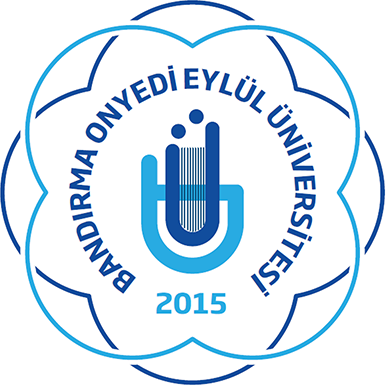 BANDIRMA ONYEDİ EYLÜL ÜNİVERSİTESİ2021-2025 STRATEJİK PLAN RAPORUİÇİNDEKİLERTABLOLARTablo 1: Temel Performans Göstergeleri	9Tablo 2: Strateji Geliştirme Kurulu	11Tablo 3: Stratejik Planlama Ekibi	12Tablo 4: Stratejik Plan Hazırlık Programı	13Tablo 5: Mevzuat Analizi Tablosu	16Tablo 6: Üst Politika Belgeleri Analizi Tablosu	20Tablo 7: Faaliyet Alanı – Ürün / Hizmet Listesi	25Tablo 8: Paydaş Önceliklendirme Tablosu	277Tablo 9: Paydaş-Ürün/Hizmet Matrisi	29Tablo 10: Paydaş Etki/Önem Matrisi	31Tablo 11: Teşkilat Şeması	36Tablo 12: Personel Tablosu	37Tablo 13: Akademik Personel Sayısı	38Tablo 14: İdari Personel Sayısı	388Tablo 15: Birim Bazda Akademik Peronel Dağılımı	39Tablo 16: Öğrenci Sayıları	41Tablo 17: Yıllara Göre Öğrenci Analizi	42Tablo 18: Yıllara Göre Yabancı Uyruklu Öğrenci sayıları…	43Tablo 19: Yıllara Göre Dezavantajlı Öğrenci Sayıları…	43Tablo 20: Eğitim Birimi Bazında Öğrenci Dağılımı	44Tablo 21: Kurum Kültürünün Tanımlanmasında Yararlanılan Hususlar	46Tablo 22: Üniversite Yapı Alan Dağılımı	47Tablo 23: Yerleşke Mülkiyet Durumu	488Tablo 24: Yerleşkelerin Fonksiyonel Dağılımı	499Tablo 25: Bandırma Onyedi Eylül Üniversitesi Kullanımında Olan Yazılımlar…	53Tablo 26: Mevcut Laboratuvar Cihaz Sayısı	55Tablo 27: Kütüphane Kaynakları…	55Tablo 28: Abone Olunan Veri Tabanları…	55Tablo 29: TÜBİTAK ULAKBİM (EKUAL) Kapsamında Ücretsiz Sağlanan Veri Tabanları. 56Tablo 30: Kurumsal Arşiv ve Açık Erişim Sistemi	56Tablo 31 Tahmini Kaynak Tablosu…	57Tablo 32: Akademik Faaliyetler Analizi…	58Tablo 33: Sektörel Eğilim İçin PESTLE Analizi…	61Tablo 34: Sektörel Yapı Analizi…	64Tablo 35: GZFT Analizi	65Tablo 36: GZFT Stratejileri…	67Tablo 37: Tespit ve İhtiyaçlar Tablosu	68Tablo 38: Değer Sunumu Belirleme	77Tablo 39: Sorumlu Harcama Birimi	81Tablo 40: Hedefe İlişkin Risk ve Kontrol Faaliyetleri…	102Tablo 41: Tahmini Maliyet Tablosu	110ŞEKİL VE GRAFİKLERŞekil 1: Orta ve Uzun Vadede Öğrenim Düzeyine Göre Öğrenci Dağılımı (%)	40Şekil 2: Konum Değer Tercihi Dağılımı (%)	73REKTÖR SUNUMU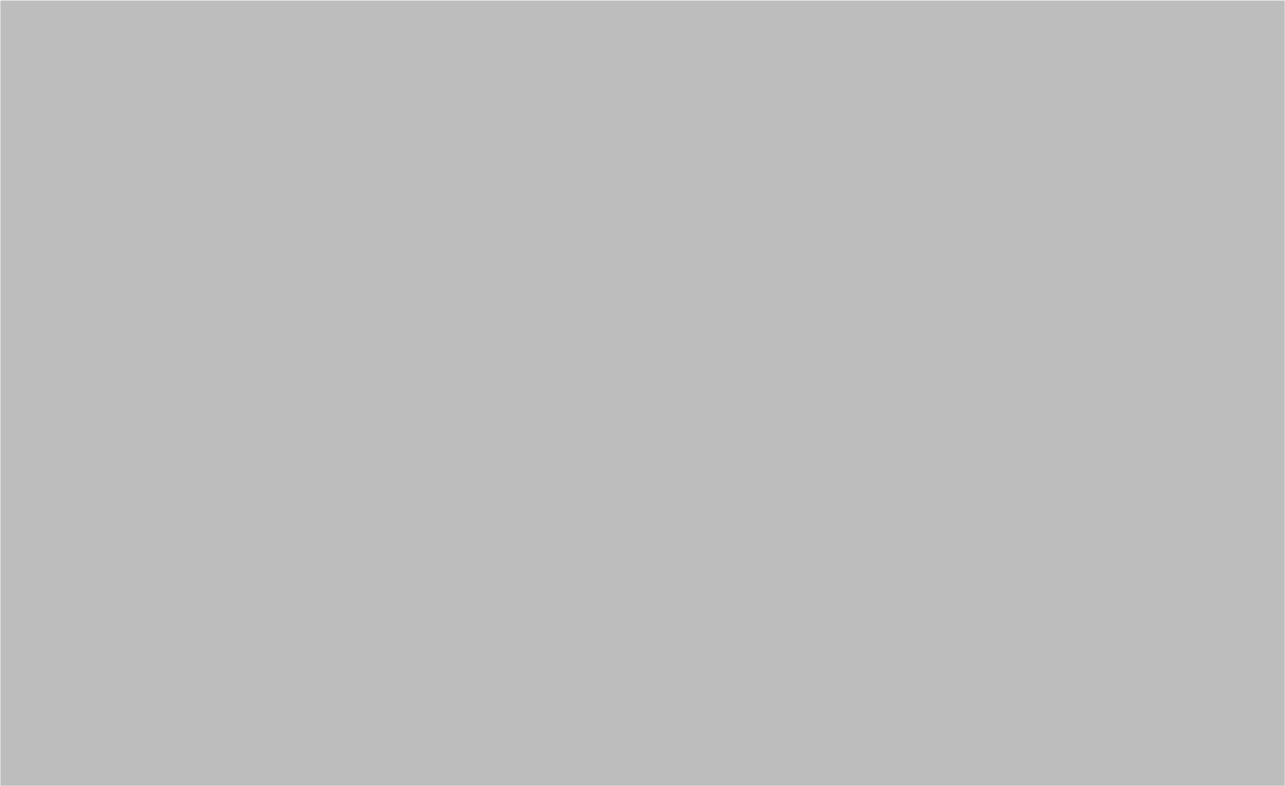 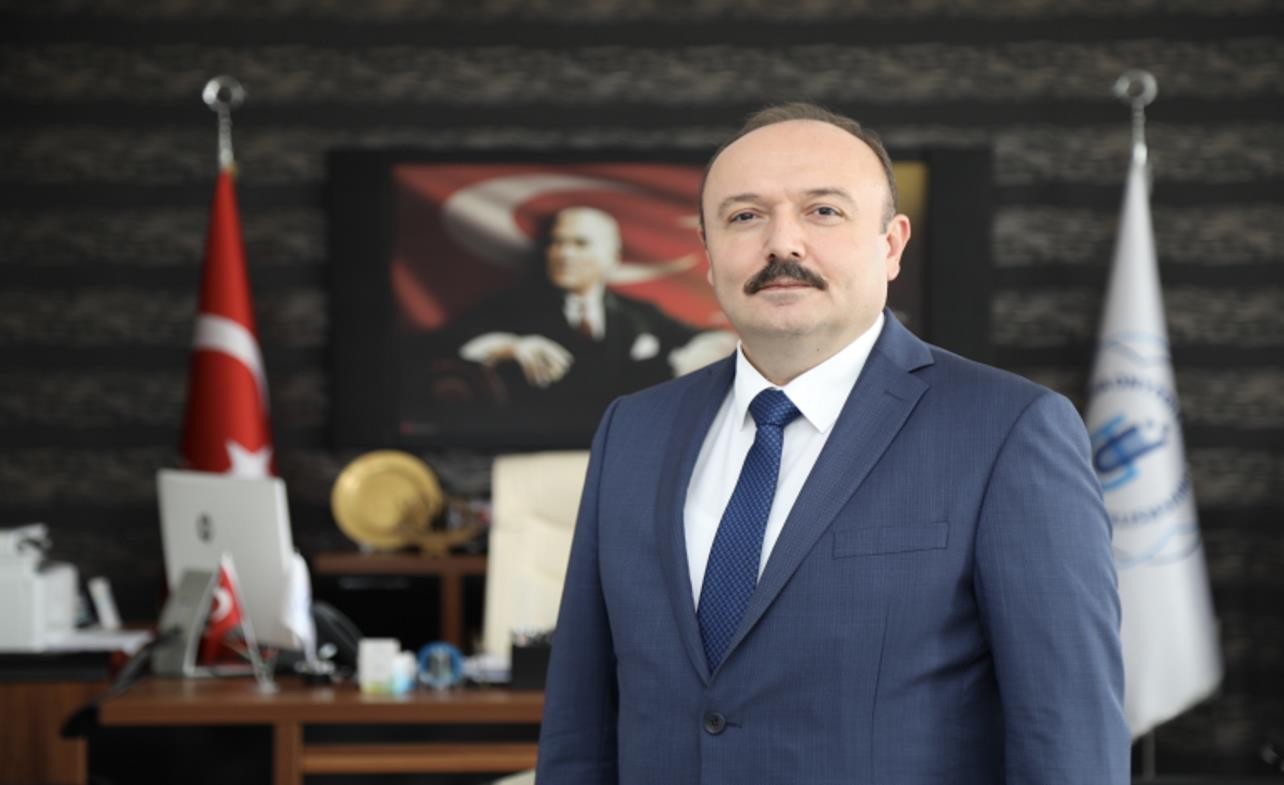 Türkiye’nin en genç devlet üniversitelerinden olan Bandırma Onyedi Eylül Üniversitesi “Geleceğe Açılan Köprü” sloganıyla, 23 Nisan 2015 tarih ve 29335 sayılı Resmi Gazete’de yayınlanan 6640 sayılı Kanun ile kurulmuştur.27 yıllık köklü bir geçmişe sahip olan Balıkesir Üniversitesi’nden devralınan bazı birimlerin ve yerleşkelerin Üniversitemize aktarılması ile yüksek öğretim sistemi içerisinde yerini alan Üniversitemizde hâlihazırda 8 yerleşkede 9 fakülte, 4 enstitü, 1 yüksekokul, 9 meslek yüksekokulu ve 19 araştırma ve uygulama merkezi bulunmaktadır.Genç ve dinamik bir yapıya sahip olan Üniversitemiz, bir yandan kuruluş aşamasındaki akademik birimlerin yanına yeni fakülteler, meslek yüksekokulları ve araştırma ve uygulama merkezleri ilave ederek, diğer yandan da mevcut akademik birimlerdeki bölüm ve programların sayısını artırarak ülkemize eğitim ve bilim alanında hizmet etmeyi sürdürmektedir. Niceliksel ve niteliksel büyümeyi birlikte başarmak, her şeyin giderek daha da hızlandığı ve rekabetin giderek arttığı bir dünyada kaliteli, etkili, güncel, uygulamalı ve rekabet edebilirliği yüksek bir eğitim-öğretim sunmak önemli önceliklerimizdendir.“Bugün dünyada ve Türkiye’de üniversitelerin görevleri/sorumlulukları nelerdir?” diye sorulduğunda, bu soruya verilebilecek cevaplardan birisi de, “nitelikli insan gücü kaynağıyetiştirme (eğitim), bilgi üretme (araştırma) ve üretilen bilgileri toplum yararına dönüştürmek amacıyla faaliyet göstermektir (kamu-üniversite ve sanayi iş birliği)” şeklinde olacaktır. Dolayısıyla, günümüzde üniversitelerden nitelikli bir akademik eğitim sunmaları, güçlü bir bilimsel araştırma altyapısı kurmaları ve üniversite-sanayi iş birliğini geliştirmeleri beklendiği açıktır. Bandırma Onyedi Eylül Üniversitesi olarak her üç görevi de en iyi şekilde yerine getirebilmek için büyük bir gayret göstermekteyiz ve her geçen gün bu gayretleri daha da artırarak göstermeye devam ediyoruz.İnsanı ve insanın gelişimini önceleyen eğitim-öğretim anlayışı ile milletimize ve tüm insanlığa katkı sağlamayı amaçlayan Üniversitemiz; özgüveni yüksek, özgür ve özgün düşünebilen, araştıran, sorgulayan, katılımcı, üretken, yenilikçi ve aynı zamanda girişimci ruha sahip şahsiyetler yetiştirmek yanında, ülkesinin ve insanlığın gelişimi için sorumluluk üstlenebilecek, ahlaki değerlerle donatılmış bireyler yetiştirmektede de kararlıdır.Alanında uzmanlaşmış, yüksek nitelik ve değerlerle donanmış akademik personeliyle birlikte, bilgi toplumunun temel karakteristiği olan öğrenen toplumun öncüsü olacak bireyleri, ileri teknolojik imkânlardan yararlanarak ve yenilikçi eğitim anlayışını benimseyerek yetiştirmeyi hedefleyen Üniversitemiz, değişimin ve gelişimin öncü gücü olma vizyonuyla eğitim-öğretim faaliyetlerini sürdürmektedir.Bu bağlamda Üniversitemizin misyonu; “toplumun tüm kesimlerini kucaklayan, kentle bütünleşen, bölgede katma değer üreten ve üretilmesine zemin hazırlayan, uluslararası bağları kuvvetli, saygın bir ‘eğitim’ üniversitesi olmak” olarak belirlenmiştir. Bu görev, her alanda en iyi olmaya aday genç bir üniversitenin bakış açısını yansıtmaktadır.2021-2025 Strateji Planı, Bandırma Onyedi Eylül Üniversitesi’nin vizyonu doğrultusundaki hedeflerine ulaşmak için oluşturulmuş bir yol haritasıdır. En önemli hedefimiz ilçemizin, ilimizin ve ülkemizin kalkınma hedeflerine en verimli katkıları sunabilmektir.Şeffaflık ve katılımcılık ilkeleri ile hesap verme sorumluluğu çerçevesinde hazırladığımız planımızın tüm aşamalarında emeği geçen çalışanlarımıza ve paydaşlarımıza teşekkür eder, 2021-2025 Strateji Planının ülkemize, Üniversitemize ve Bandırma’mıza hayırlı olmasını dilerim.Prof. Dr. Süleyman ÖZDEMİR REKTÖRBİR BAKIŞTA STRATEJİK PLANMisyonToplumsal değerlere saygılı, bilimsel, teknolojik, kültürel ve sanatsal birikimiyle bölgesi ve ülkesi için değer üreten, uluslararası düzeyde saygın bir eğitim ve araştırma üniversitesi olarak ülkemiz ve insanlığın gelişimine katkı sağlamaktır.VizyonKatılımcı, özgürlükçü, yenilikçi ve üretken kurumsal yapısıyla; eğitim, bilim, teknoloji, kültür ve sanatta ulusal alanda öncü, uluslararası alanda ise etki sahibi bir üniversite olmaktır.Temel DeğerlerKatılımcılık ve ÇoğulculukBilimsel Eğitim ve AraştırmaSaydamlık ve Hesap VerilebilirlikKurumsal GelişimÖzgün ve Özgür Eğitim-ÖğretimToplumsal Değerlere Saygı ve SorumlulukUluslararasılık ve EntegrasyonKalite ve Sürekli Gelişim BilinciDisiplinlerarası YaklaşımEtik Değerlere BağlılıkAmaç ve HedeflerA1. Küresel rekabete uygun, nitelikli bireyler yetiştirecek şekilde eğitim-öğretimin kalitesini artırmak.H1.1 Önlisans, lisans, lisansüstü eğitim-öğretimin niteliğini ve niceliğini artırmak.H1.2 Uygulamalı eğitim imkânlarını nitelik ve nicelik olarak artırmak.H1.3 Uzaktan öğretim imkânlarını yaygınlaştırmak ve kalitesini artırmak.H1.4 Eğitim ve öğretim altyapısını geliştirmek.H1.5 Kütüphane hizmet kalitesini artırmak.A2. Ulusal ve uluslararası alanda araştırma geliştirme faaliyetlerini nitelik ve nicelik olarak artırmak, sanayi ile işbirliği ve girişimcilik kapasitesini geliştirmek.H2.1 Akademik yayın sayısını nitelik ve nicelik olarak artırmak.H2.2 Ulusal ve uluslararası araştırma sayısını artırmak.H2.3 Araştırma altyapısını geliştirmek.H2.4 Üniversitenin genel başarı sıralamasını üst sıralara çıkarmak.H2.5 Üniversitemizin öncelikli alanı olan Akıllı Ulaşım Sistemleri alanına yönelik faaliyetleri artırmak.H2.6 Girişimcilik faaliyetlerini artırmak.A3. Sürdürülebilir kurum kültürü ile özgür ve özgün akademik düşünme ortamına temel oluşturacak fiziksel, sosyo-kültürel yapıyı ve insan kaynaklarını geliştirmek/güçlendirmek.H3.1 Üniversitenin fiziki altyapı olanaklarını artırmak.H3.2 Kurumun kalite güvence sistemini güçlendirmek.H3.3 Paydaşlarla iletişim ve katılımcılığı artırmak.H3.4 Akademik ve idari personelin kişisel gelişimini desteklemek.A4. Tüm paydaşlarla işbirliği içerisinde çevresel, kültürel ve sosyal gelişmeye destek vererek toplumsal sorumluluk faaliyetlerini artırmak.H4.1 Sosyal sorumluluk faaliyetlerini artırmak,H4.2 Üniversitenin toplumla bütünleşmesini sağlayacak birimleri oluşturmak ve faaliyetleri artırmak.H4.3 Sosyal, kültürel ve sportif aktivitelere yönelik etkinlikleri artırmak.A5. Uluslararası işbirliklerini ve öğrenci-personel hareketliliğini artırmak.H5.1 Üniversitenin uluslararasılaşması ve işbirliği sayısını artırmak.H5.2 Değişim programlarından yararlanan öğrenci ve personel sayısını artırmak.Temel Performans Göstergeleri 1Tablo 1: Temel performans göstergeleri1  (*)  işaretli  performans  göstergelerinde  kümülatif  veri  değerleri  kullanılırken,  (**)  işaretli	performans göstergelerinde ise yıllık veri değerleri kullanılmıştır.GİRİŞStratejik Planın AmacıÜniversitemizin misyonu, vizyonu ve temel değerleri ile uyumlu olarak belirlenen amaç ve hedefler doğrultusunda, kamu kaynaklarını etkili, ekonomik ve verimli bir şekilde kullanmak; hesap verilebilirlik ile mali saydamlığı sağlamaktır.Stratejik Planın Kapsamı2021-2025 döneminde, Üniversitemizin orta ve uzun vadeli amaçlarını, hedef ve önceliklerini, performans ölçütlerini ve bunları gerçekleştirmek için izlenecek yöntemler ile kaynak dağılımlarını kapsar.Stratejik Planın Hukuki DayanaklarıBu stratejik plan, 10.12.2003 tarih ve 5018 sayılı “Kamu Mali Yönetimi ve Kontrol Kanunu”nda yer alan stratejik planlamaya ilişkin hükümleri, 26 Mayıs 2006 tarihli ve 26179 sayılı Resmi Gazete’de yayımlanan “Kamu İdarelerinde Stratejik Planlama Klavuzu” (3. Sürüm) ve “Üniversiteler için Stratejik Planlama Rehberi” hükümleri doğrultusunda hazırlanmıştır.STRATEJİK PLAN HAZIRLIK SÜRECİStratejik Planlama Sürecinin OrganizasyonuBandırma Onyedi Eylül Üniversitesi’nin stratejik plan çalışmaları Rektör tarafından Genelge-1 ile başlatılmış olup Stratejik Planlama Ekibi ile yürütülen çalışmalar sonucunda belirlenen amaç ve hedefler, Strateji Geliştirme Kurulu’nda karara bağlanarak Rektör onayına sunulmuştur. Sürecin tüm aşamaları Strateji Geliştirme Daire Başkanlığı’nın koordinasyonunda ve Stratejik Planlama Ekibi’nin desteğiyle tamamlanmıştır.Strateji Geliştirme KuruluRektör Prof. Dr. Süleyman ÖZDEMİR başkanlığında, idarenin harcama yetkililerinin katılımıyla teşkil edilen Strateji Geliştirme Kurulu, sürecin ana aşamalarını ve çıktılarını kontrol etmiş, sorumlu oldukları harcama birimlerinin stratejik planlama sürecine aktif katılımlarını sağlamış ve tartışmalı hususları görüşerek, Strateji Geliştirme Daire Başkanlığı koordinasyonunda hazırlanan eylem planlarını Rektörlüğün onayına sunmuştur.Tablo 2: Strateji Geliştirme KuruluStratejik Planlama EkibiStrateji Geliştirme Daire Başkanlığı koordinasyonunda, harcama birimlerinin temsilcilerinden oluşmuştur. Komisyon, stratejik plan hazırlık programını hazırlamış ve onaylanmak üzere Strateji Geliştirme Kurulu’na sunmuştur. Stratejik planlama çalışmaları, Strateji Geliştirme Kurulu’nca alınan kararlar ve verilen görevler doğrultusunda Ekip tarafından yönlendirilmiş ve Stratejik Planlama Ekibi’ne bağlı olarak kurulan Stratejik Plan Alt Hazırlık Gruplarının yaptıkları çalışmalar gözden geçirilerek konsolide edilmiştir. Stratejik Plan Hazırlık Ekibi tarafından son şekli verilen Üniversitemizin 2021-2025 Stratejik Planı, Strateji Geliştirme Daire Başkanlığı tarafından Strateji Geliştirme Kurulu’na sunulmuştur.Tablo 3: Stratejik Planlama Ekibi2021-2025 Stratejik Plan Hazırlık ProgramıBandırma Onyedi Eylül Üniversitesi 2021-2025 Stratejik Plan Hazırlık Programı Tablo 4’te gösterilmiştir.Tablo 4: Stratejik Plan Hazırlık ProgramıDURUM ANALİZİKurumsal TarihçeBandırma Onyedi Eylül Üniversitesi’nin tarihi, 3 Temmuz 1993 tarih ve 3897 sayılı Kanunla Balıkesir Üniversitesi bünyesinde kurulan ve 18 Ekim 1993 tarihinde İktisat ve İşletme Bölümleriyle eğitim-öğretime başlayan Bandırma İktisadi ve İdari Bilimler Fakültesi’ne dayanmaktadır.Aynı yıl içerisinde, Bandırma Meslek Yüksekokulu eğitim-öğretime başlamış ve ilerleyen yıllarda da Gönen Meslek Yüksekokulu, Manyas Meslek Yüksek Okulu, Erdek Meslek Yüksekokulu ve Bandırma Sağlık Yüksekokulu, Balıkesir Üniversitesi bünyesinde eğitim- öğretim faaliyetine başlamıştır.Bölgenin ihtiyacı ve bölge insanının yoğun talebi neticesinde, 23 Nisan 2015 tarih ve 6640 sayılı kanunla Balıkesir’in ikinci üniversitesi olarak Bandırma Onyedi Eylül Üniversitesi’nin kuruluşu gerçekleşmiştir.Balıkesir Üniversitesi’ne bağlı olarak eğitim-öğretim faaliyetlerini sürdüren Bandırma İktisadi ve İdari Bilimler Fakültesi, Bandırma Sağlık Yüksekokulu, Bandırma Meslek Yüksekokulu, Gönen Meslek Yüksekokulu, Manyas Meslek Yüksek Okulu, Erdek Meslek Yüksekokulu ve Gönen Jeotermal Enstitüsü gibi köklü eğitim kurumları ve tecrübeli akademik ve idari personelin devriyle kuruluşu gerçekleşen Bandırma Onyedi Eylül Üniversitesi, “Geleceğe Açılan Köprü” sloganıyla yükseköğretim alanında mümtaz yerini almıştır.Bandırma Onyedi Eylül Üniversitesi, toplam 8 yerleşkede 9 fakülte, 4 enstitü, 1 yüksekokul, 9 meslek yüksekokulu ve 19 araştırma ve uygulama merkezi ile eğitim-öğretim ve araştırma faaliyetlerini sürdürmektedir.Üniversitemizde 2020-2021 eğitim-öğretim yılı itibariyle ön lisans, lisans, yüksek lisans ve doktora düzeyinde olmak üzere 15.721 öğrencimiz (1.448’i uluslararası öğrencidir) ve 700 civarında akademik ve idari personelimiz mevcuttur.Bandırma Onyedi Eylül Üniversitesi’nin kuruluşuna yer veren 6640 sayılı Kanun’da aşağıdaki birimler yer almıştır:İktisadi ve İdari Bilimler Fakültesi, Sağlık Bilimleri Fakültesi, Denizcilik Fakültesi, Ömer Seyfettin Uygulamalı Bilimler Fakültesi, Ziraat Fakültesi, Bandırma Meslek Yüksekokulu, Gönen Meslek Yüksekokulu, Manyas Meslek Yüksekokulu, Erdek Meslek Yüksekokulu, Sosyal Bilimler Enstitüsü, Sağlık Bilimleri Enstitüsü, Fen Bilimleri Enstitüsü, Gönen Jeotermal EnstitüsüBandırma Onyedi Eylül Üniversitesi, 2015’teki kuruluşundan sonra, kısa bir süre zarfında yukarıda sıralanan birimlerine ilave olarak pek çok yeni akademik birimi bünyesine kazandırmıştır. Bunlar sırasıyla aşağıdaki gibidir:Mühendislik ve Doğa Bilimleri Fakültesi, İnsan ve Toplum Bilimleri Fakültesi, Spor Bilimleri Fakültesi, Mimarlık ve Tasarım Fakültesi, Tıp Fakültesi, Adalet Meslek Yüksekokulu, Sağlık Hizmetleri Meslek Yüksekokulu, Denizcilik Meslek Yüksekokulu, Bandırma OSM Teknik Bilimler Meslek Yüksekokulu, Susurluk Meslek Yüksekokulu’dur.Yine Üniversitemiz bünyesinde kurulan ve faaliyetlerine devam eden 19 farklı araştırma ve uygulama merkezi mevcuttur.Mevzuat AnaliziTürkiye’nin en genç ve dinamik üniversitelerinden biri olan Bandırma Onyedi Eylül Üniversitesi, “Geleceğe Açılan Köprü” misyonuyla 23 Nisan 2015 tarih ve 29335 sayılı Resmi Gazete’de yayınlanan 6640 sayılı Kanun ile kurulmuştur.Bandırma Onyedi Eylül Üniversitesi yönetim ve organizasyonu, 2547 sayılı Yükseköğretim Kanunu hükümleri uyarınca belirlenmiştir. Üniversitenin yönetim organları Rektör, Üniversite Senatosu ve Üniversite Yönetim Kurulu’dur.10.12.2003 tarihinde kabul edilen 5018 sayılı Kamu Mali Yönetimi ve Kontrol Kanunu 9. maddesi, stratejik planlama ve performans esaslı bütçelemeye yer vererek kamu idarelerinin stratejik planlarını, yıllık amaç ve hedeflerine göre belirlemeyi kanuni bir dayanak altına almıştır.Bandırma Onyedi Üniversitesi, 5018 sayılı Kamu Mali Yönetimi ve Kontrol Kanunu’nun 12’nci maddesinde belirtildiği üzere özel bütçeli bir idaredir.Bandırma Onyedi Üniversitesi görev, yetki ve sorumluluğunu Türkiye Cumhuriyeti Anayasası’nın 130 ve 131. maddeleri ile yükseköğretim kurumları ile ilgili esasları düzenleyen 2547 sayılı Yükseköğretim Kanunu’ndan almaktadır. 2547 sayılı Kanun’un 12. maddesinde belirtilen Üniversitelerimizin görevleri şunlardır:Çağdaş uygarlık ve eğitim-öğretim esaslarına dayanan bir düzen içinde, toplumun ihtiyaçları ve kalkınma planları ilke ve hedeflerine uygun ve ortaöğretime dayalı çeşitli düzeylerde eğitim - öğretim, bilimsel araştırma, yayım ve danışmanlık yapmak,Kendi ihtisas gücü ve maddi kaynaklarını rasyonel, verimli ve ekonomik şekilde kullanarak, milli eğitim politikası ve kalkınma planları ilke ve hedefleri ile Yükseköğretim Kurulu tarafından yapılan plan ve programlar doğrultusunda, ülkenin ihtiyacı olan dallarda ve sayıda insan gücü yetiştirmek,Türk toplumunun yaşam düzeyini yükseltici ve kamuoyunu aydınlatıcı bilim verilerini söz, yazı ve diğer araçlarla yaymak,Örgün, yaygın, sürekli ve açık eğitim yoluyla -özellikle- sanayileşme ve tarımda modernleşme alanlarında toplumun eğitilmesini sağlamak,Ülkenin bilimsel, kültürel, sosyal ve ekonomik yönlerden ilerlemesini ve gelişmesini ilgilendiren sorunlarını, diğer kuruluşlarla iş birliği yaparak kamu kuruluşlarına önerilerde bulunmak suretiyle öğretim ve araştırma konusu yapmak; araştırma sonuçlarını toplumun yararına sunmak ve kamu kuruluşlarınca istenecek inceleme ve araştırmaları sonuçlandırarak bu sonuçlarla ilgili düşünce ve öneriler bildirmek,Eğitim - öğretim seferberliği içinde, örgün, yaygın, sürekli ve açık eğitim hizmetini üstlenen kurumlara katkıda bulunacak önlemleri almak,Yörelerindeki tarım ve sanayinin gelişmesine ve ihtiyaçlarına uygun meslek elemanlarının yetişmesine ve bilgilerinin gelişmesine katkıda bulunmak, sanayi, tarım ve sağlık hizmetleri ile diğer hizmetlerde modernleşmeyi ve üretimde artışı sağlayacak çalışma ve programlar yapmak; uygulamak ve yapılanlara katılmak; bununla ilgili kurumlarla iş birliği yapmak ve çevre sorunlarına çözüm getirici önerilerde bulunmak,Eğitim teknolojisini üretmek, geliştirmek, kullanmak, yaygınlaştırmak,Yükseköğretimin uygulamalı yapılmasına ait eğitim - öğretim esaslarını geliştirmek, döner sermaye işletmelerini kurmak, verimli çalıştırmak ve bu faaliyetlerin geliştirilmesine ilişkin gerekli düzenlemeleri yapmaktır.Üniversitenin görev ve sorumluluklarını, faaliyet alanını belirleyen ve düzenleyen yasal yükümlülüklere ait mevzuat analizi Tablo 5’de sunulmuştur.Tablo 5: Mevzuat Analizi TablosuDiğer Yasal Yükümlülükler;Üniversiteler, aşağıda sıralanan kanun, kanun hükmünde kararname ve bakanlar kurulu kararları ile yürürlüğe konulan mevzuatı da uygulamakla yükümlüdürler.2914 Sayılı Yüksek Öğretim Personel Kanunu,657 Sayılı Devlet Memurları Kanunu,5018 Sayılı Kamu Mali Yönetim ve Kontrol Kanunu,4734 Sayılı Kamu İhale Kanunu,5510 Sayılı Sosyal Sigortalar ve Genel Sağlık Sigortası Kanunu,5434 Sayılı Türkiye Cumhuriyeti Emekli Sandığı Kanunu,3843 Sayılı Yüksek Öğretim Kurumlarında İkili Eğitim Yapılması hakkında Kanun,4483 Sayılı Memurlar ve Diğer Kamu Görevlilerinin Yargılanması Hakkında Kanun,2809 Sayılı Yüksek Öğretim Kurumları Teşkilatı Kanunu,2886 Sayılı Devlet İhale Kanunu,4735 Kamu İhale Sözleşmeleri Kanunu,6245 Sayılı Harcırah Kanunu,6183 Sayılı Amme Alacaklarının Tahsil Usulü Hakkında Kanun,Merkezi Yönetim Bütçe Kanunu,Damga Vergisi Kanunu,237 Sayılı Taşıt Kanunu,7126 Sayılı Sivil Savunma Kanunu,5746 Sayılı Araştırma, Geliştirme ve Tasarım Faaliyetlerinin Desteklenmesi Hakkında Kanun,4691 Sayılı Teknoloji Geliştirme Bölgeleri Kanunu,124 Sayılı Yüksek Öğretim Üst Kuruluşları ile Yüksek Öğretim Kurumlarının İdari Teşkilatı Hakkında Kanun Hükmünde Kararname,190 Sayılı Genel Kadro ve Usulü Hakkında Kanun Hükmünde Kararname,78 Sayılı Yüksek Öğretim Kurumları Öğretim Elemanlarının Kadroları Hakkında Kanun Hükmünde Kararname,Yüksek Öğretim Kurumlarında Yabancı Uyruklu Öğretim Elemanı Çalıştırılması Esaslarına İlişkin Bakanlar Kurulu Kararı,Merkezi Yönetim Muhasebe Yönetmeliği,Yüksek Öğretim Kurumları Bilimsel Araştırma Projeleri Hakkında Yönetmelik,İç Kontrol ve Ön Mali Kontrole İlişkin Usul ve Esaslar Hakkında Yönetmelik,Kamu İç Kontrol Standartları Tebliği,Yüksek Öğretim Kurumlarında Emekli Öğretim Elemanlarının Sözleşmeli Olarak Çalıştırılması Esaslarına İlişkin Karar,Yüksek Öğretim Kurumlarında Yapılacak İkinci Öğretimde Görev Alacak Öğretim Elemanlarına Ödenecek Ders Ücretleri İle Görevli Akademik Yönetici ve Öğretim Elemanlarına Ödenecek Fazla Çalışma Ücretlerine İlişkin Karar,Yüksek Öğretim Kurumları Mediko-Sosyal Sağlık, Kültür ve Spor İşleri Dairesi Uygulama Yönetmeliği,Yükseköğretim Kurumlarının Yurt Dışı Yükseköğretim Kurumlarıyla Ortak Eğitim Öğretim Programlarına Dair Yönetmelik,Yükseköğretim Kalite Güvencesi ve Yükseköğretim Kalite Kurulu Yönetmeliği,Faaliyet ve Hizmetlerimizi İlgilendiren Diğer Mevzuat.Üst Politika Belgelerinin AnaliziÜlkemizin 2023 hedefleri doğrultusunda hazırlanan On Birinci Kalkınma Planı; yüksek, istikrarlı ve kapsayıcı ekonomik büyümenin yanı sıra, hukukun üstünlüğü, bilgi toplumu, uluslararası rekabet gücü, insani gelişmişlik, çevrenin korunması ve kaynakların sürdürülebilir kullanımı gibi unsurları kapsayacak şekilde tasarlanmıştır. İlgili planda, toplumun ve ekonominin ihtiyaçlarına duyarlı, paydaşlarıyla etkileşim içerisinde olan, ürettiği bilgiyi ürüne, teknolojiye ve hizmete dönüştüren, akademik, idari ve mali açıdan özerk üniversite modeli çerçevesinde küresel ölçekte rekabetçi bir yükseköğretim sistemine ulaşılması hedeflenmektedir.Üniversitemizi Stratejik Planın geçerli olacağı 2021-2025 tarihleri arasında doğrudan ilgilendiren üst politika belgeleri Tablo 6’da sunulmaktadır. Tablo 6 hazırlanırken Kalkınma Bakanlığı tarafından hazırlanan On Birinci Kalkınma Planı’ndan; Sanayi ve Teknoloji Bakanlığı tarafından hazırlanan Türkiye Kamu-Üniversite Sanayi İşbirliği (KÜSİ) Stratejisi ve Eylem Planı’ndan (2015-2018); Bilim ve Teknoloji Yüksek Kurulu kararlarından ve Sanayi ve Teknoloji Bakanlığı tarafından hazırlanan Türkiye Sanayi Stratejisi Belgesi’nden yararlanılmıştır. Üniversitemizin misyon, vizyon, stratejik amaç ve hedeflerinin üst politika belgeleri ile ilişkili olmasına önem verilmiştir.Tablo 6: Üst Politika Belgeleri Analizi TablosuFaaliyet Alanları ile Ürün ve Hizmetlerin BelirlenmesiMevzuat analizinin çıktılarından yararlanılarak idarenin sunduğu temel ürün ve hizmetler belirlenmiştir. Belirlenen ürün ve hizmetler Tablo 7’de gösterilmiştir. Faaliyet alanları ile ürün ve hizmetlerin belirlenmesi, amaç ve hedeflerin oluşturulması açısından önemli rol oynamaktadır.Tablo 7: Faaliyet Alanı – Ürün / Hizmet ListesiPaydaş AnaliziPaydaşlar, Üniversitemizin faaliyetlerinden doğrudan veya dolaylı olarak etkilenen veya gerçekleştirdikleri faaliyetlerle Üniversitemizi etkileyen kişi, grup veya kurumlardır. Bu konu, 5018 sayılı Kamu Mali Yönetim ve Kontrol Kanunu’nda, “Kamu idareleri katılımcı yöntemlerle stratejik plan hazırlar” şeklinde belirtilmiştir.Stratejik plan hazırlanırken iç ve dış paydaşların görüş ve önerilerinin alınması, sistematik şekilde analiz edilmesi ve bunların plana mümkün olduğunca yansıtılması amaçlanmıştır. İlk aşamada Bandırma Onyedi Eylül Üniversitesi’nin etki alanı tespit edilerek iç ve dış paydaşlar belirlenmiş ve düzenlenen çalıştay, toplantı ve konferanslarla Üniversitenin paydaşlarla olan ilişkisinin sınırlarının ne ya da neler olduğuna karar verilmiştir. Ardından yine Üniversiteninetki alanı göz önünde bulundurularak paydaşların Üniversite ile ilişkilerindeki etki ve önem düzeyleri tespit edilmiştir. Bu tespitler yapılırken;“Üniversitenin ürün ve hizmetleri ile ilgisisi olanlar kimlerdir?”,“Üniversitenin ürün ve hizmetlerini yönlendirenler kimlerdir?”,“Üniversitenin ürün ve hizmetlerini kullananlar kimlerdir?” ve“Üniversitenin ürün ve hizmetlerinden etkilenenler ile bu faaliyet ve hizmetleri etkileyenler kimlerdir?” sorularına cevaplar aranmıştır.Paydaş analizi ile paydaşların görüş, öneri ve beklentilerinin plana dahil edilmesi ve bu sayede Planın tüm paydaşlarca sahiplenilerek uygulanabilirlik, sürdürülebilirlik ve geliştirilebilirlik düzeyinin artması; Üniversitenin paydaşlara sunacağı ürün ve hizmetler ile paydaşların Üniversiteye sunacağı ürün ve hizmetlerin etkin şekilde kullanımına engel teşkil edebilecek durumların tespiti ve bu engellerin giderilmesi için gerekli önlemlerin alınması; paydaşların birbirleriyle olan ilişkilerinin tespit edilmesi ve Üniversitenin GZFT analizi hakkında bilgi edinilmesi hedeflenmiştir.Bandırma Onyedi Eylül Üniversitesi, yükseköğretim sektörünü değerlendirerek kurumsal yönünü belirlemeye çalışmaktadır. Bu bağlamda, anket ve mülakat çalışmaları yapılarak çok sayıda toplantı, odak grup çalışması, birebir görüşmeler yapılmıştır. Bunların bir kısmı resmi davetler üzerine kamu ve özel sektör kuruluş temsilcilerine yönelik olarak gerçekleştirilmiştir.Paydaşların ÖnceliklendirilmesiYapılan çalışmalar sonucunda, paydaşların öncelikle iç ve dış paydaş olarak iki kısma ayrılması uygun görülmüş, daha sonra Üniversitenin amaçlarını gerçekleştirmesi odak noktası olarak dikkate alınarak, her bir paydaşın önem derecesi, etki derecesi ve önceliği Tablo 8’deki gibi belirlenmiştir. Tablo 9’da ise paydaş-ürün/hizmet matrisi verilmiştir.Tablo 8: Paydaş Önceliklendirme TablosuPaydaşların DeğerlendirilmesiTablo 9: Paydaş-Ürün/Hizmet MatrisiPaydaşların değerlendirilmesi kapsamında hazırlanan etki/önem matrisi Tablo 10’da verilmiştir.Tablo 10: Paydaş Etki/Önem MatrisiPAYDAŞ ANKETLERİStratejik plan kapsamında iç ve dış paydaşların Üniversiteye dair görüş, değerlendirme, beklenti ve düşüncelerini belirlemek amacıyla anket çalışmasının yapılması Stratejik Plan Hazırlama Komisyonu’nca kararlaştırılmıştır. Alınan bu karar doğrultusunda iç paydaşları oluşturan akademik personel ve idari personel ile dış paydaşları oluşturan öğrenci, üniversiteler, mezun öğrenciler ile kamu kurum ve kuruluşlarına Stratejik Plan Hazırlama Komisyonu tarafından hazırlanan anket uygulanmıştır.Hazırlanan iç ve dış paydaş anketler iki farklı kategoride soru içermiştir. Birinci kategoride yer alan sorular, olgusal nitelikte olup katılımcılar hakkında bazı temel bilgiler edinmeye yöneliktir. İkinci kategoride yer alan sorular, ölçülmek istenen hususlara yönelik olarak "kanı" cümlesi biçiminde hazırlanmış ve katılımcılara bu kanıya katılıp katılmadıkları sorulmuştur. Soruların cevap kısmında 5'li ölçek kullanılmış ve katılımcılardan katılma düzeylerini belirtmeleri istenmiştir. 5'li ölçekte 1 en olumsuz kanıyı, 5 ise en olumlu kanıyı temsil etmektedir.Anket verilerinin analizi SPSS programı ile yapılmış, yapılan analiz sonucunda sorular bazında hem frekans dağılımları hem de cevapların ortalamasına dayalı toplu sonuçlar elde edilmiştir. Frekans dağılımları, Stratejik Plan Hazırlama Komisyonu tarafından ayrıntılı değerlendirme ve analiz yapma amacıyla kullanılmış, ancak stratejik plansa sonuçların yorumlanması yoluna gidilmiştir.Dış Paydaş Anketlerinin DeğerlendirilmesiDış paydaş anketleri, web ortamı ile birlikte Elektronik Belge Sistemi üzerinden veya e- posta yoluyla bütün dış paydaşlara gönderilmiştir. 2019 yılında gerçekleştirilen dış paydaş anketleri mezunlar için 19 adet, diğer dış paydaşlar için 30 adet sorudan oluşmuştur. Ankete, 931 mezun öğrenci ile 6 üniversite, 6 kamu kuruluşu, özel sektörde faaliyet gösteren 18 firma, 1 sivil toplum kuruluşu katılmıştır.Mezunlar dışındaki dış paydaşların genel olarak 2015 yılında kurulmuş yeni bir üniversite olan Bandırma Onyedi Eylül Üniversitesi hakkındaki görüş ve değerlendirmelerinin olumlu olduğu söylenebilir. Ortalamaların çoğunlukla 3’ün üzerinde olması bu görüşü desteklemektedir. “Üniversitede yapılacak etkinliklerden zamanında haberim olur” ve “Üniversitenin tanınırlığı yeterli düzeydedir” ifadeleri ortalamanın altında değerlendirilmiştir. Bu konular ile ilgili gerekli çalışmalar ilerleyen dönemlerde ve planlı bir şekilde gerçekleştirilecektir. “Genel olarak kurumdan memnunum” ifadesi, ortalamanın üzerinde değerlendirilmiş ve dış paydaşların Üniversiteden memnuniyet düzeyi yaklaşık % 67 olarak tespit edilmiştir. Bu durum, dış paydaşların Üniversiteden genel olarak memnun olduğunu göstermektedir.Diğer taraftan, mezunların da diğer paydaşlar gibi Bandırma Onyedi Eylül Üniversitesi hakkındaki görüş ve değerlendirmelerinin genel olarak olumlu olduğu söylenebilir. Ortalamaların çoğunlukla 3’ün üzerinde olması bu görüşü desteklemektedir. “Sunulan staj imkânlarından memnun kaldım”, “Üniversitenin sosyal sorumluluk projelerine sağladığı olanaklar yeterliydi” ve “Bandırma Onyedi Eylül Üniversitesi işe giriş ve kariyer gelişimimdebana avantaj sağlamıştır” ifadeleri ortalamanın altında değerlendirilmiştir. Bu konular ile ilgili gerekli çalışmalar ilerleyen dönemlerde ve planlı bir şekilde gerçekleştirilecektir. “Genel olarak kurumdan memnunum” ifadesi, ortalamanın üzerinde değerlendirilmiş ve mezunların Üniversiteden memnuniyet düzeyi yaklaşık % 65 olarak tespit edilmiştir. Bu durum, mezunların Üniversiteden genel olarak memnun olduğunu göstermektedir.Dış paydaşımız olan öğrenciler ile 2018-2019 eğitim-öğretim yılı itibariyle Bandırma Onyedi Eylül Üniversitesi’nin ön lisans, lisans ve lisansüstü öğrenci sayısı toplam 11.609 kişidir. Ankete katılım gösteren öğrenci sayısı 562’dir. Bu verilerden, öğrencilerin yaklaşık % 5’inin anketi cevapladığı anlaşılmaktadır. Bu oran, anket sonuçlarının öğrenci kütlesini temsil etmesi açısından yeterlidir. Ankete katılan öğrencilerin % 50,36’sı kız öğrencilerden, % 49,64’ü erkek öğrencilerden oluşmaktadır. Diğer taraftan, ankete katılan öğrencilerin % 90,75’ini lisans öğrencileri, % 7,47’sini ön lisans öğrencileri ve % 1,78’ini ise, yüksek lisans öğrencileri oluşturmaktadır.Öğrenciler için hazırlanan anket formunda yer alan soruların bir kısmı, olgusal soru niteliğinde olup, katılımcılar hakkında fakülte/yüksekokul, sınıf, cinsiyet vb. bilgileri elde etme amacına yöneliktir. Bu soruların dışında Üniversitedeki yönetim uygulamaları, eğitim, fiziksel mekân, kütüphane hizmetler vb. konularda öğrencilerin görüş ve beklentilerini öğrenmeye yönelik anket formunda; 54 soru yer almıştır. Öğrencilerin Bandırma Onyedi Eylül Üniversitesi’ndeki eğitim düzeyi, dersliklere ilişkin fiziksel mekânlar, kütüphane ve yemek hizmetleri hakkındaki görüş ve değerlendirmelerinin genel itibariyle olumlu olduğu görülmektedir. Ortalamaların çoğunlukla 3’ün üzerinde olması bu görüşü desteklemektedir. Ayrıca, “Genel olarak üniversiteden memnunum” ifadesi ortalamanın üzerinde değerlendirilmiş ve öğrencilerin üniversiteden genel memnuniyet düzeyi yaklaşık olarak % 71,55 olarak tespit edilmiştir. Bu durum, öğrencilerin Üniversiteden genel olarak memnun olduğunu göstermektedir. Diğer taraftan, Üniversitedeki yönetim uygulamaları, sanatsal ve sportif faaliyetler, fiziksel mekân vb. konularda öğrencilerin görüş ve değerlendirmelerinin genel itibariyle olumsuz olduğu söylenebilir. Ortalamaların çoğunlukla 3’ün altında olması bu görüşü desteklemektedir. Bu konular ile ilgili gerekli çalışmalar ilerleyen dönemlerde ve planlı bir şekilde gerçekleştirilecektir.İç Paydaş Anketlerinin Değerlendirilmesiİç paydaşlara yönelik hazırlanan anketler iç paydaşları oluşturan akademik ve idari personel için web ortamında uygulanmıştır. Anketin uygulanması birimlere bırakılmayıp, Stratejik Plan Hazırlama Komisyonu’nun gözetiminde tek elden yürütülmüştür. Bu anketlerinuygulanmasında kişilerin katılımı zorunlu tutulmayıp, katılımın, gönüllülük esasına dayalı olarak gerçekleşmesi sağlanmıştır.Diğer yandan, iç paydaşlarımızdan olan akademik personel arasından da 103 kişi ankete katılım göstermiştir. Ankete katılan akademik personelin % 72,82’si Doktor Öğretim Üyesi, Araştırma Görevlisi ve Öğretim Görevlilerinden oluşmaktadır. Diğer taraftan, ankete katılan akademik personelin % 28,16’sını kadınlar, % 66,99’unu erkekler oluştururken, katılımcıların yaklaşık % 60’ı, İktisadi ve İdari Bilimler Fakültesi, Sağlık Bilimleri Fakültesi ve Denizcilik Fakültesi’nde görev yapmaktadır.Akademik personel için hazırlanan anket formunda yer alan soruların bir kısmı olgusal soru niteliğinde olup katılımcılar hakkında unvan, sınıf, cinsiyet vb. bilgileri elde etme amacına yöneliktir. Bu soruların dışında Üniversitedeki yönetim uygulamaları, eğitim, fiziksel mekân, kütüphane hizmetler vb. konularda akademik personelin görüş ve beklentilerini öğrenmeye yönelik anket formunda 30 soru yer almıştır. Akademik personelin üniversitedeki yönetim uygulamaları, eğitim, fiziksel mekân, kütüphane, hizmetler vb. konular hakkındaki görüş ve değerlendirmelerinin olumlu olduğu söylenebilir. Ortalamaların çoğunlukla 4 civarı ve 4’ün üzerinde olması bu görüşü desteklemektedir. “Üniversite kapalı alan büyüklüğü yeterlidir”, “Üniversitenin sosyal olanaklarından memnunum” ve “Üniversitenin altyapı olanaklarından memnunum” ifadeleri ortalamanın altında değerlendirilmiştir. Bu konular ile ilgili gerekli çalışmalar ilerleyen dönemlerde ve planlı bir şekilde gerçekleştirilecektir. “Genel olarak kurumdan memnunum” ifadesi ortalamanın üzerinde değerlendirilmiş ve akademik personelin Üniversiteden memnuniyet düzeyi yaklaşık olarak % 82,52 olarak tespit edilmiştir. Bu durum, akademik personelin Üniversiteden genel olarak memnun olduğunu göstermektedir.Bir diğer iç paydaşımız olan idari personelden de 60 kişi ankede katılmıştır. Ankete katılan idari personelin % 30,00’unu kadınlar, % 68,33’ünü erkekler oluşturmaktadır. İdari kadro için hazırlanan anket formunda yer alan soruların bir kısmı olgusal soru niteliğinde olup katılımcılar hakkında çalışılan birim, sınıf, cinsiyet vb. bilgileri elde etme amacına yöneliktir. Bu soruların dışında Üniversitedeki yönetim uygulamaları, eğitim, fiziksel mekân, kütüphane hizmetler vb. konularda idari personelin görüş ve beklentilerini öğrenmeye yönelik anket formunda 30 soru yer almıştır. İdari personelin Üniversitedeki yönetim uygulamaları, eğitim, fiziksel mekân, kütüphane, hizmetler vb. konular hakkındaki görüş ve değerlendirmeleri olumlu olduğu söylenebilir. Ortalamaların çoğunlukla 3’ün üzerinde ve 4 civarında olması bu görüşü desteklemektedir. “Üniversite kapalı alan büyüklüğü yeterlidir”, “Üniversitenin sosyal olanaklarından memnunum”, “Üniversitenin tanınırlığı yeterli düzeydedir” ve “Üniversitenin altyapı olanaklarından memnunum” ifadeleri ortalamanın altında değerlendirilmiştir. Bukonular ile ilgili gerekli çalışmalar ilerleyen dönemlerde ve planlı bir şekilde gerçekleştirilecektir. “Genel olarak kurumdan memnunum” ifadesi ortalamanın üzerinde değerlendirilmiş ve idari personelin üniversiteden memnuniyet düzeyi yaklaşık olarak % 72,34 olarak tespit edilmiştir. Bu durum, idari personelin Üniversiteden genel olarak memnun olduğunu göstermektedir.Paydaş Analiz Sonuçları :Paydaşlarla yaptığımız anketler, ikili görüşmeler ve işbirliklerinin bir sonucu olarak paydaşlardan elde edilen görüşler, öneriler ve değerlendirmeler Üniversitemizin gelişimi sürecinde mümkün olduğunca dikkate alınmaya çalışılmıştır. Özellikle yeni açılacak fakülte bölümleri ve myo proğramları, lisansüstü proğramlar, araştırma ve uygulama merkezlerinin açılmasında bu görüşlerin çok etkisi olmuştur.Kuruluş İçi AnalizKuruluş içi analiz; insan kaynaklarının yetkinlik düzeyi, kurum kültürü, teknoloji ve bilişim altyapısı, fiziki ve mali kaynaklara ilişkin analizlerin yapılarak Üniversitenin mevcut kapasitesinin değerlendirilmesidir. Bandırma Onyedi Eylül Üniversitesi’nin yönetim ve organizasyon yapısı 2547 sayılı Yükseköğretim Kanunu hükümleri ile 124 sayılı Kanun Hükmünde Kararname’ye göre belirlenmiştir. Üniversitenin yönetim organları Rektör, Üniversite Senatosu ve Üniversite Yönetim Kurulu’dur. Üniversitemizde görev alan akademik personelin görev ve sorumlulukları 2547 ve 2914 sayılı Kanunlar’da, idari personelin görev ve yetkileri ise 657 sayılı Devlet Memurları Kanunu’nda tanımlanmıştır.Bandırma Onyedi Eylül Üniversitesi’nin akademik ve idari birimleri ile organizasyon şeması Tablo 11’de verilmiştir.Tablo 11: Teşkilat Şeması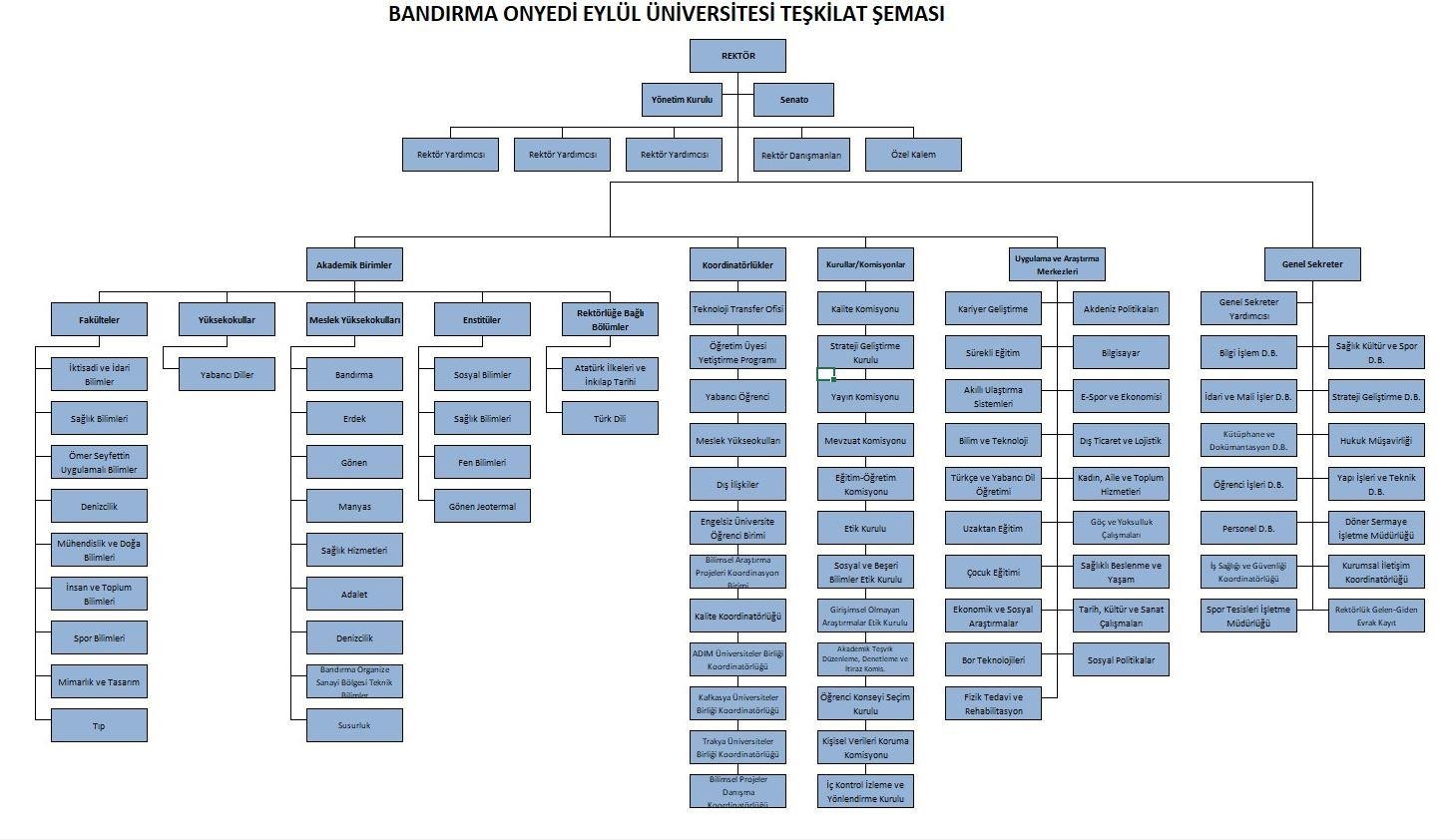 İnsan Kaynakları Yetkinlik AnaliziBandırma Onyedi Eylül Üniversitesi’nde 03.11.2020 itibariyle 423 akademik personel, 151 idari personel ve 111 sürekli işçi olmak üzere toplamda 685 personel görev yapmaktadır. Türkiye’nin en genç devlet üniversitelerinden olduğumuz için Üniversitemizde idari personel sayısı başta olmak üzere idari ve akademik personel sıkıntısı yaşanmaktadır. Ancak, Üniversitemizin kurulduğu günden bugüne, yeni açılan birimler ve bölüm/programlara paralel bir şekilde akademik personel sayısındaki artış devam etmektedir. İlk stratejik planımız olan 2021-2025 Stratejik Planı’nda öncelikli amaç ve hedeflerimiz arasında; eğitim, araştırma ve üniversite-sanayi işbirliği fonksiyonlarımızı en üst düzeyde gerçekleştirebilmek amacıyla nitelikli akademik personel sayısının artırılması bulunmaktadır. Tablo 12’de Üniversitemizin personel sayısının yıllara göre dağılım verileri bulunmaktadır.Tablo 12: Personel TablosuTablo 13’de Üniversitemizin son beş yılına ait akademik personel sayılarının dağılımı, ünvanların ve kadroların doluluk oranları dikkate alınarak, sunulmuştur.Tablo 13: Akademik Personel SayısıTablo 13’de Üniversitemizin son beş yılına ait idari personel sayılarının, ünvanların ve kadroların doluluk oranları dikkate alınarak gerçekleştirilen dağılımı sunulmuştur. Tablo 14’te ise, 2020 yılı itibariyle birim bazda akademik personel dağılımına dair veriler yer almaktadır.Tablo 14: İdari Personel SayısıEğitim ve Öğretim AnaliziÜniversitemiz programlarında 2020-2021 eğitim-öğretim yılında öğrenim gören öğrenci sayılarının dağılımları, Tablo 16’da belirtilmektedir. Tablo 16’dan izleneceği üzere, kayıtlı öğrencilerimizin yaklaşık % 57,3’ü lisans, % 35,7’si ön lisans, % 7’si ise yüksek lisans ve doktora programlarında öğrenim görmektedir. Bu sonuçlara göre önümüzdeki dönemlerde, lisansüstü programlarının geliştirilmesinin öncelikli olduğu söylenebilir.Şekil 1: Orta ve Uzun Vadede Öğrenim Düzeyine Göre Öğrenci Dağılımı (%)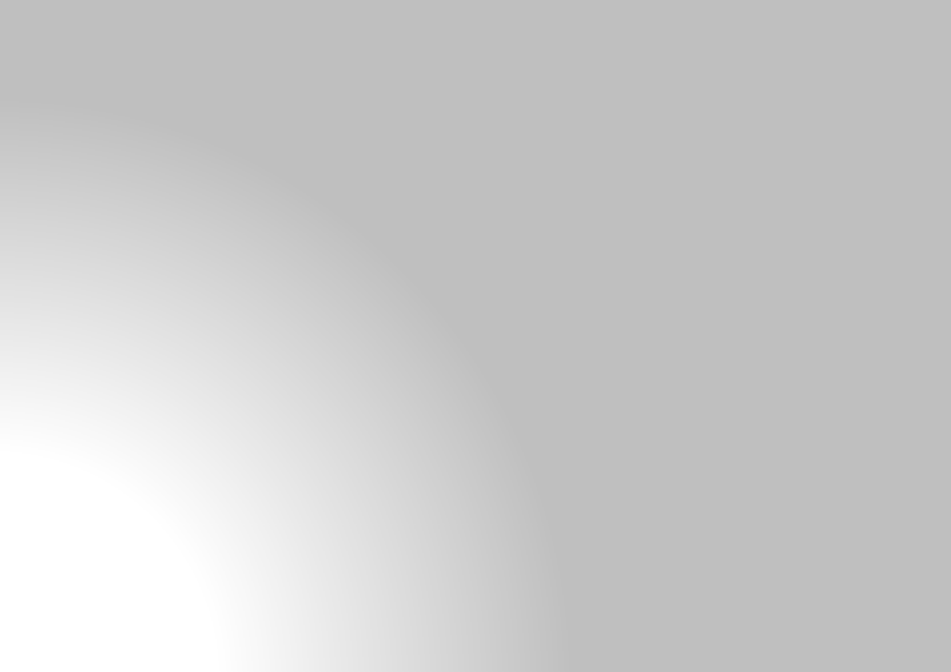 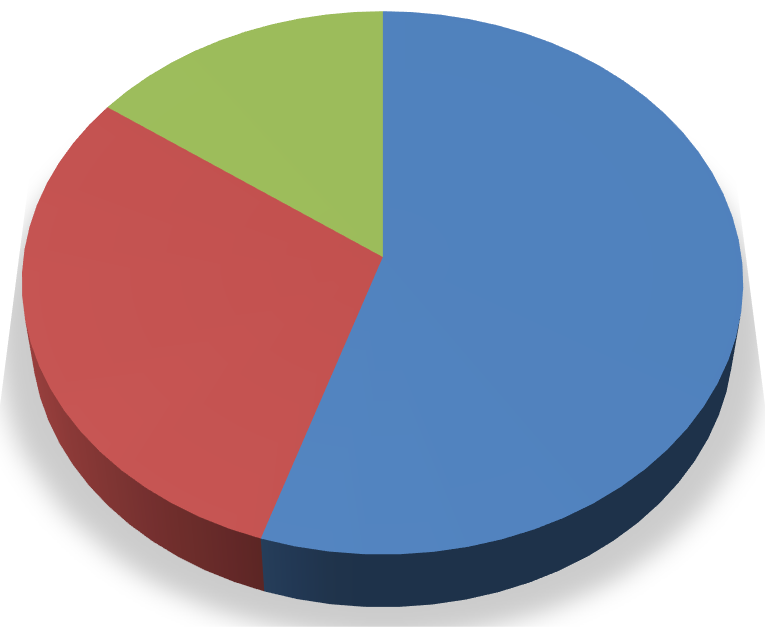 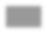 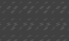 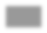 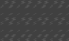 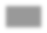 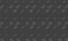 Üniversitemiz, öğrenci dağılımının kısa vadede önlisansta % 35, lisansta % 55 ve lisansüstünde % 10 olmasını hedeflerken, orta ve uzun vadede ise önlisansta % 30, lisansta % 55 ve lisansüstünde % 15 olmasını öngörmektedir.Bandırma Onyedi Eylül Üniversitesi 2021-2025 Stratejik Planı	40Ayrıca Tablo 17’de, Üniversitemizde eğitim öğretim faaliyetlerinde bulunan öğrencilerimizin cinsiyetleri ve eğitim düzeyleri bulunmaktadır.Tablo 17: Yıllara Göre Öğrenci AnaliziTablo 18: Yıllara Göre Yabancı Uyruklu Öğrenci SayılarıTablo 19: Yıllara Göre Dezavantajlı Öğrenci SayılarıÜniversitemiz, öncelediği uluslararasılaşma hedefi nedeniyle, yabancı uyruklu öğrenciler tarafından tercih edilme hususuna önem vermektedir. Ayrıca, Üniversitemizdeki binaların, engelli dostu çalışmaları kapsamındaki faaliyetleri de devam etmektedir. Tablo 18’de yıllara göre yabancı uyruklu öğrenci sayıları yer alırken, Tablo 19’da ise Üniversitemizde eğitim- öğretim faaliyetlerinde bulunan dezavantajlı öğrenci sayılarının yıllara göre dağılımları yer almaktadır.Tablo 20’de Üniversitemizin son beş yılına ait öğrenci sayılarının, cinsiyet ve birimler dikkate alınarak dağılımına ait veriler sunulmuştur.Tablo 20: Eğitim Birimi Bazında Öğrenci DağılımıKurum Kültürü AnaliziÜniversitemizin yeni kurulmuş olması, kurum kültürü açısından hem avantaj hem de dezavantaj olarak görülmektedir. Yeni kurulan bir kurum olarak, oluşturulacak verimli, üretken ve kaliteyi önceleyen kurum kültürünün sürdürülmesi ve benimsenmesinin daha kolay olacağı öngörüsüyle, Üniversitemizin avantajlı durumda olduğu düşünülmektedir. Diğer taraftan, akademik ve idari personelin başka kurumlardan/kültürlerden Üniversitemize katılmış olması, homojen bir kurum kültürünün geliştirilmesi ve benimsenmesinde bir dezavantaj olarak değerlendirilmektedir.Bu bağlamda Üniversitemizde kurum kültürüne ilişkin temel tespitlerin yapılması, geliştirilecek yeni yaklaşımların çerçevesinin belirlenmesi için Üniversitemiz Kalite Koordinatörlüğü bünyesinde çalışmalar başlatılmıştır. İlk veriler ışığında, üretken, paylaşımcı, verimli ve temel değerlere bağlı bir kurum kültürü geliştirmeye yönelik çalışmalara başlanmıştır.Üniversitemiz personeli arasındaki iletişimi artırmak, çalışanlar arası etkileşimi iş verimine yansıtmak amacıyla çeşitli sosyal ve kültürel etkinlikler planlanarak uygulanmaktadır. Ayrıca kurum kültürünün tanımlanması için yararlanılan hususlar Tablo 21’de verilmiştir.Tablo 21: Kurum Kültürünün Tanımlanmasında Yararlanılan HususlarFİZİKİ KAYNAK ANALİZİÜniversitemiz an itibari ile 8 farklı yerleşkede eğitim - öğretim hizmetlerine devam etmekte olup, buna ilişkin ayrıntılı fiziki durum analizi aşağıda yer almaktadır.Üniversitemiz birimleri; ana yerleşke olarak bilinen merkez yerleşke ile birlikte toplam sekiz yerleşkeden oluşmaktadır. Birimlerin dağılımı Tablo 22’de gösterilmiştir. Üniversitemiz Kasım 2020 yılı itibariyle 66.951,87 m² brüt inşaat alanına sahiptir. Üniversitemiz mülkiyetinde olan bina ve tesislere ilişkin detaylar Tablo 22, 23, 24’de konularına göre ayrıntılı olarak gösterilmiştir.Tablo 22: Üniversite Yapı Alan DağılımıTablo 23: Yerleşke Mülkiyet DurumuTablo 24: Yerleşkelerin Fonksiyonel Dağılımı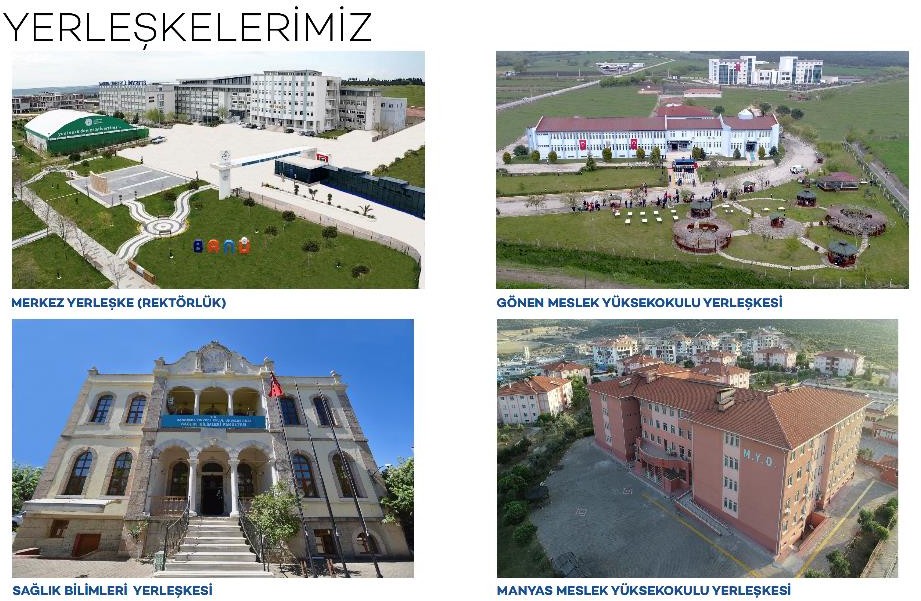 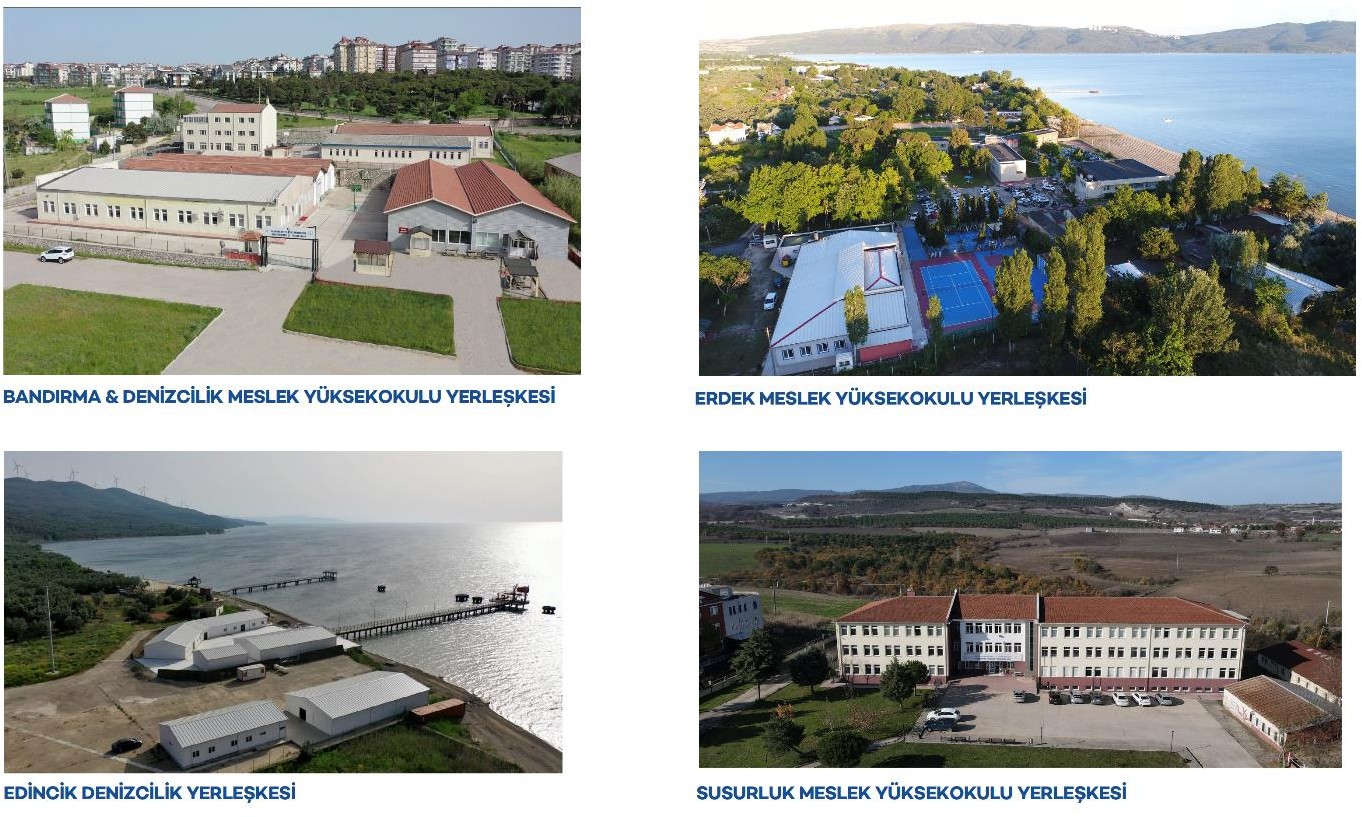 3 Temmuz 1993 tarih ve 3897 sayılı yasayla Balıkesir Üniversitesi’ne bağlı olarak kurulan bazı birimler, 23 Nisan 2015 tarih ve 29335 sayılı Resmi Gazete’de yayımlanarak yürürlüğe giren “Yükseköğretim Kurumları Teşkilatı Kanunu İle Bazı Kanun ve Kanun Hükmünde Kararnamelerde Değişiklik Yapılmasına Dair 6640 Sayılı Kanun” ile Bandırma Onyedi Eylül Üniversitesi’ne bağlanmıştır. Balıkesir Üniversitesi’ne bağlı iken bağlantısı değiştirilerek Rektörlüğe bağlanan İktisadi ve İdari Bilimler Fakültesi (önceki adı Bandırma İktisadi ve İdari Bilimler Fakültesi), Denizcilik Fakültesi ve Sağlık Bilimleri Fakültesi’nin (önceki adı Bandırma Sağlık Yüksekokulu) yanısıra, Rektörlüğe bağlı olarak kurulan Ömer Seyfettin Uygulamalı Bilimler Fakültesi de aynı tarihte Merkez Yerleşkemiz içerisinde faaliyetlerine başlamıştır.Daha sonraki yıllarda kurulan İnsan ve Toplum Bilimleri Fakültesi, Mühendislik ve Doğa Bilimleri Fakültesi eğitim-öğretim faaliyetlerine devam etmektedir. Ayrıca, merkez yerleşkede bulunan Mimarlık ve Tasarım Fakültesi ile Spor Bilimleri Fakültesi’ne de 2021-2022 yılında öğrenci alımı planlanmıştır.TEKNOLOJİ VE BİLİŞİM ALTYAPISI ANALİZİHer sektör için teknoloji ve bilişim altyapısı önemlidir. Eğitim-öğretim, araştırma, girişimcilik, toplumsal katkı gibi temel akademik faaliyetlere odaklanan yükseköğretim için de teknoloji ve bilişim altyapısı olmadan bilginin üretilmesi, sunulması ve sürdürülmesi beklenemez.Üniversitemiz teknoloji ve bilişim altyapısına önem vermekte, ürün ve hizmetlerini bu çerçevede sunmayı ve sürdürmeyi hedeflemektedir. Bu kapsamda ana internet çıkış bağlantısını sağlamak amacıyla ULAKBİM üzerinden 300 Mbps hızında hat tahsisi sağlanmış, gerekli konfigürasyonlar yapılmıştır. Ayrı binalarda bulunan birimlerimiz için fiber optik kablo çekilerek noktadan noktaya 10 GB'lik bağlantı sağlanmıştır. Ana sistem odamızda çalışan 1 adet Fortigate Firewall güvenlik duvarı, 1 adet Cisco ses geçiti, 3 adet Cisco Hyperflex Sunucusu, 2 Adet HP sunucusu, 1 adet Cisco Access Controller Cihazı, 30 TB boyutunda DellEMC Data Domain yedekleme cihazı, 1 Adet Kamera Kayıt Sunucusu, 2 adet Ortam Ölçer Cihazı, 2 adet klima, 1 adet Cisco ana omurga, 4 adet ara dağıtım switchi bulunmaktadır. Ayrıca felaket kurtarma merkezi bölümünde 1 Adet yedekleme Hyperflex sunucusu, 1 adet Fortigate Firewall, 1 adet Cisco Access Controller Cihazı, 1 Adet Ortam Ölçer, 1 Adet Dağıtım switchi bulunmaktadır.Fiziksel sunucular içine sanallaştırma yazılımı VMWARE kurularak toplamda 75 adet sanal sunucu çalıştırılmaktadır. Veeam Yedekleme yazılımı vasıtası ile günlük, haftalık, aylık, 3 aylık ve yıllık olmak üzere yedekleme işlemi yapılmaktadır.Çeşitli lokasyonlarda; 95 adet kenar switch, 116 adet access point cihazıyla son kullanıcılara internet hizmeti sağlanmaktadır.Kurumsal mail adresleri için Gmail'in akademik paketi kullanılmaktadır ve kurum Active Directory uygulamamızda entegrasyon sunucusu çalışmaktadır. Ayrıca Bilgi İşlem Daire Başkanlığımız bünyesinde “uzaktan öğretim” için gerekli olan altyapının oluşturulması ve alımı ile ilgili olan bütün işlemlerin yapılması sağlanmaktadır. Bunun dışında üniversite bünyesinde kullanılmakta olan Elektronik Belge Yönetim Sistemi, Öğrenci Bilgi Sistemi, Personel Bilgi Sistemi gibi bütün sistemlerin alımları ve altyapı sağlanması Bilgi İşlem Daire Başkanlığımız tarafından yapılmaktadır.Ana sistem odamızın teknolojik altyapısı mevcut ve gelecek en az 5 yılın yeterlilikleri sağlanacak şekilde planlanmış, Üniversitemizin büyümesine paralel olarak kapasite artırma çalışmaları devam etmektedir.Üniversitemiz bünyesine yeni binalar eklendikçe mevcut teknolojik altyapımızla uyumlu ve dönemin bilişim gereksinimlerini üst seviyede karşılayabilecek şekilde planlama çalışmaları yürütülmektedir.Tablo 25: Bandırma Onyedi Eylül Üniversitesi Kullanımda Olan YazılımlarÜniversitemizin çeşitli birimlerinde yer alan laboratuvarlarda mevcut cihaz sayılarına Tablo 26’da yer verilmiştir.Tablo 26: Mevcut Laboratuvar Cihaz SayısıKütüphanemize ait basılı kitaplar, elektronik kitaplar, nadir eserler, süreli yayın, multi media ve tezlere ilişkin veriler Kasım 2020 itibariyle Tablo 27’de verilmektedir. Ayrıca abone olunan veri tabanları ve TÜBİTAK ULAKBİM (EKUAL) kapsamında ücretsiz sağlanan veri tabanları Tablo 28, 29’da sunulmuştur. Tablo 30’de yer alan kurumsal açık erişim sistemine akademik çalışmalar yüklenmiş ve yüklenmeye devam etmektedir.Tablo 27: Kütüphane KaynaklarıTablo 28: Abone Olunan Veri TabanlarıTablo 29: TÜBİTAK ULAKBİM (EKUAL) Kapsamında Ücretsiz Sağlanan Veri TabanlarıTablo 30: Kurumsal Arşiv ve Açık Erişim SistemiMALİ KAYNAK ANALİZİBandırma Onyedi Eylül Üniversitesi’nin, Stratejik Plan ile belirlenen amaç ve hedeflerine ulaşabilmesi için tahmini kaynak ihtiyacına aşağıdaki tabloda yer verilmiştir. Mali kaynaklar tahmin edilirken, ilk üç yıl için orta vadeli mali plan ile belirlenen bütçe miktarlarından yararlanılmış, diğer yılların mali kaynakları ise, amaç ve hedefler doğrultusunda tahmin edilmiştir.Plan dönemine ait mali kaynakların tahmininde Üniversitemizin mevcut bütçesinin yıllar itibarıyla olağan koşullardaki artışı dikkate alınmıştır ve Tablo 31’de tahmini kaynak tablosu verilmiştir.Tablo 31: Tahmini Kaynak TablosuNot: Üniversite bütçesinde yer alan ve kurumsal performansı yansıtmayan transfer harcamalarına bu tabloda yer verilmez.Akademik Faaliyetler AnaliziBandırma Onyedi Eylül Üniversitesi’nin bünyesinde, bilimsel veriler ışığında çağımızın ihtiyaçlarına cevap verecek araştırma faaliyetleri yanında bilim ve teknolojiye katkıda bulunacak, donanımlı bireyler yetiştirmek amacıyla 2020 itibari ile 4 enstitü, 9 fakülte, 1 yüksekokul, 9 meslek yüksekokulu, ve 19 uygulama ve araştırma merkezi bulunmaktadır. Üniversitemizde 2020-2021 akademik yılı itibarıyla 43 ön lisans, 35 lisans, 32 yüksek lisans ve 10 doktora programı bulunmakta olup (toplam 130 program), bu programlar üniversitemizde her seviyede eğitim olduğunu göstermekle beraber, lisansüstü programların sayısı ve çeşitliliği Üniversitemizin araştırma ağırlıklı bir üniversite yapılanmasına doğru yöneldiğini göstermektedir. Tablo 32’de Üniversitemizdeki akademik faaliyetlerin analizi verilmektedir.Tablo 32: Akademik Faaliyetler AnaliziYükseköğretim Sektörü AnaliziPESTLE (Politik, Ekonomik, Sosyal, Teknolojik, Yasal ve Çevresel) analizi ile ilgili yapılan çalışmalarımızdaki amaç; çevresel faktörlerin Üniversitemiz için ne gibi fırsatlar ve tehditler ortaya koyduğunu incelemektir. Tabloda; Üniversite’nin faaliyet gösterdiği ortamdaki değişmeler, kalkınma planları ve programları, hükümet programları ile diğer kuruluşların hizmet ettiği hedef kitlenin beklentileri dikkate alınmıştır.PolitikGenel çevre faktörlerinden biri olan politik çevredeki değişmelerden tüm üniversitelerde olduğu gibi Üniversitemiz de doğrudan etkilenmektedir.EkonomikEkonomik çevre; toplumun gereksinimlerini karşılayacak mal ve hizmetlerin üretiminin ve tüketiminin yapıldığı, aynı zamanda mal, hizmet ve gelirlerin paylaşıldığı ortamdır. Devlet üniversitelerinin bu manada bütçelerinin kamu kaynaklı olması ve bu bütçelerle faaliyet göstermesi ekonomik çevredeki değişimlerden etkilenmelerine neden olmaktadır.SosyalKüreselleşmenin etkisiyle zamanımız sosyo-kültürel yönden bir geçiş dönemi olarak değerlendirilmektedir. Dünyadaki geleneksel değerler ve sosyo-kültürel yapı hızla değişmektedir. Bu değişimler aynı zamanda eğitim-öğretim sistemlerini de etkilemektedir.TeknolojikGünümüzde en hızlı değişen faktörlerden bir tanesi teknolojik çevre koşullarıdır. Teknolojik çevre, yeni bilgilerin yaratıldığı ve her ortamda uygulanarak ürün, hizmet ve süreçlerde gelişmelere yol açan faaliyetlerin oluşturduğu bir platformdur.YasalYasal etkenlerin hem iç hem dış boyutu bulunmaktadır. Kuruluşların kendi politikalarını gütme iradesi olsa da bu kuruluşların içinde oldukları ülkelerde bir dizi kanun iş çevresini etkilemektedir. İşte yasal tahliller, her iki hususun da hesaba katılmasıyla birlikte kanuni düzenlemeler ışığında şirket stratejilerinin belirlenmesine yönelik birer çabadır. Örneğin, tüketici kanunları, güvenlik standartları, iş kanunları gibi kanuni düzenlemeler şirketin stratejilerini etkilemektedir.ÇevreselBu etkenler, doğal çevrenin etkilediği ya da doğal çevre tarafından belirlenen hususları içermektedir. Turizm, tarımcılık, çiftçilik gibi branşlar için çevresel faktörler büyük öneme sahiptir. İklim, hava koşulları, coğrafi konum, küresel iklim değişikliği, çevreye verilen zararlar gibi unsurlar, tamamı olmasa da çevresel tahlilin önemli parçalarıdır.Sonuç olarak; sektörel eğilimlerin fırsatlar ve tehditler bağlamında analizi sonucunda elde edilen bilgiler ışığında, başarı bölgesinin yükseköğretim sektöründe bir araştırma üniversitesi olma yönüne doğru kaydığı ve bunun sonucu olarak, lisansüstü eğitime verilen önemin lisans eğitimine verilen önem ile eşdeğer hale geldiği, nitelikli bilimsel araştırma ve yayınların artırılması konusuna yönelik olarak çeşitli stratejilerin geliştirilmesi gerekliliği ortaya çıkmıştır.Tablo 33: Sektörel Eğilim İçin PESTLE Analiziİ. Sektörel Yapı AnaliziSektörel yapı analizi, rakipler, paydaşlar, tedarikçiler ve düzenleyici/denetleyici kuruluşların oluşturduğu yapısal güçlerin, üniversitenin stratejilerinin geliştirilmesi bakımından değerlendirilmesini kapsamaktadır.Tablo 34: Sektörel Yapı AnaliziJ. GZFT AnaliziGZFT analizi, iç çevre faktörlerini dikkate alarak Üniversitemizin güçlü ve zayıf yönlerini belirlerken, dış çevre faktörlerini dikkate alarak da Üniversitemizi bekleyen fırsatları ve tehditleri içermektedir.Tablo 35: GZFT AnaliziGZFT analizinin yalnızca güçlü ve zayıf yönler ile fırsatlar ve tehditlerin tespiti olarak algılanmaması gerekir. GZFT analizinin esas amacı, güçlü ve zayıf yönler ile fırsatlar ve tehditler arasındaki ilişkileri analiz ederek strateji geliştirme sürecine yön vermektir. Bu kapsamda GZFT analizi sonuçlarıyla stratejiler arasındaki ilişkiyi gösteren örneğe Tablo 36’da yer verilmiştir.Tablo 36: GZFT StratejileriK. Tespitler ve İhtiyaçların BelirlenmesiTablo 37: Tespitler ve İhtiyaçlar TablosuGELECEĞE BAKIŞMisyonToplumsal değerlere saygılı, bilimsel, teknolojik, kültürel ve sanatsal birikimiyle bölgesi ve ülkesi için değer üreten, uluslararası düzeyde saygın bir eğitim ve araştırma üniversitesi olarak ülkemiz ve insanlığın gelişimine katkı sağlamaktır.VizyonKatılımcı, özgürlükçü, yenilikçi ve üretken kurumsal yapısıyla eğitim, bilim, teknoloji, kültür ve sanatta, ulusal alanda öncü, uluslararası alanda etki sahibi bir üniversite olmak.Temel DeğerlerKatılımcılık ve ÇoğulculukÜniversitenin tüm çalışanları ve diğer paydaşlarımızın bireysel özerklik ve haklarını koruyarak yönetim sürecine dahil olmalarını sağlamak.Bilimsel Eğitim ve AraştırmaBilimsel faaliyetlerde üniversite içi ve dışı, ulusal ve uluslararası işbirliklerini teşvik etmek, proje odaklı, kaliteli, rekabetçi, yenilikçi bir eğitim ve araştırma ortamı oluşturmak.Saydamlık ve Hesap VerilebilirlikÜniversitemizin paydaşlarının isteklerine duyarlı, hesap veren, şeffaf, anlaşılır ve açık bir örgüt yapısına sahip bir kurum kültürü oluşturmak.Kurumsal GelişimAmacı hedef ve önceliklerini rekabetçi bir temelde belirlemeyi, gerçekleştirmeyi ve rekabetçiliği üniversite içerisinde kurumsallaştırmayı hedefler.Özgün ve Özgür Eğitim-ÖğretimEğitim-öğretim faaliyetlerinde öğrenci odaklılığı benimsemek, analitik ve yenilikçi düşünme biçimini sentezleyerek öğrencilere kazandırmak.Toplumsal Değerlere Saygı ve SorumlulukToplumsal değerlere saygı duyarak tüm çalışmaları bu temel üstünde kurmak, yaptığı her türlü iş ve eylemi paydaşlara karşı sorumluluk bilinci ile gerçekleştirmek.Uluslararasılık ve EntegrasyonMilli ve manevi değerlere sahip, bununla birlikte farklı kültür ve coğrafyaların özgünlüklerini kavrayabilen, bilimsel değerleri ön plana çıkaran fikir ve bireyleri desteklemek.Kalite ve Sürekli Gelişim BilinciMükemmellik yolculuğunda, devamlı olarak en iyiyi arama sürecine sahip bir sistem oluşturmak.Disiplinlerarası YaklaşımFarklı disiplinlerin ortak yaklaşımlarını aynı süreçlerde bütünleştirerek geniş bakış açıları sunmak ve yeni keşifler yapmak.Etik Değerlere BağlılıkTüm çalışmalarda uluslararası hukuksal, bilimsel ve ahlaki değerlere öncelik vermek.Üniversite PolitikalarıKalite PolitikasıBir yükseköğretim kurumu olarak, eğitim-öğretim, araştırma-geliştirme faaliyetleri ile yönetim süreçlerinin gerektirdiği misyonu üstlenen, planlama aşamasında paydaş katılımını, ihtiyaç ve beklentilerini esas alan, bölgesel kalkınmaya katkı sağlamayı, kalite süreçlerini genele yaymayı hedefleyen, sürekli iyileştirme ve geliştirme yoluyla süreçlerini yenileyen, bir kalite sistemi kurmak ve uygulamaktır.Eğitim-Öğretim PolitikasıBandırma Onyedi Eylül Üniversitesi’nin bölüm/program yapısı, öğrenci merkezli eğitim anlayışına dayalı, öğrencilerin tercihleri doğrultusunda kendilerini geliştirmelerine ve uzmanlaşmalarına imkan veren, bütünleyici eğitim felsefesini esas almaktadır. Dersler ve ders dışı aktivitelerle öğrenci katılımını ve başarısını destekleyerek, entelektüel, profesyonel ve sosyal gelişimlerine katkıda bulunan, öğrenciyi merkeze alarak, kendi potansiyellerini tam anlamıyla ortaya çıkarabilmelerine imkan tanıyan bir ortam yaratılması, bu kapsamda öğrenciler ile öğretim elemanları arasında doğrudan etkileşime dayalı bir yaklaşımın benimsenmesi, dijital imkanlardan en yüksek derecede yararlanılması, eğitim politikamızın temelini oluşturmaktadır. Eğitim ve öğretime ait süreçler; Planlama-Uygulama-Kontrol etme- Önlem alma (PUKÖ) döngüsüne uygun olarak yönetilir. Dahası özgür ortamda bilgiye erişimimkânlarının eşit olduğu, yeni fırsatlar yaratan yerel, bölgesel ve ulusal sektör ihtiyaçları doğrultusunda nitelikli, yenilikçi, aydın bireyler yetiştirmek; yüz yüze ve uzaktan eğitim olmak üzere uygun eğitim-öğretim ortamlarını hazırlamaktır.Araştırma-Geliştirme PolitikasıBölgesel, ulusal ve uluslararası düzeyde bilginin üretilmesi sağlamak amacı ile kamu, sanayi ve yerel kuruluşlar olarak özetlenebilecek dış paydaşlarımız ile iç paydaşlarımız olan akademisyenlerimizi, yenilikçi ve girişimci uygulamalar geliştirecek oluşumlar meydana getirerek, ticari ve toplumsal katkı sağlayan uygulamalar gerçekleştirmek ve bu uygulamaların sürekliliğini sağlayacak bilgi altyapısı geliştirerek bölge ve ülkenin gelişimine katkı sağlamaktır.Uluslararasılaşma PolitikasıBandırma Onyedi Eylül Üniversitesi’nin uluslararasılaşma stratejisi eğitim ve araştırmada uluslararası mükemmelliğe ulaşmaktır. Stratejik planda açıkça belirlenen uluslararasılaşma ile ilgili temel konular şunlardır: i) Eğitim ve araştırma faaliyetlerindeki uluslararası bileşenleri artırmak, ii) Öğrencilerin uluslararası deneyimlerini iyileştirmek, iii) Personelin uluslararası hareketliliğini artırmak, iv) Uluslararası üniversiteler, araştırma merkezleri ve araştırma ağları ile kurumsal işbirliklerinin sayısını artırmak, v) Akademik ve idari prosedürlerin uluslararası uygulamalarla karşılaştırılabilirliğini sağlamak ve sürdürülebilirliğini sağlamak, vi) Politika geliştirme ve işbirliğini desteklemek, vii) Ortak yüksek lisans programları yürütmektir.Toplumsal Katkı Politikasıİçinde bulunduğu toplumla karşılıklı etkileşiminde hem dönüşen hem de dönüştüren rolünün bilincinde olan, tüm faaliyetleri ile toplum hizmetini kilit bir değer, hedef ve amaç olarak benimseyen, topluma hizmet vermek amacıyla, çözüm odaklı ve katma değeri yüksek uygulamaları hayata geçirmeyi amaçlayan bir üniversite olmaktır.Çevre PolitikasıÇevre ile uyumlu eğitim ve araştırma faaliyetleri gerçekleştirmek ve çevreye duyarlı bireyler yetiştirerek, bölgemiz ve ülkemizde çevre kültürünün gelişmesine katkı sağlayarak çevresel farkındalığı artırmaktır.Teknoloji ve İnovasyon PolitikasıTeknolojik inovasyon konusunu incelemek için disiplinlerarası bakış açısı kazandırmak, kamunun bilim ve teknoloji politikası tasarımlarını anlayabilecek düzeyde kavramsal ve uygulamalı bilgi vermektir. Ayrıca, özel şirketlerde teknoloji ve inovasyon stratejisi ile ilgili oluşturulan ekiplerde yer alabilecek düzeyde kavramsal ve uygulamalı bilgi sahibi olunmasını sağlamaktır. Böylece teknolojinin getirdiği dönüşümleri anlamlandırabilmek ve teknolojik değişimi yönetebilmek için temel bilgilerin kazanılmasını sağlamaktır.Yönetim Sistemi PolitikasıYönetim Sistemi Politikası, stratejik planında belirtildiği üzere, üniversitemizin katılımcı, şeffaf ve hesap verilebilir bir yönetim anlayışını benimseyen, kurum kültürünü bu anlayışla şekillendiren, iç kontrol ve bilgi sisteminin etkinliğini arttırmayı hedefleyen, kaliteli eğitim, nitelikli araştırma ve toplumsal katkı hedeflerine paydaşlardan aldığı güç ile odaklanan bir yönetim anlayışını içermektedir.İnsan Kaynakları PolitikasıÜniversitemiz stratejik amaçlarına ulaşabilmek adına nitelikli insan kaynağını çekmek ve mevcut insan kaynağının bağlılık, motivasyon ve performansını arttırmak için tüm insan kaynakları süreçlerinde fırsat eşitliği, adalet ve çalışan memnuniyetini ön planda tutmak, mevcut insan kaynaklarının yaşam boyu öğrenme ve kendilerini sürekli geliştirmelerini teşvik etmek, akademik ve idari personelin kişisel nitelikleri ile uyumlu stratejik hedeflere katkı sağlayacak işlerde görevlendirmek, performanslarını kalite yönetimi anlayışı içerisinde belirlenen amaçlar çerçevesinde izlemek, hizmet içi eğitimler ile geliştirmektirFARKLILAŞMA STRATEJİSİKonum Tercihi2015 yılında kurulmuş genç bir üniversite olarak Bandırma Onyedi Eylül Üniversitesi, mevcut durumu itibariyle eğitim odaklı; yerel, bölgesel ve ulusal sektör ihtiyaçları doğrultusunda nitelikli insan gücü yetiştirmeyi ana hedef olarak belirleyen; teknolojik, bilimsel, akademik, fiziki altyapısı ve akademik birimlerce gerçekleştirilecek bilimsel çalışmalar ve yapılacak araştırmalar ile topluma katkı sağlamayı ön plana çıkaran, yenilikçi yapısıyla ülkenin geleceğine ışık tutan yeni nesil bir üniversitedir.Şekil 2: Konum Değer Tercihi Dağılımı (%)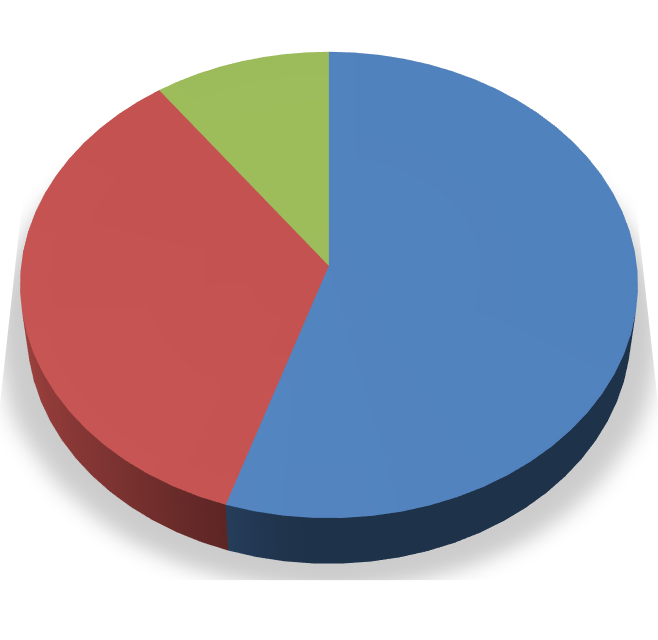 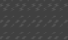 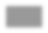 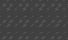 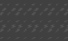 Başarı Bölgesi TercihiÜniversitemiz, bölgesel anlamda bir çok zenginliğe sahip olan Bandırma ilçesinde bulunmanın yanı sıra, bölgesel dinamikler ile uyumlu ve akademik birimleri arasındaki tamamlayıcılık özelliğini de ön plana çıkaran bir yapıdadır.Bandırma Onyedi Eylül Üniversitesi başarı bölgesi tercihinde; dinamik bir şekilde gelişmekte olan bölge ve bölge ihtiyaçları dikkate alındığında, Mühendislik ve Doğa Bilimleri, Denizcilik, Tıp ve Sağlık Bilimleri Fakülteleri öne çıkmaktadır.Kuruluşundan itibaren Akıllı Ulaşım Sistemleri alanında ihtisaslaşma hedefi bulunan Üniversitemizde, bu hedefe ulaşmak için Mühendislik ve Doğa Bilimleri Fakültesi ile Fen Bilimleri Enstitüsü bünyesinde Akıllı Ulaşım Sistemleri ve Teknolojileri Anabilim Dalı ve Akıllı Ulaşım Sistemleri Uygulama ve Araştırma Merkezi (BANÜ-AUS) gibi akademik birimler kurulmuş olup, ilgili birimler çalışmalarına halen devam etmektedirler.Akıllı Ulaşım Sistemleri alanında ihtisaslaşma hedefine, araştırma laboratuvarlarının geliştirilmesi ile bir adım daha yaklaşılacaktır. Tüm bu süreçlere, bölgenin karayolu, demiryolu, denizyolu ve havayolu ulaşım imkanlarına sahip olması avantajı da eklendiğinde, Akıllı Ulaşım Sistemleri alanında ihtisaslaşma süreci içerisinde olan Üniversitemiz, bünyesinde bulunan akademik birimlerin faaliyet ve araştırmalarını artırmayı hedeflemektedir.Mühendislik ve Doğa Bilimleri Fakültesi, bünyesindeki bölümler ile Üniversitenin Akıllı Ulaşım Sistemleri alanında ihtisaslaşma hedefine yoğunlaşırken, bunun yanında yapay zeka ve uygulamaları, alternatif enerji, siber güvenlik ve savunma sanayi alanlarına da destek vermektedir.Üniversitemizin diğer bir başarı tercihi denizcilik alanında ön plana çıkmaktadır. Güney Marmara bölgesinde yer alan Bandırma Onyedi Eylül Üniversitesi’nin Çanakkale, Balıkesir ve Bursa’yı da kapsayan geniş bir hinterlandı bulunmaktadır. Türkiye’nin 5. büyük limanına sahip olan Bandırma’da, karayolu ve demiryolu bağlantılı deniz taşımacılığı yoğunlaşmaktadır. Denizcilik Fakültesi, denizcilik eğitimi açığının ve sektörün ihtiyaçlarının karşılanması açısından büyük öneme sahiptir. Fakültemizin eğitimleri, IMO (International Maritime Organization) kurallarına göre standart hale getirilmiş olup, halihazırda akreditasyon süreci devam etmektedir. Bölümlerin ve laboratuvarların akreditasyonlarının tamamlanmasını takiben, yapılacak eğitim ve araştırma faaliyetlerinin yanısıra bölgeye katma değer de sağlanacaktır.Bölgesel konumu itibariyle bor kaynaklarına yakın olan Üniversitemiz, bu alanda devlet bünyesindeki kurumlar ile karşılıklı çalışmaların artırılmasını hedeflemektedir. Bandırma, yerel sanayi açısından gelişmiş bir bölge özelliği taşımasının yanında lojistik üs olma kapasitesine de sahip bulunmaktadır. Üniversite-sanayi işbirliği açısından Mühendislik ve Doğa Bilimleri Fakültesi’nin araştırma laboratuvarları ile Bandırma OSB Teknik Bilimler Meslek Yüksekokulu’nun aktif hale getirilmesi yerel sanayiyi destekleyecektir. Üniversitemiz bünyesindeki lojistik ile ilgili bölümlerin faaliyetleri, bölgenin lojistik üs olma kapasitesini artıran bir unsur olarak değerlendirilmektedir.Ayrıca, sağlık alanında Sağlık Bilimleri Fakültesi Fizyoterapi ve Rehabilitasyon Bölümü, Tıp Fakültesi ve Gönen Jeotermal Enstitüsü işbirliği ile Gönen’de bir termal sağlık merkezi kurmak amacıyla Üniversite bünyesinde Fizyoterapi ve Rehabilitasyon Uygulama ve Araştırma Merkezi (BANÜ-FTR) oluşturulmuş, Balıkesir Büyükşehir Belediyesi, Gönen Belediyesi ve Güney Marmara Kalkınma Ajansı (GMKA) ile merkezin hayata geçirilebilmesi için bu kapsamda görüşmelere başlanmıştır.Bu başarı tercihi unsurlarının yanısıra, Üniversitemizin, Erdek ve Manyas gibi tarihi ve kültürel zenginliklerin bulunduğu yerleşim alanlarında olması (Kyzikos ve Daskyleion kazı çalışmaları sürmektedir) ile bölgenin sahip olduğu tarihi değerlerin belirlenmesi, var olan değerlerinin gün yüzüne çıkarılarak sahip olduğu tarihsel ve kültürel mirasın tanımlanması, literatüre kazandırılması ve tanıtılması, korunması, sergilenmesi ve yayımlanması konularında İnsan ve Toplum Bilimleri Fakültesi’nin araştırmalarının hızlandırılması bölgeye katkı sağlayacaktır.Diğer yandan, ödüllü yerleşke planı olan Üniversitemiz, coğrafi konumunun verdiği avantajı da dikkate alarak, Marmara Bölgesi öncelikli olmak üzere devlet üniversitesini tercih edecek başarı sıralaması yüksek aday öğrencileri hedef kitle olarak görmektedir. Ayrıca, Üniversitemizin, dünyanın farklı coğrafyalarından nitelikli öğrencilerin tercih edeceği bir cazibe merkezi olma hedefi de bulunmaktadır.Üniversitemizin başarı bölgesi tercihi, aşağıda görüldüğü gibi altı ana başlık altında belirlenmiştir: (Tasarım ve Mimarlık Fakültesi ile Spor Bilimleri Fakültesi’nin bu yıl için henüz aktif bir bölümü ve öğrencisi bulunmadığı için, aşağıdaki listelerde yer verilmemiştir.)Yenilikçi Entegre Alan Tanımlama ve Önceliklendirme:Akıllı Ulaşım Sistemleri Uygulama ve Araştırma Merkezi (BANÜ-AUS)Fen Bilimleri Enstitüsü; Akıllı Ulaşım Sistemleri ve Teknolojileri ABDMühendislik ve Doğa Bilimleri FakültesiDenizcilik FakültesiÖmer Seyfettin Uygulamalı Bilimler Fakültesi; Uluslararası Ticaret ve Lojistik BölümüAkademik Birimleri Önceliklendirme:Mühendislik ve Doğa Bilimleri FakültesiDenizcilik FakültesiTıp FakültesiSağlık Bilimleri FakülteleriÖmer Seyfettin Uygulamalı Bilimler FakültesiHedef Öğrenci Kitlesi Önceliklendirme: Lisans, lisansüstü ve ön lisans öğrencileri; yabancı uyruklu öğrenciler.Eğitim Alanında Önceliklendirme:EnstitülerMühendislik ve Doğa Bilimleri FakültesiDenizcilik FakültesiTıp FakültesiSağlık Bilimleri FakültesiÖmer Seyfettin Uygulamalı Bilimler Fakültesiİktisadi ve İdari Bilimleri Fakültesiİnsan ve Toplum Bilimleri FakültesiYüksekokul ve Meslek YüksekokullarıYöresel İmkanları Önceliklendirme:Denizcilik FakültesiMühendislik ve Doğa Bilimleri Fakültesiİnsan ve Toplum Bilimleri FakültesiÖmer Seyfettin Uygulamalı Bilimler FakültesiGönen Jeotermal EnstitüsüDenizcilik Meslek YüksekokuluYönelim Önceliklendirme:Ulusal ve Uluslararası PazarDeğer Sunumu TercihiBandırma Onyedi Eylül Üniversitesi, belirlemiş olduğu konum ve başarı tercihleriyle bağlantılı olarak değer sunumu tercihini de belirlemektedir. Değer sunum tercihini belirlerken Üniversitemiz bölgenin sanayi, enerji, ulaşım, turizm ve spor avantajlarını da gözetmektedir. Dolayısıyla bu alanlarda yapılan farklı faaliyet ve stratejilerin belirlenmesi toplumsal katkıda önemli bir rol oynayacaktır.Tablo 38: Değer Sunumu BelirlemeTemel Yetkinlik TercihiÜniversitemizin sahip olduğu temel yetkinlik alanları, konum tercihi, başarı bölgesi tercihi ve değer sunumu tercihi dikkate alınarak aşağıdaki şekilde sıralanabilir:Üniversitenin Akıllı Ulaşım Sistemleri alanında ihtisaslaşma hedefinin bulunması,Bandırma ve çevresinde mevcut ve kurulma sürecinde olan çok sayıda OSB (Organize Sanayi Bölgeleri)’nin varlığı nedeniyle Mühendislik ve Doğa Bilimleri Fakültesi’nin gelişime açık olması ve Bandırma OSB Teknik Bilimler Meslek Yüksekokulu’nun kurulmuş olması,Bandırma’nın deniz kıyısında olması,Coğrafi konum nedeniyle Denizcilik Fakültesi’nin gelişime açık olması,Henüz sayıca az olmasına rağmen yeniliğe açık, nitelikli, dinamik ve genç akademik ve idari personel varlığı,Öğretim elemanları ile öğrenciler arasındaki iletişim kanallarının açık olması,Paydaşlarla işbirliği olanaklarının varlığı,Merkez yerleşke planının ulusal bir yarışma ile belirlenmiş olması.Üniversitemizin yetkinlik açıkları ise konum tercihi, başarı bölgesi tercihi ve değer sunumu tercihi dikkate alınarak aşağıdaki şekilde sıralanabilir:Fiziksel altyapının yetersiz olması / henüz tamamlanmamış olması,Akademik ve idari personel sayısın yetersizliği,Laboratuvar ve araştırma altyapısının yetersizliği,Paydaşlarla tam iletişime geçilememiş olması,Birimler arası etkileşimin yetersiz olması,Öğrenciye yönelik yerleşkelerde sosyal donatıların yetersiz olması,Öğretim üyelerinin ders ve idari yükünün fazla olması,Kurumsallaşma sürecinin devam ediyor olması,Üniversitemizin tanınırlığının düşük olması.Üniversitemiz için yukarıda sıralanan yetkinlik açığını gidermek ve mevcut kaynak ve kabiliyetleri iyileştirmek için aşağıda belirtilen alanlarda iyileştirme yapılması gerekmektedir:Üniversite birimlerine ait bina ve gerekli uygulama alanlarının inşa edilmesi,Üniversite birimlerine gerekli ekipmanların temin edilmesi,Araştırma laboratuvarlarının kurulması ve geliştirilmesi,Alanında uzman akademik ve idari personel sayısının artırılması,Paydaşlar ile işbilirliğini artırıcı faaliyetlere odaklanılması,Daha fazla sayıda doktora programlarının açılması,Sosyal imkanların artırılması,Üniversitemizin ulusal ve uluslararası ölçekte bilinirliğinin artırılmasına yönelik daha fazla tanıtım yapılması,Kurulacak disiplinlerarası araştırma merkezleri aracılığıyla yapılan projeleri artırarak bunu kurum kültürü haline getirmek,Kurumsal iletişimi artırmak,Disiplinlerarası çalışmaların niteliğini ve niceliğini artırmak,Yabancı dille eğitim verilen programların sayısını artırmak,Akıllı Ulaşım Sistemleri ve sanayi işbirliği ile ilgili girişimleri artırmak.STRATEJİ	GELİŞTİRME:	AMAÇ,	HEDEF	VE	STRATEJİLERİN BELİRLENMESİAmaçlar ve HedeflerBandırma Onyedi Eylül Üniversitesi 2021-2025 stratejik plan dönemine ait amaç ve hedefler aşağıda verilmektedir. Bandırma Onyedi Eylül Üniversitesi’ne ait amaç ve hedefler Rektörümüzün perspektifleri doğrultusunda ve stratejik planlama komisyonları ve ilgili birimler tarafından gerçekleştirilen bir dizi çalışmalar sonucu elde edilmiştir. Hedef kartlarında (*) işaretli performans göstergelerinde kümülatif veri değerleri kullanılırken, (**) işaretli performans göstergelerinde ise yıllık veri değerleri kullanılmıştır.A1. Küresel rekabete uygun, nitelikli bireyler yetiştirecek şekilde eğitim-öğretimin kalitesini artırmak.H1.1 Önlisans, lisans, lisansüstü eğitim-öğretimin niteliğini ve niceliğini artırmak.H1.2 Uygulamalı eğitim imkânlarını nitelik ve nicelik olarak artırmak.H1.3 Uzaktan öğretim imkânlarını yaygınlaştırmak ve kalitesini artırmak.H1.4 Eğitim ve öğretim altyapısını geliştirmek.H1.5 Kütüphane hizmet kalitesini artırmak.A2. Ulusal ve uluslararası alanda araştırma geliştirme faaliyetlerini nitelik ve nicelik olarak artırmak, sanayi ile işbirliği ve girişimcilik kapasitesini geliştirmek.H2.1 Akademik yayın sayısını nitelik ve nicelik olarak artırmak.H2.2 Ulusal ve uluslararası araştırma sayısını artırmak.H2.3 Araştırma altyapısını geliştirmek.H2.4 Üniversitenin genel başarı sıralamasını üst sıralara çıkarmak.H2.5 Üniversitemizin öncelikli alanı olan Akıllı Ulaşım Sistemleri alanına yönelik faaliyetleri artırmak.H2.6 Girişimcilik faaliyetlerini artırmak.A3. Sürdürülebilir kurum kültürü ile özgür ve özgün akademik düşünme ortamına temel oluşturacak fiziksel, sosyo-kültürel yapıyı ve insan kaynaklarını geliştirmek/güçlendirmek.H3.1 Üniversitenin fiziki altyapı olanaklarını artırmak.H3.2 Kurumun kalite güvence sistemini güçlendirmek.H3.3 Paydaşlarla iletişim ve katılımcılığı artırmak.H3.4 Akademik ve idari personelin kişisel gelişimini desteklemek.A4. Tüm paydaşlarla işbirliği içerisinde çevresel, kültürel ve sosyal gelişmeye destek vererek toplumsal sorumluluk faaliyetlerini artırmak.H4.1 Sosyal sorumluluk faaliyetlerini artırmak,H4.2 Üniversitenin toplumla bütünleşmesini sağlayacak birimleri oluşturmak ve faaliyetleri artırmak.H4.3 Sosyal, kültürel ve sportif aktivitelere yönelik etkinlikleri artırmak.A5. Uluslararası işbirliklerini ve öğrenci-personel hareketliliğini artırmak.H5.1 Üniversitenin uluslararasılaşması ve işbirliği sayısını artırmak.H5.2 Değişim programlarından yararlanan öğrenci ve personel sayısını artırmak.Tablo 40: Hedefe İlişkin Risk ve Kontrol FaaliyetleriMALİYETLENDİRMETablo 41: Tahmini Maliyet TablosuİZLEME VE DEĞERLENDİRME2021-2025 Stratejik Planı izleme ve değerlendirme süreci, planda yer alan bütün faaliyetler ile tüm birimlerde yapılan ve yapılması gereken iyileştirme çalışmalarını kapsar. Planın yürürlüğe girmesinden sonra başlayacak olan izleme ve değerlendirme süreci ile amaç ve hedeflere ne ölçüde ulaşıldığı, performans göstergeleriyle belirlenip ortaya çıkacak sonuçlara göre eksikliklerin giderilmesi sağlanacaktır.Değerlendirmeler ile stratejik plandaki amaç, hedef ve performans göstergelerinin ilgililik, etkililik, etkinlik ve sürdürülebilirliği analiz edilmektedir. İzleme ve değerlendirme faaliyetleri, yöneticilere bilgiye dayalı kararlar ile amaç ve hedeflerden sapma olması halinde iyileştirme kararları almaları imkanını sağlar. İzleme ve değerlendirme sürecinde sorumluluk Rektöre ait olup hedeflerin ve ilgili performans göstergeleri ile risklerin analiz edilmesi ve sonuçların raporlanması ile izleme aşaması tamamlanacaktır. Bu bağlamda stratejik plan 6 aylık dönemler halinde izlenecek ve yıllık olarak raporlanacaktır. Bu süreçte Strateji Geliştirme Daire Başkanlığı ilgili raporları Rektörlük makamına sunacaktır.Bandırma Onyedi Eylül Üniversitesi 2021-2025 Stratejik Planı111Performans GöstergeleriBaşlangıç DönemiDeğeri (2019)Plan Dönem Sonu Hedeflenen Değer (2025)PG.1.1.1. Öğretim elemanı başına düşen öğrenci sayısı **3727,2PG.1.1.2. Akreditasyona başvuru yapan program sayısı *210PG.1.1.4. Yabancı dilde eğitim veren program sayısı *17PG.1.2.1. Önlisans programlarında 3+1 işyeri uygulamalı eğitim modeli kapsamındaki program sayısı *2% 100PG.1.4.1. Eğitim amaçlı laboratuvar sayısı *51119PG.1.5.1. Kütüphanede bulunan öğrenci başına düşen basılı yayın sayısı **3,594,69PG.1.5.2. Kütüphanede bulunan öğrenci başına düşen basılı ve elektronik yayın sayısı **31,2265,3PG.2.1.1. SCI, SCI-Expanded, SSCI, AHCI ve ESCI kapsamındaki dergilerde yayınlanan yayın sayısı *64987PG.2.1.5. Üniversite tarafından yayınlanmış dergi sayısı *69PG.2.2.1. Ulusal (TÜBİTAK, Kalkınma Ajansı ve Diğer Kamu) kuruluşları tarafından desteklenen proje sayısı *229PG.2.3.1. Araştırma laboratuvarı sayısı *1636PG.2.3.2. Üniversitede Teknopark’ın (TGB) kurulması *0% 100PG.2.5.3. Paydaşlar (merkezi ve yerel yönetimler ile özel sektör) ile yapılan Akıllı Ulaşım kapsamında proje sayısı *012PG.2.6.2. Başvurulan patent/marka/faydalı model sayısı *115PG.2.6.3. Teknoloji Transfer Ofisi (TTO) faaliyet sayısı *53946PG.3.1.2. Öğrenci başına düşen yeşil alan (m²) **35PG.3.1.3. Öğrenci başına düşen kapalı alan (m²) **2,54,5PG.3.1.4. Öğrenci başına düşen sosyal, kültürel ve sportif amaçlı alan (m²) **0,272,25PG.3.1.5. Engelli dostu bina sayısı *211PG.4.1.1. Öğrenciler tarafından yapılan sosyal sorumluluk proje/faaliyet sayısı*5130PG.4.2.1. Çocuk Üniversitesi kapsamında eğitim olanaklarından yararlanan öğrenci sayısı *1342.460PG.4.2.2. İkinci Bahar Üniversitesi kurulması **0% 100PG.4.2.4. Üniversite dışı kurumlarla (STK, belediye, vb) yürütülen ortak işbirlikleri ve protokol sayısı *3385PG.4.2.5. Müze, sergi salonu, galeri, kültür evi vb. birim sayısı *03PG.4.3.1. Üniversitemiz önderliğinde veya ortaklığında düzenlenenulusal/uluslararası konferans, çalıştay, sempozyum, kongre ve kolokyum faaliyet sayısı *32140PG.5.1.2. Toplam ikili uluslararası anlaşma sayısı *100140PG.5.2.1. Yurtdışı öğrenci değişim programlarından yararlanan öğrenci sayısı**2570Öğretim elemanı sayısı **352900Öğrencisi sayısı **13.02224.500Yabancı uyruklu öğrenci sayısı **1.0282.450Adı SoyadıBirimProf. Dr. Süleyman ÖZDEMİRRektör (Başkan)Prof. Dr. Alpaslan SERELRektör Yardımcısı (Başkan V.)Cihangir BOZGenel SekreterProf. Dr. Feyzullah TEMURTAŞMühendislik ve Doğa Bilimleri Fakültesi Dekan V.Prof. Dr. Celalettin YANIKMimarlık ve Tasarım Fakültesi Dekan V.Prof. Dr. Alpaslan SERELÖmer Seyfettin Uygulamalı Bilimler Fakültesi DekanProf. Dr. Mustafa SARIDenizcilik Fakültesi Dekan V.Prof. Dr. Zekai METEİnsan ve Toplum Bilimleri Fakültesi Dekan V.Prof. Dr. Süleyman ÖZDEMİRSağlık Bilimleri Fakültesi Dekan V.Prof. Dr. Süleyman ÖZDEMİRİktisadi ve İdari Bilimler Fakültesi Dekan V.Prof. Dr. Levent AYTEMİZSosyal Bilimler Enstitüsü MüdürüDoç. Dr. Abdullah YEŞİLFen Bilimleri Enstitüsü MüdürüDoç. Dr. Diler AYDINSağlık Bilimleri Enstitüsü MüdürüDr. Öğr. Üyesi Muhammet ARUCUMeslek Yüksekokulları Koordinatörü (MEYOK)Prof. Dr. Mehmet TEKTAŞMühendislik ve Doğa Bilimleri FakültesiProf. Dr. Uğur GÜNŞENSağlık Bilimleri FakültesiProf. Dr. Edip ÖRÜCÜİktisadi ve İdari Bilimler FakültesiCem POLATStrateji Geliştirme Daire Başkanı (Raportör)Adı SoyadıBirimProf. Dr. Alpaslan SERELRektör Yardımcısı (Başkan)Cihangir BOZGenel SekreterDr. Öğr. Üyesi Levent BİLGİLİDenizcilik FakültesiDr. Öğr. Üyesi Evren İPEKİktisadi ve İdari Bilimler FakültesiDr. Öğr. Üyesi Adnan UZUNİnsan ve Toplum Bilimleri FakültesiDr. Öğr. Üyesi Onursal ÇETİNMühendislik ve Doğa Bilimleri FakültesiDoç. Dr. Özer YILMAZÖmer Seyfettin Uygulamalı Bilimler FakültesiDoç. Dr. Yılda Arzu ABASağlık Bilimleri FakültesiDr. Öğr. Üyesi Muhammed KürşatSosyal Bilimler EnstitüsüDr. Öğr. Üyesi Serhat Berat EFEFen Bilimleri EnstitüsüDr. Öğr. Üyesi Berna AKAYSağlık Bilimleri EnstitüsüÖğr. Gör. Ayça KILIÇYabancı Diller YüksekokuluDr. Öğr. Üyesi Çağlar Burak BURTANAdalet Meslek YüksekokuluDr. Öğr. Üyesi Mehmet Zahid ECEVİTBandırma Meslek YüksekokuluDoç. Dr. Celil AYDINDenizcilik Meslek YüksekokuluÖğr. Gör. Yasin TURNAErdek Meslek YüksekokuluÖğr. Gör. Volkan AKGÜLGönen Meslek YüksekokuluDr. Öğr. Üyesi Ufuk BİNGÖLManyas Meslek YüksekokuluDr. Öğr. Üyesi Fatih ALTUNSağlık Hizmetleri Meslek YüksekokuluÖğr. Gör. Dr. Adem KABASAKALSusurluk Meslek YüksekokuluArş. Gör. Dr. Ersin Fırat AKGÜLDenizcilik FakültesiArş. Gör. Fevzi BİTİKTAŞDenizcilik FakültesiMehmet Kürşad DEMİRTAŞBilgi İşlem Dairesi BaşkanıSakine TURĞUTALPİdari ve Mali İşler Dairesi Başkanı V.Barış YILDIRIMKütüphane ve Dokümantasyon Dairesi BaşkanıDavut ARAÇÖğrenci İşleri Dairesi Başkanı V.Faruk KÜÇÜKPersonel Dairesi Başkanı V.Mehmet KARATEPESağlık, Kültür ve Spor Dairesi BaşkanıCem POLATStrateji Geliştirme Dairesi BaşkanıMustafa Alparslan İMAMOĞLUYapı İşleri ve Teknik Dairesi BaşkanıÖmer Faruk EĞRİStrateji Geliştirme Daire Başkanlığı Şube MüdürüFAALİYETLERSORUMLULARTARİHHAZIRLIK ÇALIŞMALARIİç genelgeyle stratejik plançalışmalarının başladığının duyurulması ( Genelge - 1 )Rektör06/07/2017HAZIRLIK ÇALIŞMALARIStratejik Plan Kurulu’nun oluşturulmasıRektör06/07/2017HAZIRLIK ÇALIŞMALARIStratejik Plan HazırlamaKomisyonu’nun oluşturulmasıRektör18/07/2017HAZIRLIK ÇALIŞMALARIStratejik Plan bilgilendirmesiStratejik Plan Hazırlama Komisyonu31/07/2017HAZIRLIK ÇALIŞMALARIİş takviminin (programının) oluşturulmasıStratejik Plan Hazırlama Komisyonu31/07/2017HAZIRLIK ÇALIŞMALARIGenelge - 2’nin hazırlanıp Rektör’ün onayına sunulmasıStrateji Geliştirme Daire Başkanlığı31/07/2017HAZIRLIK ÇALIŞMALARIGenelge 2’nin yayınlanmasıRektör31/07/2017DURUM ANALİZİKurumsal tarihçe, mevzuat analizi, üst politika belgelerinin analizi, faaliyet alanları ile ürün ve hizmetlerin belirlenmesi, paydaş analizi, kuruluş içi analiz, akademik faaliyetler analizi, yükseköğretim sektörü analizi, GZFT analiziBirim Stratejik Plan Ekipleri14/09/2017DURUM ANALİZİKurumsal tarihçe, mevzuat analizi, üst politika belgelerinin analizi, faaliyet alanları ile ürün ve hizmetlerin belirlenmesi, paydaş analizi, kuruluş içi analiz, akademik faaliyetler analizi, yükseköğretim sektörü analizi, GZFT analiziBirim Üst Yetkilisi14/09/2017DURUM ANALİZİKurumsal tarihçe, mevzuat analizi, üst politika belgelerinin analizi, faaliyet alanları ile ürün ve hizmetlerin belirlenmesi, paydaş analizi, kuruluş içi analiz, akademik faaliyetler analizi, yükseköğretim sektörü analizi, GZFT analiziStrateji Geliştirme Daire Başkanlığı14/09/2017DURUM ANALİZİKurumsal tarihçe, mevzuat analizi, üst politika belgelerinin analizi, faaliyet alanları ile ürün ve hizmetlerin belirlenmesi, paydaş analizi, kuruluş içi analiz, akademik faaliyetler analizi, yükseköğretim sektörü analizi, GZFT analiziStratejik Plan Hazırlama Komisyonu14/09/2017GELECEĞE BAKIŞMisyon, vizyon ve temel değerlerin belirlenmesiBirim Stratejik Plan Ekipleri05/10/2017GELECEĞE BAKIŞMisyon, vizyon ve temel değerlerin belirlenmesiBirim Üst Yetkilisi09/10/2017GELECEĞE BAKIŞMisyon, vizyon ve temel değerlerin belirlenmesiStrateji Geliştirme Daire Başkanlığı11/10/2017GELECEĞE BAKIŞMisyon, vizyon ve temel değerlerin belirlenmesiStratejik Plan Hazırlama Komisyonu13/10/2017FARKLILAŞMA STRATEJİSİKonum tercihi, başarı bölgesi tercihi, değer sunumu tercihi, temel yetkinlik tercihiBirim Stratejik Plan Ekipleri19/10/2017FARKLILAŞMA STRATEJİSİKonum tercihi, başarı bölgesi tercihi, değer sunumu tercihi, temel yetkinlik tercihiBirim Üst Yetkilisi23/10/2017FARKLILAŞMA STRATEJİSİKonum tercihi, başarı bölgesi tercihi, değer sunumu tercihi, temel yetkinlik tercihiStrateji Geliştirme Daire Başkanlığı27/10/2017FARKLILAŞMA STRATEJİSİKonum tercihi, başarı bölgesi tercihi, değer sunumu tercihi, temel yetkinlik tercihiStratejik Plan Hazırlama Komisyonu30/10/2017STRATEJİGELİŞTİRME: Amaç,Hedef ve Stratejilerin BelirlenmesiAmaçlar, hedefler, performans göstergeleri, stratejiler, hedef riskleri ve kontrol faaliyetleri, maliyetlendirmeBirim Stratejik Plan Ekipleri09/11/2017STRATEJİGELİŞTİRME: Amaç,Hedef ve Stratejilerin BelirlenmesiAmaçlar, hedefler, performans göstergeleri, stratejiler, hedef riskleri ve kontrol faaliyetleri, maliyetlendirmeBirim Üst Yetkilisi13/11/2017STRATEJİGELİŞTİRME: Amaç,Hedef ve Stratejilerin BelirlenmesiAmaçlar, hedefler, performans göstergeleri, stratejiler, hedef riskleri ve kontrol faaliyetleri, maliyetlendirmeStrateji Geliştirme Daire Başkanlığı20/02/2019STRATEJİGELİŞTİRME: Amaç,Hedef ve Stratejilerin BelirlenmesiAmaçlar, hedefler, performans göstergeleri, stratejiler, hedef riskleri ve kontrol faaliyetleri, maliyetlendirmeStratejik Plan Hazırlama Komisyonu27/02/2019STRATEJİK PLANIN OLUŞTURULMASIBirim Stratejik Plan Ekipleri18/04/2019-19/06/2020STRATEJİK PLANIN OLUŞTURULMASIBirim Üst Yetkilisi03/07/2020STRATEJİK PLANIN OLUŞTURULMASIStrateji Geliştirme Daire Başkanlığı17/07/2020STRATEJİK PLANIN OLUŞTURULMASIStratejik Planlama Ekibi03/11/2020STRATEJİK PLANIN OLUŞTURULMASIStrateji Geliştirme Kurulu03/11/2020STRATEJİK PLANIN STRATEJİ VE BÜTÇEBAŞKANLIĞI’NA SUNULMASICumhurbaşkanlığı Strateji ve Bütçe Başkanlığı23/12/2020İZLEME VEDEĞERLENDİRMEStrateji Geliştirme Daire Başkanlığı01.07.2021Yasal YükümlülükDayanakTespitlerİhtiyaçlarYükseköğretimin amacı;a) Öğrencilerini;ATATÜRK İnkılapları ve ilkeleri doğrultusunda ATATÜRK milliyetçiliğine bağlı,Türk milletinin milli, ahlaki, insani, manevive kültürel değerlerini taşıyan, Türk olmanın şeref ve mutluluğunu duyan,2547 sayılı Yükseköğretim Kanunu 4. madde.Öğrencilerin, 2547 sayılıYükseköğretim Kanunu’nun 4. Maddesinin önerdiği eğitim anlayışına uygun olarakyetiştirilmesi içinÜniversite bünyesindeki eğitim-öğretimin 2547 sayılı Yükseköğretim Kanunu’nun 4. maddesine uygun olarak gerçekleştirilebilmesiiçin gerekli altyapının ve nitelikli personelYasal YükümlülükDayanakTespitlerİhtiyaçlarToplum yararını kişisel çıkarının üstünde tutan, aile, ülke ve millet sevgisi ile dolu,Türkiye Cumhuriyeti Devleti’ne karşı görev ve sorumluluklarını bilen ve bunları davranış haline getirenHür ve bilimsel düşünce gücüne, geniş bir dünya görüşüne sahip, insan haklarına saygılı,Beden, zihin, ruh, ahlak ve duygubakımından dengeli ve sağlıklı şekilde gelişmiş,İlgi ve yetenekleri yönünde yurtkalkınmasına ve ihtiyaçlarına cevap verecek, aynı zamanda kendi geçim ve mutluluğunu sağlayacak bir mesleğin bilgi, beceri, davranış ve genel kültürüne sahip, vatandaşlar olarak yetiştirmek,Türk Devletinin ülkesi ve milletiyle bölünmez bir bütün olarak, refah vemutluluğunu artırmak amacıyla; ekonomik, sosyal ve kültürel kalkınmasına katkıda bulunacak ve hızlandıracak programlaruygulayarak, çağdaş uygarlığın yapıcı, yaratıcı ve seçkin bir ortağı haline gelmesini sağlamak,Yükseköğretim kurumları olarak yüksek düzeyde bilimsel çalışma ve araştırma yapmak, bilgi ve teknoloji üretmek, bilim verilerini yaymak, ulusal alanda gelişme ve kalkınmaya destek olmak, yurt içi ve yurt dışı kurumlarlaişbirliği yapmak suretiyle bilim dünyasının seçkin bir üyesi haline gelmek, evrensel veçağdaş gelişmeye katkıda bulunmaktır.uygun fiziki, teknik ve sosyal altyapının ve amaca yönelik harcanmak üzere gerek ve yeter miktarda mali kaynağın eksikliği.istihdamının sağlanması gerekmektedir.Yükseöğretim Kurumlarının görevleri:Çağdaş uygarlık ve eğitim-öğretim esaslarına dayanan bir düzen içinde, toplumun ihtiyaçları ve kalkınma planları ilke ve hedeflerine uygun ve ortaöğretime dayalı çeşitli düzeylerde eğitim- öğretim, bilimsel araştırma, yayım vedanışmanlık yapmak,Kendi ihtisas gücü ve maddi kaynaklarını rasyonel, verimli ve ekonomik şekildekullanarak, milli eğitim politikası ve kalkınma planları ilke ve hedefleri ile Yükseköğretim Kurulu tarafından yapılan plan ve programlar doğrultusunda, ülkenin ihtiyacı olan dallarda ve sayıda insangücü yetiştirmek,Türk toplumunun yaşam düzeyini yükseltici ve kamu oyunu aydınlatıcı bilim verilerini söz, yazı ve diğer araçlarla yaymak,Örgün, yaygın, sürekli ve açık eğitim yoluyla toplumun özellikle sanayileşme ve tarımda modernleşme alanlarında eğitilmesini sağlamak,Ülkenin bilimsel, kültürel, sosyal veekonomik yönlerden ilerlemesini ve gelişmesini ilgilendiren sorunlarını, diğer kuruluşlarlaişbirliği yaparak, kamu kuruluşlarına önerilerde bulunmak suretiyle öğretim ve araştırma konusu yapmak, sonuçlarını toplumun yararına sunmak ve kamu kuruluşlarınca istenecek inceleme ve araştırmaları sonuçlandırarak düşüncelerini ve önerilerini bildirmek,Eğitim-öğretim seferberliği içinde, örgün, yaygın, sürekli ve açık eğitim hizmetini üstlenen kurumlara katkıda bulunacak önlemleri almak,Yörelerindeki tarım ve sanayinin gelişmesine ve ihtiyaçlarına uygun meslek elemanlarının yetişmesine ve bilgilerinin gelişmesine katkıdabulunmak, sanayi, tarım ve sağlık hizmetleri ile2547 sayılı Yükseköğretim Kanunu 12. madde.2547 sayılı Yükseköğretim Kanunu 12. maddesinde belirtilen hedeflerin kalkınma planları ile uyum içerisinde, Türk toplumunun yaşam kalitesini yükseltecekçalışmaların üretilmesi,üniversitenin ve kamunun yararına uygun kamu ve özel sektör kuruluşlarıyla işbirliğine gidilmesi, bölgesel ve ulusal kalkınmanınsağlanması, öğrencilere günümüzün değil geleceğin eğitim anlayışıyla bilgi aktarımınınyapılabileceği fiziki, teknik, sosyal vebilimsel altyapının ve kısmen bilgiyi aktaracak yeterli sayıda nitelikli personelin eksikliği.2547 sayılı Yükseköğretim Kanunu12. maddesinde belirtilen hedeflerin uygulanması konusunda, gereklialtyapının oluşturulması; nitelikli personelistihdamının gerçekleştirilmesi; üniversite-sanayiişbirliğinin geliştirilmesi; üniversiteye kaynaksağlanması, tanınırlığın artması ve çeşitli bilimsel yayın ve çalışmalaraaltyapı ve desteksağlanması için ulusal ve uluslararası projelere başvuruların arttırılması; toplumu ilgilendirençalışmaların arttırılması gerekmektedir.Yasal YükümlülükDayanakTespitlerİhtiyaçlardiğer hizmetlerde modernleşmeyi, üretimde artışı sağlayacak çalışma ve programlar yapmak, uygulamak ve yapılanlara katılmak, bununla ilgili kurumlarla işbirliği yapmak ve çevre sorunlarına çözüm getirici önerilerde bulunmak,h. Eğitim teknolojisini üretmek, geliştirmek, kullanmak, yaygınlaştırmak,ı. Yükseköğretimin uygulamalı yapılmasına ait eğitim-öğretim esaslarını geliştirmek, döner sermaye işletmelerini kurmak, verimliçalıştırmak ve bu faaliyetlerin geliştirilmesineilişkin gerekli düzenlemeleri yapmaktır.Ülkenin bilimsel, kültürel, sosyal ve ekonomik yönlerden ilerlemesini ve gelişmesiniilgilendiren sorunlarını, diğer kuruluşlarla iş birliği yaparak, kamu kuruluşlarına önerilerdebulunmak suretiyle öğretim ve araştırma konusu yapmak, sonuçlarını toplumun yararına sunmak ve kamu kuruluşlarınca istenecek inceleme ve araştırmaları sonuçlandırarak düşüncelerini ve önerilerini bildirmek.2547 sayılıKanun’un 12. maddesinin (e) ve(g) bentleri, 4691 sayılı Teknoloji GeliştirmeBölgeleri Kanunu’nun 1. maddesi,Üniversite-Kamu- Sanayi İşbirliğiEylem PlanıÜniversite - sektör iş birliği istenilen seviyede değildir.Kimi kuruluşlarla protokollerimzalanmışsa da teknoloji transferi açısından gerekli birimlerin hızlı bir şekilde faaliyete geçmesi ile(teknokent vb) bu iş birlikleri artarak güçlenecektir.Akademik faaliyetlerin teşvik edilmesinisağlayan mekanizmaların geliştirilmesi, teknokent kurulması ve Üniversite - sektör iş birliği çerçevesinde proje, kongre, sempozyum vb. faaliyetleringeliştirilmesi.Örgün, yaygın, sürekli ve açık eğitim yoluyla toplumun özellikle sanayileşme ve tarımdamodernleşme alanlarında eğitilmesini sağlamak.2547 sayılı Yükseköğretim Kanunu 12. madde.Üniversitemizin sunduğu hizmetler ile diğer idarelerin sunmuş olduğuhizmetler arasında görev çatışması yoktur.Üniversite-Sanayiişbirliklerinin artrılması.Bilimsel araştırma yayın ve danışmanlık faaliyetlerini yürütmek.2547 sayılı Yükseköğretim Kanunu (Madde 12)Bilimsel araştırma kaynaklarınınyetersizliği,Yayınlara verilen desteklerinyetersizliği.Bütçe dışı bilimsel araştırmakaynaklarının artırılmasını sağlamak (TÜBİTAK, Avrupa Birliği, vb.) veözgün eser üretimini teşvik etmek.Üst Politika Belgesiİlgili Bölüm/ReferansVerilen Görev/İhtiyaçlarOn Birinci Kalkınma PlanıMadde 260.3Kamu personeli daha verimli kullanılacak, çalışan memnuniyeti artırılacak, kamu personelinin mali ve sosyal hakları planda öngörülen makroekonomikpolitikalarla uyumlu bir şekilde belirlenecektir.On Birinci Kalkınma PlanıMadde 273.1Kamu işletmelerinin organizasyon yapılarında, iş süreçlerinde ve işgücünde verimliliği artırmaya yönelik projeler uygulamaya konulacaktır.On Birinci Kalkınma PlanıMadde 322.7TGB’lerdeki firmalara yönelik danışmanlık,pazarlama, stratejik ortaklık ve girişim sermayesine erişim gibi faaliyetlerin desteklenmesini içerenTeknopark Teknoloji Ticarileştirme Programı başlatılacaktır.On Birinci Kalkınma PlanıMadde 322.13Kamu, Üniversite ve Sanayi İşbirliği portalı geliştirilerek sanayi ve teknoloji bölgelerindegeliştirilen, yürütülen ve tamamlanan projeleri içeren proje katalogları oluşturulacaktır.Üst Politika Belgesiİlgili Bölüm/ReferansVerilen Görev/İhtiyaçlarOn Birinci Kalkınma PlanıMadde 332.3Öncelikli sektörlerde ihtiyaç duyulan alanlarda sanayi kesimince proje havuzu oluşturulacak, Yükseköğretim Kurulu Başkanlığının (YÖK) oluşturduğu standartlar çerçevesinde bu havuzdan doktora ve yüksek lisanstez konusu seçilmesi halinde öğrenci ve tezdanışmanları ilgili meslek kuruluşları ile firmaların katkısıyla desteklenecektir.On Birinci Kalkınma PlanıMadde 332.5Öncelikli sektörlere yönelik ön lisans, lisans velisansüstü programların sayısı ve çeşitliliği artırılacak ve bu alandaki Ar-Ge faaliyetlerine üniversitelernezdinde özel önem verilecektir.On Birinci Kalkınma PlanıMadde 348Ar-Ge ve yenilik destek sistemi odaklı, araştırmadan ticarileştirmeye tüm süreci kapsayan, orta-yüksek ve yüksek teknoloji sektörlerine yönelik olarakfarklılaşan ve sektörlerin ihtiyaçlarını ve gelişme potansiyellerini dikkate alan bir yapıya dönüştürülecektir.On Birinci Kalkınma PlanıMadde 349.3Üniversite ve sanayi işbirliğinde, öncelikli sektörler başta olmak üzere sanayinin ihtiyacına yöneliklisansüstü programlar oluşturulacak, bu programları açan üniversiteler teşvik edilecektir.On Birinci Kalkınma PlanıMadde 350Üniversiteler, araştırma altyapıları ve özel sektörarasında iş birlikleri ile bilgi ve teknoloji transferinin artırılmasına yönelik destek mekanizmalarıuygulanacak ve arayüz yapıların kurumsal kapasiteleri geliştirilerek etkinliği artırılacaktır.On Birinci Kalkınma PlanıMadde 350.5Teknoloji Transfer Ofislerinin (TTO) etkinliği analiz edilecek, yurt içi ve yurt dışı iyi uygulamalar tespitedilerek yaygınlaştırılacaktır.On Birinci Kalkınma PlanıMadde 350.6TTO’ların kurumsal yapısı ve insan kaynağı kapasitesi geliştirilerek performans odaklı olarak desteklenecektir.On Birinci Kalkınma PlanıMadde 350.7Yükseköğretim kurumları adına tescil edilmiş fikri hakların farklı statüdeki TTO’lar aracılığıyla ticarileştirilmesi, elde edilen gelirin üniversiteye dönüşü ve buluş sahibine ödeme yapılabilmesi ve TTO’ların finansal sürdürülebilirliğinin sağlanması konularında mevzuatta iyileştirmeler yapılacaktır.On Birinci Kalkınma PlanıMadde 350.9Akademik teşvik sistemi, bilgi ve teknoloji transfer faaliyetlerini dikkate alan kriterler ilave edilerek yapılandırılacaktır.On Birinci Kalkınma PlanıMadde 370.1Savunma elektroniğinde elde edilen kabiliyetlerin sivil alana transferine ilişkin ve bu alandaticarileşmeye yönelik destek ve teşvikler sağlanacaktır.On Birinci Kalkınma PlanıMadde 418.2Akademisyenlerin ve araştırma personelinin eğitim ve yayım programlarına katılımı artırılarak, Ar-Ge ve yayım ilişkisi güçlendirilecektir.On Birinci Kalkınma PlanıMadde 440Üniversitelerin Ar-Ge ekosistemindeki rolleri güçlendirilecektir.On Birinci Kalkınma PlanıMadde 440.1Üniversitelerin Ar-Ge altyapılarının güçlendirilmesi ve bilimsel araştırma projelerinin nicelik ve nitelikolarak geliştirilmesi için tahsis edilen bütçe kaynakları artırılacaktır.Üst Politika Belgesiİlgili Bölüm/ReferansVerilen Görev/İhtiyaçlarOn Birinci Kalkınma PlanıMadde 440 2Üniversitelerin bilimsel araştırma proje bütçelerinin makro hedeflerle uyumunu sağlamak, projelerin etkin ve verimli bir şekilde gerçekleştirilmesini temin etmek, üniversiteler arasında eş güdüm ve iş birliğini artırmak ve plan hedefleriyle projeler arasındaki uyumu güçlendirmek için YÖK bünyesinde bir koordinasyon ve destek birimi kurulacak, bilimselaraştırma projelerine ilişkin bir politika dokümanıoluşturulacak, proje izleme mekanizmaları ve kaynak tahsisinde performans esaslı yeni yöntemlergeliştirilecektir.On Birinci Kalkınma PlanıMadde 440.3Üniversitelerin, yüksek katma değerli üretimi destekleyecek nitelikte Ar-Ge ve yenilik faaliyetleri gerçekleştirebilmeleri için Araştırma Üniversitesi programı güçlendirilecek, bu programa dâhilüniversitelerin özel desteklerle kapasiteleri artırılacaktır.On Birinci Kalkınma PlanıMadde 443Temel bilimlerde nitelikli araştırmacı insan gücükapasitesi ve araştırma faaliyetleri, öncelikli sektörler ve teknoloji alanlarındaki ihtiyaçlara yönelikartırılacak, söz konusu alanlara yönelik özel lisansüstü burs programları geliştirilecektir.On Birinci Kalkınma PlanıMadde 443.4Bilim alanlarına yönelik nitelikli çalışmalar ile öncü ve çığır açıcı araştırmaları desteklemek üzere veözellikle temel bilimler alanında araştırmacı insan gücü kapasitesinin artırılmasına yönelik ulusal ve uluslararası eğitim ve araştırma temalı bilimseletkinlikler gerçekleştirilecektir.On Birinci Kalkınma PlanıMadde 458.3Üniversiteler dâhil kamu kurum ve kuruluşlarına ait patent, faydalı model, tasarım vb. fikri haklarınenvanteri çıkarılarak, özel sektörün bu envanterden faydalanabilmesi için bilgilendirme çalışmalarıyapılacak ve özel sektörün bu hakları talebi halinde ticarileştirmeye yönelik teşviklerde öncelikverilecektir.On Birinci Kalkınma PlanıMadde 472.1Türkiye Açık Kaynak Platformu hayata geçirilecek; kamu ve özel sektörün ihtiyaç duyduğu kritikyazılımların kitle kaynak yoluyla bu platformvasıtasıyla üretilmesi, bu ürünleri ihraç edebilecekhizmet sağlayıcıların oluşması ve ülkemizin yazılımcı havuzunun büyütülmesi sağlanacaktır.On Birinci Kalkınma PlanıMadde 476.3Üniversitelerde siber güvenlik lisans ve yüksek lisans programları oluşturulacak, bilişim alanında mevcutlisans programlarının siber güvenlik müfredatı geliştirilecektir.On Birinci Kalkınma PlanıMadde 483Kamu, özel sektör, üniversiteler ve STK’lar arasındaki iş birliği geliştirilerek dijital dönüşüm ekosistemioluşturulacaktır.On Birinci Kalkınma PlanıMadde 547Tüm bireylerin kapsayıcı ve nitelikli bir eğitime ve hayat boyu öğrenme imkânlarına erişimi sağlanarak düşünme, algılama ve problem çözme yeteneğigelişmiş, özgüven ve sorumluluk duygusu ile girişimcilik ve yenilikçilik özelliklerine sahip,demokratik değerleri ve milli kültürü özümsemiş,paylaşıma ve iletişime açık, sanat ve estetik duyguları güçlü, teknoloji kullanımına yatkın, üretken ve mutlubirey yetiştirmek temel amaçtır.Üst Politika Belgesiİlgili Bölüm/ReferansVerilen Görev/İhtiyaçlarOn Birinci Kalkınma PlanıMadde 559.13Bilgi ve becerilerin güncelliğinin sağlanması amacıyla mezunların sertifikalı eğitim ve sektör ile üniversiteler tarafından akredite edilen dersleri almaları teşvik edilecektir.On Birinci Kalkınma PlanıMadde 560.1Bölgesel Kalkınma Odaklı Misyon Farklılaşması ve İhtisaslaşma Projesinin kapsamı genişletilecektir.On Birinci Kalkınma PlanıMadde 561Yükseköğretim sistemi küresel rekabet gücü olan, kalite odaklı ve dinamik bir yapıya kavuşturulacak; yükseköğretim kurumlarının niteliklerininartırılmasına yönelik uygulamalara devam edilecektir.On Birinci Kalkınma PlanıMadde 561.1Dünya akademik başarı sıralamalarında 2023 yılıitibarıyla en az 2 üniversitemizin ilk 100’e ve en az 5 üniversitemizin de ilk 500’e girmesi sağlanacaktır.On Birinci Kalkınma PlanıMadde 561.2Öncelikli sektörler başta olmak üzere plan döneminde doktora mezun sayısı yıllık ortalama 15 bineçıkarılacaktır.On Birinci Kalkınma PlanıMadde 561.5Yükseköğretim kurumlarının kontenjanları, sektörel ve bölgesel beceri ihtiyaçları, üniversitelerin kapasiteleri, arz-talep dengesi ve mevcuttakiprogramların asgari doluluk oranları dikkate alınarak belirlenecek; eğitim-istihdam bağlantısıgüçlendirilecektir.On Birinci Kalkınma PlanıMadde 563.4Yabancı dilde eğitim veren programların sayısıarttırılacak, yükseköğretim kurumlarının uluslararası öğrencilere yönelik barınma imkânları geliştirilecek ve uluslararasılaşmada kurumsal kapasitearttırılacaktır.On Birinci Kalkınma PlanıMadde 644.1Elektronik yayınlar da dâhil olmak üzere yayıncılık faaliyetlerinin geliştirilmesine yönelik Ar-Geçalışmaları desteklenecektir.On Birinci Kalkınma PlanıMadde 683Yerel yönetimlerin akıllı şehir stratejilerini veizleyecekleri yol haritalarını hazırlamaları teşvik edilecek, akıllı şehir projelerinin ulusal katmanda önceliklendirilen alanlar ve kabiliyetler dikkatealınarak seçilmesi ve hayata geçirilmesi sağlanacak, akıllı şehir uygulamalarına yönelik yerli üretimin geliştirilmesi desteklenecektir.On Birinci Kalkınma PlanıMadde 683.4Akıllı şehir ekosistemi analiz edilerek girişimciler, sistem geliştiriciler, teknoloji sağlayıcılar gibisektörün tüm paydaşları oluşturulacak dijital platformda buluşturulacaktır.On Birinci Kalkınma PlanıMadde 789Kamuda stratejik yönetimin uygulama etkinliğinin artırılması ve hesap verebilirlik anlayışının,planlamadan izleme ve değerlendirmeye kadar yönetim döngüsünün tüm aşamalarında hayata geçirilmesi temel amaçtır.On Birinci Kalkınma PlanıMadde 792Üst politika belgeleri ile kurumsal stratejik planlar daha etkin bir biçimde izlenerek bu belgelerin uygulanma ve birbirlerini yönlendirme düzeyiartırılacaktır.On Birinci Kalkınma PlanıMadde 806.2Kamu personelinin niteliğini artırmaya yönelik hizmet içi eğitim programlarının oluşturulması ve düzenliolarak yürütülmesi sağlanacak ve her düzeydekipersonele yönetim becerisi kazandırmayı amaçlayan eğitim programları geliştirilecektir.On Birinci Kalkınma PlanıMadde 806.3Hizmet içi eğitim uygulaması, kamu çalışanlarının mesleki ve temel becerilerini artıran uzaktan eğitimÜst Politika Belgesiİlgili Bölüm/ReferansVerilen Görev/İhtiyaçlarsistemleri kullanılmak suretiyle kolayca erişilebilen bir yapıya dönüştürülecektir.sistemleri kullanılmak suretiyle kolayca erişilebilen bir yapıya dönüştürülecektir.sistemleri kullanılmak suretiyle kolayca erişilebilen bir yapıya dönüştürülecektir.Orta Vadeli Plan (2020-2022)Madde 1.2.3Kamu harcamalarının değerlendirilmesi, önceliklendirilmesi ve kaynnakların etkinkullanımının gözetilmesi amacıyla harcamaların gözden geçirilmeleri yapılacak, harcamaprogramlarının uygulama süreçlerinde etkinlikarttırılacak, harcamalar kontrol altında tutulacak ve yeni harcama programları oluşturulmasısınırlandırılacaktır.Orta Vadeli Plan (2020-2022)Madde 1.2.7Kamu kaynaklarının verimli kullanılması amacıyla iş ve işlemler dijitalleştirilerek mali yük azaltılacak, bilgi sistemleri birbiriyle entegre edilerek karar destek mekanizmaları güçlendirilecektir.Orta Vadeli Plan (2020-2022)Madde 1.2.25Kamu binalarında, sanayi ve genel aydınlatmadaenerji verimliliği yatırımlarıyla çevreye dost enerji uygulamları yaygınlaştırılacak ve enerji tasarrufu sağalanacaktır.Yeni Ekonomi Programı ( 2020-2022)Temel HedeflerKalkınma Planı’nda yer alan önvcelikli imalat sanayi sektörlerine ve bu sektörlere yönelik beşeri ve fiziki alt yapıyı güçlendirEcek Ar-ge, dijitalleşme,insan kaynakları,lojisitik ve enerji yatay alanlar ile tarım, turizm ve savunma sanayi alanlarına öncelikverilecektirYeni Ekonomi Programı ( 2020-2022)Kamu MaliyesiKamuda kadro ve pozisyonların iş tanımlarıyapılacak, çalışanların yetkinlikleri belirklenecek, norm kadro çalışmaları gerçekleştirilecek, iş tanımı yetkinlikler dikkate alınarak norm fazlasıpersonellerin yeniden yerleştirmesi yapılacak, hedef ve yetkinlik bazlı performans değerlendirme sistemi oluşturularak başarılı personelin ödüllendirilmesisağlayarak kamu insan kaynakları yönetim sistemi kurulacaktır.Yeni Ekonomi Programı ( 2020-2022)Kamu MaliyesiKamu kaynaklarının kullanımının etkinliğini takipetmeyi kolaylaştıracak, şeffaflığı ve hesap verebilirliği artıracak, program bazlı performans esaslı bütçelemehayata geçirilecektir.Yeni Ekonomi Programı ( 2020-2022)Cari İşlemler Dengesi,Turizm İle İlgili Politika ve TedbirlerSağlık turizminin geliştirilmesi için projeler hayata geçirilecektir.Bilim ve Teknoloji Yüksek Kurulu Kararları2011/104Üniversitede yenilikçiliğin ve girişimciliğintetiklenmesi amacıyla politika araçlarını geliştirmek.Bilim ve Teknoloji Yüksek Kurulu Kararları2015/102Doktora derecesine sahip insan kaynağının nicelik ve nitelik yönünden arttırılmasına yönelik çalışmalar yapmak.Bilim ve Teknoloji Yüksek Kurulu Kararları2015/101Üniversitelerin Ar-Ge stratejilerinin geliştirilmesine yönelik çalışmalar yapılması.YÖK 100-2000Öncelikli AlanlarYükseköğretim Kurulu Tarafından Doktora Programlarına KayıtlıÖğrencilere Verilecek Burslara İlişkin Usul ve Esaslar.Faaliyet AlanıÜrün / HizmetlerA- Eğitim-ÖğretimÖn Lisans EğitimiLisans EğitimiLisansüstü EğitimSertifika EğitimleriSürekli EğitimUzaktan EğitimB- Bilimsel AraştırmaBilimsel YayınlarDanışmanlıkProjelerC- Yönetişim ve İdari HizmetlerMali Mevzuat Bilgilendirme ve Uygulamaİdari Mevzuat Bilgilendirme ve UygulamaÇ- Sanayi / Toplumla İlişkiler ve Uluslararası İlişkilerEğitim (Sertifika Programları, Konferans ve Seminerler)Üniversite HizmetleriPaydaş Adıİç Paydaş/ Dış PaydaşÖnem DerecesiEtki DerecesiÖnceliğiAkademik Personelİç PaydaşYüksekGüçlüBİRLİKTE ÇALIŞİdari/Teknik Personelİç PaydaşYüksekGüçlüBİRLİKTE ÇALIŞÖğrencilerDış PaydaşYüksekGüçlüBİRLİKTE ÇALIŞAile, Çalışma ve Sosyal HizmetlerBakanlığıBİRLİKTE ÇALIŞAile, Çalışma ve Sosyal HizmetlerBakanlığıDış PaydaşYüksekGüçlüCumhurbaşkanlığı Strateji ve Bütçe BaşkanlığıDış PaydaşYüksekGüçlüBİRLİKTE ÇALIŞGMKA - Güney Marmara Kalkınma AjansıDış PaydaşYüksekGüçlüBİRLİKTE ÇALIŞHazine ve Maliye BakanlığıDış PaydaşYüksekGüçlüBİRLİKTE ÇALIŞİstanbul Üniversitesi (İstanbul Tıp Fakültesi)Dış PaydaşYüksekGüçlüBİRLİKTE ÇALIŞKYK - Kredi ve Yurtlar KurumuDış PaydaşYüksekGüçlüBİRLİKTE ÇALIŞMedyaDış PaydaşYüksekGüçlüBİRLİKTE ÇALIŞMilli Eğitim BakanlığıDış PaydaşYüksekGüçlüBİRLİKTE ÇALIŞMilli Savunma BakanlığıDış PaydaşYüksekGüçlüBİRLİKTE ÇALIŞÖSYM - Öğrenci Seçme ve Yerleştirme MerkeziDış PaydaşYüksekGüçlüBİRLİKTE ÇALIŞSağlık BakanlığıDış PaydaşYüksekGüçlüBİRLİKTE ÇALIŞSanayi ve Teknoloji BakanlığıDış PaydaşYüksekGüçlüBİRLİKTE ÇALIŞTedarikçilerDış PaydaşYüksekGüçlüBİRLİKTE ÇALIŞTeknoparklar - TTO’lar (Teknoloji Transfer Ofisleri)Dış PaydaşYüksekGüçlüBİRLİKTE ÇALIŞTÜBİTAK - TÜBADış PaydaşYüksekGüçlüBİRLİKTE ÇALIŞTPE - Türk Patent EnstitüsüDış PaydaşYüksekGüçlüBİRLİKTE ÇALIŞUlaştırma ve Altyapı BakanlığıDış PaydaşYüksekGüçlüBİRLİKTE ÇALIŞÜAK - Üniversitelerarası Kurul BaşkanlığıDış PaydaşYüksekGüçlüBİRLİKTE ÇALIŞÜniversite BirlikleriDış PaydaşYüksekGüçlüBİRLİKTE ÇALIŞYÖK - Yüksek Öğretim KuruluDış PaydaşYüksekGüçlüBİRLİKTE ÇALIŞAraştırma KurumlarıDış PaydaşYüksekOrtaÇIKARLARINI GÖZETÇALIŞMALARA DAHİL ETBalıkesir ValiliğiDış PaydaşYüksekOrtaÇIKARLARINI GÖZETÇALIŞMALARA DAHİL ETİş Dünyası Kuruluşları (Bandırma, Gönen, Manyas, Erdek, SusurlukTicaret, Sanayi Odaları ve Borsaları, İşadamı Dernekleri, vb.)Dış PaydaşYüksekOrtaÇIKARLARINI GÖZETÇALIŞMALARA DAHİL ETÖzel Sektör - Sanayi KuruluşlarıDış PaydaşYüksekOrtaÇIKARLARINI GÖZETÇALIŞMALARA DAHİL ETSivil Toplum KuruluşlarıDış PaydaşYüksekOrtaÇIKARLARINI GÖZETÇALIŞMALARA DAHİL ETYerel Yönetimler (Balıkesir Büyükşehir, Bandırma, Gönen,Manyas, Erdek, Susurluk Belediyeleri, vb. )Dış PaydaşYüksekOrtaÇIKARLARINI GÖZETÇALIŞMALARA DAHİL ETYurtiçi ve Yurtdışı ÜniversitelerDış PaydaşYüksekOrtaÇIKARLARINI GÖZETÇALIŞMALARA DAHİL ETMeslek ÖrgütleriDış PaydaşYüksekZayıfÇIKARLARINI GÖZETÇALIŞMALARA DAHİL ETÖğrenci AileleriDış PaydaşYüksekZayıfÇIKARLARINI GÖZETÇALIŞMALARA DAHİL ETDanıştayDış PaydaşOrtaGüçlüBİLGİLENDİRSayıştayDış PaydaşOrtaGüçlüBİLGİLENDİRTBMMDış PaydaşDüşükGüçlüBİLGİLENDİRDiğer BakanlıklarDış PaydaşDüşükZayıfİZLEDiğer Kamu Kurum/KuruluşlarıDış PaydaşDüşükZayıfİZLEEmekli PersonelDış PaydaşDüşükZayıfİZLEMezunlarDış PaydaşOrtaZayıfİZLEEğitim-ÖğretimEğitim-ÖğretimBilimsel AraştırmaBilimsel AraştırmaBilimsel AraştırmaYönetişim ve İdari HizmetlerYönetişim ve İdari HizmetlerSanayi ve Toplumla İlişkiler/Uluslararası İlişkilerSanayi ve Toplumla İlişkiler/Uluslararası İlişkilerPaydaşlarSürekli EğitimSertifika EğitimleriÖn Lisans EğitimiLisans EğitimiLisansüstü EğitimiUzaktan EğitimBilimsel YayınlarDanışmanlıkProjelerMali Mevzuat Bilgilendirme ve Uygulamaİdari Mevzuat Bilgilendirme ve UygulamaEğitim (Sertifika Programları, Konferans ve Seminerler)Üniversite HizmetleriAkademik Personel√√√√√√√√√√√√√İdari/Teknik Personel√√√√√√Öğrenciler√√√√√√√√√√Aile, Çalışma ve Sosyal Hizmetler Bakanlığı√√√√√√√√√Cumhurbaşkanlığı Strateji ve Bütçe Başkanlığı√√GMKA√√Hazine ve Maliye Bakanlığı√√√√√√√İstanbul Üniversitesi (İstanbul Tıp Fakültesi)√√√√√√√√KYK- Kredi ve Yurtlar Kurumu√√√√√Medya√√√√√√√√√Milli Eğitim Bakanlığı√√√√√√√Milli Savunma Bakanlığı√√√√√√√√√Öğrenci Seçme ve Yerleştirme Merkezi√√√√Sağlık Bakanlığı√√√√√√√√√√√√√Sanayi ve Teknoloji Bakanlığı√√√√√√√√√Tedarikçiler√√√Teknoparklar- TTO’lar√√√√√√√TÜBİTAK-TÜBA√√√√√√√√Türk Patent Enstitüsü√√√√√Ulaştırma ve Altyapı Bakanlığı√√√√√√√√√√Üniversitelerarası Kurul Başkanlığı√√√Üniversite Birlikleri√√√√√√√√√√√YÖK√√√√√√√√√√√√√Araştırma Kurumları√√√√√√Balıkesir Valiliği√√√İş dünyası Kuruluşları√√√√√√√Meslek Örgütleri√√√√√√√Öğrenci Aileleri√√√√√√Özel Sektör - SanayiKuruluşları√√√√√√√Sivil Toplum Kuruluşları√√√√√√√Yerel yönetimler√√√√√√√Yurtiçi ve Yurtdışı Üniversiteler√√√√√√√√Danıştay√√√Sayıştay√√√TBMM√√√Diğer Bakanlıklar√√√√√√√Diğer Kamu Kurum / Kuruluşları√√√√√√√Emekli Personel√√√Mezunlar√√√√ETKİ DÜZEYİÖNEM DÜZEYİZAYIFGÜÇLÜDÜŞÜKİZLEDiğer BakanlıklarDiğer Kamu Kurum/Kuruluşları Emekli PersonelMezunlarBİLGİLENDİRDanıştay Sayıştay TBMMYÜKSEKÇIKARLARINI GÖZET ÇALIŞMALARA DAHİL ETAraştırma Kurumları Balıkesir Valiliğiİş Dünyası Kuruluşları Meslek Örgütleri Öğrenci AileleriÖzel Sektör - Sanayi Kuruluşları Sivil Toplum KuruluşlarıYerel YönetimlerYurtiçi ve Yurtdışı ÜniversitelerBİRLİKTE ÇALIŞAkademik PersonelAile, Çalışma ve Sosyal Hizmetler BakanlığıCumhurbaşkanlığı Strateji ve Bütçe BaşkanlığıGMKA - Güney Marmara Kalkınma AjansıHazine ve Maliye Bakanlığı İdari / Teknik Personelİstanbul Üniversitesi (İstanbul Tıp Fakültesi)KYK - Kredi ve Yurtlar Kurumu MedyaMilli Eğitim Bakanlığı Milli Savunma Bakanlığı ÖğrencilerÖSYMSağlık Bakanlığı Sanayi ve Teknoloji BakanlığıTeknoparklar - TTO’lar TÜBİTAK - TÜBATürk Patent Enstitüsü Ulaştırma ve Altyapı Bakanlığı ÜAKÜniversite Birlikleri YÖKPersonel Sınıfı201520162017201820192020Akademik Personel118158194248352423657 Sayılı Kanuna Tabi Personel4063100113122151İşçi0008891111Sözleşmeli Personel 4/B000000Genel Toplam158221294449565685Unvan/Yıl201520152016201620172017201820182019201920202020Unvan/YılDoluBoşDoluBoşDoluBoşDoluBoşDoluBoşDoluBoşProf. Dr.13113121141111524104261023674Doç. Dr.9131141261412623117341064482Dr. Öğr. Üyesi3415743148551367211911993141129Araş. Gör.271774016458146611438711895108Öğr. Gör. (Ders Verecek)351453114936144441635714668106Öğr. Gör. (Zorunlu Ortak Ders)191632114630106Öğr. Gör. (Uygulamalı Birim)516381469106Okutman3214181616Uzman15411411Eğitim ve Öğretim Planlamacısı111Çevirici111Toplam118772158732194696248646352565423509Hizmet Sınıfı201520152016201620172017201820182019201920202020DoluBoşDoluBoşDoluBoşDoluBoşDoluBoşDoluBoşGenel İdare Hizmetleri36401583688133394323103314119311Sağlık Hizmetleri040103681333132313141311Teknik Hizmetler1401336813333133231131416311Eğitim-Öğretim Hizmetleri040103680333032303140311Avukat Hizmetleri040103680333032313141311Din Hizmetleri040103680333032303140311Yardımcı Hizmetler34012368533353236314143114/B Sözleşmeli0401036803330323010010İşçi04010368033388323914711134Toplam4040163368100333201323213371262355Tablo 15: Birim Bazda Akademik Peronel DağılımıTablo 15: Birim Bazda Akademik Peronel DağılımıTablo 15: Birim Bazda Akademik Peronel DağılımıTablo 15: Birim Bazda Akademik Peronel DağılımıTablo 15: Birim Bazda Akademik Peronel DağılımıTablo 15: Birim Bazda Akademik Peronel DağılımıTablo 15: Birim Bazda Akademik Peronel DağılımıTablo 15: Birim Bazda Akademik Peronel DağılımıTablo 15: Birim Bazda Akademik Peronel DağılımıTablo 15: Birim Bazda Akademik Peronel DağılımıTablo 15: Birim Bazda Akademik Peronel DağılımıTablo 15: Birim Bazda Akademik Peronel DağılımıTablo 15: Birim Bazda Akademik Peronel DağılımıTablo 15: Birim Bazda Akademik Peronel DağılımıTablo 15: Birim Bazda Akademik Peronel DağılımıTablo 15: Birim Bazda Akademik Peronel DağılımıTablo 15: Birim Bazda Akademik Peronel DağılımıTablo 15: Birim Bazda Akademik Peronel DağılımıTablo 15: Birim Bazda Akademik Peronel DağılımıTablo 15: Birim Bazda Akademik Peronel DağılımıTablo 15: Birim Bazda Akademik Peronel DağılımıTablo 15: Birim Bazda Akademik Peronel DağılımıTablo 15: Birim Bazda Akademik Peronel DağılımıTablo 15: Birim Bazda Akademik Peronel DağılımıBirim/Unvan/CinsiyetProfesörProfesörProfesörDoçentDoçentDoçentDr. Öğr. ÜyesiDr. Öğr. ÜyesiDr. Öğr. ÜyesiArş. Gör.Arş. Gör.Arş. Gör.Öğr. Gör. (Ders Verecek)Öğr. Gör. (Ders Verecek)Öğr. Gör. (Ders Verecek)Öğr. Gör. (Zorunlu Ortak Ders)Öğr. Gör. (Zorunlu Ortak Ders)Öğr. Gör. (Zorunlu Ortak Ders)Öğr. Gör. (Uyg. Birim)Öğr. Gör. (Uyg. Birim)Öğr. Gör. (Uyg. Birim)ToplamBirim/Unvan/CinsiyetKETKETKETKEKEKEKETAdalet Meslek Yüksekokulu11134111239Bandırma Meslek Yüksekokulu112224597720Bilgi İşlem Daire B.22113Çocuk Eğitimi Uygulama ve Araştırma Merkezi111Denizcilik Fakültesi1111156291119Denizcilik Meslek Yüksekokulu44448Dış İlişkiler Koordinatörlüğü1122Erdek Meslek Yüksekokulu3472351113Gönen MeslekYüksekokulu11336510151123İktisadi ve İdari Bilimler Fakültesi31518791610172715173192İnsan ve Toplum Bilimleri Fakültesi3334751015751237İş Sağlığı ve GüvenliğiKoordinatörlüğü111Kariyer Geliştirme Uygulama ve Araştırma Merkezi111Kurumsal İletişim Koordinatörlüğü11112Kütüphane ve Dokümantasyon Daire Başkanlığı111Manyas MeslekYüksekokulu16765111119Mühendislik ve Doğa Bilimleri Fakültesi12344220222111342Ömer Seyfettin Uygulamalı Bilimler Fakültesi1125744832521Rektörlük1111112358Sağlık Bilimleri Fakültesi145426142161642021350Sağlık Hizmetleri Meslek Yüksekokulu16732512Sağlık, Kültür ve Spor Daire Başkanlığı11112Susurluk MeslekYüksekokulu1145910Sürekli Eğitim Uygulama ve Araştırma Merkezi111Türkçe ve Yabancı Dil Öğretimi Uygulama ve Araştırma Merkezi116178Yabancı Diller Yüksekokulu1121331618Genel Toplam625311529444988137465197244266171027459423Bandırma Onyedi Eylül Üniversitesi 2021-2025 Stratejik Planı	39Bandırma Onyedi Eylül Üniversitesi 2021-2025 Stratejik Planı	39Bandırma Onyedi Eylül Üniversitesi 2021-2025 Stratejik Planı	39Bandırma Onyedi Eylül Üniversitesi 2021-2025 Stratejik Planı	39Bandırma Onyedi Eylül Üniversitesi 2021-2025 Stratejik Planı	39Bandırma Onyedi Eylül Üniversitesi 2021-2025 Stratejik Planı	39Bandırma Onyedi Eylül Üniversitesi 2021-2025 Stratejik Planı	39Bandırma Onyedi Eylül Üniversitesi 2021-2025 Stratejik Planı	39Bandırma Onyedi Eylül Üniversitesi 2021-2025 Stratejik Planı	39Bandırma Onyedi Eylül Üniversitesi 2021-2025 Stratejik Planı	39Bandırma Onyedi Eylül Üniversitesi 2021-2025 Stratejik Planı	39Bandırma Onyedi Eylül Üniversitesi 2021-2025 Stratejik Planı	39Bandırma Onyedi Eylül Üniversitesi 2021-2025 Stratejik Planı	39Bandırma Onyedi Eylül Üniversitesi 2021-2025 Stratejik Planı	39Bandırma Onyedi Eylül Üniversitesi 2021-2025 Stratejik Planı	39Bandırma Onyedi Eylül Üniversitesi 2021-2025 Stratejik Planı	39Bandırma Onyedi Eylül Üniversitesi 2021-2025 Stratejik Planı	39Bandırma Onyedi Eylül Üniversitesi 2021-2025 Stratejik Planı	39Bandırma Onyedi Eylül Üniversitesi 2021-2025 Stratejik Planı	39Bandırma Onyedi Eylül Üniversitesi 2021-2025 Stratejik Planı	39Bandırma Onyedi Eylül Üniversitesi 2021-2025 Stratejik Planı	39Bandırma Onyedi Eylül Üniversitesi 2021-2025 Stratejik Planı	39Bandırma Onyedi Eylül Üniversitesi 2021-2025 Stratejik Planı	39Bandırma Onyedi Eylül Üniversitesi 2021-2025 Stratejik Planı	39Tablo 16: Öğrenci SayılarıTablo 16: Öğrenci SayılarıTablo 16: Öğrenci SayılarıTablo 16: Öğrenci SayılarıTablo 16: Öğrenci SayılarıTablo 16: Öğrenci SayılarıTablo 16: Öğrenci SayılarıTablo 16: Öğrenci SayılarıTablo 16: Öğrenci SayılarıTablo 16: Öğrenci SayılarıTablo 16: Öğrenci SayılarıFAKÜLTE ADII. ÖĞRETİMI. ÖĞRETİMI. ÖĞRETİMII. ÖĞRETİMII. ÖĞRETİMII. ÖĞRETİMTOPLAMTOPLAMGENEL TOPLAMFAKÜLTE ADIEKToplamEKToplamEKGENEL TOPLAMDenizcilik Fakültesi3239241523968307562160722İktisadi ve İdari Bilimler Fakültesi1.5651.3112.8767845211.3052.3491.8324.181İnsan ve Toplum Bilimleri Fakültesi246267513107140247353407760Mühendislik ve Doğa Bilimleri Fakültesi41613755328634444143587Ömer Seyfettin Uygulamalı BilimlerFakültesi5003028023991985978995001.399Sağlık Bilimleri Fakültesi31793812552655813439931.336Tıp Fakültesi172441000172441TOPLAM3.3843.0716.4551.5839882.5714.9674.0599.026MESLEK YÜKSEKOKULU ADII. ÖĞRETİMI. ÖĞRETİMI. ÖĞRETİMII. ÖĞRETİMII. ÖĞRETİMII. ÖĞRETİMTOPLAMTOPLAMGENEL TOPLAMMESLEK YÜKSEKOKULU ADIEKToplamEKToplamEKGENEL TOPLAMAdalet Meslek Yüksekokulu1051202254558103150178328Bandırma Meslek Yüksekokulu5894781.0673982246229887031.691Denizcilik Meslek Yüksekokulu187162031111012129826324Erdek Meslek Yüksekokulu209166375592382268189457Gönen Meslek Yüksekokulu4702607308443127554303857Manyas Meslek Yüksekokulu3055278322142664805197931.312Sağlık Hizmetleri Meslek Yüksekokulu601612217344167195262Susurluk Meslek Yüksekokulu166209375011166210376TOPLAM2.0911.9374.0289186591.5773.0102.5975.607ENSTİTÜ ADII. ÖĞRETİMI. ÖĞRETİMI. ÖĞRETİMII. ÖĞRETİMII. ÖĞRETİMII. ÖĞRETİMTOPLAMTOPLAMGENEL TOPLAMENSTİTÜ ADIEKToplamEKToplamEKGENEL TOPLAMFen Bilimleri Enstitüsü1342515900013425159Sağlık Bilimleri Enstitüsü205171000205171Sosyal Bilimler Enstitüsü431351782552176486372858TOPLAM5854271.0125521766404481.088ÜNİVERSİTE GENELİI. ÖĞRETİMI. ÖĞRETİMI. ÖĞRETİMII. ÖĞRETİMII. ÖĞRETİMII. ÖĞRETİMTOPLAMTOPLAMGENEL TOPLAMÜNİVERSİTE GENELİEKToplamEKToplamEKGENEL TOPLAMBandırma Merkez Öğrenci Sayısı4.9104.2739.1832.1991.3353.5347.1105.60912.719Erdek Öğrenci Sayısı209166375592382268189457Gönen Öğrenci Sayısı4702607308443127554303857Manyas Öğrenci Sayısı3055278322142664805197931.312Susurluk Öğrenci Sayısı166209375011166210376TOPLAM6.0605.43511.4952.5561.6684.2248.6177.10415.721Bandırma Onyedi Eylül Üniversitesi 2021-2025 Stratejik Planı	41Bandırma Onyedi Eylül Üniversitesi 2021-2025 Stratejik Planı	41Bandırma Onyedi Eylül Üniversitesi 2021-2025 Stratejik Planı	41Bandırma Onyedi Eylül Üniversitesi 2021-2025 Stratejik Planı	41Bandırma Onyedi Eylül Üniversitesi 2021-2025 Stratejik Planı	41Bandırma Onyedi Eylül Üniversitesi 2021-2025 Stratejik Planı	41Bandırma Onyedi Eylül Üniversitesi 2021-2025 Stratejik Planı	41Bandırma Onyedi Eylül Üniversitesi 2021-2025 Stratejik Planı	41Bandırma Onyedi Eylül Üniversitesi 2021-2025 Stratejik Planı	41Bandırma Onyedi Eylül Üniversitesi 2021-2025 Stratejik Planı	41Bandırma Onyedi Eylül Üniversitesi 2021-2025 Stratejik Planı	412015-20162015-20162016-20172016-20172017-20182017-20182018-20192018-20192019-20202019-20202020-20212020-2021KIZERKEKTOPLAMKIZERKEKTOPLAMKIZERKEKTOPLAMKIZERKEKTOPLAMKIZERKEKTOPLAMKIZERKEKTOPLAMÖNLİSANS1.5462.0103.5561.6552.0083.6631.6692.0533.7221.8422.2924.1342.0002.3484.3483.0102.5975.607LİSANS3.2762.6435.9193.2952.7686.0633.3093.1946.5033.3113.6546.9653.6084.2557.8634.9674.0599.026Y.LİSANS---6581146114171285193286479321420741586410996DOKTORA---85137613141731323870543892TOPLAM4.8224.6539.4755.0234.8629.8855.0995.42410.5235.3606.24911.6095.9617.06113.0228.6177.10415.7212015-20162016-20172017-20182018-20192019-20202020-2021Yabancı	Uyruklu	Öğrenci Sayısı1711711845141.0281.4482015-20162016-20172017-20182018-20192019-20202020-2021Dezavantajlı Öğrenci Sayısı6889139Akademik Birimler2015-20162015-20162015-20162016-20172016-20172016-20172017-20182017-20182017-20182018-20192018-20192018-20192019-20202019-20202019-20202020-20212020-2021Akademik BirimlerKETKETKETKETKETKETDenizcilikFakültesi---378612366177243103293396146447593562160722İ.İ.B.F3.0212.5405.5612.9562.4995.4552.8882.7695.6572.4222.6615.0832.0742.4684.5422.3491.8324.181İnsan ve Toplum Bilimleri F.---------12698224250237487353407760Mühendislik ve Doğa Bilimleri F.---------22375964191255444143587Ömer Seyfettin U.B.F---43791229815525321042463437367410478995001.399SağlıkBilimleri F.255103358259104363257933504281415697012389393439931.336Tıp Fakültesi------------172441Adalet M.Y.O------5456110132115247150178328BandırmaM.Y.O6418791.5206438891.5326649191.58368410171.7016628271.4899887031.691Denizcilik M.Y.O-----------1622924529826324Erdek M.Y.O227209436220218438216269485214299513180270450268189457GönenM.Y.O4177541.1714126941.106361592953349590939248458706554303857Manyas M.Y.O2611684293802075874282737015413308716854221.1075197931.312Sağlık Hizmetleri M.Y.O-----------772710467195262Susurluk M.Y.O--------------166210376Fen Bilimleri Enstitüsü---------291112597113425159Sağlık Bilimleri Enstitüsü---------2-219827205171Sosyal Bilimler Enstitüsü---7386159121177298203294497322391713486372858TOPLAM4822465394755023486298855099542410523536062491160959617061130228617710415721TEMEL DEĞERLERKatılımBandırma Onyedi Eylül Üniversitesi, katılımcılık ve çoğulculuk ilkeleri göz önünde bulundurularak stratejik planlarını şekillendirmiştir.İşbirliğiÜniversitenin akademik birimleri arasındaki işbirliği ve organizasyon üst yönetim tarafından ve üst yöneticiye bağlı koordinatörlükler aracılığıyla sağlanmaktadır. İdari birimler arasında ise genel sekreterlik organizasyon görevini yerine getirmekte, gerektiği zaman çeşitli komisyonları oluşturmaktadır.Bilginin yayılımıBilgi paylaşımı ve yayılımı, elektronik yazışma sistemleri kullanılarak gerek üniversitenin web sitesi gerekse e-posta, kısa mesaj (SMS) ya da anlık iletişim programları gibi yöntemlerle sağlanmaktadır.ÖğrenmeKurum içi bilgilendirme ve eğitim sunumları sayesinde tüm üniversite personelleri yeniliklere ve değişimlere kolaylıkla adapte olabilmektedir.Kurum içi iletişimYeni bir üniversite olmamıza bağlı olarak nispeten küçük bir kampüs alanında faaliyet göstermemiz nedeniyle üniversitemizde yer alan farklı birimler arasında iyi bir iletişim söz konusu olup, özellikle idari ve akademik birim yöneticileri ile kolay iletişim kurulması mümkündür.Paydaşlarla ilişkilerPaydaşların çoğu coğrafi olarak üniversitemize yakın alanlarda yer almaktadır. Dış paydaşlar ile iletişim kanallarının geliştirilmesinin yanı sıra özellikle ikili protokollerin sayısının artırılması yoluyla karşılıklı olarak elde edilen faydanın da artırılması mümkündür. Bunun yanı sıra iç paydaşlar ile olan ilişkilerin de gözden geçirilip iç paydaşların süreçlerde aldıkları roller daha etkin ve etkili hale getirilebilir.Değişime açıklıkÜniversitemiz yeni kurulmuş olmasına rağmen, bünyesindeki nitelikli, dinamik ve genç akademik ve idari personelin varlığı ile yeniliğe açık bir yapıdadır. Çoğulculuk esası alınarak farklı görüşler demokratik bir şekilde dikkate alınmakta ve yeni fikirler desteklenmektedir. Makro çevre faktörlerinin sürekli değişkenlik gösterdiği bir ortamda üniversitemizin amaç ve hedeflerinin sürekli olarak gözden geçirilerek belirlenen açıkların iyileştirilmesine yönelik faaliyetlerde bulunulması hedeflenmektedir.Stratejik yönetimİlk kez hazırlanmakta olan Üniversitemiz stratejik planının sahip olduğu önem üst yönetim tarafından gündeme geldiği ilk günden itibaren içselleştirilmiştir. Bu durum, bilgilendirme toplantılarının yanı sıra, yakın bölgemizde olup böyle bir planı daha önce hazırlayıp uygulamış olan, çeşitli büyük üniversitelerin konuya hakim temsilcileri tarafından verilen seminerler yoluyla, diğer birimlere de aktarılmıştır. Bununla birlikte, kalite standartlarınına uyum sürecinde stratejik yönetimin önemi ve gerekliliği bir kez daha ortaya çıkmıştır. Böylelikle rutin işlerin yerine getirilmesinde ve geleceğe yönelik planların hayata sokulmasında stratejik plan perspektifinin tüm birimler tarafından içselleştirilmesi amaçlanmaktadır.Ödül ve ceza sistemiYeni bir üniversite olmamıza bağlı bütçe kısıtları nedeniyle Üniversitemizdeki teşvik imkanları istenen seviyede değildir. Ödül ve ceza sistemi mevzuatın izin verdiği ölçülerde uygulanmaktadır. Özellikle ceza uygulamaları tamamen yasalarla belirlenmiş alanda bırakılmıştır.Birim amirlikleri ve üst yönetimimiz, kötü niyete bağlı olmayan bireysel hataların mümkün olduğunca tolere edilmesi ve telafisi hususunda gayret göstermektedir.ÜNİVERSİTE YAPI ALANLARIÜNİVERSİTE YAPI ALANLARIÜNİVERSİTE YAPI ALANLARIÜNİVERSİTE YAPI ALANLARIÜNİVERSİTE YAPI ALANLARIÜNİVERSİTE YAPI ALANLARIÜNİVERSİTE YAPI ALANLARISIRA NOYERLEŞKE ADIYERLEŞKE ADRESİYERLEŞKE ADRESİYERLEŞKE ADRESİTOPLAM ALAN (NET) (m²)TOPLAM ALAN (BRÜT)(m²)1REKTÖRLÜK &FAKÜLTELER BİNASIBALIKESİR BANDIRMAMERKEZ YERLEŞKEBALIKESİR BANDIRMAMERKEZ YERLEŞKEBALIKESİR BANDIRMAMERKEZ YERLEŞKE24.714,25 m²30.250,00 m²1REKTÖRLÜK &FAKÜLTELER BİNASIİLAVE EKLENEN ALAN6.287,59 m²6.287,59 m²2MERKEZİ DERSLİK (1. KISIM)BALIKESİRBANDIRMAMERKEZ YERLEŞKE3.325,00 m²4.750,00 m²3SAĞLIK BİLİMLERİ FAKÜLTESİBALIKESİRBANDIRMAŞEHİR MERKEZİ1.041,20 m²1.638,84 m²4BANDIRMA MESLEK YÜKSEKOKULU – DENİZCİLİK MESLEKYÜKSEKOKULUBALIKESİRBANDIRMAŞEHİR MERKEZİ4.932,67 m²5.464,10 m5GÖNEN MESLEK YÜKSEKOKULUBALIKESİRGÖNENGÖNENYERLEŞKESİ4.996,16 m²5.308,66 m²6MANYAS MESLEK YÜKSEKOKULUBALIKESİRMANYASMANYASYERLEŞKESİ6.717,56 m²9.308,26 m²7ERDEK MESLEK YÜKSEKOKULUBALIKESİRERDEKERDEKYERLEŞKESİ1.429,89 m²1.454,55 m²8ERDEK MESLEK YÜKSEKOKULUUYGULAMA OTELİBALIKESİRERDEKERDEKYERLEŞKESİ2.015,40 m²2.561,36 m²9ERDEK MESLEKYÜKSEKOKULU - YEMEKHANEBALIKESİRERDEKERDEKYERLEŞKESİ622,80 m²772,44 m²10SUSURLUK MESLEK YÜKSEKOKULUBALIKESİRSUSURLUKSUSURLUK YERLEŞKESİ5.122,00 m²6.165,98 m²11EDİNCİK DENİZCİLİK UYGULAMA ALANIBALIKESİREDİNCİKEDİNCİK DENİZCİLİKYERLEŞKESİ1.454,72 m²1578,62 m²TOPLAM EĞİTİM ALANITOPLAM EĞİTİM ALANI50.296.00 m²63.618,07 m²TOPLAM SOSYAL TESİS ALANI (OTEL+YEMEKHANE)TOPLAM SOSYAL TESİS ALANI (OTEL+YEMEKHANE)2.638,20 m²3.333,80 m²TOPLAM KAPALI ALANTOPLAM KAPALI ALAN52.934,20 m²66.951,87 m²MÜLKİYET DURUMUNA GÖRE TAŞINMAZLARIN ALANI (m2)MÜLKİYET DURUMUNA GÖRE TAŞINMAZLARIN ALANI (m2)MÜLKİYET DURUMUNA GÖRE TAŞINMAZLARIN ALANI (m2)MÜLKİYET DURUMUNA GÖRE TAŞINMAZLARIN ALANI (m2)MÜLKİYET DURUMUNA GÖRE TAŞINMAZLARIN ALANI (m2)YERLEŞKE ADIÜNİVERSİTEMALİYE HAZİNESİTOPLAM (M²)Merkez Yerleşke AlanıBandırma Yenimahalle 2049Ada 1 ParselEğitim ve İdare Binaları453.229,15Merkez Yerleşke AlanıBandırma Yenimahalle 2048Ada 2 ParselBoş Arsa220.595,40Merkez Yerleşke AlanıBandırma Yenimahalle 2050Ada 1 ParselBoş Parsel3.882,01Merkez Yerleşke AlanıBandırma	Yenimahalle 20462051ve 2052 Ada 1ParselAtık Parsel264,6Yurt Alanı ve BinasıBandırma Yenimahalle 2048Ada 1 Parsel50.104,92Mesleki ve Teknik Eğitim AlanıBandırma Altıyüzevler 2479Ada 1 Parsel12.830,00Bandırma Meslek Yüksek Okulu - Denizcilik Meslek Yüksek Okulu Alanı ve BinalarıBandırma Yenimahalle 3Ada 2 Parsel11.066,00Sağlık Bilimler Fakültesi Alanı ve BinasıBandırma İhsaniye 288Ada 10 ParselArsa-Askeri Alan2.076,95Sağlık Bilimler Fakültesi Alanı ve BinasıBandırma Sunullah 449Ada 13 ParselEski Bina263,27Öğrenci İletişim Merkezi OfisiBandırma Hacıyusuf 180Ada 5 ParselKargir Bina76,41Eski Pertevniyal Hastanesi Alanı ve BinasıBandırma İhsaniye 289Ada 14 ParselHastahane4.012,45Mera Vasfınfdan Çıkan ArsaBandırma Kayacık 2591Ada 161 ParselMera Vasfından Çıkarılan Boş Arsa17.598,46Manyas Meslek Yüksek Okulu Alanı ve BinasıManyas Kızık 106 Ada 2 Parsel7.505,08Susurluk Meslek Yüksek Okulu Alanı ve BinasıSusurluk Esentepe 294Ada 111 Parsel27.455,02Susurluk Meslek Yüksek Okulu 2. AlanıSusurluk Sultaniye 161Ada 2 ParselAskeri Kışla156.556,00Erdek Meslek Yüksek Okulu ve BinalarıErdek Yalı 769 Ada 2 Parsel21.264,88Edincik Denizcilik Uygulama Alanı ve BinalarıBandırma Edincik 192Ada 3-4-6 Parsel31.663,36Gönen Meslek Yüksek OkuluGönen Altay Mahallesi 411 Ada 1 Parsel12.928,00Gönen Meslek Yüksek OkuluGönen Altay Mahallesi 414 Ada 5 Parsel7.520,54Gönen Meslek Yüksek OkuluGönen Altay Mahallesi 414 Ada 8 Parsel28.722,06Gönen Meslek Yüksek OkuluGönen Altay Mahallesi 410 Ada 134 Parsel122.775,56Gönen Meslek Yüksek OkuluGönen Altay Mahallesi 414 Ada 6 ParselEğitim ve İdare Binaları29.701,16TOPLAM1.222.091,28BİRİMLEREĞİTİMm²KÜTÜPHANEm²SOSYALTOPLANTI KONFERANSm²YÖNETİMm²SPORm²ARAŞTIRMAm²DİĞERm²TOPLUM HİZMETLERm²PEYZAJ ALANLARIm²MERKEZ YERLEŞKE / BANDIRMAENSTİTÜLERFen Bilimleri Enstitüsü9.3451.8339794342.5091.78533028026116.259MERKEZ YERLEŞKE / BANDIRMAENSTİTÜLERSağlık Bilimleri Enstitüsü9.3451.8339794342.5091.78533028026116.259MERKEZ YERLEŞKE / BANDIRMAENSTİTÜLERSosyal Bilimler Enstitüsü9.3451.8339794342.5091.78533028026116.259MERKEZ YERLEŞKE / BANDIRMAENSTİTÜLERGönen JeotermalEnstitüsü9.3451.8339794342.5091.78533028026116.259MERKEZ YERLEŞKE / BANDIRMAFAKÜLTELERİktisadi ve İdari Bilimler Fakültesi9.3451.8339794342.5091.78533028026116.259MERKEZ YERLEŞKE / BANDIRMAFAKÜLTELERSağlık Bilimleri Fakültesi9.3451.8339794342.5091.78533028026116.259MERKEZ YERLEŞKE / BANDIRMAFAKÜLTELERDenizcilik Fakültesi9.3451.8339794342.5091.78533028026116.259MERKEZ YERLEŞKE / BANDIRMAFAKÜLTELERÖmer Seyfettin UygulamalıBilimler Fakültesi9.3451.8339794342.5091.78533028026116.259MERKEZ YERLEŞKE / BANDIRMAFAKÜLTELERMühendislik ve Doğa BilimleriFakültesi9.3451.8339794342.5091.78533028026116.259MERKEZ YERLEŞKE / BANDIRMAFAKÜLTELERİnsan ve Toplum Bilimleri Fakültesi9.3451.8339794342.5091.78533028026116.259MERKEZ YERLEŞKE / BANDIRMAFAKÜLTELERTasarım ve Mimarlık Fakültesi9.3451.8339794342.5091.78533028026116.259MERKEZ YERLEŞKE / BANDIRMAFAKÜLTELERTıp Fakültesi9.3451.8339794342.5091.78533028026116.259MERKEZ YERLEŞKE / BANDIRMAYÜKSEKOKULYabancı Diller Yüksekokulu9.3451.8339794342.5091.78533028026116.259MERKEZ YERLEŞKE / BANDIRMAMESLEK YÜKSEKOKULUAdalet Meslek YüksekokuluSağlık Hizmetleri MeslekYüksekokulu9.3451.8339794342.5091.78533028026116.259MERKEZ YERLEŞKE / BANDIRMAİDARİRektörlük / Genel Sekreterlik9.3451.8339794342.5091.78533028026116.259SUSURLUKMESLEK YÜKSEKOKULLARISusurluk Meslek Yüksekokulu1.5892573133158655619.539MANYASMESLEK YÜKSEKOKULLARIManyas Meslek Yüksekokulu1.497552461625613064594.528ERDEKMESLEK YÜKSEKOKULLARIErdek Meslek Yüksekokulu19221139184457269.177GÖNENMESLEK YÜKSEKOKULLARIGönen Meslek Yüksekokulu1.359405522193541.3206511.525BANDIRMAMESLEK YÜKSEKOKULLARIBandırma Meslek YüksekokuluDenizcilik Meslek Yüksekokulu193483243551.168412.896Elektronik Belge Yönetim SistemiElektronik YazışmaTüm ÜniversiteÖğrenci Bilgi SistemiÖğrenci Bilgi SistemiÖğrenci İşleri Daire Başkanlığı ve Akademik BirimlerPersonel Bilgi SistemiPersonel Bilgi SistemiPersonel Daire BaşkanlığıEk ders OtomasyonuEk ders İşlemlerinin YönetilmesiTüm ÜniversiteYÖKSİS Entegrasyon ServisiYÖKSİS ve Üniversitemiz Arasındaki Entegrasyonun SağlanmasıBilgi İşlem Daire Başkanlığı ve Öğrenci İşleri Daire BaşkanlığıSMS ServisiKısa Mesaj ServisiBilgi İşlem Daire BaşkanlığıAntivirüs ProgramAntivürüs ProgramıTüm ÜniversiteVMware vSphereSanallaştırma Yönetim SistemiBilgi İşlem Daire BaşkanlığıVeeam BackupYedekleme YazılımıBilgi İşlem Daire BaşkanlığıAlien VaultAğ İzleme YazılımıBilgi İşlem Daire BaşkanlığıMicrosoft İşletim Sistemi ve Ofis Yazılımlarıİşletim Sistemi/Ofis YazımlarıTüm ÜniversiteAdobe AutocadCAD/C AM Çizim ve EğitimYapı İşleri Daire BaşkanlığıE-Posta SunucusuE-Posta HizmetleriTüm ÜniversiteLMSUzaktan EğitimTüm ÜniversiteAçık Erişim SistemiAkademik Arşiv SistemiTüm ÜniversiteKütüphane Bilgi SistemiKütüphane Bilgi SistemiKütüphane ve Dokümantasyon Daire BaşkanlığıDestek OtomasyonuDestek OtomasyonuTüm ÜniversiteCanlı Destek OtomasyonuCanlı Destek OtomasyonuHerkese AçıkWeb Yönetim SistemiBirimlerin Kurumsal Web Sayfalarının İçerik YönetimiTüm ÜniversiteKişisel Web Sayfa YönetimiKişisel Web Sayfa YönetimiAkademik ve İdari PersonellerRehber Bilgi SistemiRehber Bilgi SistemiTüm ÜniversiteAkıllı Kart OtomasyonuAkıllı Kart OtomasyonuTüm ÜniversiteFaks Bilgi SistemiFaks Bilgi SistemiTüm BirimlerBilimsel Araştırma Projeleri Bilgi Sistemi (BAP)Bilimsel Araştırma Projeleri Bilgi Sistemi (BAP)Akademik ve İdari Personel/Firmalarİşyeri Yönetim Sistemiİşyeri Yönetim SistemiTüm Üniversite/FirmalarLog Analiz SistemiLog Analiz SistemiBilgi İşlem Daire BaşkanlığıMerkezi Log Yönetim SistemiMerkezi Log Yönetim SistemiBilgi İşlem Daire Başkanlığıİhale Süreçleri Yönetim ve Uygulama Sistemiİhale Süreçleri Yönetim ve Uygulama SistemiYapı İşleri Daire BaşkanlığıMuhasebe Eğitim SistemiMuhasebe Eğitim SistemiBandırma Meslek Yüksek Okulu (Eğitim Amaçlı)Ortam Algılama SistemiOrtam Algılama SistemiBilgi İşlem Daire BaşkanlığıTelefon Santral SistemiTelefon Santral SistemiTüm ÜniversiteTelefon Santrali Raporlama ve Fiyatlama SistemiTelefon Santrali Raporlama ve Fiyatlama SistemiTüm ÜniversiteMatlab Eğitim SistemiMatlab Eğitim SistemiAkademik BirimlerPersonel Devam Takip SistemiPersonel Devam Takip SistemiTüm ÜniversiteAdobe Creative CloudTasarım – Düzenleme Programıİdari BirimlerAbbyy Fine ReaderPDF DüzenlemeTüm ÜniversiteMaxQDA Analytics Pro 2018İstatiksel Analiz ProgramıAkademik BirimlerStataİstatistik Yazılım PaketiAkademik BirimlerEndNoteVeri Tabanı UygulamasıAkademik BirimlerUlak YazılımRandevu ProgramıAkademik BirimlerNvivoVeri Analizi Yazılım PaketiAkademik BirimlerVived Anatomy3D Anatomi İllüstrasyon ProgramıSağlık Bilimleri FakültesiCae MaestroSimulatorSağlık Bilimleri FakültesiBebisBeslenme Bilgi SistemiSağlık Bilimleri FakültesiGMDSS Simulator TGS 500 Version 8.1Denizcilikte Haberleşme ProgramıDenizcilik FakültesiLiquid Cargo Handling Simulator LCHS 5000 Techsim Version 8.7Sıvı Yük Taşımacılığı ProgramıDenizcilik FakültesiNavi-Trainer 5000 Version 5.20Gemi Kullanma ProgramıDenizcilik FakültesiNavi-Trainer 4000 Version 4.62Elektronik Harita ve Radar Plotlama ProgramıDenizcilik FakültesiEngine Room Simulator ERS 4000Gemi Makinelerinin İşletilmesi ProgramıDenizcilik FakültesiKONUMMEVCUT CİHAZDENİZCİLİK FAKÜLTESİ176İKTİSADİ VE İDARİ BİLİMLER FAKÜLTESİ94MÜHENDİSLİK VE DOĞA BİLİMLERİ FAKÜLTESİ365ÖMER SEYFETTİN UYGULAMALI BİLİMLER FAKÜLTESİ30SAĞLIK BİLİMLERİ FAKÜLTESİ54ADALET MESLEK YÜKSEKOKULU90DENİZCİLİK MESLEK YÜKSEKOKULU58ERDEK MESLEK YÜKSEKOKULU72GÖNEN MESLEK YÜKSEKOKULU158MANYAS MESLEK YÜKSEKOKULU79SAĞLIK HİZMETLERİ MESLEK YÜKSEKOKULU24SUSURLUK MESLEK YÜKSEKOKULU109TOPLAM CİHAZ SAYISI1279BİRİM ADIBasılı KitaplarElektronik KitaplarNadir EserSüreli YayınMulti MediaTezTOPLAMKütüphane ve Dökümantasyon Daire Başkanlığı51.669593.76234312.000200150658.124ABONE OLUNAN VERİ TABANLARIABONE OLUNAN VERİ TABANLARI1Hiperkitap (EbscoHost)2Ebook Academic Collection (EbscoHost)3eBook Central (ProQuest)4Ebsco Discovery Service-EDS (EbscoHost)5Türkiye Atıf Dizini – Türkiye Klinikleri (Gemini)6SAGE Journals7SOBİAD8e-Dünya (Dünya Grubu)9İdeal Online10Legal Yayın11Vetis Uzaktan Erişim ModülüKULLANIMDA OLAN VERİ TABANLARIKULLANIMDA OLAN VERİ TABANLARI1BMJ Online Journals2CAB3EBSCOHOST4Emerald Premier eJournal5IEEE6iThenticate7JSTOR8Mendeley9Nature10Palgrave Macmillan11OVID-LWW12ProQuest Dissertaions & Theses13ScienceDirect14Scopus15SpringerLink16Taylor & Francis17Turnitin18Web of Science19Wiley Online LibrarySıra NoYüklenen Doküman Adedi (Doküman Türü)Dokümanların Yayın Yılı Aralığı (Dokümanların sayısı)1Makale40932Kitap11603Bildiri-Kongre50724Ders Kitabı35Patent36Diğer7Kaynaklar20212022202320242025Toplam KaynakGenel BütçeÖzel Bütçe139.906.000143.041.000159.884.000191.860.800230.232.960864.924.760Yerel YönetimlerSosyal	Güvenlik KurumlarıBütçe Dışı FonlarDöner Sermaye1.919.5052.015.4802.116.2542.222.0662.333.17010.606.475Vakıf ve DerneklerDış Kaynak1.001.0201.112.6221.175.9231.234.2241.297.5255.821.314Diğer (kaynak belirtilecek)70.800.00023.600.00094.400.000TOPLAM213.626.525169.769.102163.176.177195.317.090233.863.655975.752.549Temel Akademik FaaliyetlerGüçlü YönlerZayıf Yönler/ Sorun AlanlarıNe Yapılmalı?EğitimDeneyimli ve nitelikli akademik ve idari kadro.Güçlü bilişim altyapısı.Öğretim elemanı, idari ve teknik personel sayısının yetersiz olması.Laboratuvar ve teknik atölyelerin azlığı.Üniversitede sunulan yabancı dil öğrenme imkânlarınınyetersizliği.Üniversite bütçesinin bütünihtiyaçları karşılamada yetersiz kalması.Öğrencilerin kamu kaynaklı barınma imkanlarınınyetersizliği.Mezuniyet sonrası öğrenciler ile kolay iletişim kurulamaması.Öğrencilerin geleceğe ilişkin amaçlarının belirgin olmaması.Nitelikli ve deneyimli öğretim elemanı, idari ve teknik personel sayısının artırılması.Yabancı dil eğitim seviyesinin yükseltilmesi için öğrencileri teşvik edici aktiviteler düzenlenmesi.Yeterli altyapıyla donatılmış eğitim alanlarının artırılması.Yerleşkenin tam donanımlı bir hale getirilmesi.İhtiyaçları giderecek bir bütçenin temini.Yerel ve bölgesel ihtiyaçlar da göz önünde bulundurularak yeni programlarının açılması.Barınma sorununun çözümü için yurt sayısının artırılmasına yönelik çalışmalar yapılması.Öğrenci mezun takip sisteminin aktif edilmesi.Akademik danışmanlık sisteminin güçlendirilmesi.AraştırmaAraştırma potansiyeli yönünden genç vedinamik bir ekibin varlığı.Yerel dinamiklerle yakıniletişim ve iş birliği içinde olunma potansiyeli.Lisansüstü eğitime sahip akademik kadronun mevcudiyeti ve akademik etkinliklere katılım düzeyi.Akademik ve idari personel sayısının azlığı.Disiplinlerarası araştırmaların az olması.Araştırma bütçesinin yetersizliği.Araştırma altyapısının yetersiz olması.Kurum dışı kaynakların (TÜBİTAK, CBSBB, ABfonları gibi) iş birliğiyle yapılan proje sayısının az olması.Ticari projelerin azlığı.Sanayi Ar-Ge projelerin azlığı.Ders ve iş yüklerinin fazla olması.TTO’nun yeni kurulmuş olması.Nitelikli akademik ve idari personelin istihdamı.Birimler arası aktif bir çalışma ortamının sağlanması.Proje Yönetim Merkezi koordinasyonunda disiplinler arası çalışmaları artırarak birimler arası toplantılar organize edilmesi.Araştırma alt yapısının geliştirilmesi.Öğretim elemanlarının kurum dışı kaynaklara başvuru yapmaları konusunda teşvik edilmesi.Yeni akademik ve idari personel istihadamı ile ders ve iş yükünün azaltılması.TTO’nun faaliyetlerinin artırılması.Toplumsal KatkıÜniversite faaliyetlerinin şehir hayatının sosyal, ekonomik, kültürel,sektörel zenginliğine katkıda bulunması.Hazırlanan projeler ile bölgesel ve yerel gelişime katkı sağlamapotansiyelinin yüksekliği.Medya ile sürdürülen iyi ilişkiler.Toplumun dezavantajlıgruplarına yönelik danışmanlık hizmetlerinin yetersizliği.Paydaşların yeterince üniversite danışma kurullarında yeralmaması.Mesleki kuruluşlarla yapılan ortak projelerde yetersizlik.Yerel kuruluşlar ileişbirliklerinin yetersizliği.Üniversitede yapılan proje çıktılarıyla ve sonuçlarıylatoplumsal sorunlara çözüm arayan projelerle ilgili önceliklerinoluşturulması.Danışma kurullarının oluşturulması ve aktif olarak faaliyete geçmesiMeslek kuruluşlarıyla var olan ilişkilerin geliştirilmesi.Yerel örgütler ile protokol ve görüşmeler ile işbirliğinin artırılmasıGirişimcilikMesleki kuruluşlarıyla iyi ilişkilerin başlatılması.Girişimcilik konusunda lisans düzeyinde seçmeli derslerin olması.Öğrenci topluluklarının varlığı.TTO’nun kurulmuş olması.TEKNOPARK kurulma sürecinin devam ediyor olması.Üniversite-sanayi ve kamu işbirliğinin yetersizliği.Sektörel danışma kurullarının oluşturulamamış olması.TTO’nun yeni kurulmuş olmasından dolayıfaaliyetlerinin azlığı.Üniversite-sanayi ve kamu işbirliğinin artırılmasıSektörel danışma kurullarının kurulması.TTO’nun faaliyetlerinin artırılması.TEKNOPARK’ın kuruluş sürecinin hızlı bir şekilde tamamlanması ve faaliyete geçirilmesi.TespitlerÜniversiteye EtkisiÜniversiteye EtkisiNe Yapılmalı?Tespitler(Etkenler/Sorunlar)FırsatlarTehditler1. Türkiye-AB üyelik1. AB ile1. Artan1. Eğitimsürecinde değişen yasalentegrasyonentegrasyon ilestandartlarınındüzenlemeler.sürecindeöğrencilerin yurtuluslararası2. Bölgesel belirsizlikler.üniversitelerindışı üniversitelerenormlara3. Yükseköğretimde farklıkendileriniyönelmesi veçıkarılması.coğrafi bölgelerdenyenilemesi.beyin göçü.2. Personelingiderek artan öğrenci2. Uluslararası2. Özellikle aznicelik vemobilitesi.üniversiteler ilegelişmiş veniteliğininiş birliği vegelişmekte olanartırılması.Politikstandartlarınartması.ülkelerden gelenöğrencilerin uyum3. Yabancı uyrukluöğrencilere etkin3. Türkiye’ninve barınmaTürkçe eğitimininbulunduğusorunları.verilmesi.konum ve4. Yabancı uyrukluuluslarası alandaöğrenciler içinyakaladığı itibariKYK v.b.ile bölgeninkurumlar ileçekim gücüanlaşarak barınmaolması.sorunununazaltılması.1. 2020 yılında küresel1. Salgın1. Yüzyüze1. Uzaktan eğitimçapta bir pandemininsürecinde veetkileşimlialtyapısıortaya çıkması ve neakabindeeğitimdengüçlendirilmekzaman biteceğininuzaktan eğitimuzaklaşmak.amacıyla gerekenbelirsizliği nedeniyleve öğretim2. Bazı öğretimkaynak tahsisininsınırların kapatılması,faaliyetlerininelemanlarınınsağlanması.ithalat ve ihracatıngeliştirilmesi.uzaktan eğitime2. Öğretimsekteye uğraması ve2. Ülkenin veolan isteksizliği.elemanlarınabunun yarattığı işsizlik,üniversitemizin3. Yabancı uyrukluuzaktan eğitim,vb sorunlar.bulunduğuöğrencileriölçme ve2. Uluslararası ekonomikkonum itibari ilekaybetmedeğerlendirmesistemin durgunluk içindesanayi ve üretimolasılığı.eğitimlerininolması.merkezi olması.4. Dünyadaverilmesi.3. Genç işsizlik oranınınyaşanan ekonomik3. Yabancı uyrukluyüksek olması.krizin eğitimeöğrenci için özel4. Uygulanan sıkı maliyeayrılan fonlarısınıflarınEkonomikpolitikalarının varlığı.5. Kamu personelininazaltma ı̇htimali.5. İşsizlikoluşturulması.4. Öğrencilerinücret dengesizliği.sorununun adaygirişimciliköğrencileri,potansiyelininvelileri, çıktıartırılmasınaodaklıyönelik farklı türdedavranmayaeğitimlerinzorlayaraksağlanması.öğrencilerin5. Kendiyeteneklerikaynaklarını vedoğrultusundabütçesini üretentercih yapmasınasürdürülebilirengel olması.üniversitelere geçiş6. Krizlerdensürecinindolayıhızlandırılması.Üniversitelerinyatırım vearaştırmabütçelerininolumsuz etkilenmesi.1. Ülke nüfusunun1. Çok sesli ve5. Artan genç1. Adayartması, ülke içindeçok kültürlünüfusla orantılıöğrencilerin doğruyoğun göç hareketlerinineğitim.olarak sınavabir rehberlikvarlığı,2. Genç nüfusungiren öğrenciprogramıylaüniversite-toplum işmesleki eğitimesayısının artmasıyeteneklerinebirliğinin düşük seviyedeyönlendirilerekve buna paraleluygun bölümlereolması.gelişen sanayiyeolarakyönlendirilmesi.2. Farklı kültür vebeşeri kaynaküniversitelerde2. Farklı kültür vecoğrafyadan öğrencilerinoluşturması.kontenjanlarıncoğrafyadan gelenTürkiye’yi ve3. Sektörelgerekli altyapıöğrencilerin eğitimSosyo-kültürelÜniversitemizi tercihihtiyaçlarolmadanaraştırma v.b.etmesi.çerçevesindeartırılması.alanlarda ortak3. Üniversitenin sosyal,yeni bölümlerin6. Farklı kültür vefaaliyetlerinkültürel ve tarihiaçılması.coğrafyadan gelenartırılması.çeşitliliğe sahip bir4. Kültürelöğrencilerden3. Halkla ilişkilerkonumda olması.çeşitliliğinkaynaklı çatışmaalanında çalışmalarsağlanması veolasılığın artması.yapılması.farklı kültürlerarasında iletişimve işbirliğininartması.1. Güçlenen uzaktan1. İletişim1. Araştırma1. Yeni bilgieğitim altyapısı.olanaklarınınmerkezleri veteknoloji2. Gelişen iletişim veson dönemdeTGB altyapısı vekullanımınınotomasyon teknolojisi.hızla gelişmesidonanımı içinözendirilmesi,3. Ar-Ge ve araştırmaile bilgiyebütçearaştırmayapabilecek araştırmaulaşımın giderekkaynaklarınınmerkezlerininmerkezlerininkolaylaşması.azlığı.donanımlarınınyetersizliği.2. Artan2. Akademik veartırılması.4. Evrak yönetimteknolojikidari personelin2. Akademik vesisteminin etkingelişmelerlebir kısmınınidari işlerin etkinkullanılması.birlikteteknolojikşekilde5. Teknoloji geliştirmeüniversiteleringelişmelere hakimyürütülmesinibölgesi (TGB)alternatifolmaması.sağlayacakçalışmalarının başlaması.kanalları (openteknolojicourse, uzaktanyatırımlarınınTeknolojikeğitim ve açıkartırılması veöğretim sistemi)gerekenkullanarak fizikieğitimlerinmekandanverilmesi.bağımsız3. TGB için yerelöğrencilereaktörlerden veulaşabilmesi.Sanayi ve3. Geniş e-TeknolojikütüphaneBakanlığı’ndanolanakları.destek alınması.4. Üniversitealanın OSB’lereyakınlığınedeniyle TGBkurulumunaelverişli olması.1. 2547 Sayılı Yüksek1. Üniversitenin1.Eğitim ve1. Hükümet veÖğretim Kanunu ve 5018belirli alanlardaaraştırmaYÖK tarafındanYasalSayılı Kamu MaliihtisaslaşmaksektöründeüniversitelerinKontrol ve Yönetimiüzere politikalarüniversitelerinihtisaslaşma veKanunu kapsamındaoluşturmasınabelli alanlardafarklılaşmasınıyapılması gereken bazı düzenlemeler.Yükseköğretim’de Kalite Güvencesi ve Yükseköğretim Kalite Kurulu Yönetmeliği kapsamında yapılması gereken bazıdüzenlemeler.Eğitim ve araştırmasektöründe üniversitelerin belli alanlardaihtisaslaşmasının önünü açacak politikalar ve mevzuatlarıngeliştirilmesi.Üniversitelerdeeğitimde, araştırmada ve topluma katkıda kaliteyi artırmaya yönelikmevzuatın yetersiz kalan kısımlarınıngeliştirilmesi.Teknopark ve Teknoloji Merkezleri’ninkurulmasında yasal sürecin uzun olmasıEğitim ve öğretim sistemindeki mevzuat değişikliklerinin sıklığı.Avrupa Birliği uyum sürecinin getirdiği zorunluluklar.imkan sağlayan mevzuatınvarlığı.Üniversitelerde eğitimde,araştırmada vetopluma katkıda kaliteyiartırmayayönelik mevzuat.Teknopark ve Teknoloji merkezlerinin kurulmasının kalkınmaplanlarında yer alması.4. 5018 sayılı Kamu Mali Yönetimi ve Kontrol Kanununda bütçe, stratejikplan, performans programları ve faaliyet raporları arasındakiilişkiningüçlendirilmesi.5. Avrupa Birliği uyum yasaları ve müktesebatına en kolay bilim başlığının adapte olması.ihtisaslaşmasının önünü açacak politikalar yüzünden farklı alanlardaki akademisyenlerin bu alanlardakiçalışmalarayönelmesinin yol açacağı performans kaybı,Üniversitelerde kaliteyi artırmaya yönelik mevcut bazıuygulamaların ve mevzuatın maliyet artışına neden olması.Teknopark ve Teknoloji merkezlerinin kurulmasındaciddi bürokratik ve yasal engellerin bulunması.sağlayacakadımların yeni yasaldüzenlemelerle hayata geçirilmesi.Tespitlere yönelikdüzenlemelerin yapılması.Kalite güvence sisteminin PUKO döngüsünün sürekliliğininsağlanması.ÇevreselÇevre bilincinin artması.Yapılandüzenlemelerde çevresel önlemlerin önemkazanması.2872 Sayılı Çevre Kanunu.ISO 14001 ÇevreYönetim Standardı gereği çevreye olan duyarlılığın artması.Üniversitenin ekolojik ve kültürel zenginliğe haiz bir bölgede yeralınması.Çevresel önlemleri önplana çıkararak üniversitelerin yeşil kampüsalanlarıoluşturmaları.Akademik, idari personel ve öğrencilerimiz dahil olmaküzere çevre bilincine sahip faaliyetlerin yürütülmesi.Üniversitemiz bölgesinin yoğun sanayikuruluşlarına sahip olması.Yeterli toplumsal bilincin olmayışı.Çevre bilincini artıracak sosyal sorumluluk projeleri eğitim sayısınınartırılması.Toplumsal bilinci artırıcı faaliyet sayılarının artırılması.Yerel yönetimler ve kuruluşlar ile ortak projelerin artırılması.TespitlerÜniversiteye EtkisiÜniversiteye EtkisiNe Yapılmalı?Sektörel Güçler(Etkenler/Sorunlar)FırsatlarTehditler1. Giderek artan1. Üniversitemizin1. Yakın1. Üniversitemiziüniversite sayısı.konumunun büyükcoğrafyadarakiplerden2. Nitelikli öğretimşehirlere yakınöğrenciler içinayıracakelemanlarının devletolması.tercihstratejilerüniversitelerinden vakıfedilebilecekbelirlenmeli.Rakiplerüniversitelerine geçişi.üniversite2. Rakipler ilesayısının fazlarekabetolması.edebilecekteknolojik vebeşeri kaynaklaroluşturulmalı.1. Sanayi ile ortak yapılan1. Paydaşların1. Paydaşların1. Paydaşlarlaproje yetersizliği.çoğunluğununkurumla işetkin iletişim2. Paydaşlar ile güçlücoğrafi olarakbirliğikurarak kurumbirlikteliğin henüz arzuüniversitemizeanlamındakültürüedilen seviyedeyakın alanlardayeterli bilgiyeoluşturmak.bulunmaması.olması.sahip olmaması.2. Gerekli işbirliğinioluşturabilecekprotokolleryapmak.Paydaşlar3. TTO ve KÜSİfaaliyetleri ileüniversite-sanayiiş birliğiniartırmak.4. Mezun takipsisteminioluşturmak.5. Öneri veşikayetmekanizmalarınıoluşturmak.1. Mal ve hizmet1. Bandırma ve1. Kamu ihale1. Mal ve hizmetalımında sürecin uzunçevresinde,mevzuatına tabialımındasürmesi ve bürokratikalanında uzmanmal ve hizmetkanunlarişlemlerin yoğunluğu.tedarikçilerinalımlarındaçerçevesindebulunması.isteklilerinhızlı alımTedarikçiler2. Hizmet kolaylığıyeterli mevzuatyapabilecek tümve kalitesi.bilgisinintedarikçilereolmaması.ulaşabilecek bir2. Sözleşmeninyapı kurulmalı.iptal riski.2. Sözleşmelerinidareyigüçlendirici biçimdedüzenlenmesi.1. Düzenleyici/denetleyici1. Düzenleme ve1. Denetleyici1. Düzenleyicikuruluşların rehberlikdenetlemeve düzenleyicidenetleyicihizmetlerinin eksikhizmetlerinin, idarikurumlar ilekurumlarla dahaolması.işleyişi dahayeterli iletişiminiyi iletişimmükemmel halekurulamaması.kurularak eksikDüzenleyici / Denetleyici Kuruluşlargelecek şekildeplanlanmaya başlanması.2. Sektörel2. Protokolsözleşmelerinin karşılıklıgerçekleşmeyişi.görülen alanlardaeğitim vb. yardımlar alınmalı.geçerliliği olan2. Karşılıklısertifikasyonlarınfaaliyetleraltyapı hazırlığınınartırılmalı.tamamlanmışolması.İç Çevreİç ÇevreDış ÇevreDış ÇevreGüçlü yönlerZayıf yönlerFırsatlarTehditlerGenç ve gelişmeye açık akademik-idari personel varlığıYerleşke alanının kentsel konumunun uygunluğuRektörün gelişime açık ve destekleyici bir tutuma sahip olmasıYeni bir üniversite olmasına rağmen köklü birimler üstüne kurulmuş olmasıÜniversitenin bilimsel etkinlikleri teşvik ediyor olmasıElektronik veritabanlarının varlığı veelektronik yayınların fazlalılığıİnşaa edilebilir bir yerleşke arazisinin varlığıTercih edilebilirliğinin yüksek olmasıÜniversiteye farklı üniversite/kurumlardan yenikatılacak akademik ve idariÇok sayıda birimin mekânsal olarak dar bir alana sıkışmış olmasıAkademik, özellikle de idari personelin sayısal olarakyetersizliğiMevcut yöneticilerin işyükünün fazla olmasıÜniversite sosyal imkanlarının azlığıAraştırmaLaboratuvarların eksikliğiAkademik/idari personel ofislerinin yetersiz olmasıÖğrenci aidiyet ve motivasyonlarının düşük olmasıÜniversitebilinirliğinin azlığıBandırma’nın sosyo-ekonomik gelişmişlik endeks değerinin yüksek olmasıBüyük kentmerkezlerine yakınlık (İstanbul, Bursa,İzmir)Sanayi ve ticaretin gelişmiş olmasıDeniz ve limanın varlığıBandırma’nın coğrafi konumu ve iklimiBandırma’nın yenilenebilir enerji kaynakları yönünden potansiyeliTurizm potansiyelinin yüksekliğiBütçe imkanlarının kısıtlı olmasıÜniversite sayısının çok olmasıKentte sağlık hizmetlerinin yeterli olmamasıÖğrencilerinyerleşme puanlarının düşük olmasıBandırma’nınpersonel ve öğrenci için pahalı bir kent olmasıBirçok bölümde öğrencikontenjanlarının çok yüksek olmasıOrtaöğretimden gelen öğrencialtyapısının yetersiz olmasıÇevre illerde köklü üniversitelerin varlığıpersonel için cazibe merkezi olmasıÇalışanların üniversite üst yönetimine kolay ulaşabiliyor olmasıBilgi işlem altyapısının güçlü olmasıModern ve gelişmiş öğrenci laboratuvar ve atölyelerinin varlığıHuzurlu bir çalışma ortamının varlığıÜniversite kurulmadan önce bazı fakülte/yüksekokul ve MYO’ların varlığı vetaşınmaz varlıkların üniversite mülkiyetinde olmasıÖnlisans/lisans/lisansüstü eğitim programlarınınçeşitliliğiÜniversitenin uluslararası iş birliklerine açık olmasıAlt birimlerin yönetime katılımının teşvik edilmesiÜniversite içinde sosyal ve kültürel faaliyetlerin varlığı ve çeşitliliğiÜniversitenin paydaşlarla pozitif bir ilişkiye sahip olmasıİlçelerde farklı programlara sahip MYO varlığıAlt yönetim kadrolarının üst yönetimle destekleyiciçalışma anlayışına sahip olmasıÖğrencilerin bölgesel çeşitliliğiAkademik ve idari kadroların uyum içinde çalışmasıÜniversitenin kentlebütünleşme yönündeki kararlı tutumuÖğrenci topluluklarının varlığı ve çeşitliliğiÇok farklı ülkelerden çok sayıda uluslararası öğrencinin Üniversitemizi seçmesi vezengin bir kültürel mozaiğin varlığıGenç yaştaki Üniversitede TEKNOPARK kuruluşçalışmalarının başlamasıTıp Fakültesi’nin kurulması ve yerleşkedeÖğretim üyelerinin ders yüklerinin fazla olmasıÜniversitealtyapısının henüztamamlanmamış olmasıKurum içi bürokratik süreçlerinzaman zaman değişime dirençli ve esnekliğinaz olmasıÜniversiteye ait bir kreşin bulunmamasıGörev yetki ve sorumluluklarla iştanımlarının tam olarak yapılmamış olmasıHenüz kongre, kültür ve spor merkezlerinintamamlanmamış olmasıYabancı dilde eğitim yapabilme imkanının azlığıTanıtım ve halkla ilişkilerin yetersiz olmasıÜniversite sanayi iş birliğinin yetersizliğiDış paydaşlarla ilişkilerin niteliğinin zayıf olmasıİş sağlığı ve güvenliği altyapısının yetersiz olmasıİç denetim biriminin henüzfaaliyete geçmemiş olmasıAkredite olan birimlerin azlığıDoktoraprogramlarının azlığıMezun takip sisteminin henüz hayata geçmemiş olmasıÜniversite konukevinin bulunmamasıAkademik/idari personel lojmanı bulunmamasıHer seviyede yeni açılacak birim vebölümlerin bulunmasıGüvenlik sorununun olmamasıAr-Geteşviklerinin artmasıÇevrede iş birliği yapılabileceküniversitelerin varlığıNitelikli işgücüne tüm dünyada artan talepBandırma’da 3. OSB kurulması yönünde alınmış olan kararBandırma’nın yaşam koşullarının görece kolaylığıÜniversitelere devlet teşviklerinin artmasıTANAP benzeri projelerin faaliyete geçecek olmasıBandırma’nın ulaşılabilir bir kent olmasıKalkınmaajansının varlığıÖğrenciler için eğitim sırasında ve sonrasında staj imkanlarının varlığıEğitime toplumsal talebin artıyor olmasıYabancı öğrencilerin üniversitemizetaleplerinin artmasıÜniversitenin ilçede kurulmuş olmasıAkademikpersonele yönelik kuruluş geliştirme ödeneğinin azlığıHızlı nüfus artışına paralel kentleşme sorunlarıYasa veyönetmeliklerin sık sık değişmesiPersonel alımında mevzuatınsınırlandırıcılığıÇevre kirliliğine neden olan sanayinin varlığıBandırma’nın çevresel altyapıtesislerin eksik olmasıBandırma dışındaki MYO öğrencileri için sosyo-kültürelaltyapının eksikliğiBölgemizde vakıf üniversitesi sayısının çokluğuÖğrenci yurtlarının yetersizliğiBirinci derecede deprem kuşağında yer alınmasıBandırma’nın aşırı rüzgar alması2020 yılı başında başlayan covid-19 salgınının yarattığı olumsuzluklarfaaliyet gösteren Devlet Hastanesi ile afiliasyonyapılarak bölgeye daha kaliteli hizmet imkanının doğması29. Kentle ortak kullanılacak çok amaçlı büyük bir spor komleksinin yerleşkedeinşaatına başlanmasıFırsatlarTehditlerGüçlü yönlerDeniz kıyısında kurulu bir sanayi şehri olan Bandırma’da Üniversitemizin yeni kurulmuş olması ve 5. Sanayi Devrimi’nin gündemde olduğu bir dönemde, üniversite-sanayi iş birliğinin geliştirilip ülkemize katma değer yaratacak ürün ve hizmetleri üretereksürdürülebilir büyümeye ve ekonomik kalkınmaya destek olmak.Yeni kurulmuş üniversite olmanın getirdiği mali ve idari sıkıntıların yanı sıra hinterlandında konumlanmış çok sayıda devlet ve vakıf üniversitesinin bulunmasının yaratacağı baskının bilincinde olup, genç olduğu kadar dinamik de olan akademik veidari kadroyla bu baskı unsurunun üstesinden gelmek.Zayıf yönlerÜniversitemizin akademik ve idari personel sayısı ile fiziki alanlar ve teknolojik altyapısının yetersizliklerine rağmen, Bandırma’nın sosyo-ekonomik olarak nispeten gelişmiş bir kent olması ve Üniversitenin yarattığı katma değer ile çekim merkeziolması.Fiziki, teknik ve akademik altyapının henüz yetersiz düzeyde olmasına ve büyük üniversitelerin sektörde sahip oldukları ağırlığı kırabilmenin zorluğuna rağmen, dinamik bir şekilde sürdürülebilir gelişime açık olmak.DURUM ANALİZİTESPİTLER/ SORUN ALANLARIİHTİYAÇLAR/ GELİŞİM ALANLARIUygulanmakta Olan Stratejik Planın DeğerlendirilmesiUygulanmakta olan bir stratejik plan bulunmamaktadır.Stratejik plan çalışmaları yapılmaktadır.Mevzuat AnaliziÜniversiteleri ilgilendiren mevzuatlar eğitim-öğretim kalitesinin artırılması vesürdürülebilir hale getirilmesi amaçlarını taşımaktadır. Genç üniversitemizin personel ve mekansal sorunları azaldıkçaeğitim-öğretim kalitesi de çok daha yükselecektir.Yeni kurulan üniversitelerdeöğretim elemanlarının yaş haddi 75 olarak belirlenmiştir fakatÜniversitemiz bu listenin dışında tutulmuştur. Üniversitemizin bu listeye alınması için gereklibaşvuruların yapılması. Geliştirme ödeneğinin tahsisedilmesi.Üst Politika Belgelerinin Analizi*-Altyapı eksikliğinintamamlanmasıyla birlikte eğitim, araştırma, geliştirme, yönetim ve toplumsal katkı kalitesininartırılması.Paydaş AnaliziGenç bir üniversite olarak,paydaşlarla yeterli düzeyde iletişim ve işbirliği eksikliği.Paydaşlarla daha etkin çalışma ortamının ve paydaş danışmakurullarının oluşturulması.İnsan Kaynakları Yetkinlik AnaliziNicelik olarak yetersiz düzeyde akademik, özellikle idari personelsayısı.Norm kadroya uygun nicelik ve nitelikteki personelin istihdamedilmesi.Kurum Kültürü AnaliziPerformans sisteminin, ödül ve ceza sisteminin eksikliği, sosyal tesisyetersizliği, personele yönelik sosyal etkinliklerin azlığı.Performans sisteminin, ödül ve ceza sisteminin oluşturulması ve uygulanması. Sosyal yaşamalanlarının oluşturulması. Personele yönelik sosyal etkinliklerinartırılması.Fiziki Kaynak AnaliziHızlı gelişen bir üniversite olarak akademik ve idari personel için yeterli ofis, araştırma laboratuvarı, derslik ve personel ihtiyaçlarınayönelik alanların eksikliği.Ofis, derslik, çalışma, dinlenme ve araştırma alanlarının artırılması.Teknoloji ve Bilişim Altyapısı AnaliziÜniversitenin yeni kurulan bazı birimlerinde laboratuvar, atölye, vb. yetersizliği.Günümüz teknolojisine uyumlu laboratuvar ve cihazların teminedilmesi ve dersliklerdeki bilişim altyapısının iyileştirilmesi.Mali Kaynak AnaliziYeni bir üniversite olunması nedeniyle altyapı giderlerinin yüksek olması.Gerekli altyapının kurulması için yeterli ödeneğin sağlanması ve paydaşlar ile ilişkileringüçlendirilerek ek kaynak temininin sağlanması.Akademik Faaliyetler AnaliziYeterli akademik personelin olmaması, danışmanlıkhizmetlerinin azlığı, üniversite- sanayi iş birliği projelerinin arzuedilen düzeyde olmaması.Yeterli sayıda akademik ve idari personelin üniversiteyekazandırılması, fiziki altyapının iyileştirilmesi ve işbirlikleriningüçlendirilmesi.Yükseköğretim Sektörü AnaliziÜniversite çapında kontenjanlarınistenen seviyelerde olmaması, kalite güvence sisteminin etkinliğininsağlanamaması.Kontenjan taleplerinin güncellenmesi ve yenidendeğerlendirilmesi, kalite güvence sisteminin etkinliğinin artırılması ve içselleştirilmesi.TercihlerFaktörlerYok EtAzaltArttırYenilik YapFiziki Altyapı√√Destekler (Burslar vb.)√Sosyal İmkanlar√Araştırma merkezleri sayısı√Laboratuvar sayısı√Akademik personel sayısı√İdari ve teknik personel sayısı√Önlisans programları√√Lisans programları√Lisansüstü programlar√Sürekli eğitim programları√Eğitim yöntemleri√Bilimsel etkinlikler√Sosyal ve kültürel etkinlikler√Birimler arası etkileşim√Dış paydaşlar ile işbirliği√Proje sayısı√Bilimsel yayın√Kurumsal kimlik ve markalaşma√Ulusal ve uluslararası öğrenci hareketliliği√Üniversite-sanayi işbirliği√B. Hedef Kartlar 2B. Hedef Kartlar 2B. Hedef Kartlar 2B. Hedef Kartlar 2B. Hedef Kartlar 2B. Hedef Kartlar 2B. Hedef Kartlar 2B. Hedef Kartlar 2B. Hedef Kartlar 2B. Hedef Kartlar 2Amaç (A1)Küresel rekabete uygun, nitelikli bireyler yetiştirecek şekilde eğitim-öğretimin kalitesini artırmak.Küresel rekabete uygun, nitelikli bireyler yetiştirecek şekilde eğitim-öğretimin kalitesini artırmak.Küresel rekabete uygun, nitelikli bireyler yetiştirecek şekilde eğitim-öğretimin kalitesini artırmak.Küresel rekabete uygun, nitelikli bireyler yetiştirecek şekilde eğitim-öğretimin kalitesini artırmak.Küresel rekabete uygun, nitelikli bireyler yetiştirecek şekilde eğitim-öğretimin kalitesini artırmak.Küresel rekabete uygun, nitelikli bireyler yetiştirecek şekilde eğitim-öğretimin kalitesini artırmak.Küresel rekabete uygun, nitelikli bireyler yetiştirecek şekilde eğitim-öğretimin kalitesini artırmak.Küresel rekabete uygun, nitelikli bireyler yetiştirecek şekilde eğitim-öğretimin kalitesini artırmak.Küresel rekabete uygun, nitelikli bireyler yetiştirecek şekilde eğitim-öğretimin kalitesini artırmak.Hedef (H1.1)Önlisans, lisans, lisansüstü eğitim-öğretimin niteliğini ve niceliğini artırmak.Önlisans, lisans, lisansüstü eğitim-öğretimin niteliğini ve niceliğini artırmak.Önlisans, lisans, lisansüstü eğitim-öğretimin niteliğini ve niceliğini artırmak.Önlisans, lisans, lisansüstü eğitim-öğretimin niteliğini ve niceliğini artırmak.Önlisans, lisans, lisansüstü eğitim-öğretimin niteliğini ve niceliğini artırmak.Önlisans, lisans, lisansüstü eğitim-öğretimin niteliğini ve niceliğini artırmak.Önlisans, lisans, lisansüstü eğitim-öğretimin niteliğini ve niceliğini artırmak.Önlisans, lisans, lisansüstü eğitim-öğretimin niteliğini ve niceliğini artırmak.Önlisans, lisans, lisansüstü eğitim-öğretimin niteliğini ve niceliğini artırmak.Performans GöstergeleriHedefe Etkisi (%)Plan Dönemi Başlangıç Değeri (2019)1. Yıl (2021)2. Yıl (2022)3. Yıl (2023)4. Yıl (2024)5. Yıl (2025)İzleme SıklığıRaporlama SıklığıPG.1.1.1. Öğretim elemanı başınadüşen öğrenci sayısı**203731,83028,627,827,26 ayda birYılda birPG.1.1.2.Akreditasyon başvurusu yapan program sayısı *2022468106 ayda birYılda birPG.1.1.3. Çiftanadal ve yandal program sayısı *20-35394450556 ayda birYılda birPG.1.1.4. Yabancı dilde eğitim veren program sayısı *201245676 ayda birYılda birPG.1.1.5. Lisansüstü öğrenci sayısı *208111.2251.3651.5001.6101.7156 ayda birYılda birSorumlu BirimEğitim BirimleriEğitim BirimleriEğitim BirimleriEğitim BirimleriEğitim BirimleriEğitim BirimleriEğitim BirimleriEğitim BirimleriEğitim Birimleriİşbirliği Yapılacak Birim(ler)Rektörlük, Öğrenci İşleri Daire Başkanlığı, Kalite Koordinatörlüğü, Yabancı Diller Yüksekokulu, Personel Daire BaşkanlığıRektörlük, Öğrenci İşleri Daire Başkanlığı, Kalite Koordinatörlüğü, Yabancı Diller Yüksekokulu, Personel Daire BaşkanlığıRektörlük, Öğrenci İşleri Daire Başkanlığı, Kalite Koordinatörlüğü, Yabancı Diller Yüksekokulu, Personel Daire BaşkanlığıRektörlük, Öğrenci İşleri Daire Başkanlığı, Kalite Koordinatörlüğü, Yabancı Diller Yüksekokulu, Personel Daire BaşkanlığıRektörlük, Öğrenci İşleri Daire Başkanlığı, Kalite Koordinatörlüğü, Yabancı Diller Yüksekokulu, Personel Daire BaşkanlığıRektörlük, Öğrenci İşleri Daire Başkanlığı, Kalite Koordinatörlüğü, Yabancı Diller Yüksekokulu, Personel Daire BaşkanlığıRektörlük, Öğrenci İşleri Daire Başkanlığı, Kalite Koordinatörlüğü, Yabancı Diller Yüksekokulu, Personel Daire BaşkanlığıRektörlük, Öğrenci İşleri Daire Başkanlığı, Kalite Koordinatörlüğü, Yabancı Diller Yüksekokulu, Personel Daire BaşkanlığıRektörlük, Öğrenci İşleri Daire Başkanlığı, Kalite Koordinatörlüğü, Yabancı Diller Yüksekokulu, Personel Daire BaşkanlığıRisklerYeterli sayıda akademik personelin alınamaması,Yeterli sayıda lisansüstü programların açılamaması ve lisansüstü programlara başvuran öğrenci sayısının beklenen düzeyde olmaması,Ön lisans, lisans ve lisansüstü programlarının planlanan düzeyde açılmaması,Yabancı dilde eğitim verebilecek akademik personel sayısının arttırılması,Bölümlerin akreditasyon sürecinde yaşanabilecek olumsuzluklar,Yeterli sayıda akademik personelin alınamaması,Yeterli sayıda lisansüstü programların açılamaması ve lisansüstü programlara başvuran öğrenci sayısının beklenen düzeyde olmaması,Ön lisans, lisans ve lisansüstü programlarının planlanan düzeyde açılmaması,Yabancı dilde eğitim verebilecek akademik personel sayısının arttırılması,Bölümlerin akreditasyon sürecinde yaşanabilecek olumsuzluklar,Yeterli sayıda akademik personelin alınamaması,Yeterli sayıda lisansüstü programların açılamaması ve lisansüstü programlara başvuran öğrenci sayısının beklenen düzeyde olmaması,Ön lisans, lisans ve lisansüstü programlarının planlanan düzeyde açılmaması,Yabancı dilde eğitim verebilecek akademik personel sayısının arttırılması,Bölümlerin akreditasyon sürecinde yaşanabilecek olumsuzluklar,Yeterli sayıda akademik personelin alınamaması,Yeterli sayıda lisansüstü programların açılamaması ve lisansüstü programlara başvuran öğrenci sayısının beklenen düzeyde olmaması,Ön lisans, lisans ve lisansüstü programlarının planlanan düzeyde açılmaması,Yabancı dilde eğitim verebilecek akademik personel sayısının arttırılması,Bölümlerin akreditasyon sürecinde yaşanabilecek olumsuzluklar,Yeterli sayıda akademik personelin alınamaması,Yeterli sayıda lisansüstü programların açılamaması ve lisansüstü programlara başvuran öğrenci sayısının beklenen düzeyde olmaması,Ön lisans, lisans ve lisansüstü programlarının planlanan düzeyde açılmaması,Yabancı dilde eğitim verebilecek akademik personel sayısının arttırılması,Bölümlerin akreditasyon sürecinde yaşanabilecek olumsuzluklar,Yeterli sayıda akademik personelin alınamaması,Yeterli sayıda lisansüstü programların açılamaması ve lisansüstü programlara başvuran öğrenci sayısının beklenen düzeyde olmaması,Ön lisans, lisans ve lisansüstü programlarının planlanan düzeyde açılmaması,Yabancı dilde eğitim verebilecek akademik personel sayısının arttırılması,Bölümlerin akreditasyon sürecinde yaşanabilecek olumsuzluklar,Yeterli sayıda akademik personelin alınamaması,Yeterli sayıda lisansüstü programların açılamaması ve lisansüstü programlara başvuran öğrenci sayısının beklenen düzeyde olmaması,Ön lisans, lisans ve lisansüstü programlarının planlanan düzeyde açılmaması,Yabancı dilde eğitim verebilecek akademik personel sayısının arttırılması,Bölümlerin akreditasyon sürecinde yaşanabilecek olumsuzluklar,Yeterli sayıda akademik personelin alınamaması,Yeterli sayıda lisansüstü programların açılamaması ve lisansüstü programlara başvuran öğrenci sayısının beklenen düzeyde olmaması,Ön lisans, lisans ve lisansüstü programlarının planlanan düzeyde açılmaması,Yabancı dilde eğitim verebilecek akademik personel sayısının arttırılması,Bölümlerin akreditasyon sürecinde yaşanabilecek olumsuzluklar,Yeterli sayıda akademik personelin alınamaması,Yeterli sayıda lisansüstü programların açılamaması ve lisansüstü programlara başvuran öğrenci sayısının beklenen düzeyde olmaması,Ön lisans, lisans ve lisansüstü programlarının planlanan düzeyde açılmaması,Yabancı dilde eğitim verebilecek akademik personel sayısının arttırılması,Bölümlerin akreditasyon sürecinde yaşanabilecek olumsuzluklar,StratejilerNitelikli akademik personelin istihdam edilmesi,Lisansüstü programların uygun nicelik ve nitelikte planlanması ve açılması,Yabancı dilde eğitim veren programların güçlendirilmesi amacıyla öğretim üyelerinin yabancı dil eğitimi konusunda desteklenmesi,Nitelikli akademik personelin istihdam edilmesi,Lisansüstü programların uygun nicelik ve nitelikte planlanması ve açılması,Yabancı dilde eğitim veren programların güçlendirilmesi amacıyla öğretim üyelerinin yabancı dil eğitimi konusunda desteklenmesi,Nitelikli akademik personelin istihdam edilmesi,Lisansüstü programların uygun nicelik ve nitelikte planlanması ve açılması,Yabancı dilde eğitim veren programların güçlendirilmesi amacıyla öğretim üyelerinin yabancı dil eğitimi konusunda desteklenmesi,Nitelikli akademik personelin istihdam edilmesi,Lisansüstü programların uygun nicelik ve nitelikte planlanması ve açılması,Yabancı dilde eğitim veren programların güçlendirilmesi amacıyla öğretim üyelerinin yabancı dil eğitimi konusunda desteklenmesi,Nitelikli akademik personelin istihdam edilmesi,Lisansüstü programların uygun nicelik ve nitelikte planlanması ve açılması,Yabancı dilde eğitim veren programların güçlendirilmesi amacıyla öğretim üyelerinin yabancı dil eğitimi konusunda desteklenmesi,Nitelikli akademik personelin istihdam edilmesi,Lisansüstü programların uygun nicelik ve nitelikte planlanması ve açılması,Yabancı dilde eğitim veren programların güçlendirilmesi amacıyla öğretim üyelerinin yabancı dil eğitimi konusunda desteklenmesi,Nitelikli akademik personelin istihdam edilmesi,Lisansüstü programların uygun nicelik ve nitelikte planlanması ve açılması,Yabancı dilde eğitim veren programların güçlendirilmesi amacıyla öğretim üyelerinin yabancı dil eğitimi konusunda desteklenmesi,Nitelikli akademik personelin istihdam edilmesi,Lisansüstü programların uygun nicelik ve nitelikte planlanması ve açılması,Yabancı dilde eğitim veren programların güçlendirilmesi amacıyla öğretim üyelerinin yabancı dil eğitimi konusunda desteklenmesi,Nitelikli akademik personelin istihdam edilmesi,Lisansüstü programların uygun nicelik ve nitelikte planlanması ve açılması,Yabancı dilde eğitim veren programların güçlendirilmesi amacıyla öğretim üyelerinin yabancı dil eğitimi konusunda desteklenmesi,Maliyet Tahmini₺ 359.998.700₺ 359.998.700₺ 359.998.700₺ 359.998.700₺ 359.998.700₺ 359.998.700₺ 359.998.700₺ 359.998.700₺ 359.998.700TespitlerAkademik personelin henüz yeterli düzeyde olmaması,Ders ve idari iş yükünün fazla olması,Eğitim-öğretim alanlarının kapasitesinin yetersiz olması,Kalite koordinatörlüğünün kurumsal olarak yeni faaliyete geçmesi.Akademik personelin henüz yeterli düzeyde olmaması,Ders ve idari iş yükünün fazla olması,Eğitim-öğretim alanlarının kapasitesinin yetersiz olması,Kalite koordinatörlüğünün kurumsal olarak yeni faaliyete geçmesi.Akademik personelin henüz yeterli düzeyde olmaması,Ders ve idari iş yükünün fazla olması,Eğitim-öğretim alanlarının kapasitesinin yetersiz olması,Kalite koordinatörlüğünün kurumsal olarak yeni faaliyete geçmesi.Akademik personelin henüz yeterli düzeyde olmaması,Ders ve idari iş yükünün fazla olması,Eğitim-öğretim alanlarının kapasitesinin yetersiz olması,Kalite koordinatörlüğünün kurumsal olarak yeni faaliyete geçmesi.Akademik personelin henüz yeterli düzeyde olmaması,Ders ve idari iş yükünün fazla olması,Eğitim-öğretim alanlarının kapasitesinin yetersiz olması,Kalite koordinatörlüğünün kurumsal olarak yeni faaliyete geçmesi.Akademik personelin henüz yeterli düzeyde olmaması,Ders ve idari iş yükünün fazla olması,Eğitim-öğretim alanlarının kapasitesinin yetersiz olması,Kalite koordinatörlüğünün kurumsal olarak yeni faaliyete geçmesi.Akademik personelin henüz yeterli düzeyde olmaması,Ders ve idari iş yükünün fazla olması,Eğitim-öğretim alanlarının kapasitesinin yetersiz olması,Kalite koordinatörlüğünün kurumsal olarak yeni faaliyete geçmesi.Akademik personelin henüz yeterli düzeyde olmaması,Ders ve idari iş yükünün fazla olması,Eğitim-öğretim alanlarının kapasitesinin yetersiz olması,Kalite koordinatörlüğünün kurumsal olarak yeni faaliyete geçmesi.Akademik personelin henüz yeterli düzeyde olmaması,Ders ve idari iş yükünün fazla olması,Eğitim-öğretim alanlarının kapasitesinin yetersiz olması,Kalite koordinatörlüğünün kurumsal olarak yeni faaliyete geçmesi.İhtiyaçlarNitelikli akademik personelin istihdam edilmesi,Eğitim-öğretim alanlarının kapasitesinin artırılması,Lisansüstü programlara nitelikli öğrencilerin katılımını artırmak adına gerekli tanıtım faaliyetlerinin yapılması.Nitelikli akademik personelin istihdam edilmesi,Eğitim-öğretim alanlarının kapasitesinin artırılması,Lisansüstü programlara nitelikli öğrencilerin katılımını artırmak adına gerekli tanıtım faaliyetlerinin yapılması.Nitelikli akademik personelin istihdam edilmesi,Eğitim-öğretim alanlarının kapasitesinin artırılması,Lisansüstü programlara nitelikli öğrencilerin katılımını artırmak adına gerekli tanıtım faaliyetlerinin yapılması.Nitelikli akademik personelin istihdam edilmesi,Eğitim-öğretim alanlarının kapasitesinin artırılması,Lisansüstü programlara nitelikli öğrencilerin katılımını artırmak adına gerekli tanıtım faaliyetlerinin yapılması.Nitelikli akademik personelin istihdam edilmesi,Eğitim-öğretim alanlarının kapasitesinin artırılması,Lisansüstü programlara nitelikli öğrencilerin katılımını artırmak adına gerekli tanıtım faaliyetlerinin yapılması.Nitelikli akademik personelin istihdam edilmesi,Eğitim-öğretim alanlarının kapasitesinin artırılması,Lisansüstü programlara nitelikli öğrencilerin katılımını artırmak adına gerekli tanıtım faaliyetlerinin yapılması.Nitelikli akademik personelin istihdam edilmesi,Eğitim-öğretim alanlarının kapasitesinin artırılması,Lisansüstü programlara nitelikli öğrencilerin katılımını artırmak adına gerekli tanıtım faaliyetlerinin yapılması.Nitelikli akademik personelin istihdam edilmesi,Eğitim-öğretim alanlarının kapasitesinin artırılması,Lisansüstü programlara nitelikli öğrencilerin katılımını artırmak adına gerekli tanıtım faaliyetlerinin yapılması.Nitelikli akademik personelin istihdam edilmesi,Eğitim-öğretim alanlarının kapasitesinin artırılması,Lisansüstü programlara nitelikli öğrencilerin katılımını artırmak adına gerekli tanıtım faaliyetlerinin yapılması.2 Hedef kartlarında (*) işaretli performans göstergelerinde kümülatif veri değerleri kullanılırken, (**) işaretli performans göstergelerinde ise yıllık veri değerleri kullanılmıştır.Bandırma Onyedi Eylül Üniversitesi 2021-2025 Stratejik Planı	822 Hedef kartlarında (*) işaretli performans göstergelerinde kümülatif veri değerleri kullanılırken, (**) işaretli performans göstergelerinde ise yıllık veri değerleri kullanılmıştır.Bandırma Onyedi Eylül Üniversitesi 2021-2025 Stratejik Planı	822 Hedef kartlarında (*) işaretli performans göstergelerinde kümülatif veri değerleri kullanılırken, (**) işaretli performans göstergelerinde ise yıllık veri değerleri kullanılmıştır.Bandırma Onyedi Eylül Üniversitesi 2021-2025 Stratejik Planı	822 Hedef kartlarında (*) işaretli performans göstergelerinde kümülatif veri değerleri kullanılırken, (**) işaretli performans göstergelerinde ise yıllık veri değerleri kullanılmıştır.Bandırma Onyedi Eylül Üniversitesi 2021-2025 Stratejik Planı	822 Hedef kartlarında (*) işaretli performans göstergelerinde kümülatif veri değerleri kullanılırken, (**) işaretli performans göstergelerinde ise yıllık veri değerleri kullanılmıştır.Bandırma Onyedi Eylül Üniversitesi 2021-2025 Stratejik Planı	822 Hedef kartlarında (*) işaretli performans göstergelerinde kümülatif veri değerleri kullanılırken, (**) işaretli performans göstergelerinde ise yıllık veri değerleri kullanılmıştır.Bandırma Onyedi Eylül Üniversitesi 2021-2025 Stratejik Planı	822 Hedef kartlarında (*) işaretli performans göstergelerinde kümülatif veri değerleri kullanılırken, (**) işaretli performans göstergelerinde ise yıllık veri değerleri kullanılmıştır.Bandırma Onyedi Eylül Üniversitesi 2021-2025 Stratejik Planı	822 Hedef kartlarında (*) işaretli performans göstergelerinde kümülatif veri değerleri kullanılırken, (**) işaretli performans göstergelerinde ise yıllık veri değerleri kullanılmıştır.Bandırma Onyedi Eylül Üniversitesi 2021-2025 Stratejik Planı	822 Hedef kartlarında (*) işaretli performans göstergelerinde kümülatif veri değerleri kullanılırken, (**) işaretli performans göstergelerinde ise yıllık veri değerleri kullanılmıştır.Bandırma Onyedi Eylül Üniversitesi 2021-2025 Stratejik Planı	822 Hedef kartlarında (*) işaretli performans göstergelerinde kümülatif veri değerleri kullanılırken, (**) işaretli performans göstergelerinde ise yıllık veri değerleri kullanılmıştır.Bandırma Onyedi Eylül Üniversitesi 2021-2025 Stratejik Planı	82Amaç (A1)Küresel rekabete uygun, nitelikli bireyler yetiştirecek şekilde eğitim-öğretimin kalitesini artırmak.Küresel rekabete uygun, nitelikli bireyler yetiştirecek şekilde eğitim-öğretimin kalitesini artırmak.Küresel rekabete uygun, nitelikli bireyler yetiştirecek şekilde eğitim-öğretimin kalitesini artırmak.Küresel rekabete uygun, nitelikli bireyler yetiştirecek şekilde eğitim-öğretimin kalitesini artırmak.Küresel rekabete uygun, nitelikli bireyler yetiştirecek şekilde eğitim-öğretimin kalitesini artırmak.Küresel rekabete uygun, nitelikli bireyler yetiştirecek şekilde eğitim-öğretimin kalitesini artırmak.Küresel rekabete uygun, nitelikli bireyler yetiştirecek şekilde eğitim-öğretimin kalitesini artırmak.Küresel rekabete uygun, nitelikli bireyler yetiştirecek şekilde eğitim-öğretimin kalitesini artırmak.Küresel rekabete uygun, nitelikli bireyler yetiştirecek şekilde eğitim-öğretimin kalitesini artırmak.Hedef (H1.2)Uygulamalı eğitim imkânlarını nitelik ve nicelik olarak artırmak.Uygulamalı eğitim imkânlarını nitelik ve nicelik olarak artırmak.Uygulamalı eğitim imkânlarını nitelik ve nicelik olarak artırmak.Uygulamalı eğitim imkânlarını nitelik ve nicelik olarak artırmak.Uygulamalı eğitim imkânlarını nitelik ve nicelik olarak artırmak.Uygulamalı eğitim imkânlarını nitelik ve nicelik olarak artırmak.Uygulamalı eğitim imkânlarını nitelik ve nicelik olarak artırmak.Uygulamalı eğitim imkânlarını nitelik ve nicelik olarak artırmak.Uygulamalı eğitim imkânlarını nitelik ve nicelik olarak artırmak.Performans GöstergeleriHedefe Etkisi (%)Plan Dönemi Başlangıç Değeri (2019)1. Yıl (2021)2. Yıl (2022)3. Yıl (2023)4. Yıl (2024)5. Yıl (2025)İzleme SıklığıRaporlama SıklığıPG.1.2.1. Önlisans programlarında 3+1 işyeri uygulamalı eğitim modelikapsamındakiprogram sayısı *(%)40%5,40%24,33% 75% 100% 100% 1006 ayda birYılda birPG.1.2.2. Lisans programlarında 7+1 işyeri uygulamalı eğitim modelikapsamındaki bölüm sayısı *301234566 ayda birYılda birPG.1.2.3.Uygulamalı eğitim ile ders alanöğrencilerin memnuniyet oranı (%)3070,272747779806 ayda birYılda birSorumlu BirimEğitim BirimleriEğitim BirimleriEğitim BirimleriEğitim BirimleriEğitim BirimleriEğitim BirimleriEğitim BirimleriEğitim BirimleriEğitim Birimleriİşbirliği Yapılacak Birim(ler)Rektörlük, Meslek Yüksekokulları Koordinatörlüğü, Öğrenci İşleri Daire Başkanlığı, Kalite KoordinatörlüğüRektörlük, Meslek Yüksekokulları Koordinatörlüğü, Öğrenci İşleri Daire Başkanlığı, Kalite KoordinatörlüğüRektörlük, Meslek Yüksekokulları Koordinatörlüğü, Öğrenci İşleri Daire Başkanlığı, Kalite KoordinatörlüğüRektörlük, Meslek Yüksekokulları Koordinatörlüğü, Öğrenci İşleri Daire Başkanlığı, Kalite KoordinatörlüğüRektörlük, Meslek Yüksekokulları Koordinatörlüğü, Öğrenci İşleri Daire Başkanlığı, Kalite KoordinatörlüğüRektörlük, Meslek Yüksekokulları Koordinatörlüğü, Öğrenci İşleri Daire Başkanlığı, Kalite KoordinatörlüğüRektörlük, Meslek Yüksekokulları Koordinatörlüğü, Öğrenci İşleri Daire Başkanlığı, Kalite KoordinatörlüğüRektörlük, Meslek Yüksekokulları Koordinatörlüğü, Öğrenci İşleri Daire Başkanlığı, Kalite KoordinatörlüğüRektörlük, Meslek Yüksekokulları Koordinatörlüğü, Öğrenci İşleri Daire Başkanlığı, Kalite KoordinatörlüğüRisklerUygulamalı eğitimlerde denetleme eksikliği,Uygulamalı eğitimlerde öğrencinin işyerine ulaşım, konaklama vb. nedenlerle uyum sağlayamama problemleri,Personelin ve öğrencilerin güncel teknolojileri kullanımdaki eksiklikleri,Uygulamalı eğitimlerde denetleme eksikliği,Uygulamalı eğitimlerde öğrencinin işyerine ulaşım, konaklama vb. nedenlerle uyum sağlayamama problemleri,Personelin ve öğrencilerin güncel teknolojileri kullanımdaki eksiklikleri,Uygulamalı eğitimlerde denetleme eksikliği,Uygulamalı eğitimlerde öğrencinin işyerine ulaşım, konaklama vb. nedenlerle uyum sağlayamama problemleri,Personelin ve öğrencilerin güncel teknolojileri kullanımdaki eksiklikleri,Uygulamalı eğitimlerde denetleme eksikliği,Uygulamalı eğitimlerde öğrencinin işyerine ulaşım, konaklama vb. nedenlerle uyum sağlayamama problemleri,Personelin ve öğrencilerin güncel teknolojileri kullanımdaki eksiklikleri,Uygulamalı eğitimlerde denetleme eksikliği,Uygulamalı eğitimlerde öğrencinin işyerine ulaşım, konaklama vb. nedenlerle uyum sağlayamama problemleri,Personelin ve öğrencilerin güncel teknolojileri kullanımdaki eksiklikleri,Uygulamalı eğitimlerde denetleme eksikliği,Uygulamalı eğitimlerde öğrencinin işyerine ulaşım, konaklama vb. nedenlerle uyum sağlayamama problemleri,Personelin ve öğrencilerin güncel teknolojileri kullanımdaki eksiklikleri,Uygulamalı eğitimlerde denetleme eksikliği,Uygulamalı eğitimlerde öğrencinin işyerine ulaşım, konaklama vb. nedenlerle uyum sağlayamama problemleri,Personelin ve öğrencilerin güncel teknolojileri kullanımdaki eksiklikleri,Uygulamalı eğitimlerde denetleme eksikliği,Uygulamalı eğitimlerde öğrencinin işyerine ulaşım, konaklama vb. nedenlerle uyum sağlayamama problemleri,Personelin ve öğrencilerin güncel teknolojileri kullanımdaki eksiklikleri,Uygulamalı eğitimlerde denetleme eksikliği,Uygulamalı eğitimlerde öğrencinin işyerine ulaşım, konaklama vb. nedenlerle uyum sağlayamama problemleri,Personelin ve öğrencilerin güncel teknolojileri kullanımdaki eksiklikleri,StratejilerÜlkemiz ekonomisinin uluslararası alanda rekabet gücünün artırılması için başta meslek yüksekokullarımızın tümü olmak üzere, önlisans ve lisans programlarında 1 dönem uygulamalı mesleki eğitime geçerek ülkemizdeki nitelikli işgücü potansiyeline katkı yapmak,İşyerlerinde uygulamalı öğrenen, öğrendiğini icra eden ve yeni teknolojiler üreten mezunlar yetiştirmek ve uygulamalı eğitimi daha da ön plana çıkarmak,Meslek yüksekokulları öğrencilerimizin mezuniyetleri sonrasında işgücü sorunlarını çözmeye yönelik çalışmalar yapmak ve bu konuda iş dünyası ile iş birliği sağlamak,Ülkemiz ekonomisinin uluslararası alanda rekabet gücünün artırılması için başta meslek yüksekokullarımızın tümü olmak üzere, önlisans ve lisans programlarında 1 dönem uygulamalı mesleki eğitime geçerek ülkemizdeki nitelikli işgücü potansiyeline katkı yapmak,İşyerlerinde uygulamalı öğrenen, öğrendiğini icra eden ve yeni teknolojiler üreten mezunlar yetiştirmek ve uygulamalı eğitimi daha da ön plana çıkarmak,Meslek yüksekokulları öğrencilerimizin mezuniyetleri sonrasında işgücü sorunlarını çözmeye yönelik çalışmalar yapmak ve bu konuda iş dünyası ile iş birliği sağlamak,Ülkemiz ekonomisinin uluslararası alanda rekabet gücünün artırılması için başta meslek yüksekokullarımızın tümü olmak üzere, önlisans ve lisans programlarında 1 dönem uygulamalı mesleki eğitime geçerek ülkemizdeki nitelikli işgücü potansiyeline katkı yapmak,İşyerlerinde uygulamalı öğrenen, öğrendiğini icra eden ve yeni teknolojiler üreten mezunlar yetiştirmek ve uygulamalı eğitimi daha da ön plana çıkarmak,Meslek yüksekokulları öğrencilerimizin mezuniyetleri sonrasında işgücü sorunlarını çözmeye yönelik çalışmalar yapmak ve bu konuda iş dünyası ile iş birliği sağlamak,Ülkemiz ekonomisinin uluslararası alanda rekabet gücünün artırılması için başta meslek yüksekokullarımızın tümü olmak üzere, önlisans ve lisans programlarında 1 dönem uygulamalı mesleki eğitime geçerek ülkemizdeki nitelikli işgücü potansiyeline katkı yapmak,İşyerlerinde uygulamalı öğrenen, öğrendiğini icra eden ve yeni teknolojiler üreten mezunlar yetiştirmek ve uygulamalı eğitimi daha da ön plana çıkarmak,Meslek yüksekokulları öğrencilerimizin mezuniyetleri sonrasında işgücü sorunlarını çözmeye yönelik çalışmalar yapmak ve bu konuda iş dünyası ile iş birliği sağlamak,Ülkemiz ekonomisinin uluslararası alanda rekabet gücünün artırılması için başta meslek yüksekokullarımızın tümü olmak üzere, önlisans ve lisans programlarında 1 dönem uygulamalı mesleki eğitime geçerek ülkemizdeki nitelikli işgücü potansiyeline katkı yapmak,İşyerlerinde uygulamalı öğrenen, öğrendiğini icra eden ve yeni teknolojiler üreten mezunlar yetiştirmek ve uygulamalı eğitimi daha da ön plana çıkarmak,Meslek yüksekokulları öğrencilerimizin mezuniyetleri sonrasında işgücü sorunlarını çözmeye yönelik çalışmalar yapmak ve bu konuda iş dünyası ile iş birliği sağlamak,Ülkemiz ekonomisinin uluslararası alanda rekabet gücünün artırılması için başta meslek yüksekokullarımızın tümü olmak üzere, önlisans ve lisans programlarında 1 dönem uygulamalı mesleki eğitime geçerek ülkemizdeki nitelikli işgücü potansiyeline katkı yapmak,İşyerlerinde uygulamalı öğrenen, öğrendiğini icra eden ve yeni teknolojiler üreten mezunlar yetiştirmek ve uygulamalı eğitimi daha da ön plana çıkarmak,Meslek yüksekokulları öğrencilerimizin mezuniyetleri sonrasında işgücü sorunlarını çözmeye yönelik çalışmalar yapmak ve bu konuda iş dünyası ile iş birliği sağlamak,Ülkemiz ekonomisinin uluslararası alanda rekabet gücünün artırılması için başta meslek yüksekokullarımızın tümü olmak üzere, önlisans ve lisans programlarında 1 dönem uygulamalı mesleki eğitime geçerek ülkemizdeki nitelikli işgücü potansiyeline katkı yapmak,İşyerlerinde uygulamalı öğrenen, öğrendiğini icra eden ve yeni teknolojiler üreten mezunlar yetiştirmek ve uygulamalı eğitimi daha da ön plana çıkarmak,Meslek yüksekokulları öğrencilerimizin mezuniyetleri sonrasında işgücü sorunlarını çözmeye yönelik çalışmalar yapmak ve bu konuda iş dünyası ile iş birliği sağlamak,Ülkemiz ekonomisinin uluslararası alanda rekabet gücünün artırılması için başta meslek yüksekokullarımızın tümü olmak üzere, önlisans ve lisans programlarında 1 dönem uygulamalı mesleki eğitime geçerek ülkemizdeki nitelikli işgücü potansiyeline katkı yapmak,İşyerlerinde uygulamalı öğrenen, öğrendiğini icra eden ve yeni teknolojiler üreten mezunlar yetiştirmek ve uygulamalı eğitimi daha da ön plana çıkarmak,Meslek yüksekokulları öğrencilerimizin mezuniyetleri sonrasında işgücü sorunlarını çözmeye yönelik çalışmalar yapmak ve bu konuda iş dünyası ile iş birliği sağlamak,Ülkemiz ekonomisinin uluslararası alanda rekabet gücünün artırılması için başta meslek yüksekokullarımızın tümü olmak üzere, önlisans ve lisans programlarında 1 dönem uygulamalı mesleki eğitime geçerek ülkemizdeki nitelikli işgücü potansiyeline katkı yapmak,İşyerlerinde uygulamalı öğrenen, öğrendiğini icra eden ve yeni teknolojiler üreten mezunlar yetiştirmek ve uygulamalı eğitimi daha da ön plana çıkarmak,Meslek yüksekokulları öğrencilerimizin mezuniyetleri sonrasında işgücü sorunlarını çözmeye yönelik çalışmalar yapmak ve bu konuda iş dünyası ile iş birliği sağlamak,Maliyet Tahmini₺ 3.000.000₺ 3.000.000₺ 3.000.000₺ 3.000.000₺ 3.000.000₺ 3.000.000₺ 3.000.000₺ 3.000.000₺ 3.000.000TespitlerMezun öğrencilerin uygulama ve tecrübe eksikliği ile iş dünyasına hazır halde olmaması,Mezuniyet sonrası diploma, derece ve diğer yeterliliklerin tanınması ve sertifikalandırılması ile ilgili olarak tutarlı ve kalıcı uygulamaların eksikliği,Uygulamalı eğitimde bazı işyerlerinde engelsiz ortama ilişkin planlamaların bulunmaması,Öğrencilerin ve toplumun ihtiyaçlarına cevap verebilen programlarının müfredatlarının gözden geçirilmesi,Mezun öğrencilerin uygulama ve tecrübe eksikliği ile iş dünyasına hazır halde olmaması,Mezuniyet sonrası diploma, derece ve diğer yeterliliklerin tanınması ve sertifikalandırılması ile ilgili olarak tutarlı ve kalıcı uygulamaların eksikliği,Uygulamalı eğitimde bazı işyerlerinde engelsiz ortama ilişkin planlamaların bulunmaması,Öğrencilerin ve toplumun ihtiyaçlarına cevap verebilen programlarının müfredatlarının gözden geçirilmesi,Mezun öğrencilerin uygulama ve tecrübe eksikliği ile iş dünyasına hazır halde olmaması,Mezuniyet sonrası diploma, derece ve diğer yeterliliklerin tanınması ve sertifikalandırılması ile ilgili olarak tutarlı ve kalıcı uygulamaların eksikliği,Uygulamalı eğitimde bazı işyerlerinde engelsiz ortama ilişkin planlamaların bulunmaması,Öğrencilerin ve toplumun ihtiyaçlarına cevap verebilen programlarının müfredatlarının gözden geçirilmesi,Mezun öğrencilerin uygulama ve tecrübe eksikliği ile iş dünyasına hazır halde olmaması,Mezuniyet sonrası diploma, derece ve diğer yeterliliklerin tanınması ve sertifikalandırılması ile ilgili olarak tutarlı ve kalıcı uygulamaların eksikliği,Uygulamalı eğitimde bazı işyerlerinde engelsiz ortama ilişkin planlamaların bulunmaması,Öğrencilerin ve toplumun ihtiyaçlarına cevap verebilen programlarının müfredatlarının gözden geçirilmesi,Mezun öğrencilerin uygulama ve tecrübe eksikliği ile iş dünyasına hazır halde olmaması,Mezuniyet sonrası diploma, derece ve diğer yeterliliklerin tanınması ve sertifikalandırılması ile ilgili olarak tutarlı ve kalıcı uygulamaların eksikliği,Uygulamalı eğitimde bazı işyerlerinde engelsiz ortama ilişkin planlamaların bulunmaması,Öğrencilerin ve toplumun ihtiyaçlarına cevap verebilen programlarının müfredatlarının gözden geçirilmesi,Mezun öğrencilerin uygulama ve tecrübe eksikliği ile iş dünyasına hazır halde olmaması,Mezuniyet sonrası diploma, derece ve diğer yeterliliklerin tanınması ve sertifikalandırılması ile ilgili olarak tutarlı ve kalıcı uygulamaların eksikliği,Uygulamalı eğitimde bazı işyerlerinde engelsiz ortama ilişkin planlamaların bulunmaması,Öğrencilerin ve toplumun ihtiyaçlarına cevap verebilen programlarının müfredatlarının gözden geçirilmesi,Mezun öğrencilerin uygulama ve tecrübe eksikliği ile iş dünyasına hazır halde olmaması,Mezuniyet sonrası diploma, derece ve diğer yeterliliklerin tanınması ve sertifikalandırılması ile ilgili olarak tutarlı ve kalıcı uygulamaların eksikliği,Uygulamalı eğitimde bazı işyerlerinde engelsiz ortama ilişkin planlamaların bulunmaması,Öğrencilerin ve toplumun ihtiyaçlarına cevap verebilen programlarının müfredatlarının gözden geçirilmesi,Mezun öğrencilerin uygulama ve tecrübe eksikliği ile iş dünyasına hazır halde olmaması,Mezuniyet sonrası diploma, derece ve diğer yeterliliklerin tanınması ve sertifikalandırılması ile ilgili olarak tutarlı ve kalıcı uygulamaların eksikliği,Uygulamalı eğitimde bazı işyerlerinde engelsiz ortama ilişkin planlamaların bulunmaması,Öğrencilerin ve toplumun ihtiyaçlarına cevap verebilen programlarının müfredatlarının gözden geçirilmesi,Mezun öğrencilerin uygulama ve tecrübe eksikliği ile iş dünyasına hazır halde olmaması,Mezuniyet sonrası diploma, derece ve diğer yeterliliklerin tanınması ve sertifikalandırılması ile ilgili olarak tutarlı ve kalıcı uygulamaların eksikliği,Uygulamalı eğitimde bazı işyerlerinde engelsiz ortama ilişkin planlamaların bulunmaması,Öğrencilerin ve toplumun ihtiyaçlarına cevap verebilen programlarının müfredatlarının gözden geçirilmesi,İhtiyaçlarTam donanımlı bina ve uygulama alanlarının yapımı,Hedef kitlenin belirlenip doğru tanıtım ve tutundurma faaliyetlerinin yapılması,Talep görebilecek bütün alanlarda eğitim verebilecek akademik personelin istihdam edilmesi,Araştırma ve geliştirme faaliyetleri için uygun fiziki altyapı ve mali kaynakların oluşturulması ve bunların etkin şekilde kullanımının sağlanması.Tam donanımlı bina ve uygulama alanlarının yapımı,Hedef kitlenin belirlenip doğru tanıtım ve tutundurma faaliyetlerinin yapılması,Talep görebilecek bütün alanlarda eğitim verebilecek akademik personelin istihdam edilmesi,Araştırma ve geliştirme faaliyetleri için uygun fiziki altyapı ve mali kaynakların oluşturulması ve bunların etkin şekilde kullanımının sağlanması.Tam donanımlı bina ve uygulama alanlarının yapımı,Hedef kitlenin belirlenip doğru tanıtım ve tutundurma faaliyetlerinin yapılması,Talep görebilecek bütün alanlarda eğitim verebilecek akademik personelin istihdam edilmesi,Araştırma ve geliştirme faaliyetleri için uygun fiziki altyapı ve mali kaynakların oluşturulması ve bunların etkin şekilde kullanımının sağlanması.Tam donanımlı bina ve uygulama alanlarının yapımı,Hedef kitlenin belirlenip doğru tanıtım ve tutundurma faaliyetlerinin yapılması,Talep görebilecek bütün alanlarda eğitim verebilecek akademik personelin istihdam edilmesi,Araştırma ve geliştirme faaliyetleri için uygun fiziki altyapı ve mali kaynakların oluşturulması ve bunların etkin şekilde kullanımının sağlanması.Tam donanımlı bina ve uygulama alanlarının yapımı,Hedef kitlenin belirlenip doğru tanıtım ve tutundurma faaliyetlerinin yapılması,Talep görebilecek bütün alanlarda eğitim verebilecek akademik personelin istihdam edilmesi,Araştırma ve geliştirme faaliyetleri için uygun fiziki altyapı ve mali kaynakların oluşturulması ve bunların etkin şekilde kullanımının sağlanması.Tam donanımlı bina ve uygulama alanlarının yapımı,Hedef kitlenin belirlenip doğru tanıtım ve tutundurma faaliyetlerinin yapılması,Talep görebilecek bütün alanlarda eğitim verebilecek akademik personelin istihdam edilmesi,Araştırma ve geliştirme faaliyetleri için uygun fiziki altyapı ve mali kaynakların oluşturulması ve bunların etkin şekilde kullanımının sağlanması.Tam donanımlı bina ve uygulama alanlarının yapımı,Hedef kitlenin belirlenip doğru tanıtım ve tutundurma faaliyetlerinin yapılması,Talep görebilecek bütün alanlarda eğitim verebilecek akademik personelin istihdam edilmesi,Araştırma ve geliştirme faaliyetleri için uygun fiziki altyapı ve mali kaynakların oluşturulması ve bunların etkin şekilde kullanımının sağlanması.Tam donanımlı bina ve uygulama alanlarının yapımı,Hedef kitlenin belirlenip doğru tanıtım ve tutundurma faaliyetlerinin yapılması,Talep görebilecek bütün alanlarda eğitim verebilecek akademik personelin istihdam edilmesi,Araştırma ve geliştirme faaliyetleri için uygun fiziki altyapı ve mali kaynakların oluşturulması ve bunların etkin şekilde kullanımının sağlanması.Tam donanımlı bina ve uygulama alanlarının yapımı,Hedef kitlenin belirlenip doğru tanıtım ve tutundurma faaliyetlerinin yapılması,Talep görebilecek bütün alanlarda eğitim verebilecek akademik personelin istihdam edilmesi,Araştırma ve geliştirme faaliyetleri için uygun fiziki altyapı ve mali kaynakların oluşturulması ve bunların etkin şekilde kullanımının sağlanması.Bandırma Onyedi Eylül Üniversitesi 2021-2025 Stratejik Planı	83Bandırma Onyedi Eylül Üniversitesi 2021-2025 Stratejik Planı	83Bandırma Onyedi Eylül Üniversitesi 2021-2025 Stratejik Planı	83Bandırma Onyedi Eylül Üniversitesi 2021-2025 Stratejik Planı	83Bandırma Onyedi Eylül Üniversitesi 2021-2025 Stratejik Planı	83Bandırma Onyedi Eylül Üniversitesi 2021-2025 Stratejik Planı	83Bandırma Onyedi Eylül Üniversitesi 2021-2025 Stratejik Planı	83Bandırma Onyedi Eylül Üniversitesi 2021-2025 Stratejik Planı	83Bandırma Onyedi Eylül Üniversitesi 2021-2025 Stratejik Planı	83Bandırma Onyedi Eylül Üniversitesi 2021-2025 Stratejik Planı	83Amaç (A1)Küresel rekabete uygun, nitelikli bireyler yetiştirecek şekilde eğitim-öğretimin kalitesini artırmak.Küresel rekabete uygun, nitelikli bireyler yetiştirecek şekilde eğitim-öğretimin kalitesini artırmak.Küresel rekabete uygun, nitelikli bireyler yetiştirecek şekilde eğitim-öğretimin kalitesini artırmak.Küresel rekabete uygun, nitelikli bireyler yetiştirecek şekilde eğitim-öğretimin kalitesini artırmak.Küresel rekabete uygun, nitelikli bireyler yetiştirecek şekilde eğitim-öğretimin kalitesini artırmak.Küresel rekabete uygun, nitelikli bireyler yetiştirecek şekilde eğitim-öğretimin kalitesini artırmak.Küresel rekabete uygun, nitelikli bireyler yetiştirecek şekilde eğitim-öğretimin kalitesini artırmak.Küresel rekabete uygun, nitelikli bireyler yetiştirecek şekilde eğitim-öğretimin kalitesini artırmak.Küresel rekabete uygun, nitelikli bireyler yetiştirecek şekilde eğitim-öğretimin kalitesini artırmak.Hedef (H1.3)Uzaktan öğretim imkânlarını yaygınlaştırmak ve kalitesini artırmak.Uzaktan öğretim imkânlarını yaygınlaştırmak ve kalitesini artırmak.Uzaktan öğretim imkânlarını yaygınlaştırmak ve kalitesini artırmak.Uzaktan öğretim imkânlarını yaygınlaştırmak ve kalitesini artırmak.Uzaktan öğretim imkânlarını yaygınlaştırmak ve kalitesini artırmak.Uzaktan öğretim imkânlarını yaygınlaştırmak ve kalitesini artırmak.Uzaktan öğretim imkânlarını yaygınlaştırmak ve kalitesini artırmak.Uzaktan öğretim imkânlarını yaygınlaştırmak ve kalitesini artırmak.Uzaktan öğretim imkânlarını yaygınlaştırmak ve kalitesini artırmak.Performans GöstergeleriHedefe Etkisi (%)Plan Dönemi Başlangıç Değeri (2019)1. Yıl(2021)2. Yıl(2022)3. Yıl(2023)4. Yıl(2024)5. Yıl(2025)İzleme SıklığıRaporlamaSıklığıPG.1.3.1. Uzaktan öğretim ile yürütülen program sayısı *300134566 ayda birYılda birPG.1.3.2. Uzaktan öğretim ile verilen derslerin toplam derslere oranı (%)4015,520202025256 ayda birYılda birPG.1.3.3. Uzaktan öğretimdenyararlanan öğrenci memnuniyeti (%)3069,8672747779806 ayda birYılda birSorumlu BirimUzaktan Eğitim Uygulama ve Araştırma MerkeziUzaktan Eğitim Uygulama ve Araştırma MerkeziUzaktan Eğitim Uygulama ve Araştırma MerkeziUzaktan Eğitim Uygulama ve Araştırma MerkeziUzaktan Eğitim Uygulama ve Araştırma MerkeziUzaktan Eğitim Uygulama ve Araştırma MerkeziUzaktan Eğitim Uygulama ve Araştırma MerkeziUzaktan Eğitim Uygulama ve Araştırma MerkeziUzaktan Eğitim Uygulama ve Araştırma Merkeziİşbirliği Yapılacak Birim(ler)Eğitim Birimleri, Kalite Koordinatörlüğü, Öğrenci İşleri Daire Başkanlığı, Bilgi İşlem Daire BaşkanlığıEğitim Birimleri, Kalite Koordinatörlüğü, Öğrenci İşleri Daire Başkanlığı, Bilgi İşlem Daire BaşkanlığıEğitim Birimleri, Kalite Koordinatörlüğü, Öğrenci İşleri Daire Başkanlığı, Bilgi İşlem Daire BaşkanlığıEğitim Birimleri, Kalite Koordinatörlüğü, Öğrenci İşleri Daire Başkanlığı, Bilgi İşlem Daire BaşkanlığıEğitim Birimleri, Kalite Koordinatörlüğü, Öğrenci İşleri Daire Başkanlığı, Bilgi İşlem Daire BaşkanlığıEğitim Birimleri, Kalite Koordinatörlüğü, Öğrenci İşleri Daire Başkanlığı, Bilgi İşlem Daire BaşkanlığıEğitim Birimleri, Kalite Koordinatörlüğü, Öğrenci İşleri Daire Başkanlığı, Bilgi İşlem Daire BaşkanlığıEğitim Birimleri, Kalite Koordinatörlüğü, Öğrenci İşleri Daire Başkanlığı, Bilgi İşlem Daire BaşkanlığıEğitim Birimleri, Kalite Koordinatörlüğü, Öğrenci İşleri Daire Başkanlığı, Bilgi İşlem Daire BaşkanlığıRisklerUzaktan öğretimde denetleme eksikliği,Uzaktan öğretimde öğrencinin uzaktan öğretim araçlarına sahip olamaması,Personelin ve öğrencilerin güncel teknolojilerin kullanımdaki eksiklikleri,Kendi alt yapısına sahip olamama riski (bütçe kısıtı),Uzaktan öğretimde denetleme eksikliği,Uzaktan öğretimde öğrencinin uzaktan öğretim araçlarına sahip olamaması,Personelin ve öğrencilerin güncel teknolojilerin kullanımdaki eksiklikleri,Kendi alt yapısına sahip olamama riski (bütçe kısıtı),Uzaktan öğretimde denetleme eksikliği,Uzaktan öğretimde öğrencinin uzaktan öğretim araçlarına sahip olamaması,Personelin ve öğrencilerin güncel teknolojilerin kullanımdaki eksiklikleri,Kendi alt yapısına sahip olamama riski (bütçe kısıtı),Uzaktan öğretimde denetleme eksikliği,Uzaktan öğretimde öğrencinin uzaktan öğretim araçlarına sahip olamaması,Personelin ve öğrencilerin güncel teknolojilerin kullanımdaki eksiklikleri,Kendi alt yapısına sahip olamama riski (bütçe kısıtı),Uzaktan öğretimde denetleme eksikliği,Uzaktan öğretimde öğrencinin uzaktan öğretim araçlarına sahip olamaması,Personelin ve öğrencilerin güncel teknolojilerin kullanımdaki eksiklikleri,Kendi alt yapısına sahip olamama riski (bütçe kısıtı),Uzaktan öğretimde denetleme eksikliği,Uzaktan öğretimde öğrencinin uzaktan öğretim araçlarına sahip olamaması,Personelin ve öğrencilerin güncel teknolojilerin kullanımdaki eksiklikleri,Kendi alt yapısına sahip olamama riski (bütçe kısıtı),Uzaktan öğretimde denetleme eksikliği,Uzaktan öğretimde öğrencinin uzaktan öğretim araçlarına sahip olamaması,Personelin ve öğrencilerin güncel teknolojilerin kullanımdaki eksiklikleri,Kendi alt yapısına sahip olamama riski (bütçe kısıtı),Uzaktan öğretimde denetleme eksikliği,Uzaktan öğretimde öğrencinin uzaktan öğretim araçlarına sahip olamaması,Personelin ve öğrencilerin güncel teknolojilerin kullanımdaki eksiklikleri,Kendi alt yapısına sahip olamama riski (bütçe kısıtı),Uzaktan öğretimde denetleme eksikliği,Uzaktan öğretimde öğrencinin uzaktan öğretim araçlarına sahip olamaması,Personelin ve öğrencilerin güncel teknolojilerin kullanımdaki eksiklikleri,Kendi alt yapısına sahip olamama riski (bütçe kısıtı),StratejilerCovid-19 salgınının yol açtığı yüzyüze eğitimin geçici süreyle yapılamaması dolayısıyla ortaya çıkan boşluğun uzaktan öğretim ile giderilmesi yönünde artan çabalar,Uzaktan öğretim ile geniş öğrenci kitlelerine ulaşabilme,Kaynakların daha etkin kullanabilirliğinin sağlanması,Covid-19 salgınının yol açtığı yüzyüze eğitimin geçici süreyle yapılamaması dolayısıyla ortaya çıkan boşluğun uzaktan öğretim ile giderilmesi yönünde artan çabalar,Uzaktan öğretim ile geniş öğrenci kitlelerine ulaşabilme,Kaynakların daha etkin kullanabilirliğinin sağlanması,Covid-19 salgınının yol açtığı yüzyüze eğitimin geçici süreyle yapılamaması dolayısıyla ortaya çıkan boşluğun uzaktan öğretim ile giderilmesi yönünde artan çabalar,Uzaktan öğretim ile geniş öğrenci kitlelerine ulaşabilme,Kaynakların daha etkin kullanabilirliğinin sağlanması,Covid-19 salgınının yol açtığı yüzyüze eğitimin geçici süreyle yapılamaması dolayısıyla ortaya çıkan boşluğun uzaktan öğretim ile giderilmesi yönünde artan çabalar,Uzaktan öğretim ile geniş öğrenci kitlelerine ulaşabilme,Kaynakların daha etkin kullanabilirliğinin sağlanması,Covid-19 salgınının yol açtığı yüzyüze eğitimin geçici süreyle yapılamaması dolayısıyla ortaya çıkan boşluğun uzaktan öğretim ile giderilmesi yönünde artan çabalar,Uzaktan öğretim ile geniş öğrenci kitlelerine ulaşabilme,Kaynakların daha etkin kullanabilirliğinin sağlanması,Covid-19 salgınının yol açtığı yüzyüze eğitimin geçici süreyle yapılamaması dolayısıyla ortaya çıkan boşluğun uzaktan öğretim ile giderilmesi yönünde artan çabalar,Uzaktan öğretim ile geniş öğrenci kitlelerine ulaşabilme,Kaynakların daha etkin kullanabilirliğinin sağlanması,Covid-19 salgınının yol açtığı yüzyüze eğitimin geçici süreyle yapılamaması dolayısıyla ortaya çıkan boşluğun uzaktan öğretim ile giderilmesi yönünde artan çabalar,Uzaktan öğretim ile geniş öğrenci kitlelerine ulaşabilme,Kaynakların daha etkin kullanabilirliğinin sağlanması,Covid-19 salgınının yol açtığı yüzyüze eğitimin geçici süreyle yapılamaması dolayısıyla ortaya çıkan boşluğun uzaktan öğretim ile giderilmesi yönünde artan çabalar,Uzaktan öğretim ile geniş öğrenci kitlelerine ulaşabilme,Kaynakların daha etkin kullanabilirliğinin sağlanması,Covid-19 salgınının yol açtığı yüzyüze eğitimin geçici süreyle yapılamaması dolayısıyla ortaya çıkan boşluğun uzaktan öğretim ile giderilmesi yönünde artan çabalar,Uzaktan öğretim ile geniş öğrenci kitlelerine ulaşabilme,Kaynakların daha etkin kullanabilirliğinin sağlanması,Maliyet Tahmini₺ 45.000.000₺ 45.000.000₺ 45.000.000₺ 45.000.000₺ 45.000.000₺ 45.000.000₺ 45.000.000₺ 45.000.000₺ 45.000.000TespitlerCovid-19 salgını nedeniyle yüz yüze eğitimden uzaklaşılması,Teknolojik değişimin eğitim-öğretim ortamlarında farklılıklara yol açması ve giderek artan oranda uzaktan öğretime talep oluşması,Dezavantajlı grupların uzaktan öğretim yöntemlerini daha çok tercih etmesi,Uzaktan öğretime uygun, öğrencilerin ve toplumun ihtiyaçlarına cevap verebilen programların müfredatlarının gözden geçirilmesi,Covid-19 salgını nedeniyle yüz yüze eğitimden uzaklaşılması,Teknolojik değişimin eğitim-öğretim ortamlarında farklılıklara yol açması ve giderek artan oranda uzaktan öğretime talep oluşması,Dezavantajlı grupların uzaktan öğretim yöntemlerini daha çok tercih etmesi,Uzaktan öğretime uygun, öğrencilerin ve toplumun ihtiyaçlarına cevap verebilen programların müfredatlarının gözden geçirilmesi,Covid-19 salgını nedeniyle yüz yüze eğitimden uzaklaşılması,Teknolojik değişimin eğitim-öğretim ortamlarında farklılıklara yol açması ve giderek artan oranda uzaktan öğretime talep oluşması,Dezavantajlı grupların uzaktan öğretim yöntemlerini daha çok tercih etmesi,Uzaktan öğretime uygun, öğrencilerin ve toplumun ihtiyaçlarına cevap verebilen programların müfredatlarının gözden geçirilmesi,Covid-19 salgını nedeniyle yüz yüze eğitimden uzaklaşılması,Teknolojik değişimin eğitim-öğretim ortamlarında farklılıklara yol açması ve giderek artan oranda uzaktan öğretime talep oluşması,Dezavantajlı grupların uzaktan öğretim yöntemlerini daha çok tercih etmesi,Uzaktan öğretime uygun, öğrencilerin ve toplumun ihtiyaçlarına cevap verebilen programların müfredatlarının gözden geçirilmesi,Covid-19 salgını nedeniyle yüz yüze eğitimden uzaklaşılması,Teknolojik değişimin eğitim-öğretim ortamlarında farklılıklara yol açması ve giderek artan oranda uzaktan öğretime talep oluşması,Dezavantajlı grupların uzaktan öğretim yöntemlerini daha çok tercih etmesi,Uzaktan öğretime uygun, öğrencilerin ve toplumun ihtiyaçlarına cevap verebilen programların müfredatlarının gözden geçirilmesi,Covid-19 salgını nedeniyle yüz yüze eğitimden uzaklaşılması,Teknolojik değişimin eğitim-öğretim ortamlarında farklılıklara yol açması ve giderek artan oranda uzaktan öğretime talep oluşması,Dezavantajlı grupların uzaktan öğretim yöntemlerini daha çok tercih etmesi,Uzaktan öğretime uygun, öğrencilerin ve toplumun ihtiyaçlarına cevap verebilen programların müfredatlarının gözden geçirilmesi,Covid-19 salgını nedeniyle yüz yüze eğitimden uzaklaşılması,Teknolojik değişimin eğitim-öğretim ortamlarında farklılıklara yol açması ve giderek artan oranda uzaktan öğretime talep oluşması,Dezavantajlı grupların uzaktan öğretim yöntemlerini daha çok tercih etmesi,Uzaktan öğretime uygun, öğrencilerin ve toplumun ihtiyaçlarına cevap verebilen programların müfredatlarının gözden geçirilmesi,Covid-19 salgını nedeniyle yüz yüze eğitimden uzaklaşılması,Teknolojik değişimin eğitim-öğretim ortamlarında farklılıklara yol açması ve giderek artan oranda uzaktan öğretime talep oluşması,Dezavantajlı grupların uzaktan öğretim yöntemlerini daha çok tercih etmesi,Uzaktan öğretime uygun, öğrencilerin ve toplumun ihtiyaçlarına cevap verebilen programların müfredatlarının gözden geçirilmesi,Covid-19 salgını nedeniyle yüz yüze eğitimden uzaklaşılması,Teknolojik değişimin eğitim-öğretim ortamlarında farklılıklara yol açması ve giderek artan oranda uzaktan öğretime talep oluşması,Dezavantajlı grupların uzaktan öğretim yöntemlerini daha çok tercih etmesi,Uzaktan öğretime uygun, öğrencilerin ve toplumun ihtiyaçlarına cevap verebilen programların müfredatlarının gözden geçirilmesi,İhtiyaçlarTam donanımlı bina ve uygulama alanlarının yapımı,Hedef kitlenin belirlenip doğru tanıtım ve tutundurma faaliyetlerinin yapılması,Talep görebilecek bütün alanlarda eğitim verebilecek akademik personelin istihdam edilmesi,Uzaktan öğretim faaliyetleri için uygun fiziki altyapı ve mali kaynakların oluşturulması ve bunların etkin şekilde kullanımının sağlanması.Tam donanımlı bina ve uygulama alanlarının yapımı,Hedef kitlenin belirlenip doğru tanıtım ve tutundurma faaliyetlerinin yapılması,Talep görebilecek bütün alanlarda eğitim verebilecek akademik personelin istihdam edilmesi,Uzaktan öğretim faaliyetleri için uygun fiziki altyapı ve mali kaynakların oluşturulması ve bunların etkin şekilde kullanımının sağlanması.Tam donanımlı bina ve uygulama alanlarının yapımı,Hedef kitlenin belirlenip doğru tanıtım ve tutundurma faaliyetlerinin yapılması,Talep görebilecek bütün alanlarda eğitim verebilecek akademik personelin istihdam edilmesi,Uzaktan öğretim faaliyetleri için uygun fiziki altyapı ve mali kaynakların oluşturulması ve bunların etkin şekilde kullanımının sağlanması.Tam donanımlı bina ve uygulama alanlarının yapımı,Hedef kitlenin belirlenip doğru tanıtım ve tutundurma faaliyetlerinin yapılması,Talep görebilecek bütün alanlarda eğitim verebilecek akademik personelin istihdam edilmesi,Uzaktan öğretim faaliyetleri için uygun fiziki altyapı ve mali kaynakların oluşturulması ve bunların etkin şekilde kullanımının sağlanması.Tam donanımlı bina ve uygulama alanlarının yapımı,Hedef kitlenin belirlenip doğru tanıtım ve tutundurma faaliyetlerinin yapılması,Talep görebilecek bütün alanlarda eğitim verebilecek akademik personelin istihdam edilmesi,Uzaktan öğretim faaliyetleri için uygun fiziki altyapı ve mali kaynakların oluşturulması ve bunların etkin şekilde kullanımının sağlanması.Tam donanımlı bina ve uygulama alanlarının yapımı,Hedef kitlenin belirlenip doğru tanıtım ve tutundurma faaliyetlerinin yapılması,Talep görebilecek bütün alanlarda eğitim verebilecek akademik personelin istihdam edilmesi,Uzaktan öğretim faaliyetleri için uygun fiziki altyapı ve mali kaynakların oluşturulması ve bunların etkin şekilde kullanımının sağlanması.Tam donanımlı bina ve uygulama alanlarının yapımı,Hedef kitlenin belirlenip doğru tanıtım ve tutundurma faaliyetlerinin yapılması,Talep görebilecek bütün alanlarda eğitim verebilecek akademik personelin istihdam edilmesi,Uzaktan öğretim faaliyetleri için uygun fiziki altyapı ve mali kaynakların oluşturulması ve bunların etkin şekilde kullanımının sağlanması.Tam donanımlı bina ve uygulama alanlarının yapımı,Hedef kitlenin belirlenip doğru tanıtım ve tutundurma faaliyetlerinin yapılması,Talep görebilecek bütün alanlarda eğitim verebilecek akademik personelin istihdam edilmesi,Uzaktan öğretim faaliyetleri için uygun fiziki altyapı ve mali kaynakların oluşturulması ve bunların etkin şekilde kullanımının sağlanması.Tam donanımlı bina ve uygulama alanlarının yapımı,Hedef kitlenin belirlenip doğru tanıtım ve tutundurma faaliyetlerinin yapılması,Talep görebilecek bütün alanlarda eğitim verebilecek akademik personelin istihdam edilmesi,Uzaktan öğretim faaliyetleri için uygun fiziki altyapı ve mali kaynakların oluşturulması ve bunların etkin şekilde kullanımının sağlanması.Bandırma Onyedi Eylül Üniversitesi 2021-2025 Stratejik Planı	84Bandırma Onyedi Eylül Üniversitesi 2021-2025 Stratejik Planı	84Bandırma Onyedi Eylül Üniversitesi 2021-2025 Stratejik Planı	84Bandırma Onyedi Eylül Üniversitesi 2021-2025 Stratejik Planı	84Bandırma Onyedi Eylül Üniversitesi 2021-2025 Stratejik Planı	84Bandırma Onyedi Eylül Üniversitesi 2021-2025 Stratejik Planı	84Bandırma Onyedi Eylül Üniversitesi 2021-2025 Stratejik Planı	84Bandırma Onyedi Eylül Üniversitesi 2021-2025 Stratejik Planı	84Bandırma Onyedi Eylül Üniversitesi 2021-2025 Stratejik Planı	84Bandırma Onyedi Eylül Üniversitesi 2021-2025 Stratejik Planı	84Amaç (A1)Küresel rekabete uygun, nitelikli bireyler yetiştirecek şekilde eğitim-öğretimin kalitesini artırmak.Küresel rekabete uygun, nitelikli bireyler yetiştirecek şekilde eğitim-öğretimin kalitesini artırmak.Küresel rekabete uygun, nitelikli bireyler yetiştirecek şekilde eğitim-öğretimin kalitesini artırmak.Küresel rekabete uygun, nitelikli bireyler yetiştirecek şekilde eğitim-öğretimin kalitesini artırmak.Küresel rekabete uygun, nitelikli bireyler yetiştirecek şekilde eğitim-öğretimin kalitesini artırmak.Küresel rekabete uygun, nitelikli bireyler yetiştirecek şekilde eğitim-öğretimin kalitesini artırmak.Küresel rekabete uygun, nitelikli bireyler yetiştirecek şekilde eğitim-öğretimin kalitesini artırmak.Küresel rekabete uygun, nitelikli bireyler yetiştirecek şekilde eğitim-öğretimin kalitesini artırmak.Küresel rekabete uygun, nitelikli bireyler yetiştirecek şekilde eğitim-öğretimin kalitesini artırmak.Hedef (H1.4)Eğitim ve öğretim altyapısını geliştirmek.Eğitim ve öğretim altyapısını geliştirmek.Eğitim ve öğretim altyapısını geliştirmek.Eğitim ve öğretim altyapısını geliştirmek.Eğitim ve öğretim altyapısını geliştirmek.Eğitim ve öğretim altyapısını geliştirmek.Eğitim ve öğretim altyapısını geliştirmek.Eğitim ve öğretim altyapısını geliştirmek.Eğitim ve öğretim altyapısını geliştirmek.Performans GöstergeleriHedefe Etkisi (%)Plan Dönemi Başlangıç Değeri (2019)1. Yıl (2021)2. Yıl (2022)3. Yıl (2023)4. Yıl (2024)5. Yıl (2025)İzleme SıklığıRaporlama SıklığıPG.1.4.1. Eğitim amaçlı laboratuvar sayısı *50515968911061196 ayda birYılda birPG.1.4.2. Eğitim ve araştırma için kullanılan lisanslı yazılım Sayısı *505791113156 ayda birYılda birSorumlu Birimİdari ve Mali İşler Daire Başkanlığıİdari ve Mali İşler Daire Başkanlığıİdari ve Mali İşler Daire Başkanlığıİdari ve Mali İşler Daire Başkanlığıİdari ve Mali İşler Daire Başkanlığıİdari ve Mali İşler Daire Başkanlığıİdari ve Mali İşler Daire Başkanlığıİdari ve Mali İşler Daire Başkanlığıİdari ve Mali İşler Daire Başkanlığıİşbirliği Yapılacak Birim(ler)Rektörlük, Eğitim Birimleri, Bilgi İşlem Daire Başkanlığı, Yapı İşleri ve Teknik Daire BaşkanlığıRektörlük, Eğitim Birimleri, Bilgi İşlem Daire Başkanlığı, Yapı İşleri ve Teknik Daire BaşkanlığıRektörlük, Eğitim Birimleri, Bilgi İşlem Daire Başkanlığı, Yapı İşleri ve Teknik Daire BaşkanlığıRektörlük, Eğitim Birimleri, Bilgi İşlem Daire Başkanlığı, Yapı İşleri ve Teknik Daire BaşkanlığıRektörlük, Eğitim Birimleri, Bilgi İşlem Daire Başkanlığı, Yapı İşleri ve Teknik Daire BaşkanlığıRektörlük, Eğitim Birimleri, Bilgi İşlem Daire Başkanlığı, Yapı İşleri ve Teknik Daire BaşkanlığıRektörlük, Eğitim Birimleri, Bilgi İşlem Daire Başkanlığı, Yapı İşleri ve Teknik Daire BaşkanlığıRektörlük, Eğitim Birimleri, Bilgi İşlem Daire Başkanlığı, Yapı İşleri ve Teknik Daire BaşkanlığıRektörlük, Eğitim Birimleri, Bilgi İşlem Daire Başkanlığı, Yapı İşleri ve Teknik Daire BaşkanlığıRisklerÜniversiteye ayrılan bütçenin yeterli olmaması,Yüklenicilerden kaynaklı gecikmeler,Üniversiteye ayrılan bütçenin yeterli olmaması,Yüklenicilerden kaynaklı gecikmeler,Üniversiteye ayrılan bütçenin yeterli olmaması,Yüklenicilerden kaynaklı gecikmeler,Üniversiteye ayrılan bütçenin yeterli olmaması,Yüklenicilerden kaynaklı gecikmeler,Üniversiteye ayrılan bütçenin yeterli olmaması,Yüklenicilerden kaynaklı gecikmeler,Üniversiteye ayrılan bütçenin yeterli olmaması,Yüklenicilerden kaynaklı gecikmeler,Üniversiteye ayrılan bütçenin yeterli olmaması,Yüklenicilerden kaynaklı gecikmeler,Üniversiteye ayrılan bütçenin yeterli olmaması,Yüklenicilerden kaynaklı gecikmeler,Üniversiteye ayrılan bütçenin yeterli olmaması,Yüklenicilerden kaynaklı gecikmeler,StratejilerYerleşke Master Planı’na uygun faaliyet gösterilmesi,Laboratuvarların standartlarını artırması ve açılacak yeni laboratuvarlarda uygulamalı derslere öncelik verilmesi,Bilişim alt yapısının güçlendirilmesi,Yerleşke Master Planı’na uygun faaliyet gösterilmesi,Laboratuvarların standartlarını artırması ve açılacak yeni laboratuvarlarda uygulamalı derslere öncelik verilmesi,Bilişim alt yapısının güçlendirilmesi,Yerleşke Master Planı’na uygun faaliyet gösterilmesi,Laboratuvarların standartlarını artırması ve açılacak yeni laboratuvarlarda uygulamalı derslere öncelik verilmesi,Bilişim alt yapısının güçlendirilmesi,Yerleşke Master Planı’na uygun faaliyet gösterilmesi,Laboratuvarların standartlarını artırması ve açılacak yeni laboratuvarlarda uygulamalı derslere öncelik verilmesi,Bilişim alt yapısının güçlendirilmesi,Yerleşke Master Planı’na uygun faaliyet gösterilmesi,Laboratuvarların standartlarını artırması ve açılacak yeni laboratuvarlarda uygulamalı derslere öncelik verilmesi,Bilişim alt yapısının güçlendirilmesi,Yerleşke Master Planı’na uygun faaliyet gösterilmesi,Laboratuvarların standartlarını artırması ve açılacak yeni laboratuvarlarda uygulamalı derslere öncelik verilmesi,Bilişim alt yapısının güçlendirilmesi,Yerleşke Master Planı’na uygun faaliyet gösterilmesi,Laboratuvarların standartlarını artırması ve açılacak yeni laboratuvarlarda uygulamalı derslere öncelik verilmesi,Bilişim alt yapısının güçlendirilmesi,Yerleşke Master Planı’na uygun faaliyet gösterilmesi,Laboratuvarların standartlarını artırması ve açılacak yeni laboratuvarlarda uygulamalı derslere öncelik verilmesi,Bilişim alt yapısının güçlendirilmesi,Yerleşke Master Planı’na uygun faaliyet gösterilmesi,Laboratuvarların standartlarını artırması ve açılacak yeni laboratuvarlarda uygulamalı derslere öncelik verilmesi,Bilişim alt yapısının güçlendirilmesi,Maliyet Tahmini₺ 46.500.000₺ 46.500.000₺ 46.500.000₺ 46.500.000₺ 46.500.000₺ 46.500.000₺ 46.500.000₺ 46.500.000₺ 46.500.000TespitlerMevcut bütçe imkanların yetersiz olması,Mevcut bütçe imkanların yetersiz olması,Mevcut bütçe imkanların yetersiz olması,Mevcut bütçe imkanların yetersiz olması,Mevcut bütçe imkanların yetersiz olması,Mevcut bütçe imkanların yetersiz olması,Mevcut bütçe imkanların yetersiz olması,Mevcut bütçe imkanların yetersiz olması,Mevcut bütçe imkanların yetersiz olması,İhtiyaçlarMali kaynakların artırılması.Mali kaynakların artırılması.Mali kaynakların artırılması.Mali kaynakların artırılması.Mali kaynakların artırılması.Mali kaynakların artırılması.Mali kaynakların artırılması.Mali kaynakların artırılması.Mali kaynakların artırılması.Bandırma Onyedi Eylül Üniversitesi 2021-2025 Stratejik Planı	85Bandırma Onyedi Eylül Üniversitesi 2021-2025 Stratejik Planı	85Bandırma Onyedi Eylül Üniversitesi 2021-2025 Stratejik Planı	85Bandırma Onyedi Eylül Üniversitesi 2021-2025 Stratejik Planı	85Bandırma Onyedi Eylül Üniversitesi 2021-2025 Stratejik Planı	85Bandırma Onyedi Eylül Üniversitesi 2021-2025 Stratejik Planı	85Bandırma Onyedi Eylül Üniversitesi 2021-2025 Stratejik Planı	85Bandırma Onyedi Eylül Üniversitesi 2021-2025 Stratejik Planı	85Bandırma Onyedi Eylül Üniversitesi 2021-2025 Stratejik Planı	85Bandırma Onyedi Eylül Üniversitesi 2021-2025 Stratejik Planı	85Amaç (A1)Küresel rekabete uygun, nitelikli bireyler yetiştirecek şekilde eğitim-öğretimin kalitesini artırmak.Küresel rekabete uygun, nitelikli bireyler yetiştirecek şekilde eğitim-öğretimin kalitesini artırmak.Küresel rekabete uygun, nitelikli bireyler yetiştirecek şekilde eğitim-öğretimin kalitesini artırmak.Küresel rekabete uygun, nitelikli bireyler yetiştirecek şekilde eğitim-öğretimin kalitesini artırmak.Küresel rekabete uygun, nitelikli bireyler yetiştirecek şekilde eğitim-öğretimin kalitesini artırmak.Küresel rekabete uygun, nitelikli bireyler yetiştirecek şekilde eğitim-öğretimin kalitesini artırmak.Küresel rekabete uygun, nitelikli bireyler yetiştirecek şekilde eğitim-öğretimin kalitesini artırmak.Küresel rekabete uygun, nitelikli bireyler yetiştirecek şekilde eğitim-öğretimin kalitesini artırmak.Küresel rekabete uygun, nitelikli bireyler yetiştirecek şekilde eğitim-öğretimin kalitesini artırmak.Hedef (H1.5)Kütüphane hizmet kalitesini artırmak.Kütüphane hizmet kalitesini artırmak.Kütüphane hizmet kalitesini artırmak.Kütüphane hizmet kalitesini artırmak.Kütüphane hizmet kalitesini artırmak.Kütüphane hizmet kalitesini artırmak.Kütüphane hizmet kalitesini artırmak.Kütüphane hizmet kalitesini artırmak.Kütüphane hizmet kalitesini artırmak.Performans GöstergeleriHedefe Etkisi (%)Plan Dönemi Başlangıç Değeri (2019)1. Yıl (2021)2. Yıl (2022)3. Yıl (2023)4. Yıl (2024)5. Yıl (2025)İzleme SıklığıRaporlama SıklığıPG.1.5.1.Kütüphanede bulunan öğrencibaşına düşen basılı yayın sayısı *253,594,284,364,414,564,696 ayda birYılda birPG.1.5.2.Kütüphanede bulunan öğrencibaşına düşen basılı ve elektronik yayın sayısı*2531,2254,8557,4359,5362,665,36 ayda birYılda birPG.1.5.3.Kütüphanedeki ödünç-iade işlem sayısı **2521.5132.50025.00027.50030.00035.0006 ayda birYılda birPG.1.5.4. Üniversite kütüphanesinde abone olunan veri tabanı ve TÜBİTAK ULAKBİLİMEKUAL üzerinden hizmet alınan veri tabanı sayısı*252931323334356 ayda birYılda birSorumlu BirimKütüphane ve Dokümantasyon Daire BaşkanlığıKütüphane ve Dokümantasyon Daire BaşkanlığıKütüphane ve Dokümantasyon Daire BaşkanlığıKütüphane ve Dokümantasyon Daire BaşkanlığıKütüphane ve Dokümantasyon Daire BaşkanlığıKütüphane ve Dokümantasyon Daire BaşkanlığıKütüphane ve Dokümantasyon Daire BaşkanlığıKütüphane ve Dokümantasyon Daire BaşkanlığıKütüphane ve Dokümantasyon Daire Başkanlığıİşbirliği Yapılacak Birim(ler)Eğitim BirimleriEğitim BirimleriEğitim BirimleriEğitim BirimleriEğitim BirimleriEğitim BirimleriEğitim BirimleriEğitim BirimleriEğitim BirimleriRisklerBütçe, personel ve fiziki mekan eksikliğinden kaynaklı problemler,Döviz kurlarının dalgalı seyir izlemesi,Pandemi vb. durumlarda yüzyüze eğitim-öğretim ortamının sona ermesi,Bütçe, personel ve fiziki mekan eksikliğinden kaynaklı problemler,Döviz kurlarının dalgalı seyir izlemesi,Pandemi vb. durumlarda yüzyüze eğitim-öğretim ortamının sona ermesi,Bütçe, personel ve fiziki mekan eksikliğinden kaynaklı problemler,Döviz kurlarının dalgalı seyir izlemesi,Pandemi vb. durumlarda yüzyüze eğitim-öğretim ortamının sona ermesi,Bütçe, personel ve fiziki mekan eksikliğinden kaynaklı problemler,Döviz kurlarının dalgalı seyir izlemesi,Pandemi vb. durumlarda yüzyüze eğitim-öğretim ortamının sona ermesi,Bütçe, personel ve fiziki mekan eksikliğinden kaynaklı problemler,Döviz kurlarının dalgalı seyir izlemesi,Pandemi vb. durumlarda yüzyüze eğitim-öğretim ortamının sona ermesi,Bütçe, personel ve fiziki mekan eksikliğinden kaynaklı problemler,Döviz kurlarının dalgalı seyir izlemesi,Pandemi vb. durumlarda yüzyüze eğitim-öğretim ortamının sona ermesi,Bütçe, personel ve fiziki mekan eksikliğinden kaynaklı problemler,Döviz kurlarının dalgalı seyir izlemesi,Pandemi vb. durumlarda yüzyüze eğitim-öğretim ortamının sona ermesi,Bütçe, personel ve fiziki mekan eksikliğinden kaynaklı problemler,Döviz kurlarının dalgalı seyir izlemesi,Pandemi vb. durumlarda yüzyüze eğitim-öğretim ortamının sona ermesi,Bütçe, personel ve fiziki mekan eksikliğinden kaynaklı problemler,Döviz kurlarının dalgalı seyir izlemesi,Pandemi vb. durumlarda yüzyüze eğitim-öğretim ortamının sona ermesi,StratejilerNitelikli basılı ve elektronik yayınların Kütüphanemiz koleksiyonuna kazandırılması,Yükseköğretim Kurulu’nun almış olduğu karar doğrultusunda (derslerin % 40’a kadar kısmının uzaktan eğitimle sürdürülmesi) kütüphanedeki elektronik yayın sayısının artırılması,Nitelikli basılı ve elektronik yayınların Kütüphanemiz koleksiyonuna kazandırılması,Yükseköğretim Kurulu’nun almış olduğu karar doğrultusunda (derslerin % 40’a kadar kısmının uzaktan eğitimle sürdürülmesi) kütüphanedeki elektronik yayın sayısının artırılması,Nitelikli basılı ve elektronik yayınların Kütüphanemiz koleksiyonuna kazandırılması,Yükseköğretim Kurulu’nun almış olduğu karar doğrultusunda (derslerin % 40’a kadar kısmının uzaktan eğitimle sürdürülmesi) kütüphanedeki elektronik yayın sayısının artırılması,Nitelikli basılı ve elektronik yayınların Kütüphanemiz koleksiyonuna kazandırılması,Yükseköğretim Kurulu’nun almış olduğu karar doğrultusunda (derslerin % 40’a kadar kısmının uzaktan eğitimle sürdürülmesi) kütüphanedeki elektronik yayın sayısının artırılması,Nitelikli basılı ve elektronik yayınların Kütüphanemiz koleksiyonuna kazandırılması,Yükseköğretim Kurulu’nun almış olduğu karar doğrultusunda (derslerin % 40’a kadar kısmının uzaktan eğitimle sürdürülmesi) kütüphanedeki elektronik yayın sayısının artırılması,Nitelikli basılı ve elektronik yayınların Kütüphanemiz koleksiyonuna kazandırılması,Yükseköğretim Kurulu’nun almış olduğu karar doğrultusunda (derslerin % 40’a kadar kısmının uzaktan eğitimle sürdürülmesi) kütüphanedeki elektronik yayın sayısının artırılması,Nitelikli basılı ve elektronik yayınların Kütüphanemiz koleksiyonuna kazandırılması,Yükseköğretim Kurulu’nun almış olduğu karar doğrultusunda (derslerin % 40’a kadar kısmının uzaktan eğitimle sürdürülmesi) kütüphanedeki elektronik yayın sayısının artırılması,Nitelikli basılı ve elektronik yayınların Kütüphanemiz koleksiyonuna kazandırılması,Yükseköğretim Kurulu’nun almış olduğu karar doğrultusunda (derslerin % 40’a kadar kısmının uzaktan eğitimle sürdürülmesi) kütüphanedeki elektronik yayın sayısının artırılması,Nitelikli basılı ve elektronik yayınların Kütüphanemiz koleksiyonuna kazandırılması,Yükseköğretim Kurulu’nun almış olduğu karar doğrultusunda (derslerin % 40’a kadar kısmının uzaktan eğitimle sürdürülmesi) kütüphanedeki elektronik yayın sayısının artırılması,Maliyet Tahmini₺ 8.750.000₺ 8.750.000₺ 8.750.000₺ 8.750.000₺ 8.750.000₺ 8.750.000₺ 8.750.000₺ 8.750.000₺ 8.750.000TespitlerYeterli bütçe, personel ve fiziki mekana sahip olunamaması,Döviz kuru dalgalanmalarının olumsuz etkisi,Pandemi sürecinin belirsizliği,Yeterli bütçe, personel ve fiziki mekana sahip olunamaması,Döviz kuru dalgalanmalarının olumsuz etkisi,Pandemi sürecinin belirsizliği,Yeterli bütçe, personel ve fiziki mekana sahip olunamaması,Döviz kuru dalgalanmalarının olumsuz etkisi,Pandemi sürecinin belirsizliği,Yeterli bütçe, personel ve fiziki mekana sahip olunamaması,Döviz kuru dalgalanmalarının olumsuz etkisi,Pandemi sürecinin belirsizliği,Yeterli bütçe, personel ve fiziki mekana sahip olunamaması,Döviz kuru dalgalanmalarının olumsuz etkisi,Pandemi sürecinin belirsizliği,Yeterli bütçe, personel ve fiziki mekana sahip olunamaması,Döviz kuru dalgalanmalarının olumsuz etkisi,Pandemi sürecinin belirsizliği,Yeterli bütçe, personel ve fiziki mekana sahip olunamaması,Döviz kuru dalgalanmalarının olumsuz etkisi,Pandemi sürecinin belirsizliği,Yeterli bütçe, personel ve fiziki mekana sahip olunamaması,Döviz kuru dalgalanmalarının olumsuz etkisi,Pandemi sürecinin belirsizliği,Yeterli bütçe, personel ve fiziki mekana sahip olunamaması,Döviz kuru dalgalanmalarının olumsuz etkisi,Pandemi sürecinin belirsizliği,İhtiyaçlarBütçenin artırılması,Personel sayısının artırılması,Fiziki mekanın geliştirilmesi.Bütçenin artırılması,Personel sayısının artırılması,Fiziki mekanın geliştirilmesi.Bütçenin artırılması,Personel sayısının artırılması,Fiziki mekanın geliştirilmesi.Bütçenin artırılması,Personel sayısının artırılması,Fiziki mekanın geliştirilmesi.Bütçenin artırılması,Personel sayısının artırılması,Fiziki mekanın geliştirilmesi.Bütçenin artırılması,Personel sayısının artırılması,Fiziki mekanın geliştirilmesi.Bütçenin artırılması,Personel sayısının artırılması,Fiziki mekanın geliştirilmesi.Bütçenin artırılması,Personel sayısının artırılması,Fiziki mekanın geliştirilmesi.Bütçenin artırılması,Personel sayısının artırılması,Fiziki mekanın geliştirilmesi.Bandırma Onyedi Eylül Üniversitesi 2021-2025 Stratejik Planı	86Bandırma Onyedi Eylül Üniversitesi 2021-2025 Stratejik Planı	86Bandırma Onyedi Eylül Üniversitesi 2021-2025 Stratejik Planı	86Bandırma Onyedi Eylül Üniversitesi 2021-2025 Stratejik Planı	86Bandırma Onyedi Eylül Üniversitesi 2021-2025 Stratejik Planı	86Bandırma Onyedi Eylül Üniversitesi 2021-2025 Stratejik Planı	86Bandırma Onyedi Eylül Üniversitesi 2021-2025 Stratejik Planı	86Bandırma Onyedi Eylül Üniversitesi 2021-2025 Stratejik Planı	86Bandırma Onyedi Eylül Üniversitesi 2021-2025 Stratejik Planı	86Bandırma Onyedi Eylül Üniversitesi 2021-2025 Stratejik Planı	86Amaç (A2)Ulusal ve uluslararası alanda araştırma geliştirme faaliyetlerini nitelik ve nicelik olarak artırmak, sanayi ile işbirliği ve girişimcilik kapasitesini geliştirmek.Ulusal ve uluslararası alanda araştırma geliştirme faaliyetlerini nitelik ve nicelik olarak artırmak, sanayi ile işbirliği ve girişimcilik kapasitesini geliştirmek.Ulusal ve uluslararası alanda araştırma geliştirme faaliyetlerini nitelik ve nicelik olarak artırmak, sanayi ile işbirliği ve girişimcilik kapasitesini geliştirmek.Ulusal ve uluslararası alanda araştırma geliştirme faaliyetlerini nitelik ve nicelik olarak artırmak, sanayi ile işbirliği ve girişimcilik kapasitesini geliştirmek.Ulusal ve uluslararası alanda araştırma geliştirme faaliyetlerini nitelik ve nicelik olarak artırmak, sanayi ile işbirliği ve girişimcilik kapasitesini geliştirmek.Ulusal ve uluslararası alanda araştırma geliştirme faaliyetlerini nitelik ve nicelik olarak artırmak, sanayi ile işbirliği ve girişimcilik kapasitesini geliştirmek.Ulusal ve uluslararası alanda araştırma geliştirme faaliyetlerini nitelik ve nicelik olarak artırmak, sanayi ile işbirliği ve girişimcilik kapasitesini geliştirmek.Ulusal ve uluslararası alanda araştırma geliştirme faaliyetlerini nitelik ve nicelik olarak artırmak, sanayi ile işbirliği ve girişimcilik kapasitesini geliştirmek.Ulusal ve uluslararası alanda araştırma geliştirme faaliyetlerini nitelik ve nicelik olarak artırmak, sanayi ile işbirliği ve girişimcilik kapasitesini geliştirmek.Hedef (H2.1)Akademik yayın sayısını nitelik ve nicelik olarak artırmak.Akademik yayın sayısını nitelik ve nicelik olarak artırmak.Akademik yayın sayısını nitelik ve nicelik olarak artırmak.Akademik yayın sayısını nitelik ve nicelik olarak artırmak.Akademik yayın sayısını nitelik ve nicelik olarak artırmak.Akademik yayın sayısını nitelik ve nicelik olarak artırmak.Akademik yayın sayısını nitelik ve nicelik olarak artırmak.Akademik yayın sayısını nitelik ve nicelik olarak artırmak.Akademik yayın sayısını nitelik ve nicelik olarak artırmak.Performans GöstergeleriHedefe Etkisi (%)Plan Dönemi Başlangıç Değeri (2019)1. Yıl (2021)2. Yıl (2022)3. Yıl (2023)4. Yıl (2024)5. Yıl (2025)İzleme SıklığıRaporlama SıklığıPG.2.1.1. SCI, SCI-Expanded, SSCI, AHCI ve ESCIkapsamındaki dergilerde yayınlanan yayın sayısı **20641101431802202706 ayda birYılda birPG.2.1.2. Toplam yayın sayısı **201.3582.1452.5653.0003.4203.8256 ayda birYılda birPG.2.1.3. Öğretimelemanı başına düşen yayın sayısı **203,853,903,9544,154,256 ayda birYılda birPG.2.1.4. SCI, SCI-Expanded, SSCI ve AHCI ESCIkapsamındaki dergilerdeki atıf sayısı **202123504004605206006 ayda birYılda birPG.2.1.5. Üniversite tarafındanyayınlanmış dergi sayısı *2067889106 ayda birYılda birSorumlu BirimKalite KoordinatörlüğüKalite KoordinatörlüğüKalite KoordinatörlüğüKalite KoordinatörlüğüKalite KoordinatörlüğüKalite KoordinatörlüğüKalite KoordinatörlüğüKalite KoordinatörlüğüKalite Koordinatörlüğüİşbirliği Yapılacak Birim(ler)Rektörlük, Eğitim BirimleriRektörlük, Eğitim BirimleriRektörlük, Eğitim BirimleriRektörlük, Eğitim BirimleriRektörlük, Eğitim BirimleriRektörlük, Eğitim BirimleriRektörlük, Eğitim BirimleriRektörlük, Eğitim BirimleriRektörlük, Eğitim BirimleriRisklerYapılan yayınların niceliği artarken niteliğinin düşmesi,Uluslararası bilimsel etkinliklere ve yayınlara desteğin yetersiz olması,Yapılan yayınların niceliği artarken niteliğinin düşmesi,Uluslararası bilimsel etkinliklere ve yayınlara desteğin yetersiz olması,Yapılan yayınların niceliği artarken niteliğinin düşmesi,Uluslararası bilimsel etkinliklere ve yayınlara desteğin yetersiz olması,Yapılan yayınların niceliği artarken niteliğinin düşmesi,Uluslararası bilimsel etkinliklere ve yayınlara desteğin yetersiz olması,Yapılan yayınların niceliği artarken niteliğinin düşmesi,Uluslararası bilimsel etkinliklere ve yayınlara desteğin yetersiz olması,Yapılan yayınların niceliği artarken niteliğinin düşmesi,Uluslararası bilimsel etkinliklere ve yayınlara desteğin yetersiz olması,Yapılan yayınların niceliği artarken niteliğinin düşmesi,Uluslararası bilimsel etkinliklere ve yayınlara desteğin yetersiz olması,Yapılan yayınların niceliği artarken niteliğinin düşmesi,Uluslararası bilimsel etkinliklere ve yayınlara desteğin yetersiz olması,Yapılan yayınların niceliği artarken niteliğinin düşmesi,Uluslararası bilimsel etkinliklere ve yayınlara desteğin yetersiz olması,StratejilerEtki faktörü yüksek olan dergilerde yapılan çalışmalar için teşvik sistemlerinin kurulması,Akademik yükselme kriterlerinin artırılması,Etki faktörü yüksek olan dergilerde yapılan çalışmalar için teşvik sistemlerinin kurulması,Akademik yükselme kriterlerinin artırılması,Etki faktörü yüksek olan dergilerde yapılan çalışmalar için teşvik sistemlerinin kurulması,Akademik yükselme kriterlerinin artırılması,Etki faktörü yüksek olan dergilerde yapılan çalışmalar için teşvik sistemlerinin kurulması,Akademik yükselme kriterlerinin artırılması,Etki faktörü yüksek olan dergilerde yapılan çalışmalar için teşvik sistemlerinin kurulması,Akademik yükselme kriterlerinin artırılması,Etki faktörü yüksek olan dergilerde yapılan çalışmalar için teşvik sistemlerinin kurulması,Akademik yükselme kriterlerinin artırılması,Etki faktörü yüksek olan dergilerde yapılan çalışmalar için teşvik sistemlerinin kurulması,Akademik yükselme kriterlerinin artırılması,Etki faktörü yüksek olan dergilerde yapılan çalışmalar için teşvik sistemlerinin kurulması,Akademik yükselme kriterlerinin artırılması,Etki faktörü yüksek olan dergilerde yapılan çalışmalar için teşvik sistemlerinin kurulması,Akademik yükselme kriterlerinin artırılması,Maliyet Tahmini₺ 300.000₺ 300.000₺ 300.000₺ 300.000₺ 300.000₺ 300.000₺ 300.000₺ 300.000₺ 300.000TespitlerAz sayıda akademik personelin olmasına bağlı olarak ders ve idari iş yükünün fazla olması,Etki faktörü düşük dergilerde yayın sayısının yüksek olması,Az sayıda akademik personelin olmasına bağlı olarak ders ve idari iş yükünün fazla olması,Etki faktörü düşük dergilerde yayın sayısının yüksek olması,Az sayıda akademik personelin olmasına bağlı olarak ders ve idari iş yükünün fazla olması,Etki faktörü düşük dergilerde yayın sayısının yüksek olması,Az sayıda akademik personelin olmasına bağlı olarak ders ve idari iş yükünün fazla olması,Etki faktörü düşük dergilerde yayın sayısının yüksek olması,Az sayıda akademik personelin olmasına bağlı olarak ders ve idari iş yükünün fazla olması,Etki faktörü düşük dergilerde yayın sayısının yüksek olması,Az sayıda akademik personelin olmasına bağlı olarak ders ve idari iş yükünün fazla olması,Etki faktörü düşük dergilerde yayın sayısının yüksek olması,Az sayıda akademik personelin olmasına bağlı olarak ders ve idari iş yükünün fazla olması,Etki faktörü düşük dergilerde yayın sayısının yüksek olması,Az sayıda akademik personelin olmasına bağlı olarak ders ve idari iş yükünün fazla olması,Etki faktörü düşük dergilerde yayın sayısının yüksek olması,Az sayıda akademik personelin olmasına bağlı olarak ders ve idari iş yükünün fazla olması,Etki faktörü düşük dergilerde yayın sayısının yüksek olması,İhtiyaçlarEtki faktörü yüksek olan dergilerde yayınlanacak makalelerin teşvik edilmesi,Nitelikli akademik personel sayısının artırılması.Etki faktörü yüksek olan dergilerde yayınlanacak makalelerin teşvik edilmesi,Nitelikli akademik personel sayısının artırılması.Etki faktörü yüksek olan dergilerde yayınlanacak makalelerin teşvik edilmesi,Nitelikli akademik personel sayısının artırılması.Etki faktörü yüksek olan dergilerde yayınlanacak makalelerin teşvik edilmesi,Nitelikli akademik personel sayısının artırılması.Etki faktörü yüksek olan dergilerde yayınlanacak makalelerin teşvik edilmesi,Nitelikli akademik personel sayısının artırılması.Etki faktörü yüksek olan dergilerde yayınlanacak makalelerin teşvik edilmesi,Nitelikli akademik personel sayısının artırılması.Etki faktörü yüksek olan dergilerde yayınlanacak makalelerin teşvik edilmesi,Nitelikli akademik personel sayısının artırılması.Etki faktörü yüksek olan dergilerde yayınlanacak makalelerin teşvik edilmesi,Nitelikli akademik personel sayısının artırılması.Etki faktörü yüksek olan dergilerde yayınlanacak makalelerin teşvik edilmesi,Nitelikli akademik personel sayısının artırılması.Bandırma Onyedi Eylül Üniversitesi 2021-2025 Stratejik Planı	87Bandırma Onyedi Eylül Üniversitesi 2021-2025 Stratejik Planı	87Bandırma Onyedi Eylül Üniversitesi 2021-2025 Stratejik Planı	87Bandırma Onyedi Eylül Üniversitesi 2021-2025 Stratejik Planı	87Bandırma Onyedi Eylül Üniversitesi 2021-2025 Stratejik Planı	87Bandırma Onyedi Eylül Üniversitesi 2021-2025 Stratejik Planı	87Bandırma Onyedi Eylül Üniversitesi 2021-2025 Stratejik Planı	87Bandırma Onyedi Eylül Üniversitesi 2021-2025 Stratejik Planı	87Bandırma Onyedi Eylül Üniversitesi 2021-2025 Stratejik Planı	87Bandırma Onyedi Eylül Üniversitesi 2021-2025 Stratejik Planı	87Amaç (A2)Ulusal ve uluslararası alanda araştırma geliştirme faaliyetlerini nitelik ve nicelik olarak artırmak, sanayi ile işbirliği ve girişimcilik kapasitesini geliştirmek.Ulusal ve uluslararası alanda araştırma geliştirme faaliyetlerini nitelik ve nicelik olarak artırmak, sanayi ile işbirliği ve girişimcilik kapasitesini geliştirmek.Ulusal ve uluslararası alanda araştırma geliştirme faaliyetlerini nitelik ve nicelik olarak artırmak, sanayi ile işbirliği ve girişimcilik kapasitesini geliştirmek.Ulusal ve uluslararası alanda araştırma geliştirme faaliyetlerini nitelik ve nicelik olarak artırmak, sanayi ile işbirliği ve girişimcilik kapasitesini geliştirmek.Ulusal ve uluslararası alanda araştırma geliştirme faaliyetlerini nitelik ve nicelik olarak artırmak, sanayi ile işbirliği ve girişimcilik kapasitesini geliştirmek.Ulusal ve uluslararası alanda araştırma geliştirme faaliyetlerini nitelik ve nicelik olarak artırmak, sanayi ile işbirliği ve girişimcilik kapasitesini geliştirmek.Ulusal ve uluslararası alanda araştırma geliştirme faaliyetlerini nitelik ve nicelik olarak artırmak, sanayi ile işbirliği ve girişimcilik kapasitesini geliştirmek.Ulusal ve uluslararası alanda araştırma geliştirme faaliyetlerini nitelik ve nicelik olarak artırmak, sanayi ile işbirliği ve girişimcilik kapasitesini geliştirmek.Ulusal ve uluslararası alanda araştırma geliştirme faaliyetlerini nitelik ve nicelik olarak artırmak, sanayi ile işbirliği ve girişimcilik kapasitesini geliştirmek.Hedef (H2.2)Ulusal ve uluslararası araştırma sayısını artırmak.Ulusal ve uluslararası araştırma sayısını artırmak.Ulusal ve uluslararası araştırma sayısını artırmak.Ulusal ve uluslararası araştırma sayısını artırmak.Ulusal ve uluslararası araştırma sayısını artırmak.Ulusal ve uluslararası araştırma sayısını artırmak.Ulusal ve uluslararası araştırma sayısını artırmak.Ulusal ve uluslararası araştırma sayısını artırmak.Ulusal ve uluslararası araştırma sayısını artırmak.Performans GöstergeleriHedefe Etkisi (%)Plan Dönemi Başlangıç Değeri (2019)1. Yıl (2021)2. Yıl (2022)3. Yıl (2023)4. Yıl (2024)5. Yıl (2025)İzleme SıklığıRaporlama SıklığıPG.2.2.1. Ulusal (TÜBİTAK,Kalkınma Ajansı ve diğer kamu) kuruluşları tarafındandesteklenen Proje sayısı *2529141924296 ayda birYılda birPG.2.2.2. Bilimsel Araştırma ProjeleriKoordinatörlüğü’ ne ayrılan kaynak miktarı (₺) *25627.0001.480.0002.080.0002.830.0003.680.0004.680.0006 ayda birYılda birPG2.2.3.Uluslararası (AB, vb.) kuruluşlar tarafından desteklenenprojelere başvuru sayısı *251691215186 ayda birYılda birPG2.2.4. Kamu-Üniversite-Sanayi işbirliğikapsamında gelir miktarı (₺) *25564.9582.534.4634.619.9436.821.1979.143.26311.606.4336 ayda birYılda birSorumlu BirimBilimsel Araştırma Projeleri KoordinatörlüğüBilimsel Araştırma Projeleri KoordinatörlüğüBilimsel Araştırma Projeleri KoordinatörlüğüBilimsel Araştırma Projeleri KoordinatörlüğüBilimsel Araştırma Projeleri KoordinatörlüğüBilimsel Araştırma Projeleri KoordinatörlüğüBilimsel Araştırma Projeleri KoordinatörlüğüBilimsel Araştırma Projeleri KoordinatörlüğüBilimsel Araştırma Projeleri Koordinatörlüğüİşbirliği Yapılacak Birim(ler)Rektörlük, Eğitim Birimleri, Kalite Koordinatörlüğü, Strateji Geliştirme Daire BaşkanlığıRektörlük, Eğitim Birimleri, Kalite Koordinatörlüğü, Strateji Geliştirme Daire BaşkanlığıRektörlük, Eğitim Birimleri, Kalite Koordinatörlüğü, Strateji Geliştirme Daire BaşkanlığıRektörlük, Eğitim Birimleri, Kalite Koordinatörlüğü, Strateji Geliştirme Daire BaşkanlığıRektörlük, Eğitim Birimleri, Kalite Koordinatörlüğü, Strateji Geliştirme Daire BaşkanlığıRektörlük, Eğitim Birimleri, Kalite Koordinatörlüğü, Strateji Geliştirme Daire BaşkanlığıRektörlük, Eğitim Birimleri, Kalite Koordinatörlüğü, Strateji Geliştirme Daire BaşkanlığıRektörlük, Eğitim Birimleri, Kalite Koordinatörlüğü, Strateji Geliştirme Daire BaşkanlığıRektörlük, Eğitim Birimleri, Kalite Koordinatörlüğü, Strateji Geliştirme Daire BaşkanlığıRisklerÜniversite bütçesinden araştırmaya yeterli ödeneğin ayrılmaması,Araştırma altyapısının iyileştirilmesine yönelik proje sayısının azlığı,Uygulama ve Araştırma Merkezleri’nin etkin olmaması,Kamu ve sanayi temsilcileriyle yeterli irtibatın olmaması,Lisansüstü öğrencilerin kamu-üniversite-sanayi kapsamında tez yapma konusundaki isteksizlikleri,Üniversite bütçesinden araştırmaya yeterli ödeneğin ayrılmaması,Araştırma altyapısının iyileştirilmesine yönelik proje sayısının azlığı,Uygulama ve Araştırma Merkezleri’nin etkin olmaması,Kamu ve sanayi temsilcileriyle yeterli irtibatın olmaması,Lisansüstü öğrencilerin kamu-üniversite-sanayi kapsamında tez yapma konusundaki isteksizlikleri,Üniversite bütçesinden araştırmaya yeterli ödeneğin ayrılmaması,Araştırma altyapısının iyileştirilmesine yönelik proje sayısının azlığı,Uygulama ve Araştırma Merkezleri’nin etkin olmaması,Kamu ve sanayi temsilcileriyle yeterli irtibatın olmaması,Lisansüstü öğrencilerin kamu-üniversite-sanayi kapsamında tez yapma konusundaki isteksizlikleri,Üniversite bütçesinden araştırmaya yeterli ödeneğin ayrılmaması,Araştırma altyapısının iyileştirilmesine yönelik proje sayısının azlığı,Uygulama ve Araştırma Merkezleri’nin etkin olmaması,Kamu ve sanayi temsilcileriyle yeterli irtibatın olmaması,Lisansüstü öğrencilerin kamu-üniversite-sanayi kapsamında tez yapma konusundaki isteksizlikleri,Üniversite bütçesinden araştırmaya yeterli ödeneğin ayrılmaması,Araştırma altyapısının iyileştirilmesine yönelik proje sayısının azlığı,Uygulama ve Araştırma Merkezleri’nin etkin olmaması,Kamu ve sanayi temsilcileriyle yeterli irtibatın olmaması,Lisansüstü öğrencilerin kamu-üniversite-sanayi kapsamında tez yapma konusundaki isteksizlikleri,Üniversite bütçesinden araştırmaya yeterli ödeneğin ayrılmaması,Araştırma altyapısının iyileştirilmesine yönelik proje sayısının azlığı,Uygulama ve Araştırma Merkezleri’nin etkin olmaması,Kamu ve sanayi temsilcileriyle yeterli irtibatın olmaması,Lisansüstü öğrencilerin kamu-üniversite-sanayi kapsamında tez yapma konusundaki isteksizlikleri,Üniversite bütçesinden araştırmaya yeterli ödeneğin ayrılmaması,Araştırma altyapısının iyileştirilmesine yönelik proje sayısının azlığı,Uygulama ve Araştırma Merkezleri’nin etkin olmaması,Kamu ve sanayi temsilcileriyle yeterli irtibatın olmaması,Lisansüstü öğrencilerin kamu-üniversite-sanayi kapsamında tez yapma konusundaki isteksizlikleri,Üniversite bütçesinden araştırmaya yeterli ödeneğin ayrılmaması,Araştırma altyapısının iyileştirilmesine yönelik proje sayısının azlığı,Uygulama ve Araştırma Merkezleri’nin etkin olmaması,Kamu ve sanayi temsilcileriyle yeterli irtibatın olmaması,Lisansüstü öğrencilerin kamu-üniversite-sanayi kapsamında tez yapma konusundaki isteksizlikleri,Üniversite bütçesinden araştırmaya yeterli ödeneğin ayrılmaması,Araştırma altyapısının iyileştirilmesine yönelik proje sayısının azlığı,Uygulama ve Araştırma Merkezleri’nin etkin olmaması,Kamu ve sanayi temsilcileriyle yeterli irtibatın olmaması,Lisansüstü öğrencilerin kamu-üniversite-sanayi kapsamında tez yapma konusundaki isteksizlikleri,StratejilerÜniversitede bütçesinden araştırma laboratuvarları ve cihazları için gerekli ödeneğin ayrılması,Kamu ve sanayi temsilcileri ile toplantılar ve çalıştaylar düzenlenmesi,Lisansüstü öğrencilere kamu-üniversite-sanayi kapsamında tez yapmaları konusunda teşvik sağlanması,Üniversitede bütçesinden araştırma laboratuvarları ve cihazları için gerekli ödeneğin ayrılması,Kamu ve sanayi temsilcileri ile toplantılar ve çalıştaylar düzenlenmesi,Lisansüstü öğrencilere kamu-üniversite-sanayi kapsamında tez yapmaları konusunda teşvik sağlanması,Üniversitede bütçesinden araştırma laboratuvarları ve cihazları için gerekli ödeneğin ayrılması,Kamu ve sanayi temsilcileri ile toplantılar ve çalıştaylar düzenlenmesi,Lisansüstü öğrencilere kamu-üniversite-sanayi kapsamında tez yapmaları konusunda teşvik sağlanması,Üniversitede bütçesinden araştırma laboratuvarları ve cihazları için gerekli ödeneğin ayrılması,Kamu ve sanayi temsilcileri ile toplantılar ve çalıştaylar düzenlenmesi,Lisansüstü öğrencilere kamu-üniversite-sanayi kapsamında tez yapmaları konusunda teşvik sağlanması,Üniversitede bütçesinden araştırma laboratuvarları ve cihazları için gerekli ödeneğin ayrılması,Kamu ve sanayi temsilcileri ile toplantılar ve çalıştaylar düzenlenmesi,Lisansüstü öğrencilere kamu-üniversite-sanayi kapsamında tez yapmaları konusunda teşvik sağlanması,Üniversitede bütçesinden araştırma laboratuvarları ve cihazları için gerekli ödeneğin ayrılması,Kamu ve sanayi temsilcileri ile toplantılar ve çalıştaylar düzenlenmesi,Lisansüstü öğrencilere kamu-üniversite-sanayi kapsamında tez yapmaları konusunda teşvik sağlanması,Üniversitede bütçesinden araştırma laboratuvarları ve cihazları için gerekli ödeneğin ayrılması,Kamu ve sanayi temsilcileri ile toplantılar ve çalıştaylar düzenlenmesi,Lisansüstü öğrencilere kamu-üniversite-sanayi kapsamında tez yapmaları konusunda teşvik sağlanması,Üniversitede bütçesinden araştırma laboratuvarları ve cihazları için gerekli ödeneğin ayrılması,Kamu ve sanayi temsilcileri ile toplantılar ve çalıştaylar düzenlenmesi,Lisansüstü öğrencilere kamu-üniversite-sanayi kapsamında tez yapmaları konusunda teşvik sağlanması,Üniversitede bütçesinden araştırma laboratuvarları ve cihazları için gerekli ödeneğin ayrılması,Kamu ve sanayi temsilcileri ile toplantılar ve çalıştaylar düzenlenmesi,Lisansüstü öğrencilere kamu-üniversite-sanayi kapsamında tez yapmaları konusunda teşvik sağlanması,Maliyet Tahmini₺ 41.016.060₺ 41.016.060₺ 41.016.060₺ 41.016.060₺ 41.016.060₺ 41.016.060₺ 41.016.060₺ 41.016.060₺ 41.016.060TespitlerAraştırma laboratuvarların yetersizliği,Uygulama Araştırma Merkezleri’nin sayıca azlığı,Kamu ve sanayi temsilcileri ile yeterince irtibat kurulamaması,Araştırma laboratuvarların yetersizliği,Uygulama Araştırma Merkezleri’nin sayıca azlığı,Kamu ve sanayi temsilcileri ile yeterince irtibat kurulamaması,Araştırma laboratuvarların yetersizliği,Uygulama Araştırma Merkezleri’nin sayıca azlığı,Kamu ve sanayi temsilcileri ile yeterince irtibat kurulamaması,Araştırma laboratuvarların yetersizliği,Uygulama Araştırma Merkezleri’nin sayıca azlığı,Kamu ve sanayi temsilcileri ile yeterince irtibat kurulamaması,Araştırma laboratuvarların yetersizliği,Uygulama Araştırma Merkezleri’nin sayıca azlığı,Kamu ve sanayi temsilcileri ile yeterince irtibat kurulamaması,Araştırma laboratuvarların yetersizliği,Uygulama Araştırma Merkezleri’nin sayıca azlığı,Kamu ve sanayi temsilcileri ile yeterince irtibat kurulamaması,Araştırma laboratuvarların yetersizliği,Uygulama Araştırma Merkezleri’nin sayıca azlığı,Kamu ve sanayi temsilcileri ile yeterince irtibat kurulamaması,Araştırma laboratuvarların yetersizliği,Uygulama Araştırma Merkezleri’nin sayıca azlığı,Kamu ve sanayi temsilcileri ile yeterince irtibat kurulamaması,Araştırma laboratuvarların yetersizliği,Uygulama Araştırma Merkezleri’nin sayıca azlığı,Kamu ve sanayi temsilcileri ile yeterince irtibat kurulamaması,İhtiyaçlarAraştırma merkezlerinin ve laboratuvarların kurulması,Danışma kurulları ve yapılacak protokollar aracılığıyla paydaşlar ile ilişkilerin güçlendirilmesi.Araştırma merkezlerinin ve laboratuvarların kurulması,Danışma kurulları ve yapılacak protokollar aracılığıyla paydaşlar ile ilişkilerin güçlendirilmesi.Araştırma merkezlerinin ve laboratuvarların kurulması,Danışma kurulları ve yapılacak protokollar aracılığıyla paydaşlar ile ilişkilerin güçlendirilmesi.Araştırma merkezlerinin ve laboratuvarların kurulması,Danışma kurulları ve yapılacak protokollar aracılığıyla paydaşlar ile ilişkilerin güçlendirilmesi.Araştırma merkezlerinin ve laboratuvarların kurulması,Danışma kurulları ve yapılacak protokollar aracılığıyla paydaşlar ile ilişkilerin güçlendirilmesi.Araştırma merkezlerinin ve laboratuvarların kurulması,Danışma kurulları ve yapılacak protokollar aracılığıyla paydaşlar ile ilişkilerin güçlendirilmesi.Araştırma merkezlerinin ve laboratuvarların kurulması,Danışma kurulları ve yapılacak protokollar aracılığıyla paydaşlar ile ilişkilerin güçlendirilmesi.Araştırma merkezlerinin ve laboratuvarların kurulması,Danışma kurulları ve yapılacak protokollar aracılığıyla paydaşlar ile ilişkilerin güçlendirilmesi.Araştırma merkezlerinin ve laboratuvarların kurulması,Danışma kurulları ve yapılacak protokollar aracılığıyla paydaşlar ile ilişkilerin güçlendirilmesi.Bandırma Onyedi Eylül Üniversitesi 2021-2025 Stratejik Planı	88Bandırma Onyedi Eylül Üniversitesi 2021-2025 Stratejik Planı	88Bandırma Onyedi Eylül Üniversitesi 2021-2025 Stratejik Planı	88Bandırma Onyedi Eylül Üniversitesi 2021-2025 Stratejik Planı	88Bandırma Onyedi Eylül Üniversitesi 2021-2025 Stratejik Planı	88Bandırma Onyedi Eylül Üniversitesi 2021-2025 Stratejik Planı	88Bandırma Onyedi Eylül Üniversitesi 2021-2025 Stratejik Planı	88Bandırma Onyedi Eylül Üniversitesi 2021-2025 Stratejik Planı	88Bandırma Onyedi Eylül Üniversitesi 2021-2025 Stratejik Planı	88Bandırma Onyedi Eylül Üniversitesi 2021-2025 Stratejik Planı	88Amaç (A2)Ulusal ve uluslararası alanda araştırma geliştirme faaliyetlerini nitelik ve nicelik olarak artırmak, sanayi ile işbirliği ve girişimcilik kapasitesini geliştirmek.Ulusal ve uluslararası alanda araştırma geliştirme faaliyetlerini nitelik ve nicelik olarak artırmak, sanayi ile işbirliği ve girişimcilik kapasitesini geliştirmek.Ulusal ve uluslararası alanda araştırma geliştirme faaliyetlerini nitelik ve nicelik olarak artırmak, sanayi ile işbirliği ve girişimcilik kapasitesini geliştirmek.Ulusal ve uluslararası alanda araştırma geliştirme faaliyetlerini nitelik ve nicelik olarak artırmak, sanayi ile işbirliği ve girişimcilik kapasitesini geliştirmek.Ulusal ve uluslararası alanda araştırma geliştirme faaliyetlerini nitelik ve nicelik olarak artırmak, sanayi ile işbirliği ve girişimcilik kapasitesini geliştirmek.Ulusal ve uluslararası alanda araştırma geliştirme faaliyetlerini nitelik ve nicelik olarak artırmak, sanayi ile işbirliği ve girişimcilik kapasitesini geliştirmek.Ulusal ve uluslararası alanda araştırma geliştirme faaliyetlerini nitelik ve nicelik olarak artırmak, sanayi ile işbirliği ve girişimcilik kapasitesini geliştirmek.Ulusal ve uluslararası alanda araştırma geliştirme faaliyetlerini nitelik ve nicelik olarak artırmak, sanayi ile işbirliği ve girişimcilik kapasitesini geliştirmek.Ulusal ve uluslararası alanda araştırma geliştirme faaliyetlerini nitelik ve nicelik olarak artırmak, sanayi ile işbirliği ve girişimcilik kapasitesini geliştirmek.Hedef (H2.3)Araştırma altyapısını geliştirmek.Araştırma altyapısını geliştirmek.Araştırma altyapısını geliştirmek.Araştırma altyapısını geliştirmek.Araştırma altyapısını geliştirmek.Araştırma altyapısını geliştirmek.Araştırma altyapısını geliştirmek.Araştırma altyapısını geliştirmek.Araştırma altyapısını geliştirmek.Performans GöstergeleriHedefe Etkisi (%)Plan Dönemi Başlangıç Değeri (2019)1. Yıl (2021)2. Yıl (2022)3. Yıl (2023)4. Yıl (2024)5. Yıl (2025)İzleme SıklığıRaporlama SıklığıPG.2.3.1. Araştırma laboratuvarı sayısı *501620252832366 ayda birYılda birPG.2.3.2.Üniversitede Teknopark’ın (TGB) kurulması **50001% 100% 100% 1006 ayda birYılda birSorumlu BirimRektörlükRektörlükRektörlükRektörlükRektörlükRektörlükRektörlükRektörlükRektörlükİşbirliği Yapılacak Birim(ler)Mühendislik ve Doğa Bilimleri Fakültesi, Teknoloji Transfer Ofisi, Yapı İşleri ve Teknik Daire Başkanlığı, Strateji Geliştirme Daire Başkanlığı.Mühendislik ve Doğa Bilimleri Fakültesi, Teknoloji Transfer Ofisi, Yapı İşleri ve Teknik Daire Başkanlığı, Strateji Geliştirme Daire Başkanlığı.Mühendislik ve Doğa Bilimleri Fakültesi, Teknoloji Transfer Ofisi, Yapı İşleri ve Teknik Daire Başkanlığı, Strateji Geliştirme Daire Başkanlığı.Mühendislik ve Doğa Bilimleri Fakültesi, Teknoloji Transfer Ofisi, Yapı İşleri ve Teknik Daire Başkanlığı, Strateji Geliştirme Daire Başkanlığı.Mühendislik ve Doğa Bilimleri Fakültesi, Teknoloji Transfer Ofisi, Yapı İşleri ve Teknik Daire Başkanlığı, Strateji Geliştirme Daire Başkanlığı.Mühendislik ve Doğa Bilimleri Fakültesi, Teknoloji Transfer Ofisi, Yapı İşleri ve Teknik Daire Başkanlığı, Strateji Geliştirme Daire Başkanlığı.Mühendislik ve Doğa Bilimleri Fakültesi, Teknoloji Transfer Ofisi, Yapı İşleri ve Teknik Daire Başkanlığı, Strateji Geliştirme Daire Başkanlığı.Mühendislik ve Doğa Bilimleri Fakültesi, Teknoloji Transfer Ofisi, Yapı İşleri ve Teknik Daire Başkanlığı, Strateji Geliştirme Daire Başkanlığı.Mühendislik ve Doğa Bilimleri Fakültesi, Teknoloji Transfer Ofisi, Yapı İşleri ve Teknik Daire Başkanlığı, Strateji Geliştirme Daire Başkanlığı.RisklerÜniversite bünyesinde kurulması planlanan Teknoloji Geliştirme Bölgesi (TGB) için yeterli ödenek bulunamaması,Öğretim	üyelerinin	teknoloji	merkezlerinin	amacı	ve	çalışma	prensipleri	hakkında bilgilendirilememesi,Üniversite bünyesinde kurulması planlanan Teknoloji Geliştirme Bölgesi (TGB) için yeterli ödenek bulunamaması,Öğretim	üyelerinin	teknoloji	merkezlerinin	amacı	ve	çalışma	prensipleri	hakkında bilgilendirilememesi,Üniversite bünyesinde kurulması planlanan Teknoloji Geliştirme Bölgesi (TGB) için yeterli ödenek bulunamaması,Öğretim	üyelerinin	teknoloji	merkezlerinin	amacı	ve	çalışma	prensipleri	hakkında bilgilendirilememesi,Üniversite bünyesinde kurulması planlanan Teknoloji Geliştirme Bölgesi (TGB) için yeterli ödenek bulunamaması,Öğretim	üyelerinin	teknoloji	merkezlerinin	amacı	ve	çalışma	prensipleri	hakkında bilgilendirilememesi,Üniversite bünyesinde kurulması planlanan Teknoloji Geliştirme Bölgesi (TGB) için yeterli ödenek bulunamaması,Öğretim	üyelerinin	teknoloji	merkezlerinin	amacı	ve	çalışma	prensipleri	hakkında bilgilendirilememesi,Üniversite bünyesinde kurulması planlanan Teknoloji Geliştirme Bölgesi (TGB) için yeterli ödenek bulunamaması,Öğretim	üyelerinin	teknoloji	merkezlerinin	amacı	ve	çalışma	prensipleri	hakkında bilgilendirilememesi,Üniversite bünyesinde kurulması planlanan Teknoloji Geliştirme Bölgesi (TGB) için yeterli ödenek bulunamaması,Öğretim	üyelerinin	teknoloji	merkezlerinin	amacı	ve	çalışma	prensipleri	hakkında bilgilendirilememesi,Üniversite bünyesinde kurulması planlanan Teknoloji Geliştirme Bölgesi (TGB) için yeterli ödenek bulunamaması,Öğretim	üyelerinin	teknoloji	merkezlerinin	amacı	ve	çalışma	prensipleri	hakkında bilgilendirilememesi,Üniversite bünyesinde kurulması planlanan Teknoloji Geliştirme Bölgesi (TGB) için yeterli ödenek bulunamaması,Öğretim	üyelerinin	teknoloji	merkezlerinin	amacı	ve	çalışma	prensipleri	hakkında bilgilendirilememesi,StratejilerÖğretim üyelerinin teknoloji merkezleri hakkında bilgilendirilmesi ve çalışmaların bu merkezler bünyesinde gerçekleştirilmesi,TGB’nin kurulma sürecinde Bandırma başta olmak üzere Üniversitemizin birimlerinin olduğu ilçelerdeki Ticaret ve Sanayi Odaları, Borsaları, Organize Sanayi Bölgeleri, Belediyeleri, büyükölçekli işletmeleri başta olmak üzere ilgili kurum ve kuruluşlarının şirket paydaşı yapılarak güçlü bir TGB’nin ortaya çıkması için çalışılması,Öğretim üyelerinin teknoloji merkezleri hakkında bilgilendirilmesi ve çalışmaların bu merkezler bünyesinde gerçekleştirilmesi,TGB’nin kurulma sürecinde Bandırma başta olmak üzere Üniversitemizin birimlerinin olduğu ilçelerdeki Ticaret ve Sanayi Odaları, Borsaları, Organize Sanayi Bölgeleri, Belediyeleri, büyükölçekli işletmeleri başta olmak üzere ilgili kurum ve kuruluşlarının şirket paydaşı yapılarak güçlü bir TGB’nin ortaya çıkması için çalışılması,Öğretim üyelerinin teknoloji merkezleri hakkında bilgilendirilmesi ve çalışmaların bu merkezler bünyesinde gerçekleştirilmesi,TGB’nin kurulma sürecinde Bandırma başta olmak üzere Üniversitemizin birimlerinin olduğu ilçelerdeki Ticaret ve Sanayi Odaları, Borsaları, Organize Sanayi Bölgeleri, Belediyeleri, büyükölçekli işletmeleri başta olmak üzere ilgili kurum ve kuruluşlarının şirket paydaşı yapılarak güçlü bir TGB’nin ortaya çıkması için çalışılması,Öğretim üyelerinin teknoloji merkezleri hakkında bilgilendirilmesi ve çalışmaların bu merkezler bünyesinde gerçekleştirilmesi,TGB’nin kurulma sürecinde Bandırma başta olmak üzere Üniversitemizin birimlerinin olduğu ilçelerdeki Ticaret ve Sanayi Odaları, Borsaları, Organize Sanayi Bölgeleri, Belediyeleri, büyükölçekli işletmeleri başta olmak üzere ilgili kurum ve kuruluşlarının şirket paydaşı yapılarak güçlü bir TGB’nin ortaya çıkması için çalışılması,Öğretim üyelerinin teknoloji merkezleri hakkında bilgilendirilmesi ve çalışmaların bu merkezler bünyesinde gerçekleştirilmesi,TGB’nin kurulma sürecinde Bandırma başta olmak üzere Üniversitemizin birimlerinin olduğu ilçelerdeki Ticaret ve Sanayi Odaları, Borsaları, Organize Sanayi Bölgeleri, Belediyeleri, büyükölçekli işletmeleri başta olmak üzere ilgili kurum ve kuruluşlarının şirket paydaşı yapılarak güçlü bir TGB’nin ortaya çıkması için çalışılması,Öğretim üyelerinin teknoloji merkezleri hakkında bilgilendirilmesi ve çalışmaların bu merkezler bünyesinde gerçekleştirilmesi,TGB’nin kurulma sürecinde Bandırma başta olmak üzere Üniversitemizin birimlerinin olduğu ilçelerdeki Ticaret ve Sanayi Odaları, Borsaları, Organize Sanayi Bölgeleri, Belediyeleri, büyükölçekli işletmeleri başta olmak üzere ilgili kurum ve kuruluşlarının şirket paydaşı yapılarak güçlü bir TGB’nin ortaya çıkması için çalışılması,Öğretim üyelerinin teknoloji merkezleri hakkında bilgilendirilmesi ve çalışmaların bu merkezler bünyesinde gerçekleştirilmesi,TGB’nin kurulma sürecinde Bandırma başta olmak üzere Üniversitemizin birimlerinin olduğu ilçelerdeki Ticaret ve Sanayi Odaları, Borsaları, Organize Sanayi Bölgeleri, Belediyeleri, büyükölçekli işletmeleri başta olmak üzere ilgili kurum ve kuruluşlarının şirket paydaşı yapılarak güçlü bir TGB’nin ortaya çıkması için çalışılması,Öğretim üyelerinin teknoloji merkezleri hakkında bilgilendirilmesi ve çalışmaların bu merkezler bünyesinde gerçekleştirilmesi,TGB’nin kurulma sürecinde Bandırma başta olmak üzere Üniversitemizin birimlerinin olduğu ilçelerdeki Ticaret ve Sanayi Odaları, Borsaları, Organize Sanayi Bölgeleri, Belediyeleri, büyükölçekli işletmeleri başta olmak üzere ilgili kurum ve kuruluşlarının şirket paydaşı yapılarak güçlü bir TGB’nin ortaya çıkması için çalışılması,Öğretim üyelerinin teknoloji merkezleri hakkında bilgilendirilmesi ve çalışmaların bu merkezler bünyesinde gerçekleştirilmesi,TGB’nin kurulma sürecinde Bandırma başta olmak üzere Üniversitemizin birimlerinin olduğu ilçelerdeki Ticaret ve Sanayi Odaları, Borsaları, Organize Sanayi Bölgeleri, Belediyeleri, büyükölçekli işletmeleri başta olmak üzere ilgili kurum ve kuruluşlarının şirket paydaşı yapılarak güçlü bir TGB’nin ortaya çıkması için çalışılması,Maliyet Tahmini₺ 19.140.000₺ 19.140.000₺ 19.140.000₺ 19.140.000₺ 19.140.000₺ 19.140.000₺ 19.140.000₺ 19.140.000₺ 19.140.000TespitlerÜniversite bünyesinde teknoloji geliştirme bölgesi henüz bulunmamaktadır,Öğretim üyelerinin ve lisansüstü öğrencilerinin bu merkezler hakkındaki bilgisi kısıtlıdır,Üniversite bünyesinde teknoloji geliştirme bölgesi henüz bulunmamaktadır,Öğretim üyelerinin ve lisansüstü öğrencilerinin bu merkezler hakkındaki bilgisi kısıtlıdır,Üniversite bünyesinde teknoloji geliştirme bölgesi henüz bulunmamaktadır,Öğretim üyelerinin ve lisansüstü öğrencilerinin bu merkezler hakkındaki bilgisi kısıtlıdır,Üniversite bünyesinde teknoloji geliştirme bölgesi henüz bulunmamaktadır,Öğretim üyelerinin ve lisansüstü öğrencilerinin bu merkezler hakkındaki bilgisi kısıtlıdır,Üniversite bünyesinde teknoloji geliştirme bölgesi henüz bulunmamaktadır,Öğretim üyelerinin ve lisansüstü öğrencilerinin bu merkezler hakkındaki bilgisi kısıtlıdır,Üniversite bünyesinde teknoloji geliştirme bölgesi henüz bulunmamaktadır,Öğretim üyelerinin ve lisansüstü öğrencilerinin bu merkezler hakkındaki bilgisi kısıtlıdır,Üniversite bünyesinde teknoloji geliştirme bölgesi henüz bulunmamaktadır,Öğretim üyelerinin ve lisansüstü öğrencilerinin bu merkezler hakkındaki bilgisi kısıtlıdır,Üniversite bünyesinde teknoloji geliştirme bölgesi henüz bulunmamaktadır,Öğretim üyelerinin ve lisansüstü öğrencilerinin bu merkezler hakkındaki bilgisi kısıtlıdır,Üniversite bünyesinde teknoloji geliştirme bölgesi henüz bulunmamaktadır,Öğretim üyelerinin ve lisansüstü öğrencilerinin bu merkezler hakkındaki bilgisi kısıtlıdır,İhtiyaçlarTeknoloji merkezlerinin kurulması için gerekli fiziki ve akademik altyapının kurulması,Öğretim üyeleri ve lisansüstü öğrencilere yönelik tanıtıcı faaliyetlerin gerçekleştirilmesi,Öğretim üyeleri ve lisansüstü öğrencileri teknoloji merkezlerine yönlendirmek için teşvik edici önlemlerin alınması,Bandırma ve çevresindeki ilçelerde mevcut olası paydaşların TGB kuruluş süreci hakkında bilgilendirilmesi ve desteğinin alınması.Teknoloji merkezlerinin kurulması için gerekli fiziki ve akademik altyapının kurulması,Öğretim üyeleri ve lisansüstü öğrencilere yönelik tanıtıcı faaliyetlerin gerçekleştirilmesi,Öğretim üyeleri ve lisansüstü öğrencileri teknoloji merkezlerine yönlendirmek için teşvik edici önlemlerin alınması,Bandırma ve çevresindeki ilçelerde mevcut olası paydaşların TGB kuruluş süreci hakkında bilgilendirilmesi ve desteğinin alınması.Teknoloji merkezlerinin kurulması için gerekli fiziki ve akademik altyapının kurulması,Öğretim üyeleri ve lisansüstü öğrencilere yönelik tanıtıcı faaliyetlerin gerçekleştirilmesi,Öğretim üyeleri ve lisansüstü öğrencileri teknoloji merkezlerine yönlendirmek için teşvik edici önlemlerin alınması,Bandırma ve çevresindeki ilçelerde mevcut olası paydaşların TGB kuruluş süreci hakkında bilgilendirilmesi ve desteğinin alınması.Teknoloji merkezlerinin kurulması için gerekli fiziki ve akademik altyapının kurulması,Öğretim üyeleri ve lisansüstü öğrencilere yönelik tanıtıcı faaliyetlerin gerçekleştirilmesi,Öğretim üyeleri ve lisansüstü öğrencileri teknoloji merkezlerine yönlendirmek için teşvik edici önlemlerin alınması,Bandırma ve çevresindeki ilçelerde mevcut olası paydaşların TGB kuruluş süreci hakkında bilgilendirilmesi ve desteğinin alınması.Teknoloji merkezlerinin kurulması için gerekli fiziki ve akademik altyapının kurulması,Öğretim üyeleri ve lisansüstü öğrencilere yönelik tanıtıcı faaliyetlerin gerçekleştirilmesi,Öğretim üyeleri ve lisansüstü öğrencileri teknoloji merkezlerine yönlendirmek için teşvik edici önlemlerin alınması,Bandırma ve çevresindeki ilçelerde mevcut olası paydaşların TGB kuruluş süreci hakkında bilgilendirilmesi ve desteğinin alınması.Teknoloji merkezlerinin kurulması için gerekli fiziki ve akademik altyapının kurulması,Öğretim üyeleri ve lisansüstü öğrencilere yönelik tanıtıcı faaliyetlerin gerçekleştirilmesi,Öğretim üyeleri ve lisansüstü öğrencileri teknoloji merkezlerine yönlendirmek için teşvik edici önlemlerin alınması,Bandırma ve çevresindeki ilçelerde mevcut olası paydaşların TGB kuruluş süreci hakkında bilgilendirilmesi ve desteğinin alınması.Teknoloji merkezlerinin kurulması için gerekli fiziki ve akademik altyapının kurulması,Öğretim üyeleri ve lisansüstü öğrencilere yönelik tanıtıcı faaliyetlerin gerçekleştirilmesi,Öğretim üyeleri ve lisansüstü öğrencileri teknoloji merkezlerine yönlendirmek için teşvik edici önlemlerin alınması,Bandırma ve çevresindeki ilçelerde mevcut olası paydaşların TGB kuruluş süreci hakkında bilgilendirilmesi ve desteğinin alınması.Teknoloji merkezlerinin kurulması için gerekli fiziki ve akademik altyapının kurulması,Öğretim üyeleri ve lisansüstü öğrencilere yönelik tanıtıcı faaliyetlerin gerçekleştirilmesi,Öğretim üyeleri ve lisansüstü öğrencileri teknoloji merkezlerine yönlendirmek için teşvik edici önlemlerin alınması,Bandırma ve çevresindeki ilçelerde mevcut olası paydaşların TGB kuruluş süreci hakkında bilgilendirilmesi ve desteğinin alınması.Teknoloji merkezlerinin kurulması için gerekli fiziki ve akademik altyapının kurulması,Öğretim üyeleri ve lisansüstü öğrencilere yönelik tanıtıcı faaliyetlerin gerçekleştirilmesi,Öğretim üyeleri ve lisansüstü öğrencileri teknoloji merkezlerine yönlendirmek için teşvik edici önlemlerin alınması,Bandırma ve çevresindeki ilçelerde mevcut olası paydaşların TGB kuruluş süreci hakkında bilgilendirilmesi ve desteğinin alınması.Bandırma Onyedi Eylül Üniversitesi 2021-2025 Stratejik Planı	89Bandırma Onyedi Eylül Üniversitesi 2021-2025 Stratejik Planı	89Bandırma Onyedi Eylül Üniversitesi 2021-2025 Stratejik Planı	89Bandırma Onyedi Eylül Üniversitesi 2021-2025 Stratejik Planı	89Bandırma Onyedi Eylül Üniversitesi 2021-2025 Stratejik Planı	89Bandırma Onyedi Eylül Üniversitesi 2021-2025 Stratejik Planı	89Bandırma Onyedi Eylül Üniversitesi 2021-2025 Stratejik Planı	89Bandırma Onyedi Eylül Üniversitesi 2021-2025 Stratejik Planı	89Bandırma Onyedi Eylül Üniversitesi 2021-2025 Stratejik Planı	89Bandırma Onyedi Eylül Üniversitesi 2021-2025 Stratejik Planı	89Amaç (A2)Ulusal ve uluslararası alanda araştırma geliştirme faaliyetlerini nitelik ve nicelik olarak artırmak, sanayi ile işbirliği ve girişimcilik kapasitesini geliştirmek.Ulusal ve uluslararası alanda araştırma geliştirme faaliyetlerini nitelik ve nicelik olarak artırmak, sanayi ile işbirliği ve girişimcilik kapasitesini geliştirmek.Ulusal ve uluslararası alanda araştırma geliştirme faaliyetlerini nitelik ve nicelik olarak artırmak, sanayi ile işbirliği ve girişimcilik kapasitesini geliştirmek.Ulusal ve uluslararası alanda araştırma geliştirme faaliyetlerini nitelik ve nicelik olarak artırmak, sanayi ile işbirliği ve girişimcilik kapasitesini geliştirmek.Ulusal ve uluslararası alanda araştırma geliştirme faaliyetlerini nitelik ve nicelik olarak artırmak, sanayi ile işbirliği ve girişimcilik kapasitesini geliştirmek.Ulusal ve uluslararası alanda araştırma geliştirme faaliyetlerini nitelik ve nicelik olarak artırmak, sanayi ile işbirliği ve girişimcilik kapasitesini geliştirmek.Ulusal ve uluslararası alanda araştırma geliştirme faaliyetlerini nitelik ve nicelik olarak artırmak, sanayi ile işbirliği ve girişimcilik kapasitesini geliştirmek.Ulusal ve uluslararası alanda araştırma geliştirme faaliyetlerini nitelik ve nicelik olarak artırmak, sanayi ile işbirliği ve girişimcilik kapasitesini geliştirmek.Ulusal ve uluslararası alanda araştırma geliştirme faaliyetlerini nitelik ve nicelik olarak artırmak, sanayi ile işbirliği ve girişimcilik kapasitesini geliştirmek.Hedef (H2.4)Üniversitenin genel başarı sıralamasını üst sıralara çıkarmak.Üniversitenin genel başarı sıralamasını üst sıralara çıkarmak.Üniversitenin genel başarı sıralamasını üst sıralara çıkarmak.Üniversitenin genel başarı sıralamasını üst sıralara çıkarmak.Üniversitenin genel başarı sıralamasını üst sıralara çıkarmak.Üniversitenin genel başarı sıralamasını üst sıralara çıkarmak.Üniversitenin genel başarı sıralamasını üst sıralara çıkarmak.Üniversitenin genel başarı sıralamasını üst sıralara çıkarmak.Üniversitenin genel başarı sıralamasını üst sıralara çıkarmak.Performans GöstergeleriHedefe Etkisi (%)Plan Dönemi Başlangıç Değeri (2019)1. Yıl (2021)2. Yıl (2022)3. Yıl (2023)4. Yıl (2024)5. Yıl (2025)İzleme SıklığıRaporlama SıklığıPG.2.4.1.Üniversitenin Türkiye devlet üniversitesıralamasındaki (URAP) yeri **401081051029997956 ayda birYılda birPG.2.4.2.Üniversitenin Webometriksıralamadaki yeri **308.9217.0006.8006.6006.4006.0006 ayda birYılda birPG.2.4.3. Akademik teşvik puanı 30’un üzerinde olanöğretim elemanı sayısı **30851301551802002156 ayda birYılda birSorumlu BirimKalite KoordinatörlüğüKalite KoordinatörlüğüKalite KoordinatörlüğüKalite KoordinatörlüğüKalite KoordinatörlüğüKalite KoordinatörlüğüKalite KoordinatörlüğüKalite KoordinatörlüğüKalite Koordinatörlüğüİşbirliği Yapılacak Birim(ler)Rektörlük, Eğitim Birimleri, Bilimsel Araştırma Projeleri KoordinatörlüğüRektörlük, Eğitim Birimleri, Bilimsel Araştırma Projeleri KoordinatörlüğüRektörlük, Eğitim Birimleri, Bilimsel Araştırma Projeleri KoordinatörlüğüRektörlük, Eğitim Birimleri, Bilimsel Araştırma Projeleri KoordinatörlüğüRektörlük, Eğitim Birimleri, Bilimsel Araştırma Projeleri KoordinatörlüğüRektörlük, Eğitim Birimleri, Bilimsel Araştırma Projeleri KoordinatörlüğüRektörlük, Eğitim Birimleri, Bilimsel Araştırma Projeleri KoordinatörlüğüRektörlük, Eğitim Birimleri, Bilimsel Araştırma Projeleri KoordinatörlüğüRektörlük, Eğitim Birimleri, Bilimsel Araştırma Projeleri KoordinatörlüğüRisklerAkademik personel eksikliği,Akademik personelin idari iş/ders yoğunluğu,Araştırma altyapısının zamanında ve yeterli ölçüde sağlanamaması,Nitelikli ve yeterli sayıda lisansüstü öğrencinin olmaması,Akademik personel eksikliği,Akademik personelin idari iş/ders yoğunluğu,Araştırma altyapısının zamanında ve yeterli ölçüde sağlanamaması,Nitelikli ve yeterli sayıda lisansüstü öğrencinin olmaması,Akademik personel eksikliği,Akademik personelin idari iş/ders yoğunluğu,Araştırma altyapısının zamanında ve yeterli ölçüde sağlanamaması,Nitelikli ve yeterli sayıda lisansüstü öğrencinin olmaması,Akademik personel eksikliği,Akademik personelin idari iş/ders yoğunluğu,Araştırma altyapısının zamanında ve yeterli ölçüde sağlanamaması,Nitelikli ve yeterli sayıda lisansüstü öğrencinin olmaması,Akademik personel eksikliği,Akademik personelin idari iş/ders yoğunluğu,Araştırma altyapısının zamanında ve yeterli ölçüde sağlanamaması,Nitelikli ve yeterli sayıda lisansüstü öğrencinin olmaması,Akademik personel eksikliği,Akademik personelin idari iş/ders yoğunluğu,Araştırma altyapısının zamanında ve yeterli ölçüde sağlanamaması,Nitelikli ve yeterli sayıda lisansüstü öğrencinin olmaması,Akademik personel eksikliği,Akademik personelin idari iş/ders yoğunluğu,Araştırma altyapısının zamanında ve yeterli ölçüde sağlanamaması,Nitelikli ve yeterli sayıda lisansüstü öğrencinin olmaması,Akademik personel eksikliği,Akademik personelin idari iş/ders yoğunluğu,Araştırma altyapısının zamanında ve yeterli ölçüde sağlanamaması,Nitelikli ve yeterli sayıda lisansüstü öğrencinin olmaması,Akademik personel eksikliği,Akademik personelin idari iş/ders yoğunluğu,Araştırma altyapısının zamanında ve yeterli ölçüde sağlanamaması,Nitelikli ve yeterli sayıda lisansüstü öğrencinin olmaması,StratejilerAraştırma altyapısının zenginleştirilip güçlendirilmesi,Nitelikli akademik personelin istihdam edilmesi,Öğretim elemanlarının akademik yayınlarını artırmaları yönünde teşvik edilmesi,Üniversite Atama ve Yükseltme Kriterleri’nin yayın artışı sağlayacak şekilde artırılması,Araştırma altyapısının zenginleştirilip güçlendirilmesi,Nitelikli akademik personelin istihdam edilmesi,Öğretim elemanlarının akademik yayınlarını artırmaları yönünde teşvik edilmesi,Üniversite Atama ve Yükseltme Kriterleri’nin yayın artışı sağlayacak şekilde artırılması,Araştırma altyapısının zenginleştirilip güçlendirilmesi,Nitelikli akademik personelin istihdam edilmesi,Öğretim elemanlarının akademik yayınlarını artırmaları yönünde teşvik edilmesi,Üniversite Atama ve Yükseltme Kriterleri’nin yayın artışı sağlayacak şekilde artırılması,Araştırma altyapısının zenginleştirilip güçlendirilmesi,Nitelikli akademik personelin istihdam edilmesi,Öğretim elemanlarının akademik yayınlarını artırmaları yönünde teşvik edilmesi,Üniversite Atama ve Yükseltme Kriterleri’nin yayın artışı sağlayacak şekilde artırılması,Araştırma altyapısının zenginleştirilip güçlendirilmesi,Nitelikli akademik personelin istihdam edilmesi,Öğretim elemanlarının akademik yayınlarını artırmaları yönünde teşvik edilmesi,Üniversite Atama ve Yükseltme Kriterleri’nin yayın artışı sağlayacak şekilde artırılması,Araştırma altyapısının zenginleştirilip güçlendirilmesi,Nitelikli akademik personelin istihdam edilmesi,Öğretim elemanlarının akademik yayınlarını artırmaları yönünde teşvik edilmesi,Üniversite Atama ve Yükseltme Kriterleri’nin yayın artışı sağlayacak şekilde artırılması,Araştırma altyapısının zenginleştirilip güçlendirilmesi,Nitelikli akademik personelin istihdam edilmesi,Öğretim elemanlarının akademik yayınlarını artırmaları yönünde teşvik edilmesi,Üniversite Atama ve Yükseltme Kriterleri’nin yayın artışı sağlayacak şekilde artırılması,Araştırma altyapısının zenginleştirilip güçlendirilmesi,Nitelikli akademik personelin istihdam edilmesi,Öğretim elemanlarının akademik yayınlarını artırmaları yönünde teşvik edilmesi,Üniversite Atama ve Yükseltme Kriterleri’nin yayın artışı sağlayacak şekilde artırılması,Araştırma altyapısının zenginleştirilip güçlendirilmesi,Nitelikli akademik personelin istihdam edilmesi,Öğretim elemanlarının akademik yayınlarını artırmaları yönünde teşvik edilmesi,Üniversite Atama ve Yükseltme Kriterleri’nin yayın artışı sağlayacak şekilde artırılması,Maliyet Tahmini₺ 300.000₺ 300.000₺ 300.000₺ 300.000₺ 300.000₺ 300.000₺ 300.000₺ 300.000₺ 300.000TespitlerAraştırma altyapısının henüz yetersiz olması,Akademik personel sayısının azlığı nedeniyle öğretim elemanlarının ders yüklerinin ve idari işlerinin fazlalığı,Lisansüstü program sayısı ve çeşitliliği ile lisansüstü öğrenci sayısının yetersiz olması,Araştırma altyapısının henüz yetersiz olması,Akademik personel sayısının azlığı nedeniyle öğretim elemanlarının ders yüklerinin ve idari işlerinin fazlalığı,Lisansüstü program sayısı ve çeşitliliği ile lisansüstü öğrenci sayısının yetersiz olması,Araştırma altyapısının henüz yetersiz olması,Akademik personel sayısının azlığı nedeniyle öğretim elemanlarının ders yüklerinin ve idari işlerinin fazlalığı,Lisansüstü program sayısı ve çeşitliliği ile lisansüstü öğrenci sayısının yetersiz olması,Araştırma altyapısının henüz yetersiz olması,Akademik personel sayısının azlığı nedeniyle öğretim elemanlarının ders yüklerinin ve idari işlerinin fazlalığı,Lisansüstü program sayısı ve çeşitliliği ile lisansüstü öğrenci sayısının yetersiz olması,Araştırma altyapısının henüz yetersiz olması,Akademik personel sayısının azlığı nedeniyle öğretim elemanlarının ders yüklerinin ve idari işlerinin fazlalığı,Lisansüstü program sayısı ve çeşitliliği ile lisansüstü öğrenci sayısının yetersiz olması,Araştırma altyapısının henüz yetersiz olması,Akademik personel sayısının azlığı nedeniyle öğretim elemanlarının ders yüklerinin ve idari işlerinin fazlalığı,Lisansüstü program sayısı ve çeşitliliği ile lisansüstü öğrenci sayısının yetersiz olması,Araştırma altyapısının henüz yetersiz olması,Akademik personel sayısının azlığı nedeniyle öğretim elemanlarının ders yüklerinin ve idari işlerinin fazlalığı,Lisansüstü program sayısı ve çeşitliliği ile lisansüstü öğrenci sayısının yetersiz olması,Araştırma altyapısının henüz yetersiz olması,Akademik personel sayısının azlığı nedeniyle öğretim elemanlarının ders yüklerinin ve idari işlerinin fazlalığı,Lisansüstü program sayısı ve çeşitliliği ile lisansüstü öğrenci sayısının yetersiz olması,Araştırma altyapısının henüz yetersiz olması,Akademik personel sayısının azlığı nedeniyle öğretim elemanlarının ders yüklerinin ve idari işlerinin fazlalığı,Lisansüstü program sayısı ve çeşitliliği ile lisansüstü öğrenci sayısının yetersiz olması,İhtiyaçlarAraştırma altyapısının en hızlı şekilde oluşturulması,Nitelikli akademik personel istihdamının gerçekleştirilerek öğretim elemanlarının ders yükünün ve idari işlerinin azaltılması,Nitelikli lisansüstü öğrenci sayısının artırılması,Ulusal teşvik programından bağımsız olarak kurum içi bir teşvik programı oluşturulması.Araştırma altyapısının en hızlı şekilde oluşturulması,Nitelikli akademik personel istihdamının gerçekleştirilerek öğretim elemanlarının ders yükünün ve idari işlerinin azaltılması,Nitelikli lisansüstü öğrenci sayısının artırılması,Ulusal teşvik programından bağımsız olarak kurum içi bir teşvik programı oluşturulması.Araştırma altyapısının en hızlı şekilde oluşturulması,Nitelikli akademik personel istihdamının gerçekleştirilerek öğretim elemanlarının ders yükünün ve idari işlerinin azaltılması,Nitelikli lisansüstü öğrenci sayısının artırılması,Ulusal teşvik programından bağımsız olarak kurum içi bir teşvik programı oluşturulması.Araştırma altyapısının en hızlı şekilde oluşturulması,Nitelikli akademik personel istihdamının gerçekleştirilerek öğretim elemanlarının ders yükünün ve idari işlerinin azaltılması,Nitelikli lisansüstü öğrenci sayısının artırılması,Ulusal teşvik programından bağımsız olarak kurum içi bir teşvik programı oluşturulması.Araştırma altyapısının en hızlı şekilde oluşturulması,Nitelikli akademik personel istihdamının gerçekleştirilerek öğretim elemanlarının ders yükünün ve idari işlerinin azaltılması,Nitelikli lisansüstü öğrenci sayısının artırılması,Ulusal teşvik programından bağımsız olarak kurum içi bir teşvik programı oluşturulması.Araştırma altyapısının en hızlı şekilde oluşturulması,Nitelikli akademik personel istihdamının gerçekleştirilerek öğretim elemanlarının ders yükünün ve idari işlerinin azaltılması,Nitelikli lisansüstü öğrenci sayısının artırılması,Ulusal teşvik programından bağımsız olarak kurum içi bir teşvik programı oluşturulması.Araştırma altyapısının en hızlı şekilde oluşturulması,Nitelikli akademik personel istihdamının gerçekleştirilerek öğretim elemanlarının ders yükünün ve idari işlerinin azaltılması,Nitelikli lisansüstü öğrenci sayısının artırılması,Ulusal teşvik programından bağımsız olarak kurum içi bir teşvik programı oluşturulması.Araştırma altyapısının en hızlı şekilde oluşturulması,Nitelikli akademik personel istihdamının gerçekleştirilerek öğretim elemanlarının ders yükünün ve idari işlerinin azaltılması,Nitelikli lisansüstü öğrenci sayısının artırılması,Ulusal teşvik programından bağımsız olarak kurum içi bir teşvik programı oluşturulması.Araştırma altyapısının en hızlı şekilde oluşturulması,Nitelikli akademik personel istihdamının gerçekleştirilerek öğretim elemanlarının ders yükünün ve idari işlerinin azaltılması,Nitelikli lisansüstü öğrenci sayısının artırılması,Ulusal teşvik programından bağımsız olarak kurum içi bir teşvik programı oluşturulması.Bandırma Onyedi Eylül Üniversitesi 2021-2025 Stratejik Planı	90Bandırma Onyedi Eylül Üniversitesi 2021-2025 Stratejik Planı	90Bandırma Onyedi Eylül Üniversitesi 2021-2025 Stratejik Planı	90Bandırma Onyedi Eylül Üniversitesi 2021-2025 Stratejik Planı	90Bandırma Onyedi Eylül Üniversitesi 2021-2025 Stratejik Planı	90Bandırma Onyedi Eylül Üniversitesi 2021-2025 Stratejik Planı	90Bandırma Onyedi Eylül Üniversitesi 2021-2025 Stratejik Planı	90Bandırma Onyedi Eylül Üniversitesi 2021-2025 Stratejik Planı	90Bandırma Onyedi Eylül Üniversitesi 2021-2025 Stratejik Planı	90Bandırma Onyedi Eylül Üniversitesi 2021-2025 Stratejik Planı	90Amaç (A2)Ulusal ve uluslararası alanda araştırma geliştirme faaliyetlerini nitelik ve nicelik olarak artırmak, sanayi ile işbirliği ve girişimcilik kapasitesini geliştirmek.Ulusal ve uluslararası alanda araştırma geliştirme faaliyetlerini nitelik ve nicelik olarak artırmak, sanayi ile işbirliği ve girişimcilik kapasitesini geliştirmek.Ulusal ve uluslararası alanda araştırma geliştirme faaliyetlerini nitelik ve nicelik olarak artırmak, sanayi ile işbirliği ve girişimcilik kapasitesini geliştirmek.Ulusal ve uluslararası alanda araştırma geliştirme faaliyetlerini nitelik ve nicelik olarak artırmak, sanayi ile işbirliği ve girişimcilik kapasitesini geliştirmek.Ulusal ve uluslararası alanda araştırma geliştirme faaliyetlerini nitelik ve nicelik olarak artırmak, sanayi ile işbirliği ve girişimcilik kapasitesini geliştirmek.Ulusal ve uluslararası alanda araştırma geliştirme faaliyetlerini nitelik ve nicelik olarak artırmak, sanayi ile işbirliği ve girişimcilik kapasitesini geliştirmek.Ulusal ve uluslararası alanda araştırma geliştirme faaliyetlerini nitelik ve nicelik olarak artırmak, sanayi ile işbirliği ve girişimcilik kapasitesini geliştirmek.Ulusal ve uluslararası alanda araştırma geliştirme faaliyetlerini nitelik ve nicelik olarak artırmak, sanayi ile işbirliği ve girişimcilik kapasitesini geliştirmek.Ulusal ve uluslararası alanda araştırma geliştirme faaliyetlerini nitelik ve nicelik olarak artırmak, sanayi ile işbirliği ve girişimcilik kapasitesini geliştirmek.Hedef (H2.5)Üniversitemizin öncelikli alanı olan Akıllı Ulaşım Sistemleri alanına yönelik faaliyetleri artırmak.Üniversitemizin öncelikli alanı olan Akıllı Ulaşım Sistemleri alanına yönelik faaliyetleri artırmak.Üniversitemizin öncelikli alanı olan Akıllı Ulaşım Sistemleri alanına yönelik faaliyetleri artırmak.Üniversitemizin öncelikli alanı olan Akıllı Ulaşım Sistemleri alanına yönelik faaliyetleri artırmak.Üniversitemizin öncelikli alanı olan Akıllı Ulaşım Sistemleri alanına yönelik faaliyetleri artırmak.Üniversitemizin öncelikli alanı olan Akıllı Ulaşım Sistemleri alanına yönelik faaliyetleri artırmak.Üniversitemizin öncelikli alanı olan Akıllı Ulaşım Sistemleri alanına yönelik faaliyetleri artırmak.Üniversitemizin öncelikli alanı olan Akıllı Ulaşım Sistemleri alanına yönelik faaliyetleri artırmak.Üniversitemizin öncelikli alanı olan Akıllı Ulaşım Sistemleri alanına yönelik faaliyetleri artırmak.Performans GöstergeleriHedefe Etkisi (%)Plan Dönemi Başlangıç Değeri (2019)1. Yıl (2021)2. Yıl (2022)3. Yıl (2023)4. Yıl (2024)5. Yıl (2025)İzleme SıklığıRaporlama SıklığıPG.2.5.1. Akıllı Ulaşım Sistemleri’ne yönelik bilimselçalışmaların sayısı *25611162126316 ayda birYılda birPG.2.5.2. Akıllı Ulaşım Sistemleri ve Teknolojileri ABD bünyesindeki yüksek lisans ve doktoraprogramlarındaki toplam öğrenci sayısı **25388590951001056 ayda birYılda birPG.2.5.3. Paydaşlar (merkezi ve yerel yönetimler ile özel sektör) ile yapılan akıllı ulaşım kapsamında proje sayısı *25046810126 ayda birYılda birPG.2.5.4. AkıllıUlaşım Sistemleri ile ilgili konferans /çalıştay sayısı *252345676 ayda birYılda birSorumlu BirimAkıllı Ulaşım Sistemleri Uygulama ve Araştırma MerkeziAkıllı Ulaşım Sistemleri Uygulama ve Araştırma MerkeziAkıllı Ulaşım Sistemleri Uygulama ve Araştırma MerkeziAkıllı Ulaşım Sistemleri Uygulama ve Araştırma MerkeziAkıllı Ulaşım Sistemleri Uygulama ve Araştırma MerkeziAkıllı Ulaşım Sistemleri Uygulama ve Araştırma MerkeziAkıllı Ulaşım Sistemleri Uygulama ve Araştırma MerkeziAkıllı Ulaşım Sistemleri Uygulama ve Araştırma MerkeziAkıllı Ulaşım Sistemleri Uygulama ve Araştırma Merkeziİşbirliği Yapılacak Birim(ler)Eğitim BirimleriEğitim BirimleriEğitim BirimleriEğitim BirimleriEğitim BirimleriEğitim BirimleriEğitim BirimleriEğitim BirimleriEğitim BirimleriRisklerLisansüstü öğrencilerin Akıllı Ulaşım Sistemleri ile ilgili tez çalışmaları yapmak istememeleri,İlgili mühendislik bölümlerinde ihtiyaç duyulan sayıda öğretim elemanı istihdam edilememesi,Bilimsel etkinliklere kaynak eksikliği,Lisansüstü öğrencilerin Akıllı Ulaşım Sistemleri ile ilgili tez çalışmaları yapmak istememeleri,İlgili mühendislik bölümlerinde ihtiyaç duyulan sayıda öğretim elemanı istihdam edilememesi,Bilimsel etkinliklere kaynak eksikliği,Lisansüstü öğrencilerin Akıllı Ulaşım Sistemleri ile ilgili tez çalışmaları yapmak istememeleri,İlgili mühendislik bölümlerinde ihtiyaç duyulan sayıda öğretim elemanı istihdam edilememesi,Bilimsel etkinliklere kaynak eksikliği,Lisansüstü öğrencilerin Akıllı Ulaşım Sistemleri ile ilgili tez çalışmaları yapmak istememeleri,İlgili mühendislik bölümlerinde ihtiyaç duyulan sayıda öğretim elemanı istihdam edilememesi,Bilimsel etkinliklere kaynak eksikliği,Lisansüstü öğrencilerin Akıllı Ulaşım Sistemleri ile ilgili tez çalışmaları yapmak istememeleri,İlgili mühendislik bölümlerinde ihtiyaç duyulan sayıda öğretim elemanı istihdam edilememesi,Bilimsel etkinliklere kaynak eksikliği,Lisansüstü öğrencilerin Akıllı Ulaşım Sistemleri ile ilgili tez çalışmaları yapmak istememeleri,İlgili mühendislik bölümlerinde ihtiyaç duyulan sayıda öğretim elemanı istihdam edilememesi,Bilimsel etkinliklere kaynak eksikliği,Lisansüstü öğrencilerin Akıllı Ulaşım Sistemleri ile ilgili tez çalışmaları yapmak istememeleri,İlgili mühendislik bölümlerinde ihtiyaç duyulan sayıda öğretim elemanı istihdam edilememesi,Bilimsel etkinliklere kaynak eksikliği,Lisansüstü öğrencilerin Akıllı Ulaşım Sistemleri ile ilgili tez çalışmaları yapmak istememeleri,İlgili mühendislik bölümlerinde ihtiyaç duyulan sayıda öğretim elemanı istihdam edilememesi,Bilimsel etkinliklere kaynak eksikliği,Lisansüstü öğrencilerin Akıllı Ulaşım Sistemleri ile ilgili tez çalışmaları yapmak istememeleri,İlgili mühendislik bölümlerinde ihtiyaç duyulan sayıda öğretim elemanı istihdam edilememesi,Bilimsel etkinliklere kaynak eksikliği,StratejilerÖğretim üyelerinin Akıllı Ulaşım Sistemlerine yönelik bilimsel çalışmalarının teşvik edilmesi,,Öğretim üyelerinin danışmanı oldukları lisansüstü öğrencileri bu alanlara yönlendirmeleri,Disiplinlerarası çalışmanın teşvik edilmesi,Öğretim üyelerinin Akıllı Ulaşım Sistemlerine yönelik bilimsel çalışmalarının teşvik edilmesi,,Öğretim üyelerinin danışmanı oldukları lisansüstü öğrencileri bu alanlara yönlendirmeleri,Disiplinlerarası çalışmanın teşvik edilmesi,Öğretim üyelerinin Akıllı Ulaşım Sistemlerine yönelik bilimsel çalışmalarının teşvik edilmesi,,Öğretim üyelerinin danışmanı oldukları lisansüstü öğrencileri bu alanlara yönlendirmeleri,Disiplinlerarası çalışmanın teşvik edilmesi,Öğretim üyelerinin Akıllı Ulaşım Sistemlerine yönelik bilimsel çalışmalarının teşvik edilmesi,,Öğretim üyelerinin danışmanı oldukları lisansüstü öğrencileri bu alanlara yönlendirmeleri,Disiplinlerarası çalışmanın teşvik edilmesi,Öğretim üyelerinin Akıllı Ulaşım Sistemlerine yönelik bilimsel çalışmalarının teşvik edilmesi,,Öğretim üyelerinin danışmanı oldukları lisansüstü öğrencileri bu alanlara yönlendirmeleri,Disiplinlerarası çalışmanın teşvik edilmesi,Öğretim üyelerinin Akıllı Ulaşım Sistemlerine yönelik bilimsel çalışmalarının teşvik edilmesi,,Öğretim üyelerinin danışmanı oldukları lisansüstü öğrencileri bu alanlara yönlendirmeleri,Disiplinlerarası çalışmanın teşvik edilmesi,Öğretim üyelerinin Akıllı Ulaşım Sistemlerine yönelik bilimsel çalışmalarının teşvik edilmesi,,Öğretim üyelerinin danışmanı oldukları lisansüstü öğrencileri bu alanlara yönlendirmeleri,Disiplinlerarası çalışmanın teşvik edilmesi,Öğretim üyelerinin Akıllı Ulaşım Sistemlerine yönelik bilimsel çalışmalarının teşvik edilmesi,,Öğretim üyelerinin danışmanı oldukları lisansüstü öğrencileri bu alanlara yönlendirmeleri,Disiplinlerarası çalışmanın teşvik edilmesi,Öğretim üyelerinin Akıllı Ulaşım Sistemlerine yönelik bilimsel çalışmalarının teşvik edilmesi,,Öğretim üyelerinin danışmanı oldukları lisansüstü öğrencileri bu alanlara yönlendirmeleri,Disiplinlerarası çalışmanın teşvik edilmesi,Maliyet Tahmini₺ 1.800.000₺ 1.800.000₺ 1.800.000₺ 1.800.000₺ 1.800.000₺ 1.800.000₺ 1.800.000₺ 1.800.000₺ 1.800.000TespitlerÖğretim üyelerin interdisipliner bir alan olan Akıllı Ulaşım Sistemleri ve Teknolojileri ABD’ndaki derslerden ziyade kendi bölümlerindeki mevcut derslerini tercih etmeleri,Bu alanda disiplinlerarası çalışmanın öneminin kavranamadığı,Öğretim üyelerin interdisipliner bir alan olan Akıllı Ulaşım Sistemleri ve Teknolojileri ABD’ndaki derslerden ziyade kendi bölümlerindeki mevcut derslerini tercih etmeleri,Bu alanda disiplinlerarası çalışmanın öneminin kavranamadığı,Öğretim üyelerin interdisipliner bir alan olan Akıllı Ulaşım Sistemleri ve Teknolojileri ABD’ndaki derslerden ziyade kendi bölümlerindeki mevcut derslerini tercih etmeleri,Bu alanda disiplinlerarası çalışmanın öneminin kavranamadığı,Öğretim üyelerin interdisipliner bir alan olan Akıllı Ulaşım Sistemleri ve Teknolojileri ABD’ndaki derslerden ziyade kendi bölümlerindeki mevcut derslerini tercih etmeleri,Bu alanda disiplinlerarası çalışmanın öneminin kavranamadığı,Öğretim üyelerin interdisipliner bir alan olan Akıllı Ulaşım Sistemleri ve Teknolojileri ABD’ndaki derslerden ziyade kendi bölümlerindeki mevcut derslerini tercih etmeleri,Bu alanda disiplinlerarası çalışmanın öneminin kavranamadığı,Öğretim üyelerin interdisipliner bir alan olan Akıllı Ulaşım Sistemleri ve Teknolojileri ABD’ndaki derslerden ziyade kendi bölümlerindeki mevcut derslerini tercih etmeleri,Bu alanda disiplinlerarası çalışmanın öneminin kavranamadığı,Öğretim üyelerin interdisipliner bir alan olan Akıllı Ulaşım Sistemleri ve Teknolojileri ABD’ndaki derslerden ziyade kendi bölümlerindeki mevcut derslerini tercih etmeleri,Bu alanda disiplinlerarası çalışmanın öneminin kavranamadığı,Öğretim üyelerin interdisipliner bir alan olan Akıllı Ulaşım Sistemleri ve Teknolojileri ABD’ndaki derslerden ziyade kendi bölümlerindeki mevcut derslerini tercih etmeleri,Bu alanda disiplinlerarası çalışmanın öneminin kavranamadığı,Öğretim üyelerin interdisipliner bir alan olan Akıllı Ulaşım Sistemleri ve Teknolojileri ABD’ndaki derslerden ziyade kendi bölümlerindeki mevcut derslerini tercih etmeleri,Bu alanda disiplinlerarası çalışmanın öneminin kavranamadığı,İhtiyaçlarİlgili bölümler için öğretim üyelerinin ve görevlilerin istihdam edilmesi,Paydaşlar arasında güçlü ilişkilerin oluşturulması,Bilimsel etkinliklere yönelik kaynak artırılması.İlgili bölümler için öğretim üyelerinin ve görevlilerin istihdam edilmesi,Paydaşlar arasında güçlü ilişkilerin oluşturulması,Bilimsel etkinliklere yönelik kaynak artırılması.İlgili bölümler için öğretim üyelerinin ve görevlilerin istihdam edilmesi,Paydaşlar arasında güçlü ilişkilerin oluşturulması,Bilimsel etkinliklere yönelik kaynak artırılması.İlgili bölümler için öğretim üyelerinin ve görevlilerin istihdam edilmesi,Paydaşlar arasında güçlü ilişkilerin oluşturulması,Bilimsel etkinliklere yönelik kaynak artırılması.İlgili bölümler için öğretim üyelerinin ve görevlilerin istihdam edilmesi,Paydaşlar arasında güçlü ilişkilerin oluşturulması,Bilimsel etkinliklere yönelik kaynak artırılması.İlgili bölümler için öğretim üyelerinin ve görevlilerin istihdam edilmesi,Paydaşlar arasında güçlü ilişkilerin oluşturulması,Bilimsel etkinliklere yönelik kaynak artırılması.İlgili bölümler için öğretim üyelerinin ve görevlilerin istihdam edilmesi,Paydaşlar arasında güçlü ilişkilerin oluşturulması,Bilimsel etkinliklere yönelik kaynak artırılması.İlgili bölümler için öğretim üyelerinin ve görevlilerin istihdam edilmesi,Paydaşlar arasında güçlü ilişkilerin oluşturulması,Bilimsel etkinliklere yönelik kaynak artırılması.İlgili bölümler için öğretim üyelerinin ve görevlilerin istihdam edilmesi,Paydaşlar arasında güçlü ilişkilerin oluşturulması,Bilimsel etkinliklere yönelik kaynak artırılması.Bandırma Onyedi Eylül Üniversitesi 2021-2025 Stratejik Planı	91Bandırma Onyedi Eylül Üniversitesi 2021-2025 Stratejik Planı	91Bandırma Onyedi Eylül Üniversitesi 2021-2025 Stratejik Planı	91Bandırma Onyedi Eylül Üniversitesi 2021-2025 Stratejik Planı	91Bandırma Onyedi Eylül Üniversitesi 2021-2025 Stratejik Planı	91Bandırma Onyedi Eylül Üniversitesi 2021-2025 Stratejik Planı	91Bandırma Onyedi Eylül Üniversitesi 2021-2025 Stratejik Planı	91Bandırma Onyedi Eylül Üniversitesi 2021-2025 Stratejik Planı	91Bandırma Onyedi Eylül Üniversitesi 2021-2025 Stratejik Planı	91Bandırma Onyedi Eylül Üniversitesi 2021-2025 Stratejik Planı	91Amaç (A2)Ulusal ve uluslararası alanda araştırma geliştirme faaliyetlerini nitelik ve nicelik olarak artırmak, sanayi ile işbirliği ve girişimcilik kapasitesini geliştirmek.Ulusal ve uluslararası alanda araştırma geliştirme faaliyetlerini nitelik ve nicelik olarak artırmak, sanayi ile işbirliği ve girişimcilik kapasitesini geliştirmek.Ulusal ve uluslararası alanda araştırma geliştirme faaliyetlerini nitelik ve nicelik olarak artırmak, sanayi ile işbirliği ve girişimcilik kapasitesini geliştirmek.Ulusal ve uluslararası alanda araştırma geliştirme faaliyetlerini nitelik ve nicelik olarak artırmak, sanayi ile işbirliği ve girişimcilik kapasitesini geliştirmek.Ulusal ve uluslararası alanda araştırma geliştirme faaliyetlerini nitelik ve nicelik olarak artırmak, sanayi ile işbirliği ve girişimcilik kapasitesini geliştirmek.Ulusal ve uluslararası alanda araştırma geliştirme faaliyetlerini nitelik ve nicelik olarak artırmak, sanayi ile işbirliği ve girişimcilik kapasitesini geliştirmek.Ulusal ve uluslararası alanda araştırma geliştirme faaliyetlerini nitelik ve nicelik olarak artırmak, sanayi ile işbirliği ve girişimcilik kapasitesini geliştirmek.Ulusal ve uluslararası alanda araştırma geliştirme faaliyetlerini nitelik ve nicelik olarak artırmak, sanayi ile işbirliği ve girişimcilik kapasitesini geliştirmek.Ulusal ve uluslararası alanda araştırma geliştirme faaliyetlerini nitelik ve nicelik olarak artırmak, sanayi ile işbirliği ve girişimcilik kapasitesini geliştirmek.Hedef (H2.6)Girişimcilik faaliyetlerini artırmak.Girişimcilik faaliyetlerini artırmak.Girişimcilik faaliyetlerini artırmak.Girişimcilik faaliyetlerini artırmak.Girişimcilik faaliyetlerini artırmak.Girişimcilik faaliyetlerini artırmak.Girişimcilik faaliyetlerini artırmak.Girişimcilik faaliyetlerini artırmak.Girişimcilik faaliyetlerini artırmak.Performans GöstergeleriHedefe Etkisi (%)Plan Dönemi Başlangıç Değeri (2019)1. Yıl (2021)2. Yıl (2022)3. Yıl (2023)4. Yıl (2024)5. Yıl (2025)İzleme SıklığıRaporlama SıklığıPG.2.6.1. Üniversite bünyesinde açılan girişimcilik, inovasyon veteknoloji yönetimi ile ilgili dersleri alan öğrenci (eğitim alan kişi) sayısı **301.7292.2752.5352.7952.9903.1856 ayda birYılda birPG.2.6.2.Başvurulan patent/marka/faydal ı model sayısı *40135811156 ayda birYılda birPG.2.6.3. Teknoloji Transfer Ofisi (TTO) faaliyet sayısı*30531712714216469466 ayda birYılda birSorumlu BirimRektörlükRektörlükRektörlükRektörlükRektörlükRektörlükRektörlükRektörlükRektörlükİşbirliği Yapılacak Birim(ler)Eğitim Birimleri, Teknoloji Transfer Ofisi, Öğrenci İşleri Daire BaşkanlığıEğitim Birimleri, Teknoloji Transfer Ofisi, Öğrenci İşleri Daire BaşkanlığıEğitim Birimleri, Teknoloji Transfer Ofisi, Öğrenci İşleri Daire BaşkanlığıEğitim Birimleri, Teknoloji Transfer Ofisi, Öğrenci İşleri Daire BaşkanlığıEğitim Birimleri, Teknoloji Transfer Ofisi, Öğrenci İşleri Daire BaşkanlığıEğitim Birimleri, Teknoloji Transfer Ofisi, Öğrenci İşleri Daire BaşkanlığıEğitim Birimleri, Teknoloji Transfer Ofisi, Öğrenci İşleri Daire BaşkanlığıEğitim Birimleri, Teknoloji Transfer Ofisi, Öğrenci İşleri Daire BaşkanlığıEğitim Birimleri, Teknoloji Transfer Ofisi, Öğrenci İşleri Daire BaşkanlığıRisklerGirişimcilik üzerine kurum içi farkındalığın yeterince oluşmaması,Girişimcilik üzerine yeterli kaynak ayrılmaması,Girişimcilik üzerine kurum içi farkındalığın yeterince oluşmaması,Girişimcilik üzerine yeterli kaynak ayrılmaması,Girişimcilik üzerine kurum içi farkındalığın yeterince oluşmaması,Girişimcilik üzerine yeterli kaynak ayrılmaması,Girişimcilik üzerine kurum içi farkındalığın yeterince oluşmaması,Girişimcilik üzerine yeterli kaynak ayrılmaması,Girişimcilik üzerine kurum içi farkındalığın yeterince oluşmaması,Girişimcilik üzerine yeterli kaynak ayrılmaması,Girişimcilik üzerine kurum içi farkındalığın yeterince oluşmaması,Girişimcilik üzerine yeterli kaynak ayrılmaması,Girişimcilik üzerine kurum içi farkındalığın yeterince oluşmaması,Girişimcilik üzerine yeterli kaynak ayrılmaması,Girişimcilik üzerine kurum içi farkındalığın yeterince oluşmaması,Girişimcilik üzerine yeterli kaynak ayrılmaması,Girişimcilik üzerine kurum içi farkındalığın yeterince oluşmaması,Girişimcilik üzerine yeterli kaynak ayrılmaması,StratejilerGirişimcilik ile ilgili derslerin sayı ve içerik olarak zenginleştirilmesi,Girişimcilik üzerine kaynakların miktarının artırılması ve bürokratik prosedürlerin azaltılması,Sürekli Eğitim Merkezi’nin girişimcilik eğitimlerini artırması,Girişimcilik ile ilgili derslerin sayı ve içerik olarak zenginleştirilmesi,Girişimcilik üzerine kaynakların miktarının artırılması ve bürokratik prosedürlerin azaltılması,Sürekli Eğitim Merkezi’nin girişimcilik eğitimlerini artırması,Girişimcilik ile ilgili derslerin sayı ve içerik olarak zenginleştirilmesi,Girişimcilik üzerine kaynakların miktarının artırılması ve bürokratik prosedürlerin azaltılması,Sürekli Eğitim Merkezi’nin girişimcilik eğitimlerini artırması,Girişimcilik ile ilgili derslerin sayı ve içerik olarak zenginleştirilmesi,Girişimcilik üzerine kaynakların miktarının artırılması ve bürokratik prosedürlerin azaltılması,Sürekli Eğitim Merkezi’nin girişimcilik eğitimlerini artırması,Girişimcilik ile ilgili derslerin sayı ve içerik olarak zenginleştirilmesi,Girişimcilik üzerine kaynakların miktarının artırılması ve bürokratik prosedürlerin azaltılması,Sürekli Eğitim Merkezi’nin girişimcilik eğitimlerini artırması,Girişimcilik ile ilgili derslerin sayı ve içerik olarak zenginleştirilmesi,Girişimcilik üzerine kaynakların miktarının artırılması ve bürokratik prosedürlerin azaltılması,Sürekli Eğitim Merkezi’nin girişimcilik eğitimlerini artırması,Girişimcilik ile ilgili derslerin sayı ve içerik olarak zenginleştirilmesi,Girişimcilik üzerine kaynakların miktarının artırılması ve bürokratik prosedürlerin azaltılması,Sürekli Eğitim Merkezi’nin girişimcilik eğitimlerini artırması,Girişimcilik ile ilgili derslerin sayı ve içerik olarak zenginleştirilmesi,Girişimcilik üzerine kaynakların miktarının artırılması ve bürokratik prosedürlerin azaltılması,Sürekli Eğitim Merkezi’nin girişimcilik eğitimlerini artırması,Girişimcilik ile ilgili derslerin sayı ve içerik olarak zenginleştirilmesi,Girişimcilik üzerine kaynakların miktarının artırılması ve bürokratik prosedürlerin azaltılması,Sürekli Eğitim Merkezi’nin girişimcilik eğitimlerini artırması,Maliyet Tahmini₺ 500.000₺ 500.000₺ 500.000₺ 500.000₺ 500.000₺ 500.000₺ 500.000₺ 500.000₺ 500.000TespitlerMevcut akademik personelin idari iş/ders yükü nedeniyle girişimcilik faaliyetlerine gereken özeni gösterememesi,Girişimciliği özendirecek kurum içi teşviklerin yetersiz olması,Girişimciliği destekleyecek kaynakların yetersiz olması,Girişimcilik üzerine eğitimlere gereken ilginin gösterilmemesi,Mevcut akademik personelin idari iş/ders yükü nedeniyle girişimcilik faaliyetlerine gereken özeni gösterememesi,Girişimciliği özendirecek kurum içi teşviklerin yetersiz olması,Girişimciliği destekleyecek kaynakların yetersiz olması,Girişimcilik üzerine eğitimlere gereken ilginin gösterilmemesi,Mevcut akademik personelin idari iş/ders yükü nedeniyle girişimcilik faaliyetlerine gereken özeni gösterememesi,Girişimciliği özendirecek kurum içi teşviklerin yetersiz olması,Girişimciliği destekleyecek kaynakların yetersiz olması,Girişimcilik üzerine eğitimlere gereken ilginin gösterilmemesi,Mevcut akademik personelin idari iş/ders yükü nedeniyle girişimcilik faaliyetlerine gereken özeni gösterememesi,Girişimciliği özendirecek kurum içi teşviklerin yetersiz olması,Girişimciliği destekleyecek kaynakların yetersiz olması,Girişimcilik üzerine eğitimlere gereken ilginin gösterilmemesi,Mevcut akademik personelin idari iş/ders yükü nedeniyle girişimcilik faaliyetlerine gereken özeni gösterememesi,Girişimciliği özendirecek kurum içi teşviklerin yetersiz olması,Girişimciliği destekleyecek kaynakların yetersiz olması,Girişimcilik üzerine eğitimlere gereken ilginin gösterilmemesi,Mevcut akademik personelin idari iş/ders yükü nedeniyle girişimcilik faaliyetlerine gereken özeni gösterememesi,Girişimciliği özendirecek kurum içi teşviklerin yetersiz olması,Girişimciliği destekleyecek kaynakların yetersiz olması,Girişimcilik üzerine eğitimlere gereken ilginin gösterilmemesi,Mevcut akademik personelin idari iş/ders yükü nedeniyle girişimcilik faaliyetlerine gereken özeni gösterememesi,Girişimciliği özendirecek kurum içi teşviklerin yetersiz olması,Girişimciliği destekleyecek kaynakların yetersiz olması,Girişimcilik üzerine eğitimlere gereken ilginin gösterilmemesi,Mevcut akademik personelin idari iş/ders yükü nedeniyle girişimcilik faaliyetlerine gereken özeni gösterememesi,Girişimciliği özendirecek kurum içi teşviklerin yetersiz olması,Girişimciliği destekleyecek kaynakların yetersiz olması,Girişimcilik üzerine eğitimlere gereken ilginin gösterilmemesi,Mevcut akademik personelin idari iş/ders yükü nedeniyle girişimcilik faaliyetlerine gereken özeni gösterememesi,Girişimciliği özendirecek kurum içi teşviklerin yetersiz olması,Girişimciliği destekleyecek kaynakların yetersiz olması,Girişimcilik üzerine eğitimlere gereken ilginin gösterilmemesi,İhtiyaçlarAkademik programların müfredatlarında girişimcilik üzerine dersleri nicelik ve nitelik olarak zenginleştirmek,Girişimciliği özendirecek kurum içi teşvikleri artırmak,Girişimcilik eğitimlerini uygulama ağırlıklı bir formatta hazırlamak ve kurum personeline iletişim kanalları ile duyurmak.Akademik programların müfredatlarında girişimcilik üzerine dersleri nicelik ve nitelik olarak zenginleştirmek,Girişimciliği özendirecek kurum içi teşvikleri artırmak,Girişimcilik eğitimlerini uygulama ağırlıklı bir formatta hazırlamak ve kurum personeline iletişim kanalları ile duyurmak.Akademik programların müfredatlarında girişimcilik üzerine dersleri nicelik ve nitelik olarak zenginleştirmek,Girişimciliği özendirecek kurum içi teşvikleri artırmak,Girişimcilik eğitimlerini uygulama ağırlıklı bir formatta hazırlamak ve kurum personeline iletişim kanalları ile duyurmak.Akademik programların müfredatlarında girişimcilik üzerine dersleri nicelik ve nitelik olarak zenginleştirmek,Girişimciliği özendirecek kurum içi teşvikleri artırmak,Girişimcilik eğitimlerini uygulama ağırlıklı bir formatta hazırlamak ve kurum personeline iletişim kanalları ile duyurmak.Akademik programların müfredatlarında girişimcilik üzerine dersleri nicelik ve nitelik olarak zenginleştirmek,Girişimciliği özendirecek kurum içi teşvikleri artırmak,Girişimcilik eğitimlerini uygulama ağırlıklı bir formatta hazırlamak ve kurum personeline iletişim kanalları ile duyurmak.Akademik programların müfredatlarında girişimcilik üzerine dersleri nicelik ve nitelik olarak zenginleştirmek,Girişimciliği özendirecek kurum içi teşvikleri artırmak,Girişimcilik eğitimlerini uygulama ağırlıklı bir formatta hazırlamak ve kurum personeline iletişim kanalları ile duyurmak.Akademik programların müfredatlarında girişimcilik üzerine dersleri nicelik ve nitelik olarak zenginleştirmek,Girişimciliği özendirecek kurum içi teşvikleri artırmak,Girişimcilik eğitimlerini uygulama ağırlıklı bir formatta hazırlamak ve kurum personeline iletişim kanalları ile duyurmak.Akademik programların müfredatlarında girişimcilik üzerine dersleri nicelik ve nitelik olarak zenginleştirmek,Girişimciliği özendirecek kurum içi teşvikleri artırmak,Girişimcilik eğitimlerini uygulama ağırlıklı bir formatta hazırlamak ve kurum personeline iletişim kanalları ile duyurmak.Akademik programların müfredatlarında girişimcilik üzerine dersleri nicelik ve nitelik olarak zenginleştirmek,Girişimciliği özendirecek kurum içi teşvikleri artırmak,Girişimcilik eğitimlerini uygulama ağırlıklı bir formatta hazırlamak ve kurum personeline iletişim kanalları ile duyurmak.Bandırma Onyedi Eylül Üniversitesi 2021-2025 Stratejik Planı	92Bandırma Onyedi Eylül Üniversitesi 2021-2025 Stratejik Planı	92Bandırma Onyedi Eylül Üniversitesi 2021-2025 Stratejik Planı	92Bandırma Onyedi Eylül Üniversitesi 2021-2025 Stratejik Planı	92Bandırma Onyedi Eylül Üniversitesi 2021-2025 Stratejik Planı	92Bandırma Onyedi Eylül Üniversitesi 2021-2025 Stratejik Planı	92Bandırma Onyedi Eylül Üniversitesi 2021-2025 Stratejik Planı	92Bandırma Onyedi Eylül Üniversitesi 2021-2025 Stratejik Planı	92Bandırma Onyedi Eylül Üniversitesi 2021-2025 Stratejik Planı	92Bandırma Onyedi Eylül Üniversitesi 2021-2025 Stratejik Planı	92Amaç (A3)Sürdürülebilir kurum kültürü ile özgür ve özgün akademik düşünme ortamına temel oluşturacak fiziksel, sosyo-kültürel yapıyı ve insan kaynaklarını geliştirmek/güçlendirmek.Sürdürülebilir kurum kültürü ile özgür ve özgün akademik düşünme ortamına temel oluşturacak fiziksel, sosyo-kültürel yapıyı ve insan kaynaklarını geliştirmek/güçlendirmek.Sürdürülebilir kurum kültürü ile özgür ve özgün akademik düşünme ortamına temel oluşturacak fiziksel, sosyo-kültürel yapıyı ve insan kaynaklarını geliştirmek/güçlendirmek.Sürdürülebilir kurum kültürü ile özgür ve özgün akademik düşünme ortamına temel oluşturacak fiziksel, sosyo-kültürel yapıyı ve insan kaynaklarını geliştirmek/güçlendirmek.Sürdürülebilir kurum kültürü ile özgür ve özgün akademik düşünme ortamına temel oluşturacak fiziksel, sosyo-kültürel yapıyı ve insan kaynaklarını geliştirmek/güçlendirmek.Sürdürülebilir kurum kültürü ile özgür ve özgün akademik düşünme ortamına temel oluşturacak fiziksel, sosyo-kültürel yapıyı ve insan kaynaklarını geliştirmek/güçlendirmek.Sürdürülebilir kurum kültürü ile özgür ve özgün akademik düşünme ortamına temel oluşturacak fiziksel, sosyo-kültürel yapıyı ve insan kaynaklarını geliştirmek/güçlendirmek.Sürdürülebilir kurum kültürü ile özgür ve özgün akademik düşünme ortamına temel oluşturacak fiziksel, sosyo-kültürel yapıyı ve insan kaynaklarını geliştirmek/güçlendirmek.Sürdürülebilir kurum kültürü ile özgür ve özgün akademik düşünme ortamına temel oluşturacak fiziksel, sosyo-kültürel yapıyı ve insan kaynaklarını geliştirmek/güçlendirmek.Hedef (H3.1)Üniversitenin fiziki altyapı olanaklarını artırmak.Üniversitenin fiziki altyapı olanaklarını artırmak.Üniversitenin fiziki altyapı olanaklarını artırmak.Üniversitenin fiziki altyapı olanaklarını artırmak.Üniversitenin fiziki altyapı olanaklarını artırmak.Üniversitenin fiziki altyapı olanaklarını artırmak.Üniversitenin fiziki altyapı olanaklarını artırmak.Üniversitenin fiziki altyapı olanaklarını artırmak.Üniversitenin fiziki altyapı olanaklarını artırmak.Performans GöstergeleriHedefe Etkisi (%)Plan Dönemi Başlangıç Değeri (2019)1. Yıl (2021)2. Yıl (2022)3. Yıl (2023)4. Yıl (2024)5. Yıl (2025)İzleme SıklığıRaporlama SıklığıPG.3.1.1. Üniversite yerleşkelerindeki bina sayısı *20812141617186 ayda birYılda birPG.3.1.2. Öğrenci başına düşen yeşil alan (m²) **20333,544,556 ayda birYılda birPG.3.1.3. Öğrenci başına düşen kapalı alan (m2) **202,53,23,544,254,56 ayda birYılda birPG.3.1.4. Öğrenci başına düşen sosyal, kültürel ve sportif amaçlı alan (m2) **200,270,271,9122,12,256 ayda birYılda birPG.3.1.5. Engelli dostu bina sayısı *20257910116 ayda birYılda birSorumlu BirimRektörlükRektörlükRektörlükRektörlükRektörlükRektörlükRektörlükRektörlükRektörlükİşbirliği Yapılacak Birim(ler)Yapı İşleri ve Teknik Daire Başkanlığı, İdari ve Mali İşler Daire Başkanlığı, Kütüphane ve Dökümantasyon Daire Başkanlığı, Öğrenci İşleri Daire BaşkanlığıYapı İşleri ve Teknik Daire Başkanlığı, İdari ve Mali İşler Daire Başkanlığı, Kütüphane ve Dökümantasyon Daire Başkanlığı, Öğrenci İşleri Daire BaşkanlığıYapı İşleri ve Teknik Daire Başkanlığı, İdari ve Mali İşler Daire Başkanlığı, Kütüphane ve Dökümantasyon Daire Başkanlığı, Öğrenci İşleri Daire BaşkanlığıYapı İşleri ve Teknik Daire Başkanlığı, İdari ve Mali İşler Daire Başkanlığı, Kütüphane ve Dökümantasyon Daire Başkanlığı, Öğrenci İşleri Daire BaşkanlığıYapı İşleri ve Teknik Daire Başkanlığı, İdari ve Mali İşler Daire Başkanlığı, Kütüphane ve Dökümantasyon Daire Başkanlığı, Öğrenci İşleri Daire BaşkanlığıYapı İşleri ve Teknik Daire Başkanlığı, İdari ve Mali İşler Daire Başkanlığı, Kütüphane ve Dökümantasyon Daire Başkanlığı, Öğrenci İşleri Daire BaşkanlığıYapı İşleri ve Teknik Daire Başkanlığı, İdari ve Mali İşler Daire Başkanlığı, Kütüphane ve Dökümantasyon Daire Başkanlığı, Öğrenci İşleri Daire BaşkanlığıYapı İşleri ve Teknik Daire Başkanlığı, İdari ve Mali İşler Daire Başkanlığı, Kütüphane ve Dökümantasyon Daire Başkanlığı, Öğrenci İşleri Daire BaşkanlığıYapı İşleri ve Teknik Daire Başkanlığı, İdari ve Mali İşler Daire Başkanlığı, Kütüphane ve Dökümantasyon Daire Başkanlığı, Öğrenci İşleri Daire BaşkanlığıRisklerCumhurbaşkanlığı Strateji ve Bütçe Başkanlığı tarafından yeterli ödenek ayrılamaması,Cumhurbaşkanlığı Strateji ve Bütçe Başkanlığı tarafından yeterli ödenek ayrılamaması,Cumhurbaşkanlığı Strateji ve Bütçe Başkanlığı tarafından yeterli ödenek ayrılamaması,Cumhurbaşkanlığı Strateji ve Bütçe Başkanlığı tarafından yeterli ödenek ayrılamaması,Cumhurbaşkanlığı Strateji ve Bütçe Başkanlığı tarafından yeterli ödenek ayrılamaması,Cumhurbaşkanlığı Strateji ve Bütçe Başkanlığı tarafından yeterli ödenek ayrılamaması,Cumhurbaşkanlığı Strateji ve Bütçe Başkanlığı tarafından yeterli ödenek ayrılamaması,Cumhurbaşkanlığı Strateji ve Bütçe Başkanlığı tarafından yeterli ödenek ayrılamaması,Cumhurbaşkanlığı Strateji ve Bütçe Başkanlığı tarafından yeterli ödenek ayrılamaması,StratejilerCumhurbaşkanlığı Strateji ve Bütçe Başkanlığı başta olmak üzere ilgili kurumlar ile iletişimin güçlendirilmesi, altyapı ihtiyaçlarının planlanması ve bütçe gereksiniminin SBB’yla paylaşılması,Sınıf, laboratuvar, ofis gibi kapalı mekanlar ile sosyal, kültürel ve sportif ihtiyacı karşılayacak mekanların ve peyzaj alanlarının Üniversitenin gelişimine paralel bir şekilde artırılması,Cumhurbaşkanlığı Strateji ve Bütçe Başkanlığı başta olmak üzere ilgili kurumlar ile iletişimin güçlendirilmesi, altyapı ihtiyaçlarının planlanması ve bütçe gereksiniminin SBB’yla paylaşılması,Sınıf, laboratuvar, ofis gibi kapalı mekanlar ile sosyal, kültürel ve sportif ihtiyacı karşılayacak mekanların ve peyzaj alanlarının Üniversitenin gelişimine paralel bir şekilde artırılması,Cumhurbaşkanlığı Strateji ve Bütçe Başkanlığı başta olmak üzere ilgili kurumlar ile iletişimin güçlendirilmesi, altyapı ihtiyaçlarının planlanması ve bütçe gereksiniminin SBB’yla paylaşılması,Sınıf, laboratuvar, ofis gibi kapalı mekanlar ile sosyal, kültürel ve sportif ihtiyacı karşılayacak mekanların ve peyzaj alanlarının Üniversitenin gelişimine paralel bir şekilde artırılması,Cumhurbaşkanlığı Strateji ve Bütçe Başkanlığı başta olmak üzere ilgili kurumlar ile iletişimin güçlendirilmesi, altyapı ihtiyaçlarının planlanması ve bütçe gereksiniminin SBB’yla paylaşılması,Sınıf, laboratuvar, ofis gibi kapalı mekanlar ile sosyal, kültürel ve sportif ihtiyacı karşılayacak mekanların ve peyzaj alanlarının Üniversitenin gelişimine paralel bir şekilde artırılması,Cumhurbaşkanlığı Strateji ve Bütçe Başkanlığı başta olmak üzere ilgili kurumlar ile iletişimin güçlendirilmesi, altyapı ihtiyaçlarının planlanması ve bütçe gereksiniminin SBB’yla paylaşılması,Sınıf, laboratuvar, ofis gibi kapalı mekanlar ile sosyal, kültürel ve sportif ihtiyacı karşılayacak mekanların ve peyzaj alanlarının Üniversitenin gelişimine paralel bir şekilde artırılması,Cumhurbaşkanlığı Strateji ve Bütçe Başkanlığı başta olmak üzere ilgili kurumlar ile iletişimin güçlendirilmesi, altyapı ihtiyaçlarının planlanması ve bütçe gereksiniminin SBB’yla paylaşılması,Sınıf, laboratuvar, ofis gibi kapalı mekanlar ile sosyal, kültürel ve sportif ihtiyacı karşılayacak mekanların ve peyzaj alanlarının Üniversitenin gelişimine paralel bir şekilde artırılması,Cumhurbaşkanlığı Strateji ve Bütçe Başkanlığı başta olmak üzere ilgili kurumlar ile iletişimin güçlendirilmesi, altyapı ihtiyaçlarının planlanması ve bütçe gereksiniminin SBB’yla paylaşılması,Sınıf, laboratuvar, ofis gibi kapalı mekanlar ile sosyal, kültürel ve sportif ihtiyacı karşılayacak mekanların ve peyzaj alanlarının Üniversitenin gelişimine paralel bir şekilde artırılması,Cumhurbaşkanlığı Strateji ve Bütçe Başkanlığı başta olmak üzere ilgili kurumlar ile iletişimin güçlendirilmesi, altyapı ihtiyaçlarının planlanması ve bütçe gereksiniminin SBB’yla paylaşılması,Sınıf, laboratuvar, ofis gibi kapalı mekanlar ile sosyal, kültürel ve sportif ihtiyacı karşılayacak mekanların ve peyzaj alanlarının Üniversitenin gelişimine paralel bir şekilde artırılması,Cumhurbaşkanlığı Strateji ve Bütçe Başkanlığı başta olmak üzere ilgili kurumlar ile iletişimin güçlendirilmesi, altyapı ihtiyaçlarının planlanması ve bütçe gereksiniminin SBB’yla paylaşılması,Sınıf, laboratuvar, ofis gibi kapalı mekanlar ile sosyal, kültürel ve sportif ihtiyacı karşılayacak mekanların ve peyzaj alanlarının Üniversitenin gelişimine paralel bir şekilde artırılması,Maliyet Tahmini₺ 307.000.000₺ 307.000.000₺ 307.000.000₺ 307.000.000₺ 307.000.000₺ 307.000.000₺ 307.000.000₺ 307.000.000₺ 307.000.000TespitlerAltyapı eksikliklerinin, öğrenciler tarafından oluşumunu büyük oranda tamamlamış eski ve büyük üniversitelerle kıyaslanıyor olması,Salgın ve salgının oluşturduğu ekonomik zorluklar ve belirsizliklerin Üniversitenin altyapı gelişimini olumsuz etkilemesi,Altyapı eksikliklerinin, öğrenciler tarafından oluşumunu büyük oranda tamamlamış eski ve büyük üniversitelerle kıyaslanıyor olması,Salgın ve salgının oluşturduğu ekonomik zorluklar ve belirsizliklerin Üniversitenin altyapı gelişimini olumsuz etkilemesi,Altyapı eksikliklerinin, öğrenciler tarafından oluşumunu büyük oranda tamamlamış eski ve büyük üniversitelerle kıyaslanıyor olması,Salgın ve salgının oluşturduğu ekonomik zorluklar ve belirsizliklerin Üniversitenin altyapı gelişimini olumsuz etkilemesi,Altyapı eksikliklerinin, öğrenciler tarafından oluşumunu büyük oranda tamamlamış eski ve büyük üniversitelerle kıyaslanıyor olması,Salgın ve salgının oluşturduğu ekonomik zorluklar ve belirsizliklerin Üniversitenin altyapı gelişimini olumsuz etkilemesi,Altyapı eksikliklerinin, öğrenciler tarafından oluşumunu büyük oranda tamamlamış eski ve büyük üniversitelerle kıyaslanıyor olması,Salgın ve salgının oluşturduğu ekonomik zorluklar ve belirsizliklerin Üniversitenin altyapı gelişimini olumsuz etkilemesi,Altyapı eksikliklerinin, öğrenciler tarafından oluşumunu büyük oranda tamamlamış eski ve büyük üniversitelerle kıyaslanıyor olması,Salgın ve salgının oluşturduğu ekonomik zorluklar ve belirsizliklerin Üniversitenin altyapı gelişimini olumsuz etkilemesi,Altyapı eksikliklerinin, öğrenciler tarafından oluşumunu büyük oranda tamamlamış eski ve büyük üniversitelerle kıyaslanıyor olması,Salgın ve salgının oluşturduğu ekonomik zorluklar ve belirsizliklerin Üniversitenin altyapı gelişimini olumsuz etkilemesi,Altyapı eksikliklerinin, öğrenciler tarafından oluşumunu büyük oranda tamamlamış eski ve büyük üniversitelerle kıyaslanıyor olması,Salgın ve salgının oluşturduğu ekonomik zorluklar ve belirsizliklerin Üniversitenin altyapı gelişimini olumsuz etkilemesi,Altyapı eksikliklerinin, öğrenciler tarafından oluşumunu büyük oranda tamamlamış eski ve büyük üniversitelerle kıyaslanıyor olması,Salgın ve salgının oluşturduğu ekonomik zorluklar ve belirsizliklerin Üniversitenin altyapı gelişimini olumsuz etkilemesi,İhtiyaçlarİnşaatına başlanan eğitim-öğretim binaları ile spor komplesinin ve peyzaj alanlarının tamamlanması ve diğer ihtiyaç duyulan bina ve tesislerin vakit kaybetmeden inşaasına başlanması.İnşaatına başlanan eğitim-öğretim binaları ile spor komplesinin ve peyzaj alanlarının tamamlanması ve diğer ihtiyaç duyulan bina ve tesislerin vakit kaybetmeden inşaasına başlanması.İnşaatına başlanan eğitim-öğretim binaları ile spor komplesinin ve peyzaj alanlarının tamamlanması ve diğer ihtiyaç duyulan bina ve tesislerin vakit kaybetmeden inşaasına başlanması.İnşaatına başlanan eğitim-öğretim binaları ile spor komplesinin ve peyzaj alanlarının tamamlanması ve diğer ihtiyaç duyulan bina ve tesislerin vakit kaybetmeden inşaasına başlanması.İnşaatına başlanan eğitim-öğretim binaları ile spor komplesinin ve peyzaj alanlarının tamamlanması ve diğer ihtiyaç duyulan bina ve tesislerin vakit kaybetmeden inşaasına başlanması.İnşaatına başlanan eğitim-öğretim binaları ile spor komplesinin ve peyzaj alanlarının tamamlanması ve diğer ihtiyaç duyulan bina ve tesislerin vakit kaybetmeden inşaasına başlanması.İnşaatına başlanan eğitim-öğretim binaları ile spor komplesinin ve peyzaj alanlarının tamamlanması ve diğer ihtiyaç duyulan bina ve tesislerin vakit kaybetmeden inşaasına başlanması.İnşaatına başlanan eğitim-öğretim binaları ile spor komplesinin ve peyzaj alanlarının tamamlanması ve diğer ihtiyaç duyulan bina ve tesislerin vakit kaybetmeden inşaasına başlanması.İnşaatına başlanan eğitim-öğretim binaları ile spor komplesinin ve peyzaj alanlarının tamamlanması ve diğer ihtiyaç duyulan bina ve tesislerin vakit kaybetmeden inşaasına başlanması.Bandırma Onyedi Eylül Üniversitesi 2021-2025 Stratejik Planı	93Bandırma Onyedi Eylül Üniversitesi 2021-2025 Stratejik Planı	93Bandırma Onyedi Eylül Üniversitesi 2021-2025 Stratejik Planı	93Bandırma Onyedi Eylül Üniversitesi 2021-2025 Stratejik Planı	93Bandırma Onyedi Eylül Üniversitesi 2021-2025 Stratejik Planı	93Bandırma Onyedi Eylül Üniversitesi 2021-2025 Stratejik Planı	93Bandırma Onyedi Eylül Üniversitesi 2021-2025 Stratejik Planı	93Bandırma Onyedi Eylül Üniversitesi 2021-2025 Stratejik Planı	93Bandırma Onyedi Eylül Üniversitesi 2021-2025 Stratejik Planı	93Bandırma Onyedi Eylül Üniversitesi 2021-2025 Stratejik Planı	93Amaç (A3)Sürdürülebilir kurum kültürü ile özgür ve özgün akademik düşünme ortamına temel oluşturacak fiziksel, sosyo-kültürel yapıyı ve insan kaynaklarını geliştirmek/güçlendirmek.Sürdürülebilir kurum kültürü ile özgür ve özgün akademik düşünme ortamına temel oluşturacak fiziksel, sosyo-kültürel yapıyı ve insan kaynaklarını geliştirmek/güçlendirmek.Sürdürülebilir kurum kültürü ile özgür ve özgün akademik düşünme ortamına temel oluşturacak fiziksel, sosyo-kültürel yapıyı ve insan kaynaklarını geliştirmek/güçlendirmek.Sürdürülebilir kurum kültürü ile özgür ve özgün akademik düşünme ortamına temel oluşturacak fiziksel, sosyo-kültürel yapıyı ve insan kaynaklarını geliştirmek/güçlendirmek.Sürdürülebilir kurum kültürü ile özgür ve özgün akademik düşünme ortamına temel oluşturacak fiziksel, sosyo-kültürel yapıyı ve insan kaynaklarını geliştirmek/güçlendirmek.Sürdürülebilir kurum kültürü ile özgür ve özgün akademik düşünme ortamına temel oluşturacak fiziksel, sosyo-kültürel yapıyı ve insan kaynaklarını geliştirmek/güçlendirmek.Sürdürülebilir kurum kültürü ile özgür ve özgün akademik düşünme ortamına temel oluşturacak fiziksel, sosyo-kültürel yapıyı ve insan kaynaklarını geliştirmek/güçlendirmek.Sürdürülebilir kurum kültürü ile özgür ve özgün akademik düşünme ortamına temel oluşturacak fiziksel, sosyo-kültürel yapıyı ve insan kaynaklarını geliştirmek/güçlendirmek.Sürdürülebilir kurum kültürü ile özgür ve özgün akademik düşünme ortamına temel oluşturacak fiziksel, sosyo-kültürel yapıyı ve insan kaynaklarını geliştirmek/güçlendirmek.Hedef (H3.2)Kurumun kalite güvence sistemini güçlendirmek.Kurumun kalite güvence sistemini güçlendirmek.Kurumun kalite güvence sistemini güçlendirmek.Kurumun kalite güvence sistemini güçlendirmek.Kurumun kalite güvence sistemini güçlendirmek.Kurumun kalite güvence sistemini güçlendirmek.Kurumun kalite güvence sistemini güçlendirmek.Kurumun kalite güvence sistemini güçlendirmek.Kurumun kalite güvence sistemini güçlendirmek.Performans GöstergeleriHedefe Etkisi (%)Plan Dönemi Başlangıç Değeri (2019)1. Yıl (2021)2. Yıl (2022)3. Yıl (2023)4. Yıl (2024)5. Yıl (2025)İzleme SıklığıRaporlama SıklığıPG.3.2.1. KİDR’da belirtilen kalite güvence sistemi alanına ilişkin olgunluk düzeyipuanlarını artırmak (Toplam 200 Puan) *207886951051161286 ayda birYılda birPG.3.2.2. KİDR’da belirtilen eğitim öğretim alanına ilişkin olgunluk düzeyi puanlarınıartırmak (Toplam 400 Puan) *401701872052272502756 ayda birYılda birPG.3.2.3. KİDR’da araştırma ve geliştirme alanına ilişkin olgunluk düzeyi puanlarınıartırmak (Toplam 150 Puan) *156066738088966 ayda birYılda birPG.3.2.4. KİDR’da toplumsal katkı alanına ilişkin olgunluk düzeyi puanlarını artırmak (Toplam 100 Puan) *103337404448536 ayda birYılda birPG.3.2.5. KİDR’da belirtilen yönetim sistemi alanına ilişkin olgunluk düzeyi puanlarınıartırmak (Toplam 150 Puan) *1563707684921006 ayda birYılda birSorumlu BirimKalite KomisyonuKalite KomisyonuKalite KomisyonuKalite KomisyonuKalite KomisyonuKalite KomisyonuKalite KomisyonuKalite KomisyonuKalite Komisyonuİşbirliği Yapılacak Birim(ler)Tüm BirimlerTüm BirimlerTüm BirimlerTüm BirimlerTüm BirimlerTüm BirimlerTüm BirimlerTüm BirimlerTüm BirimlerRisklerAkademik ve idari personelin kalite yönetim sistemine adapte olamaması,Yönetim ve çalışanlar arasındaki iletişimin gereken düzeyde olmaması,Akademik ve idari personelin kalite yönetim sistemine adapte olamaması,Yönetim ve çalışanlar arasındaki iletişimin gereken düzeyde olmaması,Akademik ve idari personelin kalite yönetim sistemine adapte olamaması,Yönetim ve çalışanlar arasındaki iletişimin gereken düzeyde olmaması,Akademik ve idari personelin kalite yönetim sistemine adapte olamaması,Yönetim ve çalışanlar arasındaki iletişimin gereken düzeyde olmaması,Akademik ve idari personelin kalite yönetim sistemine adapte olamaması,Yönetim ve çalışanlar arasındaki iletişimin gereken düzeyde olmaması,Akademik ve idari personelin kalite yönetim sistemine adapte olamaması,Yönetim ve çalışanlar arasındaki iletişimin gereken düzeyde olmaması,Akademik ve idari personelin kalite yönetim sistemine adapte olamaması,Yönetim ve çalışanlar arasındaki iletişimin gereken düzeyde olmaması,Akademik ve idari personelin kalite yönetim sistemine adapte olamaması,Yönetim ve çalışanlar arasındaki iletişimin gereken düzeyde olmaması,Akademik ve idari personelin kalite yönetim sistemine adapte olamaması,Yönetim ve çalışanlar arasındaki iletişimin gereken düzeyde olmaması,StratejilerKalite yönetim sistemine aktif katılımın sağlanması,Süreçlerin, kalite yönetim sistemine göre yeniden dizayn edilmesi,Kalite güvence sistemi ile ilgili faaliyetlerin Kalite Koordinatörlüğü bünyesinde tek elden yönetilmesi ve takibi,Kalite yönetim sistemine aktif katılımın sağlanması,Süreçlerin, kalite yönetim sistemine göre yeniden dizayn edilmesi,Kalite güvence sistemi ile ilgili faaliyetlerin Kalite Koordinatörlüğü bünyesinde tek elden yönetilmesi ve takibi,Kalite yönetim sistemine aktif katılımın sağlanması,Süreçlerin, kalite yönetim sistemine göre yeniden dizayn edilmesi,Kalite güvence sistemi ile ilgili faaliyetlerin Kalite Koordinatörlüğü bünyesinde tek elden yönetilmesi ve takibi,Kalite yönetim sistemine aktif katılımın sağlanması,Süreçlerin, kalite yönetim sistemine göre yeniden dizayn edilmesi,Kalite güvence sistemi ile ilgili faaliyetlerin Kalite Koordinatörlüğü bünyesinde tek elden yönetilmesi ve takibi,Kalite yönetim sistemine aktif katılımın sağlanması,Süreçlerin, kalite yönetim sistemine göre yeniden dizayn edilmesi,Kalite güvence sistemi ile ilgili faaliyetlerin Kalite Koordinatörlüğü bünyesinde tek elden yönetilmesi ve takibi,Kalite yönetim sistemine aktif katılımın sağlanması,Süreçlerin, kalite yönetim sistemine göre yeniden dizayn edilmesi,Kalite güvence sistemi ile ilgili faaliyetlerin Kalite Koordinatörlüğü bünyesinde tek elden yönetilmesi ve takibi,Kalite yönetim sistemine aktif katılımın sağlanması,Süreçlerin, kalite yönetim sistemine göre yeniden dizayn edilmesi,Kalite güvence sistemi ile ilgili faaliyetlerin Kalite Koordinatörlüğü bünyesinde tek elden yönetilmesi ve takibi,Kalite yönetim sistemine aktif katılımın sağlanması,Süreçlerin, kalite yönetim sistemine göre yeniden dizayn edilmesi,Kalite güvence sistemi ile ilgili faaliyetlerin Kalite Koordinatörlüğü bünyesinde tek elden yönetilmesi ve takibi,Kalite yönetim sistemine aktif katılımın sağlanması,Süreçlerin, kalite yönetim sistemine göre yeniden dizayn edilmesi,Kalite güvence sistemi ile ilgili faaliyetlerin Kalite Koordinatörlüğü bünyesinde tek elden yönetilmesi ve takibi,Maliyet Tahmini₺ 500.000₺ 500.000₺ 500.000₺ 500.000₺ 500.000₺ 500.000₺ 500.000₺ 500.000₺ 500.000TespitlerKalite yönetim sisteminin öneminin yeterince anlaşılmamış olması,Süreçlere katılım konusunda isteksizlik,Bilişim altyapısının eksikliği,Yeni bir kalite güvence sistemine başlanmış olması,Kalite yönetim sisteminin öneminin yeterince anlaşılmamış olması,Süreçlere katılım konusunda isteksizlik,Bilişim altyapısının eksikliği,Yeni bir kalite güvence sistemine başlanmış olması,Kalite yönetim sisteminin öneminin yeterince anlaşılmamış olması,Süreçlere katılım konusunda isteksizlik,Bilişim altyapısının eksikliği,Yeni bir kalite güvence sistemine başlanmış olması,Kalite yönetim sisteminin öneminin yeterince anlaşılmamış olması,Süreçlere katılım konusunda isteksizlik,Bilişim altyapısının eksikliği,Yeni bir kalite güvence sistemine başlanmış olması,Kalite yönetim sisteminin öneminin yeterince anlaşılmamış olması,Süreçlere katılım konusunda isteksizlik,Bilişim altyapısının eksikliği,Yeni bir kalite güvence sistemine başlanmış olması,Kalite yönetim sisteminin öneminin yeterince anlaşılmamış olması,Süreçlere katılım konusunda isteksizlik,Bilişim altyapısının eksikliği,Yeni bir kalite güvence sistemine başlanmış olması,Kalite yönetim sisteminin öneminin yeterince anlaşılmamış olması,Süreçlere katılım konusunda isteksizlik,Bilişim altyapısının eksikliği,Yeni bir kalite güvence sistemine başlanmış olması,Kalite yönetim sisteminin öneminin yeterince anlaşılmamış olması,Süreçlere katılım konusunda isteksizlik,Bilişim altyapısının eksikliği,Yeni bir kalite güvence sistemine başlanmış olması,Kalite yönetim sisteminin öneminin yeterince anlaşılmamış olması,Süreçlere katılım konusunda isteksizlik,Bilişim altyapısının eksikliği,Yeni bir kalite güvence sistemine başlanmış olması,İhtiyaçlarKalite yönetim sisteminin öneminin vurgulanmasına yönelik toplantıların yapılması,Süreçleri dizayn edecek personele görev dağılımı yapılması ve gerekli ön hazırlıkların yapılması,Tüm birimlerde internet sitesinin etkin olarak kullanılması ve güncel tutulması,Danışma kurullarının aktif hale getirilmesi,Birimlerde kalite komisyonların kurulması ve faaliyetlerin aktif şekilde sürdürülmesi.Kalite yönetim sisteminin öneminin vurgulanmasına yönelik toplantıların yapılması,Süreçleri dizayn edecek personele görev dağılımı yapılması ve gerekli ön hazırlıkların yapılması,Tüm birimlerde internet sitesinin etkin olarak kullanılması ve güncel tutulması,Danışma kurullarının aktif hale getirilmesi,Birimlerde kalite komisyonların kurulması ve faaliyetlerin aktif şekilde sürdürülmesi.Kalite yönetim sisteminin öneminin vurgulanmasına yönelik toplantıların yapılması,Süreçleri dizayn edecek personele görev dağılımı yapılması ve gerekli ön hazırlıkların yapılması,Tüm birimlerde internet sitesinin etkin olarak kullanılması ve güncel tutulması,Danışma kurullarının aktif hale getirilmesi,Birimlerde kalite komisyonların kurulması ve faaliyetlerin aktif şekilde sürdürülmesi.Kalite yönetim sisteminin öneminin vurgulanmasına yönelik toplantıların yapılması,Süreçleri dizayn edecek personele görev dağılımı yapılması ve gerekli ön hazırlıkların yapılması,Tüm birimlerde internet sitesinin etkin olarak kullanılması ve güncel tutulması,Danışma kurullarının aktif hale getirilmesi,Birimlerde kalite komisyonların kurulması ve faaliyetlerin aktif şekilde sürdürülmesi.Kalite yönetim sisteminin öneminin vurgulanmasına yönelik toplantıların yapılması,Süreçleri dizayn edecek personele görev dağılımı yapılması ve gerekli ön hazırlıkların yapılması,Tüm birimlerde internet sitesinin etkin olarak kullanılması ve güncel tutulması,Danışma kurullarının aktif hale getirilmesi,Birimlerde kalite komisyonların kurulması ve faaliyetlerin aktif şekilde sürdürülmesi.Kalite yönetim sisteminin öneminin vurgulanmasına yönelik toplantıların yapılması,Süreçleri dizayn edecek personele görev dağılımı yapılması ve gerekli ön hazırlıkların yapılması,Tüm birimlerde internet sitesinin etkin olarak kullanılması ve güncel tutulması,Danışma kurullarının aktif hale getirilmesi,Birimlerde kalite komisyonların kurulması ve faaliyetlerin aktif şekilde sürdürülmesi.Kalite yönetim sisteminin öneminin vurgulanmasına yönelik toplantıların yapılması,Süreçleri dizayn edecek personele görev dağılımı yapılması ve gerekli ön hazırlıkların yapılması,Tüm birimlerde internet sitesinin etkin olarak kullanılması ve güncel tutulması,Danışma kurullarının aktif hale getirilmesi,Birimlerde kalite komisyonların kurulması ve faaliyetlerin aktif şekilde sürdürülmesi.Kalite yönetim sisteminin öneminin vurgulanmasına yönelik toplantıların yapılması,Süreçleri dizayn edecek personele görev dağılımı yapılması ve gerekli ön hazırlıkların yapılması,Tüm birimlerde internet sitesinin etkin olarak kullanılması ve güncel tutulması,Danışma kurullarının aktif hale getirilmesi,Birimlerde kalite komisyonların kurulması ve faaliyetlerin aktif şekilde sürdürülmesi.Kalite yönetim sisteminin öneminin vurgulanmasına yönelik toplantıların yapılması,Süreçleri dizayn edecek personele görev dağılımı yapılması ve gerekli ön hazırlıkların yapılması,Tüm birimlerde internet sitesinin etkin olarak kullanılması ve güncel tutulması,Danışma kurullarının aktif hale getirilmesi,Birimlerde kalite komisyonların kurulması ve faaliyetlerin aktif şekilde sürdürülmesi.Bandırma Onyedi Eylül Üniversitesi 2021-2025 Stratejik Planı	94Bandırma Onyedi Eylül Üniversitesi 2021-2025 Stratejik Planı	94Bandırma Onyedi Eylül Üniversitesi 2021-2025 Stratejik Planı	94Bandırma Onyedi Eylül Üniversitesi 2021-2025 Stratejik Planı	94Bandırma Onyedi Eylül Üniversitesi 2021-2025 Stratejik Planı	94Bandırma Onyedi Eylül Üniversitesi 2021-2025 Stratejik Planı	94Bandırma Onyedi Eylül Üniversitesi 2021-2025 Stratejik Planı	94Bandırma Onyedi Eylül Üniversitesi 2021-2025 Stratejik Planı	94Bandırma Onyedi Eylül Üniversitesi 2021-2025 Stratejik Planı	94Bandırma Onyedi Eylül Üniversitesi 2021-2025 Stratejik Planı	94Amaç (A3)Sürdürülebilir kurum kültürü ile özgür ve özgün akademik düşünme ortamına temel oluşturacak fiziksel, sosyo-kültürel yapıyı ve insan kaynaklarını geliştirmek/güçlendirmek.Sürdürülebilir kurum kültürü ile özgür ve özgün akademik düşünme ortamına temel oluşturacak fiziksel, sosyo-kültürel yapıyı ve insan kaynaklarını geliştirmek/güçlendirmek.Sürdürülebilir kurum kültürü ile özgür ve özgün akademik düşünme ortamına temel oluşturacak fiziksel, sosyo-kültürel yapıyı ve insan kaynaklarını geliştirmek/güçlendirmek.Sürdürülebilir kurum kültürü ile özgür ve özgün akademik düşünme ortamına temel oluşturacak fiziksel, sosyo-kültürel yapıyı ve insan kaynaklarını geliştirmek/güçlendirmek.Sürdürülebilir kurum kültürü ile özgür ve özgün akademik düşünme ortamına temel oluşturacak fiziksel, sosyo-kültürel yapıyı ve insan kaynaklarını geliştirmek/güçlendirmek.Sürdürülebilir kurum kültürü ile özgür ve özgün akademik düşünme ortamına temel oluşturacak fiziksel, sosyo-kültürel yapıyı ve insan kaynaklarını geliştirmek/güçlendirmek.Sürdürülebilir kurum kültürü ile özgür ve özgün akademik düşünme ortamına temel oluşturacak fiziksel, sosyo-kültürel yapıyı ve insan kaynaklarını geliştirmek/güçlendirmek.Sürdürülebilir kurum kültürü ile özgür ve özgün akademik düşünme ortamına temel oluşturacak fiziksel, sosyo-kültürel yapıyı ve insan kaynaklarını geliştirmek/güçlendirmek.Sürdürülebilir kurum kültürü ile özgür ve özgün akademik düşünme ortamına temel oluşturacak fiziksel, sosyo-kültürel yapıyı ve insan kaynaklarını geliştirmek/güçlendirmek.Hedef (H3.3)Paydaşlarla iletişimi ve katılımcılığı artırmak.Paydaşlarla iletişimi ve katılımcılığı artırmak.Paydaşlarla iletişimi ve katılımcılığı artırmak.Paydaşlarla iletişimi ve katılımcılığı artırmak.Paydaşlarla iletişimi ve katılımcılığı artırmak.Paydaşlarla iletişimi ve katılımcılığı artırmak.Paydaşlarla iletişimi ve katılımcılığı artırmak.Paydaşlarla iletişimi ve katılımcılığı artırmak.Paydaşlarla iletişimi ve katılımcılığı artırmak.Performans GöstergeleriHedefe Etkisi (%)Plan Dönemi Başlangıç Değeri (2019)1. Yıl (2021)2. Yıl (2022)3. Yıl (2023)4. Yıl (2024)5. Yıl (2025)İzleme SıklığıRaporlama SıklığıPG.3.3.1. İç paydaş (akademik personel) memnuniyet oranı (%) **2582,5283848688906 ayda birYılda birPG.3.3.2. İç paydaş (idari personel) memnuniyet oranı (%) **2072,3474767982856 ayda birYılda birPG 3.3.3. İç paydaş (öğrenci)memnuniyet oranı (%) **2571,5574767982856 ayda birYılda birPG 3.3.4. Dış paydaş memnuniyet oranı (%) **156770747882856 ayda birYılda birPG 3.3.5. Danışma kuruluna sahip birim/programların tüm birim/programlara oranı (%) **151550% 100% 100% 100% 1006 ayda birYılda birSorumlu BirimKalite KoordinatörlüğüKalite KoordinatörlüğüKalite KoordinatörlüğüKalite KoordinatörlüğüKalite KoordinatörlüğüKalite KoordinatörlüğüKalite KoordinatörlüğüKalite KoordinatörlüğüKalite Koordinatörlüğüİşbirliği Yapılacak Birim(ler)Tüm BirimlerTüm BirimlerTüm BirimlerTüm BirimlerTüm BirimlerTüm BirimlerTüm BirimlerTüm BirimlerTüm BirimlerRisklerPaydaşlarla gereken irtibatın sağlanamaması,Paydaşların memnuniyet seviyesinin ölçülmesinde doğru yöntemlerin kullanılmaması,Paydaşların etkili iletişime kapalı olması,Paydaşlarla gereken irtibatın sağlanamaması,Paydaşların memnuniyet seviyesinin ölçülmesinde doğru yöntemlerin kullanılmaması,Paydaşların etkili iletişime kapalı olması,Paydaşlarla gereken irtibatın sağlanamaması,Paydaşların memnuniyet seviyesinin ölçülmesinde doğru yöntemlerin kullanılmaması,Paydaşların etkili iletişime kapalı olması,Paydaşlarla gereken irtibatın sağlanamaması,Paydaşların memnuniyet seviyesinin ölçülmesinde doğru yöntemlerin kullanılmaması,Paydaşların etkili iletişime kapalı olması,Paydaşlarla gereken irtibatın sağlanamaması,Paydaşların memnuniyet seviyesinin ölçülmesinde doğru yöntemlerin kullanılmaması,Paydaşların etkili iletişime kapalı olması,Paydaşlarla gereken irtibatın sağlanamaması,Paydaşların memnuniyet seviyesinin ölçülmesinde doğru yöntemlerin kullanılmaması,Paydaşların etkili iletişime kapalı olması,Paydaşlarla gereken irtibatın sağlanamaması,Paydaşların memnuniyet seviyesinin ölçülmesinde doğru yöntemlerin kullanılmaması,Paydaşların etkili iletişime kapalı olması,Paydaşlarla gereken irtibatın sağlanamaması,Paydaşların memnuniyet seviyesinin ölçülmesinde doğru yöntemlerin kullanılmaması,Paydaşların etkili iletişime kapalı olması,Paydaşlarla gereken irtibatın sağlanamaması,Paydaşların memnuniyet seviyesinin ölçülmesinde doğru yöntemlerin kullanılmaması,Paydaşların etkili iletişime kapalı olması,StratejilerPaydaşların memnuniyet seviyesini doğru şekilde ölçecek bir anket formunun geliştirilmesi,Anketin farklı iletişim kanalları ile gereken yerlere iletilmesi,Sonuçların değerlendirilmesi ve düzeltici faaliyetlerin belirlenmesi,Paydaşların memnuniyet seviyesini doğru şekilde ölçecek bir anket formunun geliştirilmesi,Anketin farklı iletişim kanalları ile gereken yerlere iletilmesi,Sonuçların değerlendirilmesi ve düzeltici faaliyetlerin belirlenmesi,Paydaşların memnuniyet seviyesini doğru şekilde ölçecek bir anket formunun geliştirilmesi,Anketin farklı iletişim kanalları ile gereken yerlere iletilmesi,Sonuçların değerlendirilmesi ve düzeltici faaliyetlerin belirlenmesi,Paydaşların memnuniyet seviyesini doğru şekilde ölçecek bir anket formunun geliştirilmesi,Anketin farklı iletişim kanalları ile gereken yerlere iletilmesi,Sonuçların değerlendirilmesi ve düzeltici faaliyetlerin belirlenmesi,Paydaşların memnuniyet seviyesini doğru şekilde ölçecek bir anket formunun geliştirilmesi,Anketin farklı iletişim kanalları ile gereken yerlere iletilmesi,Sonuçların değerlendirilmesi ve düzeltici faaliyetlerin belirlenmesi,Paydaşların memnuniyet seviyesini doğru şekilde ölçecek bir anket formunun geliştirilmesi,Anketin farklı iletişim kanalları ile gereken yerlere iletilmesi,Sonuçların değerlendirilmesi ve düzeltici faaliyetlerin belirlenmesi,Paydaşların memnuniyet seviyesini doğru şekilde ölçecek bir anket formunun geliştirilmesi,Anketin farklı iletişim kanalları ile gereken yerlere iletilmesi,Sonuçların değerlendirilmesi ve düzeltici faaliyetlerin belirlenmesi,Paydaşların memnuniyet seviyesini doğru şekilde ölçecek bir anket formunun geliştirilmesi,Anketin farklı iletişim kanalları ile gereken yerlere iletilmesi,Sonuçların değerlendirilmesi ve düzeltici faaliyetlerin belirlenmesi,Paydaşların memnuniyet seviyesini doğru şekilde ölçecek bir anket formunun geliştirilmesi,Anketin farklı iletişim kanalları ile gereken yerlere iletilmesi,Sonuçların değerlendirilmesi ve düzeltici faaliyetlerin belirlenmesi,Maliyet Tahmini₺ 300.000₺ 300.000₺ 300.000₺ 300.000₺ 300.000₺ 300.000₺ 300.000₺ 300.000₺ 300.000TespitlerPaydaşlar ile yeterli iletişimin olmaması,Mevcut anket formlarının memnuniyet derecesinin ölçülmesinde yetersiz olması,Paydaşlar ile yeterli iletişimin olmaması,Mevcut anket formlarının memnuniyet derecesinin ölçülmesinde yetersiz olması,Paydaşlar ile yeterli iletişimin olmaması,Mevcut anket formlarının memnuniyet derecesinin ölçülmesinde yetersiz olması,Paydaşlar ile yeterli iletişimin olmaması,Mevcut anket formlarının memnuniyet derecesinin ölçülmesinde yetersiz olması,Paydaşlar ile yeterli iletişimin olmaması,Mevcut anket formlarının memnuniyet derecesinin ölçülmesinde yetersiz olması,Paydaşlar ile yeterli iletişimin olmaması,Mevcut anket formlarının memnuniyet derecesinin ölçülmesinde yetersiz olması,Paydaşlar ile yeterli iletişimin olmaması,Mevcut anket formlarının memnuniyet derecesinin ölçülmesinde yetersiz olması,Paydaşlar ile yeterli iletişimin olmaması,Mevcut anket formlarının memnuniyet derecesinin ölçülmesinde yetersiz olması,Paydaşlar ile yeterli iletişimin olmaması,Mevcut anket formlarının memnuniyet derecesinin ölçülmesinde yetersiz olması,İhtiyaçlarMevcut anket formlarının gözden geçirilmesi,Paydaşların zamanında ve eksiksiz bilgilendirilmesine yönelik faaliyetlerin artması.Mevcut anket formlarının gözden geçirilmesi,Paydaşların zamanında ve eksiksiz bilgilendirilmesine yönelik faaliyetlerin artması.Mevcut anket formlarının gözden geçirilmesi,Paydaşların zamanında ve eksiksiz bilgilendirilmesine yönelik faaliyetlerin artması.Mevcut anket formlarının gözden geçirilmesi,Paydaşların zamanında ve eksiksiz bilgilendirilmesine yönelik faaliyetlerin artması.Mevcut anket formlarının gözden geçirilmesi,Paydaşların zamanında ve eksiksiz bilgilendirilmesine yönelik faaliyetlerin artması.Mevcut anket formlarının gözden geçirilmesi,Paydaşların zamanında ve eksiksiz bilgilendirilmesine yönelik faaliyetlerin artması.Mevcut anket formlarının gözden geçirilmesi,Paydaşların zamanında ve eksiksiz bilgilendirilmesine yönelik faaliyetlerin artması.Mevcut anket formlarının gözden geçirilmesi,Paydaşların zamanında ve eksiksiz bilgilendirilmesine yönelik faaliyetlerin artması.Mevcut anket formlarının gözden geçirilmesi,Paydaşların zamanında ve eksiksiz bilgilendirilmesine yönelik faaliyetlerin artması.Bandırma Onyedi Eylül Üniversitesi 2021-2025 Stratejik Planı	95Bandırma Onyedi Eylül Üniversitesi 2021-2025 Stratejik Planı	95Bandırma Onyedi Eylül Üniversitesi 2021-2025 Stratejik Planı	95Bandırma Onyedi Eylül Üniversitesi 2021-2025 Stratejik Planı	95Bandırma Onyedi Eylül Üniversitesi 2021-2025 Stratejik Planı	95Bandırma Onyedi Eylül Üniversitesi 2021-2025 Stratejik Planı	95Bandırma Onyedi Eylül Üniversitesi 2021-2025 Stratejik Planı	95Bandırma Onyedi Eylül Üniversitesi 2021-2025 Stratejik Planı	95Bandırma Onyedi Eylül Üniversitesi 2021-2025 Stratejik Planı	95Bandırma Onyedi Eylül Üniversitesi 2021-2025 Stratejik Planı	95Amaç (A3)Sürdürülebilir kurum kültürü ile özgür ve özgün akademik düşünme ortamına temel oluşturacak fiziksel, sosyo-kültürel yapıyı ve insan kaynaklarını geliştirmek/güçlendirmek.Sürdürülebilir kurum kültürü ile özgür ve özgün akademik düşünme ortamına temel oluşturacak fiziksel, sosyo-kültürel yapıyı ve insan kaynaklarını geliştirmek/güçlendirmek.Sürdürülebilir kurum kültürü ile özgür ve özgün akademik düşünme ortamına temel oluşturacak fiziksel, sosyo-kültürel yapıyı ve insan kaynaklarını geliştirmek/güçlendirmek.Sürdürülebilir kurum kültürü ile özgür ve özgün akademik düşünme ortamına temel oluşturacak fiziksel, sosyo-kültürel yapıyı ve insan kaynaklarını geliştirmek/güçlendirmek.Sürdürülebilir kurum kültürü ile özgür ve özgün akademik düşünme ortamına temel oluşturacak fiziksel, sosyo-kültürel yapıyı ve insan kaynaklarını geliştirmek/güçlendirmek.Sürdürülebilir kurum kültürü ile özgür ve özgün akademik düşünme ortamına temel oluşturacak fiziksel, sosyo-kültürel yapıyı ve insan kaynaklarını geliştirmek/güçlendirmek.Sürdürülebilir kurum kültürü ile özgür ve özgün akademik düşünme ortamına temel oluşturacak fiziksel, sosyo-kültürel yapıyı ve insan kaynaklarını geliştirmek/güçlendirmek.Sürdürülebilir kurum kültürü ile özgür ve özgün akademik düşünme ortamına temel oluşturacak fiziksel, sosyo-kültürel yapıyı ve insan kaynaklarını geliştirmek/güçlendirmek.Sürdürülebilir kurum kültürü ile özgür ve özgün akademik düşünme ortamına temel oluşturacak fiziksel, sosyo-kültürel yapıyı ve insan kaynaklarını geliştirmek/güçlendirmek.Hedef (H3.4)Akademik ve idari personelin kişisel gelişimini desteklemek.Akademik ve idari personelin kişisel gelişimini desteklemek.Akademik ve idari personelin kişisel gelişimini desteklemek.Akademik ve idari personelin kişisel gelişimini desteklemek.Akademik ve idari personelin kişisel gelişimini desteklemek.Akademik ve idari personelin kişisel gelişimini desteklemek.Akademik ve idari personelin kişisel gelişimini desteklemek.Akademik ve idari personelin kişisel gelişimini desteklemek.Akademik ve idari personelin kişisel gelişimini desteklemek.Performans GöstergeleriHedefe Etkisi (%)Plan Dönemi Başlangıç Değeri (2019)1. Yıl (2021)2. Yıl (2022)3. Yıl (2023)4. Yıl (2024)5. Yıl (2025)İzleme SıklığıRaporlama SıklığıPG.3.4.1. İdaripersonelin mesleki gelişimine yönelik hizmet içi eğitim sayısı *25410182840526 ayda birYılda birPG.3.4.2. İdaripersonelin hizmet içi eğitimden memmuniyet oranı (%) **25070758080856 ayda birYılda birPG.3.4.3. Akademik personelin mesleki gelişimine yönelikeğitim sayısı *25224060801001206 ayda birYılda birPG.3.4.4. Akademik personelin mesleki eğitimden memmuniyet oranı (%) **25070758080856 ayda birYılda birSorumlu BirimPersonel Daire BaşkanlığıPersonel Daire BaşkanlığıPersonel Daire BaşkanlığıPersonel Daire BaşkanlığıPersonel Daire BaşkanlığıPersonel Daire BaşkanlığıPersonel Daire BaşkanlığıPersonel Daire BaşkanlığıPersonel Daire Başkanlığıİşbirliği Yapılacak Birim(ler)Tüm birimlerTüm birimlerTüm birimlerTüm birimlerTüm birimlerTüm birimlerTüm birimlerTüm birimlerTüm birimlerRisklerPersonelin hizmet içi eğitime katılma isteksizliği ve verimsiz bir eğitim,Personel yetersizliği nedeniyle hizmette aksamaların olacağı kaygısı,Bütçenin yetersiz oluşu,Personelin hizmet içi eğitime katılma isteksizliği ve verimsiz bir eğitim,Personel yetersizliği nedeniyle hizmette aksamaların olacağı kaygısı,Bütçenin yetersiz oluşu,Personelin hizmet içi eğitime katılma isteksizliği ve verimsiz bir eğitim,Personel yetersizliği nedeniyle hizmette aksamaların olacağı kaygısı,Bütçenin yetersiz oluşu,Personelin hizmet içi eğitime katılma isteksizliği ve verimsiz bir eğitim,Personel yetersizliği nedeniyle hizmette aksamaların olacağı kaygısı,Bütçenin yetersiz oluşu,Personelin hizmet içi eğitime katılma isteksizliği ve verimsiz bir eğitim,Personel yetersizliği nedeniyle hizmette aksamaların olacağı kaygısı,Bütçenin yetersiz oluşu,Personelin hizmet içi eğitime katılma isteksizliği ve verimsiz bir eğitim,Personel yetersizliği nedeniyle hizmette aksamaların olacağı kaygısı,Bütçenin yetersiz oluşu,Personelin hizmet içi eğitime katılma isteksizliği ve verimsiz bir eğitim,Personel yetersizliği nedeniyle hizmette aksamaların olacağı kaygısı,Bütçenin yetersiz oluşu,Personelin hizmet içi eğitime katılma isteksizliği ve verimsiz bir eğitim,Personel yetersizliği nedeniyle hizmette aksamaların olacağı kaygısı,Bütçenin yetersiz oluşu,Personelin hizmet içi eğitime katılma isteksizliği ve verimsiz bir eğitim,Personel yetersizliği nedeniyle hizmette aksamaların olacağı kaygısı,Bütçenin yetersiz oluşu,StratejilerPersonelin eğitim ihtiyaçlarının belirlenmesi ve gerekli eğitimlerin planlanması,Eğitimlere tüm personelin katılımının sağlanması,Personelin eğitim ihtiyaçlarının belirlenmesi ve gerekli eğitimlerin planlanması,Eğitimlere tüm personelin katılımının sağlanması,Personelin eğitim ihtiyaçlarının belirlenmesi ve gerekli eğitimlerin planlanması,Eğitimlere tüm personelin katılımının sağlanması,Personelin eğitim ihtiyaçlarının belirlenmesi ve gerekli eğitimlerin planlanması,Eğitimlere tüm personelin katılımının sağlanması,Personelin eğitim ihtiyaçlarının belirlenmesi ve gerekli eğitimlerin planlanması,Eğitimlere tüm personelin katılımının sağlanması,Personelin eğitim ihtiyaçlarının belirlenmesi ve gerekli eğitimlerin planlanması,Eğitimlere tüm personelin katılımının sağlanması,Personelin eğitim ihtiyaçlarının belirlenmesi ve gerekli eğitimlerin planlanması,Eğitimlere tüm personelin katılımının sağlanması,Personelin eğitim ihtiyaçlarının belirlenmesi ve gerekli eğitimlerin planlanması,Eğitimlere tüm personelin katılımının sağlanması,Personelin eğitim ihtiyaçlarının belirlenmesi ve gerekli eğitimlerin planlanması,Eğitimlere tüm personelin katılımının sağlanması,Maliyet Tahmini₺ 1.000.000₺ 1.000.000₺ 1.000.000₺ 1.000.000₺ 1.000.000₺ 1.000.000₺ 1.000.000₺ 1.000.000₺ 1.000.000TespitlerPersonelin	performansının	etkin	olarak	izlenmesini	sağlayacak	performans yönetim sisteminin bulunmaması,Eğitime ihtiyaç olan alanların planlanamaması,Personelin	performansının	etkin	olarak	izlenmesini	sağlayacak	performans yönetim sisteminin bulunmaması,Eğitime ihtiyaç olan alanların planlanamaması,Personelin	performansının	etkin	olarak	izlenmesini	sağlayacak	performans yönetim sisteminin bulunmaması,Eğitime ihtiyaç olan alanların planlanamaması,Personelin	performansının	etkin	olarak	izlenmesini	sağlayacak	performans yönetim sisteminin bulunmaması,Eğitime ihtiyaç olan alanların planlanamaması,Personelin	performansının	etkin	olarak	izlenmesini	sağlayacak	performans yönetim sisteminin bulunmaması,Eğitime ihtiyaç olan alanların planlanamaması,Personelin	performansının	etkin	olarak	izlenmesini	sağlayacak	performans yönetim sisteminin bulunmaması,Eğitime ihtiyaç olan alanların planlanamaması,Personelin	performansının	etkin	olarak	izlenmesini	sağlayacak	performans yönetim sisteminin bulunmaması,Eğitime ihtiyaç olan alanların planlanamaması,Personelin	performansının	etkin	olarak	izlenmesini	sağlayacak	performans yönetim sisteminin bulunmaması,Eğitime ihtiyaç olan alanların planlanamaması,Personelin	performansının	etkin	olarak	izlenmesini	sağlayacak	performans yönetim sisteminin bulunmaması,Eğitime ihtiyaç olan alanların planlanamaması,İhtiyaçlarYetkin personel istihdamı için, personel seçiminde mesleki yetkinlik aramak,Mali yılbaşında eğitim planlarının yapılması,Kurum	içinden	veya	kurum	dışından	alanında	uzman	eğitmenleringörevlendirilmesi.Yetkin personel istihdamı için, personel seçiminde mesleki yetkinlik aramak,Mali yılbaşında eğitim planlarının yapılması,Kurum	içinden	veya	kurum	dışından	alanında	uzman	eğitmenleringörevlendirilmesi.Yetkin personel istihdamı için, personel seçiminde mesleki yetkinlik aramak,Mali yılbaşında eğitim planlarının yapılması,Kurum	içinden	veya	kurum	dışından	alanında	uzman	eğitmenleringörevlendirilmesi.Yetkin personel istihdamı için, personel seçiminde mesleki yetkinlik aramak,Mali yılbaşında eğitim planlarının yapılması,Kurum	içinden	veya	kurum	dışından	alanında	uzman	eğitmenleringörevlendirilmesi.Yetkin personel istihdamı için, personel seçiminde mesleki yetkinlik aramak,Mali yılbaşında eğitim planlarının yapılması,Kurum	içinden	veya	kurum	dışından	alanında	uzman	eğitmenleringörevlendirilmesi.Yetkin personel istihdamı için, personel seçiminde mesleki yetkinlik aramak,Mali yılbaşında eğitim planlarının yapılması,Kurum	içinden	veya	kurum	dışından	alanında	uzman	eğitmenleringörevlendirilmesi.Yetkin personel istihdamı için, personel seçiminde mesleki yetkinlik aramak,Mali yılbaşında eğitim planlarının yapılması,Kurum	içinden	veya	kurum	dışından	alanında	uzman	eğitmenleringörevlendirilmesi.Yetkin personel istihdamı için, personel seçiminde mesleki yetkinlik aramak,Mali yılbaşında eğitim planlarının yapılması,Kurum	içinden	veya	kurum	dışından	alanında	uzman	eğitmenleringörevlendirilmesi.Yetkin personel istihdamı için, personel seçiminde mesleki yetkinlik aramak,Mali yılbaşında eğitim planlarının yapılması,Kurum	içinden	veya	kurum	dışından	alanında	uzman	eğitmenleringörevlendirilmesi.Bandırma Onyedi Eylül Üniversitesi 2021-2025 Stratejik Planı	96Bandırma Onyedi Eylül Üniversitesi 2021-2025 Stratejik Planı	96Bandırma Onyedi Eylül Üniversitesi 2021-2025 Stratejik Planı	96Bandırma Onyedi Eylül Üniversitesi 2021-2025 Stratejik Planı	96Bandırma Onyedi Eylül Üniversitesi 2021-2025 Stratejik Planı	96Bandırma Onyedi Eylül Üniversitesi 2021-2025 Stratejik Planı	96Bandırma Onyedi Eylül Üniversitesi 2021-2025 Stratejik Planı	96Bandırma Onyedi Eylül Üniversitesi 2021-2025 Stratejik Planı	96Bandırma Onyedi Eylül Üniversitesi 2021-2025 Stratejik Planı	96Bandırma Onyedi Eylül Üniversitesi 2021-2025 Stratejik Planı	96Amaç (A4)Tüm paydaşlarla işbirliği içerisinde çevresel, kültürel ve sosyal gelişmeye destek vererek toplumsal sorumluluk faaliyetlerini artırmak.Tüm paydaşlarla işbirliği içerisinde çevresel, kültürel ve sosyal gelişmeye destek vererek toplumsal sorumluluk faaliyetlerini artırmak.Tüm paydaşlarla işbirliği içerisinde çevresel, kültürel ve sosyal gelişmeye destek vererek toplumsal sorumluluk faaliyetlerini artırmak.Tüm paydaşlarla işbirliği içerisinde çevresel, kültürel ve sosyal gelişmeye destek vererek toplumsal sorumluluk faaliyetlerini artırmak.Tüm paydaşlarla işbirliği içerisinde çevresel, kültürel ve sosyal gelişmeye destek vererek toplumsal sorumluluk faaliyetlerini artırmak.Tüm paydaşlarla işbirliği içerisinde çevresel, kültürel ve sosyal gelişmeye destek vererek toplumsal sorumluluk faaliyetlerini artırmak.Tüm paydaşlarla işbirliği içerisinde çevresel, kültürel ve sosyal gelişmeye destek vererek toplumsal sorumluluk faaliyetlerini artırmak.Tüm paydaşlarla işbirliği içerisinde çevresel, kültürel ve sosyal gelişmeye destek vererek toplumsal sorumluluk faaliyetlerini artırmak.Tüm paydaşlarla işbirliği içerisinde çevresel, kültürel ve sosyal gelişmeye destek vererek toplumsal sorumluluk faaliyetlerini artırmak.Hedef (H4.1)Sosyal sorumluluk faaliyetlerini artırmak.Sosyal sorumluluk faaliyetlerini artırmak.Sosyal sorumluluk faaliyetlerini artırmak.Sosyal sorumluluk faaliyetlerini artırmak.Sosyal sorumluluk faaliyetlerini artırmak.Sosyal sorumluluk faaliyetlerini artırmak.Sosyal sorumluluk faaliyetlerini artırmak.Sosyal sorumluluk faaliyetlerini artırmak.Sosyal sorumluluk faaliyetlerini artırmak.Performans GöstergeleriHedefe Etkisi (%)Plan Dönemi Başlangıç Değeri (2019)1. Yıl (2021)2. Yıl (2022)3. Yıl (2023)4. Yıl (2024)5. Yıl (2025)İzleme SıklığıRaporlama SıklığıPG.4.1.1. Öğrenciler tarafından yapılan sosyal sorumluluk proje/faaliyet sayısı *2052045701001306 ayda birYılda birPG.4.1.2. Personel tarafından yapılan sosyal sorumluluk proje/faaliyet sayısı *2025101726356 ayda birYılda birPG.4.1.3. SürekliEğitim Merkezi vb. merkezler tarafından düzenlenen toplumsal katkı amaçlıeğitimlerin yıllık toplam saati *20521002003004506006 ayda birYılda birPG.4.1.4. Sürekli Eğitim Merkezi vbmerkezler tarafından düzenlenen toplumsal katkı amaçlıeğitimlerindenyararlanan kişi sayısı *203741.2001.5002.0003.0004.0006 ayda birYılda birPG.4.1.5. Herakademik yıl GönüllülükÇalışmaları dersini alan öğrencilerin toplam öğrencisayısına oranı (%) **2000,751111,256 ayda birYılda birSorumlu BirimSağlık, Kültür ve Spor Daire BaşkanlığıSağlık, Kültür ve Spor Daire BaşkanlığıSağlık, Kültür ve Spor Daire BaşkanlığıSağlık, Kültür ve Spor Daire BaşkanlığıSağlık, Kültür ve Spor Daire BaşkanlığıSağlık, Kültür ve Spor Daire BaşkanlığıSağlık, Kültür ve Spor Daire BaşkanlığıSağlık, Kültür ve Spor Daire BaşkanlığıSağlık, Kültür ve Spor Daire Başkanlığıİşbirliği Yapılacak Birim(ler)Eğitim Birimleri, Sürekli Eğitim Merkezi Müdürlüğü, Kurumsal İletişim Koordinatörlüğü, Kariyer Merkezi Müdürlüğü, Öğrenci İşleri Daire Başkanlığı, Personel Daire BaşkanlığıEğitim Birimleri, Sürekli Eğitim Merkezi Müdürlüğü, Kurumsal İletişim Koordinatörlüğü, Kariyer Merkezi Müdürlüğü, Öğrenci İşleri Daire Başkanlığı, Personel Daire BaşkanlığıEğitim Birimleri, Sürekli Eğitim Merkezi Müdürlüğü, Kurumsal İletişim Koordinatörlüğü, Kariyer Merkezi Müdürlüğü, Öğrenci İşleri Daire Başkanlığı, Personel Daire BaşkanlığıEğitim Birimleri, Sürekli Eğitim Merkezi Müdürlüğü, Kurumsal İletişim Koordinatörlüğü, Kariyer Merkezi Müdürlüğü, Öğrenci İşleri Daire Başkanlığı, Personel Daire BaşkanlığıEğitim Birimleri, Sürekli Eğitim Merkezi Müdürlüğü, Kurumsal İletişim Koordinatörlüğü, Kariyer Merkezi Müdürlüğü, Öğrenci İşleri Daire Başkanlığı, Personel Daire BaşkanlığıEğitim Birimleri, Sürekli Eğitim Merkezi Müdürlüğü, Kurumsal İletişim Koordinatörlüğü, Kariyer Merkezi Müdürlüğü, Öğrenci İşleri Daire Başkanlığı, Personel Daire BaşkanlığıEğitim Birimleri, Sürekli Eğitim Merkezi Müdürlüğü, Kurumsal İletişim Koordinatörlüğü, Kariyer Merkezi Müdürlüğü, Öğrenci İşleri Daire Başkanlığı, Personel Daire BaşkanlığıEğitim Birimleri, Sürekli Eğitim Merkezi Müdürlüğü, Kurumsal İletişim Koordinatörlüğü, Kariyer Merkezi Müdürlüğü, Öğrenci İşleri Daire Başkanlığı, Personel Daire BaşkanlığıEğitim Birimleri, Sürekli Eğitim Merkezi Müdürlüğü, Kurumsal İletişim Koordinatörlüğü, Kariyer Merkezi Müdürlüğü, Öğrenci İşleri Daire Başkanlığı, Personel Daire BaşkanlığıRisklerDüzenlenecek sosyal sorumluluk faaliyetlerine katılımın beklenen düzeyde olmaması,Halihazırda sosyal/sportif amaçlı kullanılan alanların azlığı,Üniversite tarafından yeterli bütçe ayrılamaması,Salgın sebebiyle yüz yüze eğitimden uzaklaşılmış olmasının olumsuz etkisi,Düzenlenecek sosyal sorumluluk faaliyetlerine katılımın beklenen düzeyde olmaması,Halihazırda sosyal/sportif amaçlı kullanılan alanların azlığı,Üniversite tarafından yeterli bütçe ayrılamaması,Salgın sebebiyle yüz yüze eğitimden uzaklaşılmış olmasının olumsuz etkisi,Düzenlenecek sosyal sorumluluk faaliyetlerine katılımın beklenen düzeyde olmaması,Halihazırda sosyal/sportif amaçlı kullanılan alanların azlığı,Üniversite tarafından yeterli bütçe ayrılamaması,Salgın sebebiyle yüz yüze eğitimden uzaklaşılmış olmasının olumsuz etkisi,Düzenlenecek sosyal sorumluluk faaliyetlerine katılımın beklenen düzeyde olmaması,Halihazırda sosyal/sportif amaçlı kullanılan alanların azlığı,Üniversite tarafından yeterli bütçe ayrılamaması,Salgın sebebiyle yüz yüze eğitimden uzaklaşılmış olmasının olumsuz etkisi,Düzenlenecek sosyal sorumluluk faaliyetlerine katılımın beklenen düzeyde olmaması,Halihazırda sosyal/sportif amaçlı kullanılan alanların azlığı,Üniversite tarafından yeterli bütçe ayrılamaması,Salgın sebebiyle yüz yüze eğitimden uzaklaşılmış olmasının olumsuz etkisi,Düzenlenecek sosyal sorumluluk faaliyetlerine katılımın beklenen düzeyde olmaması,Halihazırda sosyal/sportif amaçlı kullanılan alanların azlığı,Üniversite tarafından yeterli bütçe ayrılamaması,Salgın sebebiyle yüz yüze eğitimden uzaklaşılmış olmasının olumsuz etkisi,Düzenlenecek sosyal sorumluluk faaliyetlerine katılımın beklenen düzeyde olmaması,Halihazırda sosyal/sportif amaçlı kullanılan alanların azlığı,Üniversite tarafından yeterli bütçe ayrılamaması,Salgın sebebiyle yüz yüze eğitimden uzaklaşılmış olmasının olumsuz etkisi,Düzenlenecek sosyal sorumluluk faaliyetlerine katılımın beklenen düzeyde olmaması,Halihazırda sosyal/sportif amaçlı kullanılan alanların azlığı,Üniversite tarafından yeterli bütçe ayrılamaması,Salgın sebebiyle yüz yüze eğitimden uzaklaşılmış olmasının olumsuz etkisi,Düzenlenecek sosyal sorumluluk faaliyetlerine katılımın beklenen düzeyde olmaması,Halihazırda sosyal/sportif amaçlı kullanılan alanların azlığı,Üniversite tarafından yeterli bütçe ayrılamaması,Salgın sebebiyle yüz yüze eğitimden uzaklaşılmış olmasının olumsuz etkisi,StratejilerSosyal ve sportif alanların tüm planlara dahil edilmesi,Üniversite içi birimlerin toplum odaklı faaliyetler düzenlemesinin kolaylaştırılması ve teşvik edilmesi,Üniversite öğrenci topluluklarının sözkonusu faaliyetlerinin artırılması,Sosyal ve sportif alanların tüm planlara dahil edilmesi,Üniversite içi birimlerin toplum odaklı faaliyetler düzenlemesinin kolaylaştırılması ve teşvik edilmesi,Üniversite öğrenci topluluklarının sözkonusu faaliyetlerinin artırılması,Sosyal ve sportif alanların tüm planlara dahil edilmesi,Üniversite içi birimlerin toplum odaklı faaliyetler düzenlemesinin kolaylaştırılması ve teşvik edilmesi,Üniversite öğrenci topluluklarının sözkonusu faaliyetlerinin artırılması,Sosyal ve sportif alanların tüm planlara dahil edilmesi,Üniversite içi birimlerin toplum odaklı faaliyetler düzenlemesinin kolaylaştırılması ve teşvik edilmesi,Üniversite öğrenci topluluklarının sözkonusu faaliyetlerinin artırılması,Sosyal ve sportif alanların tüm planlara dahil edilmesi,Üniversite içi birimlerin toplum odaklı faaliyetler düzenlemesinin kolaylaştırılması ve teşvik edilmesi,Üniversite öğrenci topluluklarının sözkonusu faaliyetlerinin artırılması,Sosyal ve sportif alanların tüm planlara dahil edilmesi,Üniversite içi birimlerin toplum odaklı faaliyetler düzenlemesinin kolaylaştırılması ve teşvik edilmesi,Üniversite öğrenci topluluklarının sözkonusu faaliyetlerinin artırılması,Sosyal ve sportif alanların tüm planlara dahil edilmesi,Üniversite içi birimlerin toplum odaklı faaliyetler düzenlemesinin kolaylaştırılması ve teşvik edilmesi,Üniversite öğrenci topluluklarının sözkonusu faaliyetlerinin artırılması,Sosyal ve sportif alanların tüm planlara dahil edilmesi,Üniversite içi birimlerin toplum odaklı faaliyetler düzenlemesinin kolaylaştırılması ve teşvik edilmesi,Üniversite öğrenci topluluklarının sözkonusu faaliyetlerinin artırılması,Sosyal ve sportif alanların tüm planlara dahil edilmesi,Üniversite içi birimlerin toplum odaklı faaliyetler düzenlemesinin kolaylaştırılması ve teşvik edilmesi,Üniversite öğrenci topluluklarının sözkonusu faaliyetlerinin artırılması,Maliyet Tahmini₺ 420.000₺ 420.000₺ 420.000₺ 420.000₺ 420.000₺ 420.000₺ 420.000₺ 420.000₺ 420.000TespitlerToplum yararına düzenlenen kurs sayısının yetersiz olması,Toplumun yararlanabileceği Üniversitemiz tesislerinin yetersizliği,Kurumsal yapılanmadan kaynaklanan eksikliklerin sürmesi,Toplum yararına düzenlenen kurs sayısının yetersiz olması,Toplumun yararlanabileceği Üniversitemiz tesislerinin yetersizliği,Kurumsal yapılanmadan kaynaklanan eksikliklerin sürmesi,Toplum yararına düzenlenen kurs sayısının yetersiz olması,Toplumun yararlanabileceği Üniversitemiz tesislerinin yetersizliği,Kurumsal yapılanmadan kaynaklanan eksikliklerin sürmesi,Toplum yararına düzenlenen kurs sayısının yetersiz olması,Toplumun yararlanabileceği Üniversitemiz tesislerinin yetersizliği,Kurumsal yapılanmadan kaynaklanan eksikliklerin sürmesi,Toplum yararına düzenlenen kurs sayısının yetersiz olması,Toplumun yararlanabileceği Üniversitemiz tesislerinin yetersizliği,Kurumsal yapılanmadan kaynaklanan eksikliklerin sürmesi,Toplum yararına düzenlenen kurs sayısının yetersiz olması,Toplumun yararlanabileceği Üniversitemiz tesislerinin yetersizliği,Kurumsal yapılanmadan kaynaklanan eksikliklerin sürmesi,Toplum yararına düzenlenen kurs sayısının yetersiz olması,Toplumun yararlanabileceği Üniversitemiz tesislerinin yetersizliği,Kurumsal yapılanmadan kaynaklanan eksikliklerin sürmesi,Toplum yararına düzenlenen kurs sayısının yetersiz olması,Toplumun yararlanabileceği Üniversitemiz tesislerinin yetersizliği,Kurumsal yapılanmadan kaynaklanan eksikliklerin sürmesi,Toplum yararına düzenlenen kurs sayısının yetersiz olması,Toplumun yararlanabileceği Üniversitemiz tesislerinin yetersizliği,Kurumsal yapılanmadan kaynaklanan eksikliklerin sürmesi,İhtiyaçlarSosyal ve sportif altyapı olanaklarının da geliştirilmesi,Tanıtıcı etkinliklerin yürütülmesi ve modern tesislerin kurulması,Finansal ve mali kaynak desteğinin sağlanması.Sosyal ve sportif altyapı olanaklarının da geliştirilmesi,Tanıtıcı etkinliklerin yürütülmesi ve modern tesislerin kurulması,Finansal ve mali kaynak desteğinin sağlanması.Sosyal ve sportif altyapı olanaklarının da geliştirilmesi,Tanıtıcı etkinliklerin yürütülmesi ve modern tesislerin kurulması,Finansal ve mali kaynak desteğinin sağlanması.Sosyal ve sportif altyapı olanaklarının da geliştirilmesi,Tanıtıcı etkinliklerin yürütülmesi ve modern tesislerin kurulması,Finansal ve mali kaynak desteğinin sağlanması.Sosyal ve sportif altyapı olanaklarının da geliştirilmesi,Tanıtıcı etkinliklerin yürütülmesi ve modern tesislerin kurulması,Finansal ve mali kaynak desteğinin sağlanması.Sosyal ve sportif altyapı olanaklarının da geliştirilmesi,Tanıtıcı etkinliklerin yürütülmesi ve modern tesislerin kurulması,Finansal ve mali kaynak desteğinin sağlanması.Sosyal ve sportif altyapı olanaklarının da geliştirilmesi,Tanıtıcı etkinliklerin yürütülmesi ve modern tesislerin kurulması,Finansal ve mali kaynak desteğinin sağlanması.Sosyal ve sportif altyapı olanaklarının da geliştirilmesi,Tanıtıcı etkinliklerin yürütülmesi ve modern tesislerin kurulması,Finansal ve mali kaynak desteğinin sağlanması.Sosyal ve sportif altyapı olanaklarının da geliştirilmesi,Tanıtıcı etkinliklerin yürütülmesi ve modern tesislerin kurulması,Finansal ve mali kaynak desteğinin sağlanması.Bandırma Onyedi Eylül Üniversitesi 2021-2025 Stratejik Planı	97Bandırma Onyedi Eylül Üniversitesi 2021-2025 Stratejik Planı	97Bandırma Onyedi Eylül Üniversitesi 2021-2025 Stratejik Planı	97Bandırma Onyedi Eylül Üniversitesi 2021-2025 Stratejik Planı	97Bandırma Onyedi Eylül Üniversitesi 2021-2025 Stratejik Planı	97Bandırma Onyedi Eylül Üniversitesi 2021-2025 Stratejik Planı	97Bandırma Onyedi Eylül Üniversitesi 2021-2025 Stratejik Planı	97Bandırma Onyedi Eylül Üniversitesi 2021-2025 Stratejik Planı	97Bandırma Onyedi Eylül Üniversitesi 2021-2025 Stratejik Planı	97Bandırma Onyedi Eylül Üniversitesi 2021-2025 Stratejik Planı	97Amaç (A4)Tüm paydaşlarla işbirliği içerisinde çevresel, kültürel ve sosyal gelişmeye destek vererek toplumsal sorumluluk faaliyetlerini artırmak.Tüm paydaşlarla işbirliği içerisinde çevresel, kültürel ve sosyal gelişmeye destek vererek toplumsal sorumluluk faaliyetlerini artırmak.Tüm paydaşlarla işbirliği içerisinde çevresel, kültürel ve sosyal gelişmeye destek vererek toplumsal sorumluluk faaliyetlerini artırmak.Tüm paydaşlarla işbirliği içerisinde çevresel, kültürel ve sosyal gelişmeye destek vererek toplumsal sorumluluk faaliyetlerini artırmak.Tüm paydaşlarla işbirliği içerisinde çevresel, kültürel ve sosyal gelişmeye destek vererek toplumsal sorumluluk faaliyetlerini artırmak.Tüm paydaşlarla işbirliği içerisinde çevresel, kültürel ve sosyal gelişmeye destek vererek toplumsal sorumluluk faaliyetlerini artırmak.Tüm paydaşlarla işbirliği içerisinde çevresel, kültürel ve sosyal gelişmeye destek vererek toplumsal sorumluluk faaliyetlerini artırmak.Tüm paydaşlarla işbirliği içerisinde çevresel, kültürel ve sosyal gelişmeye destek vererek toplumsal sorumluluk faaliyetlerini artırmak.Tüm paydaşlarla işbirliği içerisinde çevresel, kültürel ve sosyal gelişmeye destek vererek toplumsal sorumluluk faaliyetlerini artırmak.Hedef (H4.2)Üniversitenin toplumla bütünleşmesini sağlayacak birimleri oluşturmak ve faaliyetlerini artırmak.Üniversitenin toplumla bütünleşmesini sağlayacak birimleri oluşturmak ve faaliyetlerini artırmak.Üniversitenin toplumla bütünleşmesini sağlayacak birimleri oluşturmak ve faaliyetlerini artırmak.Üniversitenin toplumla bütünleşmesini sağlayacak birimleri oluşturmak ve faaliyetlerini artırmak.Üniversitenin toplumla bütünleşmesini sağlayacak birimleri oluşturmak ve faaliyetlerini artırmak.Üniversitenin toplumla bütünleşmesini sağlayacak birimleri oluşturmak ve faaliyetlerini artırmak.Üniversitenin toplumla bütünleşmesini sağlayacak birimleri oluşturmak ve faaliyetlerini artırmak.Üniversitenin toplumla bütünleşmesini sağlayacak birimleri oluşturmak ve faaliyetlerini artırmak.Üniversitenin toplumla bütünleşmesini sağlayacak birimleri oluşturmak ve faaliyetlerini artırmak.Performans GöstergeleriHedefe Etkisi (%)Plan Dönemi Başlangıç Değeri (2019)1. Yıl (2021)2. Yıl (2022)3. Yıl (2023)4. Yıl (2024)5. Yıl (2025)İzleme SıklığıRaporlama SıklığıPG.4.2.1. ÇocukÜniversitesi kapsamında eğitim olanaklarından yararlanan öğrenci sayısı *201341.2601.5601.8602.1602.4606 ayda birYılda birPG.4.2.2. İkinci Bahar Üniversitesi kurulması**20001% 100% 100% 1006 ayda birYılda birPG.4.2.3. Sürekli Eğitim Merkezitarafından düzenlenen kurs sayısı *20412254055756 ayda birYılda birPG.4.2.4. Üniversite dışı kurumlarla (STK,belediye, vb) yürütülen ortak işbirlikleri ve protokol sayısı *203365707580856 ayda birYılda birPG.4.2.5. Müze, sergi salonu, galeri, kültür evi v.b. birim sayısı *200233336 ayda birYılda birSorumlu BirimSürekli Eğitim MerkeziSürekli Eğitim MerkeziSürekli Eğitim MerkeziSürekli Eğitim MerkeziSürekli Eğitim MerkeziSürekli Eğitim MerkeziSürekli Eğitim MerkeziSürekli Eğitim MerkeziSürekli Eğitim Merkeziİşbirliği Yapılacak Birim(ler)Rektörlük, Eğitim Birimleri, Çocuk Eğitimi Uygulama ve Araştırma Merkezi Müdürlüğü, Sağlık Kültür ve Spor Daire Başkanlığı, Kurumsal İletişim Koordinatörlüğü, Hukuk Müşavirliği, Denizcilik Fakültesi, İnsanve Toplum Bilimleri FakültesiRektörlük, Eğitim Birimleri, Çocuk Eğitimi Uygulama ve Araştırma Merkezi Müdürlüğü, Sağlık Kültür ve Spor Daire Başkanlığı, Kurumsal İletişim Koordinatörlüğü, Hukuk Müşavirliği, Denizcilik Fakültesi, İnsanve Toplum Bilimleri FakültesiRektörlük, Eğitim Birimleri, Çocuk Eğitimi Uygulama ve Araştırma Merkezi Müdürlüğü, Sağlık Kültür ve Spor Daire Başkanlığı, Kurumsal İletişim Koordinatörlüğü, Hukuk Müşavirliği, Denizcilik Fakültesi, İnsanve Toplum Bilimleri FakültesiRektörlük, Eğitim Birimleri, Çocuk Eğitimi Uygulama ve Araştırma Merkezi Müdürlüğü, Sağlık Kültür ve Spor Daire Başkanlığı, Kurumsal İletişim Koordinatörlüğü, Hukuk Müşavirliği, Denizcilik Fakültesi, İnsanve Toplum Bilimleri FakültesiRektörlük, Eğitim Birimleri, Çocuk Eğitimi Uygulama ve Araştırma Merkezi Müdürlüğü, Sağlık Kültür ve Spor Daire Başkanlığı, Kurumsal İletişim Koordinatörlüğü, Hukuk Müşavirliği, Denizcilik Fakültesi, İnsanve Toplum Bilimleri FakültesiRektörlük, Eğitim Birimleri, Çocuk Eğitimi Uygulama ve Araştırma Merkezi Müdürlüğü, Sağlık Kültür ve Spor Daire Başkanlığı, Kurumsal İletişim Koordinatörlüğü, Hukuk Müşavirliği, Denizcilik Fakültesi, İnsanve Toplum Bilimleri FakültesiRektörlük, Eğitim Birimleri, Çocuk Eğitimi Uygulama ve Araştırma Merkezi Müdürlüğü, Sağlık Kültür ve Spor Daire Başkanlığı, Kurumsal İletişim Koordinatörlüğü, Hukuk Müşavirliği, Denizcilik Fakültesi, İnsanve Toplum Bilimleri FakültesiRektörlük, Eğitim Birimleri, Çocuk Eğitimi Uygulama ve Araştırma Merkezi Müdürlüğü, Sağlık Kültür ve Spor Daire Başkanlığı, Kurumsal İletişim Koordinatörlüğü, Hukuk Müşavirliği, Denizcilik Fakültesi, İnsanve Toplum Bilimleri FakültesiRektörlük, Eğitim Birimleri, Çocuk Eğitimi Uygulama ve Araştırma Merkezi Müdürlüğü, Sağlık Kültür ve Spor Daire Başkanlığı, Kurumsal İletişim Koordinatörlüğü, Hukuk Müşavirliği, Denizcilik Fakültesi, İnsanve Toplum Bilimleri FakültesiRisklerPlanlanan akademik ve sektörel etkinliklere iştirakın beklenen seviyede olmaması,Fiziksel altyapı yetersizliği,Gerekli öğretim elemanlarının eksikliği,Planlanan akademik ve sektörel etkinliklere iştirakın beklenen seviyede olmaması,Fiziksel altyapı yetersizliği,Gerekli öğretim elemanlarının eksikliği,Planlanan akademik ve sektörel etkinliklere iştirakın beklenen seviyede olmaması,Fiziksel altyapı yetersizliği,Gerekli öğretim elemanlarının eksikliği,Planlanan akademik ve sektörel etkinliklere iştirakın beklenen seviyede olmaması,Fiziksel altyapı yetersizliği,Gerekli öğretim elemanlarının eksikliği,Planlanan akademik ve sektörel etkinliklere iştirakın beklenen seviyede olmaması,Fiziksel altyapı yetersizliği,Gerekli öğretim elemanlarının eksikliği,Planlanan akademik ve sektörel etkinliklere iştirakın beklenen seviyede olmaması,Fiziksel altyapı yetersizliği,Gerekli öğretim elemanlarının eksikliği,Planlanan akademik ve sektörel etkinliklere iştirakın beklenen seviyede olmaması,Fiziksel altyapı yetersizliği,Gerekli öğretim elemanlarının eksikliği,Planlanan akademik ve sektörel etkinliklere iştirakın beklenen seviyede olmaması,Fiziksel altyapı yetersizliği,Gerekli öğretim elemanlarının eksikliği,Planlanan akademik ve sektörel etkinliklere iştirakın beklenen seviyede olmaması,Fiziksel altyapı yetersizliği,Gerekli öğretim elemanlarının eksikliği,StratejilerHedef kitleye ulaşma konusunda gerekli tanıtım ve tutundurma çalışmalarının yerine getirilmesi,Sadece akademiden sektöre değil, sektörden akademiye de olacak şekilde karşılıklı bilgi transferini teşvik edecek gerekli önlemlerin alınması,Fiziksel altyapının iyileştirilmesi,Hedef kitleye ulaşma konusunda gerekli tanıtım ve tutundurma çalışmalarının yerine getirilmesi,Sadece akademiden sektöre değil, sektörden akademiye de olacak şekilde karşılıklı bilgi transferini teşvik edecek gerekli önlemlerin alınması,Fiziksel altyapının iyileştirilmesi,Hedef kitleye ulaşma konusunda gerekli tanıtım ve tutundurma çalışmalarının yerine getirilmesi,Sadece akademiden sektöre değil, sektörden akademiye de olacak şekilde karşılıklı bilgi transferini teşvik edecek gerekli önlemlerin alınması,Fiziksel altyapının iyileştirilmesi,Hedef kitleye ulaşma konusunda gerekli tanıtım ve tutundurma çalışmalarının yerine getirilmesi,Sadece akademiden sektöre değil, sektörden akademiye de olacak şekilde karşılıklı bilgi transferini teşvik edecek gerekli önlemlerin alınması,Fiziksel altyapının iyileştirilmesi,Hedef kitleye ulaşma konusunda gerekli tanıtım ve tutundurma çalışmalarının yerine getirilmesi,Sadece akademiden sektöre değil, sektörden akademiye de olacak şekilde karşılıklı bilgi transferini teşvik edecek gerekli önlemlerin alınması,Fiziksel altyapının iyileştirilmesi,Hedef kitleye ulaşma konusunda gerekli tanıtım ve tutundurma çalışmalarının yerine getirilmesi,Sadece akademiden sektöre değil, sektörden akademiye de olacak şekilde karşılıklı bilgi transferini teşvik edecek gerekli önlemlerin alınması,Fiziksel altyapının iyileştirilmesi,Hedef kitleye ulaşma konusunda gerekli tanıtım ve tutundurma çalışmalarının yerine getirilmesi,Sadece akademiden sektöre değil, sektörden akademiye de olacak şekilde karşılıklı bilgi transferini teşvik edecek gerekli önlemlerin alınması,Fiziksel altyapının iyileştirilmesi,Hedef kitleye ulaşma konusunda gerekli tanıtım ve tutundurma çalışmalarının yerine getirilmesi,Sadece akademiden sektöre değil, sektörden akademiye de olacak şekilde karşılıklı bilgi transferini teşvik edecek gerekli önlemlerin alınması,Fiziksel altyapının iyileştirilmesi,Hedef kitleye ulaşma konusunda gerekli tanıtım ve tutundurma çalışmalarının yerine getirilmesi,Sadece akademiden sektöre değil, sektörden akademiye de olacak şekilde karşılıklı bilgi transferini teşvik edecek gerekli önlemlerin alınması,Fiziksel altyapının iyileştirilmesi,Maliyet Tahmini₺ 1.500.000₺ 1.500.000₺ 1.500.000₺ 1.500.000₺ 1.500.000₺ 1.500.000₺ 1.500.000₺ 1.500.000₺ 1.500.000TespitlerAyrı bina ve uygulama alanlarının olmaması,Etkinliklerin ve eğitimlerin, çeşitli basın ve yayın organları ile sosyal medya aracılığıyla yeteri kadar duyurulamaması,Sektör-akademi iş birliği ile karşılıklı etkileşim ve sinerji eksikliği,Üniversitenin potansiyelinin yeteri kadar kullanılamaması,Ayrı bina ve uygulama alanlarının olmaması,Etkinliklerin ve eğitimlerin, çeşitli basın ve yayın organları ile sosyal medya aracılığıyla yeteri kadar duyurulamaması,Sektör-akademi iş birliği ile karşılıklı etkileşim ve sinerji eksikliği,Üniversitenin potansiyelinin yeteri kadar kullanılamaması,Ayrı bina ve uygulama alanlarının olmaması,Etkinliklerin ve eğitimlerin, çeşitli basın ve yayın organları ile sosyal medya aracılığıyla yeteri kadar duyurulamaması,Sektör-akademi iş birliği ile karşılıklı etkileşim ve sinerji eksikliği,Üniversitenin potansiyelinin yeteri kadar kullanılamaması,Ayrı bina ve uygulama alanlarının olmaması,Etkinliklerin ve eğitimlerin, çeşitli basın ve yayın organları ile sosyal medya aracılığıyla yeteri kadar duyurulamaması,Sektör-akademi iş birliği ile karşılıklı etkileşim ve sinerji eksikliği,Üniversitenin potansiyelinin yeteri kadar kullanılamaması,Ayrı bina ve uygulama alanlarının olmaması,Etkinliklerin ve eğitimlerin, çeşitli basın ve yayın organları ile sosyal medya aracılığıyla yeteri kadar duyurulamaması,Sektör-akademi iş birliği ile karşılıklı etkileşim ve sinerji eksikliği,Üniversitenin potansiyelinin yeteri kadar kullanılamaması,Ayrı bina ve uygulama alanlarının olmaması,Etkinliklerin ve eğitimlerin, çeşitli basın ve yayın organları ile sosyal medya aracılığıyla yeteri kadar duyurulamaması,Sektör-akademi iş birliği ile karşılıklı etkileşim ve sinerji eksikliği,Üniversitenin potansiyelinin yeteri kadar kullanılamaması,Ayrı bina ve uygulama alanlarının olmaması,Etkinliklerin ve eğitimlerin, çeşitli basın ve yayın organları ile sosyal medya aracılığıyla yeteri kadar duyurulamaması,Sektör-akademi iş birliği ile karşılıklı etkileşim ve sinerji eksikliği,Üniversitenin potansiyelinin yeteri kadar kullanılamaması,Ayrı bina ve uygulama alanlarının olmaması,Etkinliklerin ve eğitimlerin, çeşitli basın ve yayın organları ile sosyal medya aracılığıyla yeteri kadar duyurulamaması,Sektör-akademi iş birliği ile karşılıklı etkileşim ve sinerji eksikliği,Üniversitenin potansiyelinin yeteri kadar kullanılamaması,Ayrı bina ve uygulama alanlarının olmaması,Etkinliklerin ve eğitimlerin, çeşitli basın ve yayın organları ile sosyal medya aracılığıyla yeteri kadar duyurulamaması,Sektör-akademi iş birliği ile karşılıklı etkileşim ve sinerji eksikliği,Üniversitenin potansiyelinin yeteri kadar kullanılamaması,İhtiyaçlarTam donanımlı bina ve uygulama alanlarının yapımı,Hedef kitlenin belirlenip doğru tanıtım ve tutundurma faaliyetlerinin yapılması,Talep görebilecek bütün alanlarda eğitim verebilecek akademik personelin istihdam edilmesi,Gerekli bütçe olanaklarının artırılması.Tam donanımlı bina ve uygulama alanlarının yapımı,Hedef kitlenin belirlenip doğru tanıtım ve tutundurma faaliyetlerinin yapılması,Talep görebilecek bütün alanlarda eğitim verebilecek akademik personelin istihdam edilmesi,Gerekli bütçe olanaklarının artırılması.Tam donanımlı bina ve uygulama alanlarının yapımı,Hedef kitlenin belirlenip doğru tanıtım ve tutundurma faaliyetlerinin yapılması,Talep görebilecek bütün alanlarda eğitim verebilecek akademik personelin istihdam edilmesi,Gerekli bütçe olanaklarının artırılması.Tam donanımlı bina ve uygulama alanlarının yapımı,Hedef kitlenin belirlenip doğru tanıtım ve tutundurma faaliyetlerinin yapılması,Talep görebilecek bütün alanlarda eğitim verebilecek akademik personelin istihdam edilmesi,Gerekli bütçe olanaklarının artırılması.Tam donanımlı bina ve uygulama alanlarının yapımı,Hedef kitlenin belirlenip doğru tanıtım ve tutundurma faaliyetlerinin yapılması,Talep görebilecek bütün alanlarda eğitim verebilecek akademik personelin istihdam edilmesi,Gerekli bütçe olanaklarının artırılması.Tam donanımlı bina ve uygulama alanlarının yapımı,Hedef kitlenin belirlenip doğru tanıtım ve tutundurma faaliyetlerinin yapılması,Talep görebilecek bütün alanlarda eğitim verebilecek akademik personelin istihdam edilmesi,Gerekli bütçe olanaklarının artırılması.Tam donanımlı bina ve uygulama alanlarının yapımı,Hedef kitlenin belirlenip doğru tanıtım ve tutundurma faaliyetlerinin yapılması,Talep görebilecek bütün alanlarda eğitim verebilecek akademik personelin istihdam edilmesi,Gerekli bütçe olanaklarının artırılması.Tam donanımlı bina ve uygulama alanlarının yapımı,Hedef kitlenin belirlenip doğru tanıtım ve tutundurma faaliyetlerinin yapılması,Talep görebilecek bütün alanlarda eğitim verebilecek akademik personelin istihdam edilmesi,Gerekli bütçe olanaklarının artırılması.Tam donanımlı bina ve uygulama alanlarının yapımı,Hedef kitlenin belirlenip doğru tanıtım ve tutundurma faaliyetlerinin yapılması,Talep görebilecek bütün alanlarda eğitim verebilecek akademik personelin istihdam edilmesi,Gerekli bütçe olanaklarının artırılması.Bandırma Onyedi Eylül Üniversitesi 2021-2025 Stratejik Planı	98Bandırma Onyedi Eylül Üniversitesi 2021-2025 Stratejik Planı	98Bandırma Onyedi Eylül Üniversitesi 2021-2025 Stratejik Planı	98Bandırma Onyedi Eylül Üniversitesi 2021-2025 Stratejik Planı	98Bandırma Onyedi Eylül Üniversitesi 2021-2025 Stratejik Planı	98Bandırma Onyedi Eylül Üniversitesi 2021-2025 Stratejik Planı	98Bandırma Onyedi Eylül Üniversitesi 2021-2025 Stratejik Planı	98Bandırma Onyedi Eylül Üniversitesi 2021-2025 Stratejik Planı	98Bandırma Onyedi Eylül Üniversitesi 2021-2025 Stratejik Planı	98Bandırma Onyedi Eylül Üniversitesi 2021-2025 Stratejik Planı	98Amaç (A4)Tüm paydaşlarla işbirliği içerisinde çevresel, kültürel ve sosyal gelişmeye destek vererek toplumsal sorumluluk faaliyetlerini artırmak.Tüm paydaşlarla işbirliği içerisinde çevresel, kültürel ve sosyal gelişmeye destek vererek toplumsal sorumluluk faaliyetlerini artırmak.Tüm paydaşlarla işbirliği içerisinde çevresel, kültürel ve sosyal gelişmeye destek vererek toplumsal sorumluluk faaliyetlerini artırmak.Tüm paydaşlarla işbirliği içerisinde çevresel, kültürel ve sosyal gelişmeye destek vererek toplumsal sorumluluk faaliyetlerini artırmak.Tüm paydaşlarla işbirliği içerisinde çevresel, kültürel ve sosyal gelişmeye destek vererek toplumsal sorumluluk faaliyetlerini artırmak.Tüm paydaşlarla işbirliği içerisinde çevresel, kültürel ve sosyal gelişmeye destek vererek toplumsal sorumluluk faaliyetlerini artırmak.Tüm paydaşlarla işbirliği içerisinde çevresel, kültürel ve sosyal gelişmeye destek vererek toplumsal sorumluluk faaliyetlerini artırmak.Tüm paydaşlarla işbirliği içerisinde çevresel, kültürel ve sosyal gelişmeye destek vererek toplumsal sorumluluk faaliyetlerini artırmak.Tüm paydaşlarla işbirliği içerisinde çevresel, kültürel ve sosyal gelişmeye destek vererek toplumsal sorumluluk faaliyetlerini artırmak.Hedef (H4.3)Sosyal, kültürel ve sportif aktivitelere yönelik etkinlikleri artırmak.Sosyal, kültürel ve sportif aktivitelere yönelik etkinlikleri artırmak.Sosyal, kültürel ve sportif aktivitelere yönelik etkinlikleri artırmak.Sosyal, kültürel ve sportif aktivitelere yönelik etkinlikleri artırmak.Sosyal, kültürel ve sportif aktivitelere yönelik etkinlikleri artırmak.Sosyal, kültürel ve sportif aktivitelere yönelik etkinlikleri artırmak.Sosyal, kültürel ve sportif aktivitelere yönelik etkinlikleri artırmak.Sosyal, kültürel ve sportif aktivitelere yönelik etkinlikleri artırmak.Sosyal, kültürel ve sportif aktivitelere yönelik etkinlikleri artırmak.Performans GöstergeleriHedefe Etkisi (%)Plan Dönemi Başlangıç Değeri (2019)1. Yıl (2021)2. Yıl (2022)3. Yıl (2023)4. Yıl (2024)5. Yıl (2025)İzleme SıklığıRaporlama SıklığıPG.4.3.1.Üniversitemiz önderliğinde veya ortaklığındadüzenlenenulusal/uluslararası konferans, çalıştay, sempozyum, kongre ve kolokyum faaliyet sayısı *25325774931151406 ayda birYılda birPG.4.3.2. Öğrenci kulüp ve topluluk sayısı *256165677074786 ayda birYılda birPG. 4.3.3.Düzenlenen sosyal/kültürel faaliyet sayısı *25541031672363103896 ayda birYılda birPG.4.3.4.Düzenlenen sportif faaliyet sayısı *252247771121521976 ayda birYılda birSorumlu BirimSağlık Kültür ve Spor Daire BaşkanlığıSağlık Kültür ve Spor Daire BaşkanlığıSağlık Kültür ve Spor Daire BaşkanlığıSağlık Kültür ve Spor Daire BaşkanlığıSağlık Kültür ve Spor Daire BaşkanlığıSağlık Kültür ve Spor Daire BaşkanlığıSağlık Kültür ve Spor Daire BaşkanlığıSağlık Kültür ve Spor Daire BaşkanlığıSağlık Kültür ve Spor Daire Başkanlığıİşbirliği Yapılacak Birim(ler)Eğitim Birimleri, Kurumsal İletişim Koordinatörlüğü, İdari ve Mali İşler Daire BaşkanlığıEğitim Birimleri, Kurumsal İletişim Koordinatörlüğü, İdari ve Mali İşler Daire BaşkanlığıEğitim Birimleri, Kurumsal İletişim Koordinatörlüğü, İdari ve Mali İşler Daire BaşkanlığıEğitim Birimleri, Kurumsal İletişim Koordinatörlüğü, İdari ve Mali İşler Daire BaşkanlığıEğitim Birimleri, Kurumsal İletişim Koordinatörlüğü, İdari ve Mali İşler Daire BaşkanlığıEğitim Birimleri, Kurumsal İletişim Koordinatörlüğü, İdari ve Mali İşler Daire BaşkanlığıEğitim Birimleri, Kurumsal İletişim Koordinatörlüğü, İdari ve Mali İşler Daire BaşkanlığıEğitim Birimleri, Kurumsal İletişim Koordinatörlüğü, İdari ve Mali İşler Daire BaşkanlığıEğitim Birimleri, Kurumsal İletişim Koordinatörlüğü, İdari ve Mali İşler Daire BaşkanlığıRisklerDüzenlenecek faaliyetlere katılımın beklenen düzeyde olmaması,Mevcut sosyal/sportif amaçlı kullanılan alanların azlığı,Salgın nedeniyle yüz yüze iletişimin olmaması,Bütçe olanaklarının yetersizliği,Düzenlenecek faaliyetlere katılımın beklenen düzeyde olmaması,Mevcut sosyal/sportif amaçlı kullanılan alanların azlığı,Salgın nedeniyle yüz yüze iletişimin olmaması,Bütçe olanaklarının yetersizliği,Düzenlenecek faaliyetlere katılımın beklenen düzeyde olmaması,Mevcut sosyal/sportif amaçlı kullanılan alanların azlığı,Salgın nedeniyle yüz yüze iletişimin olmaması,Bütçe olanaklarının yetersizliği,Düzenlenecek faaliyetlere katılımın beklenen düzeyde olmaması,Mevcut sosyal/sportif amaçlı kullanılan alanların azlığı,Salgın nedeniyle yüz yüze iletişimin olmaması,Bütçe olanaklarının yetersizliği,Düzenlenecek faaliyetlere katılımın beklenen düzeyde olmaması,Mevcut sosyal/sportif amaçlı kullanılan alanların azlığı,Salgın nedeniyle yüz yüze iletişimin olmaması,Bütçe olanaklarının yetersizliği,Düzenlenecek faaliyetlere katılımın beklenen düzeyde olmaması,Mevcut sosyal/sportif amaçlı kullanılan alanların azlığı,Salgın nedeniyle yüz yüze iletişimin olmaması,Bütçe olanaklarının yetersizliği,Düzenlenecek faaliyetlere katılımın beklenen düzeyde olmaması,Mevcut sosyal/sportif amaçlı kullanılan alanların azlığı,Salgın nedeniyle yüz yüze iletişimin olmaması,Bütçe olanaklarının yetersizliği,Düzenlenecek faaliyetlere katılımın beklenen düzeyde olmaması,Mevcut sosyal/sportif amaçlı kullanılan alanların azlığı,Salgın nedeniyle yüz yüze iletişimin olmaması,Bütçe olanaklarının yetersizliği,Düzenlenecek faaliyetlere katılımın beklenen düzeyde olmaması,Mevcut sosyal/sportif amaçlı kullanılan alanların azlığı,Salgın nedeniyle yüz yüze iletişimin olmaması,Bütçe olanaklarının yetersizliği,StratejilerÜniversite içi toplulukların faaliyetlerinin sayısının artırılması,Üniversite birimlerinin daha çok akademik ve sektörel etkinlik düzenlemesinin teşvik edilmesi,Bütçe olanaklarının iyileştirilmesi,Üniversite içi toplulukların faaliyetlerinin sayısının artırılması,Üniversite birimlerinin daha çok akademik ve sektörel etkinlik düzenlemesinin teşvik edilmesi,Bütçe olanaklarının iyileştirilmesi,Üniversite içi toplulukların faaliyetlerinin sayısının artırılması,Üniversite birimlerinin daha çok akademik ve sektörel etkinlik düzenlemesinin teşvik edilmesi,Bütçe olanaklarının iyileştirilmesi,Üniversite içi toplulukların faaliyetlerinin sayısının artırılması,Üniversite birimlerinin daha çok akademik ve sektörel etkinlik düzenlemesinin teşvik edilmesi,Bütçe olanaklarının iyileştirilmesi,Üniversite içi toplulukların faaliyetlerinin sayısının artırılması,Üniversite birimlerinin daha çok akademik ve sektörel etkinlik düzenlemesinin teşvik edilmesi,Bütçe olanaklarının iyileştirilmesi,Üniversite içi toplulukların faaliyetlerinin sayısının artırılması,Üniversite birimlerinin daha çok akademik ve sektörel etkinlik düzenlemesinin teşvik edilmesi,Bütçe olanaklarının iyileştirilmesi,Üniversite içi toplulukların faaliyetlerinin sayısının artırılması,Üniversite birimlerinin daha çok akademik ve sektörel etkinlik düzenlemesinin teşvik edilmesi,Bütçe olanaklarının iyileştirilmesi,Üniversite içi toplulukların faaliyetlerinin sayısının artırılması,Üniversite birimlerinin daha çok akademik ve sektörel etkinlik düzenlemesinin teşvik edilmesi,Bütçe olanaklarının iyileştirilmesi,Üniversite içi toplulukların faaliyetlerinin sayısının artırılması,Üniversite birimlerinin daha çok akademik ve sektörel etkinlik düzenlemesinin teşvik edilmesi,Bütçe olanaklarının iyileştirilmesi,Maliyet Tahmini₺ 16.420.000₺ 16.420.000₺ 16.420.000₺ 16.420.000₺ 16.420.000₺ 16.420.000₺ 16.420.000₺ 16.420.000₺ 16.420.000TespitlerÖğrencilerin kurumsal aidiyetlerinin zayıf olması,Kültürel faaliyetlerin ilgi çekici ve nitelikli hale gelmesi konusundaki sıkıntılar,Diğer ulusal ve uluslararası akademik birimler ile iletişim kanallarının yetersiz olması,Öğrencilerin kurumsal aidiyetlerinin zayıf olması,Kültürel faaliyetlerin ilgi çekici ve nitelikli hale gelmesi konusundaki sıkıntılar,Diğer ulusal ve uluslararası akademik birimler ile iletişim kanallarının yetersiz olması,Öğrencilerin kurumsal aidiyetlerinin zayıf olması,Kültürel faaliyetlerin ilgi çekici ve nitelikli hale gelmesi konusundaki sıkıntılar,Diğer ulusal ve uluslararası akademik birimler ile iletişim kanallarının yetersiz olması,Öğrencilerin kurumsal aidiyetlerinin zayıf olması,Kültürel faaliyetlerin ilgi çekici ve nitelikli hale gelmesi konusundaki sıkıntılar,Diğer ulusal ve uluslararası akademik birimler ile iletişim kanallarının yetersiz olması,Öğrencilerin kurumsal aidiyetlerinin zayıf olması,Kültürel faaliyetlerin ilgi çekici ve nitelikli hale gelmesi konusundaki sıkıntılar,Diğer ulusal ve uluslararası akademik birimler ile iletişim kanallarının yetersiz olması,Öğrencilerin kurumsal aidiyetlerinin zayıf olması,Kültürel faaliyetlerin ilgi çekici ve nitelikli hale gelmesi konusundaki sıkıntılar,Diğer ulusal ve uluslararası akademik birimler ile iletişim kanallarının yetersiz olması,Öğrencilerin kurumsal aidiyetlerinin zayıf olması,Kültürel faaliyetlerin ilgi çekici ve nitelikli hale gelmesi konusundaki sıkıntılar,Diğer ulusal ve uluslararası akademik birimler ile iletişim kanallarının yetersiz olması,Öğrencilerin kurumsal aidiyetlerinin zayıf olması,Kültürel faaliyetlerin ilgi çekici ve nitelikli hale gelmesi konusundaki sıkıntılar,Diğer ulusal ve uluslararası akademik birimler ile iletişim kanallarının yetersiz olması,Öğrencilerin kurumsal aidiyetlerinin zayıf olması,Kültürel faaliyetlerin ilgi çekici ve nitelikli hale gelmesi konusundaki sıkıntılar,Diğer ulusal ve uluslararası akademik birimler ile iletişim kanallarının yetersiz olması,İhtiyaçlarSosyal, kültürel ve sportif altyapı olanaklarının geliştirilmesi,Tanıtıcı etkinliklerin yürütülmesi ve modern tesislerin kurulması,Akademik ve sektörel paydaşlar ile iletişimin güçlendirilmesi,Bütçe imkanlarının artırılması.Sosyal, kültürel ve sportif altyapı olanaklarının geliştirilmesi,Tanıtıcı etkinliklerin yürütülmesi ve modern tesislerin kurulması,Akademik ve sektörel paydaşlar ile iletişimin güçlendirilmesi,Bütçe imkanlarının artırılması.Sosyal, kültürel ve sportif altyapı olanaklarının geliştirilmesi,Tanıtıcı etkinliklerin yürütülmesi ve modern tesislerin kurulması,Akademik ve sektörel paydaşlar ile iletişimin güçlendirilmesi,Bütçe imkanlarının artırılması.Sosyal, kültürel ve sportif altyapı olanaklarının geliştirilmesi,Tanıtıcı etkinliklerin yürütülmesi ve modern tesislerin kurulması,Akademik ve sektörel paydaşlar ile iletişimin güçlendirilmesi,Bütçe imkanlarının artırılması.Sosyal, kültürel ve sportif altyapı olanaklarının geliştirilmesi,Tanıtıcı etkinliklerin yürütülmesi ve modern tesislerin kurulması,Akademik ve sektörel paydaşlar ile iletişimin güçlendirilmesi,Bütçe imkanlarının artırılması.Sosyal, kültürel ve sportif altyapı olanaklarının geliştirilmesi,Tanıtıcı etkinliklerin yürütülmesi ve modern tesislerin kurulması,Akademik ve sektörel paydaşlar ile iletişimin güçlendirilmesi,Bütçe imkanlarının artırılması.Sosyal, kültürel ve sportif altyapı olanaklarının geliştirilmesi,Tanıtıcı etkinliklerin yürütülmesi ve modern tesislerin kurulması,Akademik ve sektörel paydaşlar ile iletişimin güçlendirilmesi,Bütçe imkanlarının artırılması.Sosyal, kültürel ve sportif altyapı olanaklarının geliştirilmesi,Tanıtıcı etkinliklerin yürütülmesi ve modern tesislerin kurulması,Akademik ve sektörel paydaşlar ile iletişimin güçlendirilmesi,Bütçe imkanlarının artırılması.Sosyal, kültürel ve sportif altyapı olanaklarının geliştirilmesi,Tanıtıcı etkinliklerin yürütülmesi ve modern tesislerin kurulması,Akademik ve sektörel paydaşlar ile iletişimin güçlendirilmesi,Bütçe imkanlarının artırılması.Bandırma Onyedi Eylül Üniversitesi 2021-2025 Stratejik Planı	99Bandırma Onyedi Eylül Üniversitesi 2021-2025 Stratejik Planı	99Bandırma Onyedi Eylül Üniversitesi 2021-2025 Stratejik Planı	99Bandırma Onyedi Eylül Üniversitesi 2021-2025 Stratejik Planı	99Bandırma Onyedi Eylül Üniversitesi 2021-2025 Stratejik Planı	99Bandırma Onyedi Eylül Üniversitesi 2021-2025 Stratejik Planı	99Bandırma Onyedi Eylül Üniversitesi 2021-2025 Stratejik Planı	99Bandırma Onyedi Eylül Üniversitesi 2021-2025 Stratejik Planı	99Bandırma Onyedi Eylül Üniversitesi 2021-2025 Stratejik Planı	99Bandırma Onyedi Eylül Üniversitesi 2021-2025 Stratejik Planı	99Amaç (A5)Uluslararası işbirliklerini ve öğrenci-personel hareketliliğini artırmak.Uluslararası işbirliklerini ve öğrenci-personel hareketliliğini artırmak.Uluslararası işbirliklerini ve öğrenci-personel hareketliliğini artırmak.Uluslararası işbirliklerini ve öğrenci-personel hareketliliğini artırmak.Uluslararası işbirliklerini ve öğrenci-personel hareketliliğini artırmak.Uluslararası işbirliklerini ve öğrenci-personel hareketliliğini artırmak.Uluslararası işbirliklerini ve öğrenci-personel hareketliliğini artırmak.Uluslararası işbirliklerini ve öğrenci-personel hareketliliğini artırmak.Uluslararası işbirliklerini ve öğrenci-personel hareketliliğini artırmak.Hedef (H5.1)Üniversitenin uluslararasılaşmasını ve işbirliği sayısını artırmak.Üniversitenin uluslararasılaşmasını ve işbirliği sayısını artırmak.Üniversitenin uluslararasılaşmasını ve işbirliği sayısını artırmak.Üniversitenin uluslararasılaşmasını ve işbirliği sayısını artırmak.Üniversitenin uluslararasılaşmasını ve işbirliği sayısını artırmak.Üniversitenin uluslararasılaşmasını ve işbirliği sayısını artırmak.Üniversitenin uluslararasılaşmasını ve işbirliği sayısını artırmak.Üniversitenin uluslararasılaşmasını ve işbirliği sayısını artırmak.Üniversitenin uluslararasılaşmasını ve işbirliği sayısını artırmak.Performans GöstergeleriHedefe Etkisi (%)Plan Dönemi Başlangıç Değeri (2019)1. Yıl (2021)2. Yıl (2022)3. Yıl (2023)4. Yıl (2024)5. Yıl (2025)İzleme SıklığıRaporlama SıklığıPG.5.1.1. Dünyaüniversite başarısıralamalarında ilk bine giren yurt dışı üniversiteleri ile yapılan anlaşma sayısı *25610121416186 ayda birYılda birPG.5.1.2. Toplam ikili uluslararası anlaşma sayısı *251001201251301351406 ayda birYılda birPG.5.1.3.Üniversitedeki yabancı uyruklu öğretim elemanı sayısı *2546789106 ayda birYılda birPG.5.1.4. Yabancı uyruklu öğrenci sayısı *251.0281.6001.7502.1502.3002.4506 ayda birYılda birSorumlu BirimDış İlişkiler KoordinatörlüğüDış İlişkiler KoordinatörlüğüDış İlişkiler KoordinatörlüğüDış İlişkiler KoordinatörlüğüDış İlişkiler KoordinatörlüğüDış İlişkiler KoordinatörlüğüDış İlişkiler KoordinatörlüğüDış İlişkiler KoordinatörlüğüDış İlişkiler Koordinatörlüğüİşbirliği Yapılacak Birim(ler)Rektörlük, Eğitim Birimleri, Öğrenci İşleri Daire Başkanlığı, Personel Daire BaşkanlığıRektörlük, Eğitim Birimleri, Öğrenci İşleri Daire Başkanlığı, Personel Daire BaşkanlığıRektörlük, Eğitim Birimleri, Öğrenci İşleri Daire Başkanlığı, Personel Daire BaşkanlığıRektörlük, Eğitim Birimleri, Öğrenci İşleri Daire Başkanlığı, Personel Daire BaşkanlığıRektörlük, Eğitim Birimleri, Öğrenci İşleri Daire Başkanlığı, Personel Daire BaşkanlığıRektörlük, Eğitim Birimleri, Öğrenci İşleri Daire Başkanlığı, Personel Daire BaşkanlığıRektörlük, Eğitim Birimleri, Öğrenci İşleri Daire Başkanlığı, Personel Daire BaşkanlığıRektörlük, Eğitim Birimleri, Öğrenci İşleri Daire Başkanlığı, Personel Daire BaşkanlığıRektörlük, Eğitim Birimleri, Öğrenci İşleri Daire Başkanlığı, Personel Daire BaşkanlığıRisklerBütçe olanaklarının yetersiz olması,Nitelikli öğretim elemanı temin edilememesi,Salgın sebebiyle uluslarararası ulaşımda yaşanan sorunlar,Bütçe olanaklarının yetersiz olması,Nitelikli öğretim elemanı temin edilememesi,Salgın sebebiyle uluslarararası ulaşımda yaşanan sorunlar,Bütçe olanaklarının yetersiz olması,Nitelikli öğretim elemanı temin edilememesi,Salgın sebebiyle uluslarararası ulaşımda yaşanan sorunlar,Bütçe olanaklarının yetersiz olması,Nitelikli öğretim elemanı temin edilememesi,Salgın sebebiyle uluslarararası ulaşımda yaşanan sorunlar,Bütçe olanaklarının yetersiz olması,Nitelikli öğretim elemanı temin edilememesi,Salgın sebebiyle uluslarararası ulaşımda yaşanan sorunlar,Bütçe olanaklarının yetersiz olması,Nitelikli öğretim elemanı temin edilememesi,Salgın sebebiyle uluslarararası ulaşımda yaşanan sorunlar,Bütçe olanaklarının yetersiz olması,Nitelikli öğretim elemanı temin edilememesi,Salgın sebebiyle uluslarararası ulaşımda yaşanan sorunlar,Bütçe olanaklarının yetersiz olması,Nitelikli öğretim elemanı temin edilememesi,Salgın sebebiyle uluslarararası ulaşımda yaşanan sorunlar,Bütçe olanaklarının yetersiz olması,Nitelikli öğretim elemanı temin edilememesi,Salgın sebebiyle uluslarararası ulaşımda yaşanan sorunlar,StratejilerDış İlişkiler Koordinatörlüğü hibe bütçesinin ve bütçe gerçekleştirmesinin artırılması,Dış İlişkiler Koordinatörlüğü personel sayısının artırılması,Dünyanın farklı noktalarında düzenlenen yurtdışı eğitim fuarlarına katılım sağlanarak uluslararası üniversiteler ile ikili anlaşmaların sayısının ve uluslararası öğrenci sayısının artırılması,Dış İlişkiler Koordinatörlüğü hibe bütçesinin ve bütçe gerçekleştirmesinin artırılması,Dış İlişkiler Koordinatörlüğü personel sayısının artırılması,Dünyanın farklı noktalarında düzenlenen yurtdışı eğitim fuarlarına katılım sağlanarak uluslararası üniversiteler ile ikili anlaşmaların sayısının ve uluslararası öğrenci sayısının artırılması,Dış İlişkiler Koordinatörlüğü hibe bütçesinin ve bütçe gerçekleştirmesinin artırılması,Dış İlişkiler Koordinatörlüğü personel sayısının artırılması,Dünyanın farklı noktalarında düzenlenen yurtdışı eğitim fuarlarına katılım sağlanarak uluslararası üniversiteler ile ikili anlaşmaların sayısının ve uluslararası öğrenci sayısının artırılması,Dış İlişkiler Koordinatörlüğü hibe bütçesinin ve bütçe gerçekleştirmesinin artırılması,Dış İlişkiler Koordinatörlüğü personel sayısının artırılması,Dünyanın farklı noktalarında düzenlenen yurtdışı eğitim fuarlarına katılım sağlanarak uluslararası üniversiteler ile ikili anlaşmaların sayısının ve uluslararası öğrenci sayısının artırılması,Dış İlişkiler Koordinatörlüğü hibe bütçesinin ve bütçe gerçekleştirmesinin artırılması,Dış İlişkiler Koordinatörlüğü personel sayısının artırılması,Dünyanın farklı noktalarında düzenlenen yurtdışı eğitim fuarlarına katılım sağlanarak uluslararası üniversiteler ile ikili anlaşmaların sayısının ve uluslararası öğrenci sayısının artırılması,Dış İlişkiler Koordinatörlüğü hibe bütçesinin ve bütçe gerçekleştirmesinin artırılması,Dış İlişkiler Koordinatörlüğü personel sayısının artırılması,Dünyanın farklı noktalarında düzenlenen yurtdışı eğitim fuarlarına katılım sağlanarak uluslararası üniversiteler ile ikili anlaşmaların sayısının ve uluslararası öğrenci sayısının artırılması,Dış İlişkiler Koordinatörlüğü hibe bütçesinin ve bütçe gerçekleştirmesinin artırılması,Dış İlişkiler Koordinatörlüğü personel sayısının artırılması,Dünyanın farklı noktalarında düzenlenen yurtdışı eğitim fuarlarına katılım sağlanarak uluslararası üniversiteler ile ikili anlaşmaların sayısının ve uluslararası öğrenci sayısının artırılması,Dış İlişkiler Koordinatörlüğü hibe bütçesinin ve bütçe gerçekleştirmesinin artırılması,Dış İlişkiler Koordinatörlüğü personel sayısının artırılması,Dünyanın farklı noktalarında düzenlenen yurtdışı eğitim fuarlarına katılım sağlanarak uluslararası üniversiteler ile ikili anlaşmaların sayısının ve uluslararası öğrenci sayısının artırılması,Dış İlişkiler Koordinatörlüğü hibe bütçesinin ve bütçe gerçekleştirmesinin artırılması,Dış İlişkiler Koordinatörlüğü personel sayısının artırılması,Dünyanın farklı noktalarında düzenlenen yurtdışı eğitim fuarlarına katılım sağlanarak uluslararası üniversiteler ile ikili anlaşmaların sayısının ve uluslararası öğrenci sayısının artırılması,Maliyet Tahmini₺ 8.600.000₺ 8.600.000₺ 8.600.000₺ 8.600.000₺ 8.600.000₺ 8.600.000₺ 8.600.000₺ 8.600.000₺ 8.600.000TespitlerDış İlişkiler Koordinatörlüğü’nde personelin nicelik olarak yetersizliği,Dış İlişkiler Koordinatörlüğü’nün hibe bütçesinin ve/veya bütçe gerçekleşmesinin beklenen düzeyde olmaması,Ulusal ve uluslararası ikili anlaşmaların istenen düzeyde olmaması,Gelişmiş ülkelerdeki öğrencilerin ülkemizi veya üniversitemizi tercih etmemesi,Gelen uluslararası öğrencilere yönelik Türkçe eğitiminin ve İngilizce eğitiminin kalitesinin daha da artırılması,Dış İlişkiler Koordinatörlüğü’nde personelin nicelik olarak yetersizliği,Dış İlişkiler Koordinatörlüğü’nün hibe bütçesinin ve/veya bütçe gerçekleşmesinin beklenen düzeyde olmaması,Ulusal ve uluslararası ikili anlaşmaların istenen düzeyde olmaması,Gelişmiş ülkelerdeki öğrencilerin ülkemizi veya üniversitemizi tercih etmemesi,Gelen uluslararası öğrencilere yönelik Türkçe eğitiminin ve İngilizce eğitiminin kalitesinin daha da artırılması,Dış İlişkiler Koordinatörlüğü’nde personelin nicelik olarak yetersizliği,Dış İlişkiler Koordinatörlüğü’nün hibe bütçesinin ve/veya bütçe gerçekleşmesinin beklenen düzeyde olmaması,Ulusal ve uluslararası ikili anlaşmaların istenen düzeyde olmaması,Gelişmiş ülkelerdeki öğrencilerin ülkemizi veya üniversitemizi tercih etmemesi,Gelen uluslararası öğrencilere yönelik Türkçe eğitiminin ve İngilizce eğitiminin kalitesinin daha da artırılması,Dış İlişkiler Koordinatörlüğü’nde personelin nicelik olarak yetersizliği,Dış İlişkiler Koordinatörlüğü’nün hibe bütçesinin ve/veya bütçe gerçekleşmesinin beklenen düzeyde olmaması,Ulusal ve uluslararası ikili anlaşmaların istenen düzeyde olmaması,Gelişmiş ülkelerdeki öğrencilerin ülkemizi veya üniversitemizi tercih etmemesi,Gelen uluslararası öğrencilere yönelik Türkçe eğitiminin ve İngilizce eğitiminin kalitesinin daha da artırılması,Dış İlişkiler Koordinatörlüğü’nde personelin nicelik olarak yetersizliği,Dış İlişkiler Koordinatörlüğü’nün hibe bütçesinin ve/veya bütçe gerçekleşmesinin beklenen düzeyde olmaması,Ulusal ve uluslararası ikili anlaşmaların istenen düzeyde olmaması,Gelişmiş ülkelerdeki öğrencilerin ülkemizi veya üniversitemizi tercih etmemesi,Gelen uluslararası öğrencilere yönelik Türkçe eğitiminin ve İngilizce eğitiminin kalitesinin daha da artırılması,Dış İlişkiler Koordinatörlüğü’nde personelin nicelik olarak yetersizliği,Dış İlişkiler Koordinatörlüğü’nün hibe bütçesinin ve/veya bütçe gerçekleşmesinin beklenen düzeyde olmaması,Ulusal ve uluslararası ikili anlaşmaların istenen düzeyde olmaması,Gelişmiş ülkelerdeki öğrencilerin ülkemizi veya üniversitemizi tercih etmemesi,Gelen uluslararası öğrencilere yönelik Türkçe eğitiminin ve İngilizce eğitiminin kalitesinin daha da artırılması,Dış İlişkiler Koordinatörlüğü’nde personelin nicelik olarak yetersizliği,Dış İlişkiler Koordinatörlüğü’nün hibe bütçesinin ve/veya bütçe gerçekleşmesinin beklenen düzeyde olmaması,Ulusal ve uluslararası ikili anlaşmaların istenen düzeyde olmaması,Gelişmiş ülkelerdeki öğrencilerin ülkemizi veya üniversitemizi tercih etmemesi,Gelen uluslararası öğrencilere yönelik Türkçe eğitiminin ve İngilizce eğitiminin kalitesinin daha da artırılması,Dış İlişkiler Koordinatörlüğü’nde personelin nicelik olarak yetersizliği,Dış İlişkiler Koordinatörlüğü’nün hibe bütçesinin ve/veya bütçe gerçekleşmesinin beklenen düzeyde olmaması,Ulusal ve uluslararası ikili anlaşmaların istenen düzeyde olmaması,Gelişmiş ülkelerdeki öğrencilerin ülkemizi veya üniversitemizi tercih etmemesi,Gelen uluslararası öğrencilere yönelik Türkçe eğitiminin ve İngilizce eğitiminin kalitesinin daha da artırılması,Dış İlişkiler Koordinatörlüğü’nde personelin nicelik olarak yetersizliği,Dış İlişkiler Koordinatörlüğü’nün hibe bütçesinin ve/veya bütçe gerçekleşmesinin beklenen düzeyde olmaması,Ulusal ve uluslararası ikili anlaşmaların istenen düzeyde olmaması,Gelişmiş ülkelerdeki öğrencilerin ülkemizi veya üniversitemizi tercih etmemesi,Gelen uluslararası öğrencilere yönelik Türkçe eğitiminin ve İngilizce eğitiminin kalitesinin daha da artırılması,İhtiyaçlarDış İlişkiler Koordinatörlüğü hibe bütçesinin ve bütçe gerçekleştirmesinin artırılması,Gelen uluslararası öğrencilere verilecek derslerin düzenlenmesi,Dış İlişkiler Koordinatörlüğü’nde personelin nicelik olarak artırılması.Dış İlişkiler Koordinatörlüğü hibe bütçesinin ve bütçe gerçekleştirmesinin artırılması,Gelen uluslararası öğrencilere verilecek derslerin düzenlenmesi,Dış İlişkiler Koordinatörlüğü’nde personelin nicelik olarak artırılması.Dış İlişkiler Koordinatörlüğü hibe bütçesinin ve bütçe gerçekleştirmesinin artırılması,Gelen uluslararası öğrencilere verilecek derslerin düzenlenmesi,Dış İlişkiler Koordinatörlüğü’nde personelin nicelik olarak artırılması.Dış İlişkiler Koordinatörlüğü hibe bütçesinin ve bütçe gerçekleştirmesinin artırılması,Gelen uluslararası öğrencilere verilecek derslerin düzenlenmesi,Dış İlişkiler Koordinatörlüğü’nde personelin nicelik olarak artırılması.Dış İlişkiler Koordinatörlüğü hibe bütçesinin ve bütçe gerçekleştirmesinin artırılması,Gelen uluslararası öğrencilere verilecek derslerin düzenlenmesi,Dış İlişkiler Koordinatörlüğü’nde personelin nicelik olarak artırılması.Dış İlişkiler Koordinatörlüğü hibe bütçesinin ve bütçe gerçekleştirmesinin artırılması,Gelen uluslararası öğrencilere verilecek derslerin düzenlenmesi,Dış İlişkiler Koordinatörlüğü’nde personelin nicelik olarak artırılması.Dış İlişkiler Koordinatörlüğü hibe bütçesinin ve bütçe gerçekleştirmesinin artırılması,Gelen uluslararası öğrencilere verilecek derslerin düzenlenmesi,Dış İlişkiler Koordinatörlüğü’nde personelin nicelik olarak artırılması.Dış İlişkiler Koordinatörlüğü hibe bütçesinin ve bütçe gerçekleştirmesinin artırılması,Gelen uluslararası öğrencilere verilecek derslerin düzenlenmesi,Dış İlişkiler Koordinatörlüğü’nde personelin nicelik olarak artırılması.Dış İlişkiler Koordinatörlüğü hibe bütçesinin ve bütçe gerçekleştirmesinin artırılması,Gelen uluslararası öğrencilere verilecek derslerin düzenlenmesi,Dış İlişkiler Koordinatörlüğü’nde personelin nicelik olarak artırılması.Bandırma Onyedi Eylül Üniversitesi 2021-2025 Stratejik Planı	100Bandırma Onyedi Eylül Üniversitesi 2021-2025 Stratejik Planı	100Bandırma Onyedi Eylül Üniversitesi 2021-2025 Stratejik Planı	100Bandırma Onyedi Eylül Üniversitesi 2021-2025 Stratejik Planı	100Bandırma Onyedi Eylül Üniversitesi 2021-2025 Stratejik Planı	100Bandırma Onyedi Eylül Üniversitesi 2021-2025 Stratejik Planı	100Bandırma Onyedi Eylül Üniversitesi 2021-2025 Stratejik Planı	100Bandırma Onyedi Eylül Üniversitesi 2021-2025 Stratejik Planı	100Bandırma Onyedi Eylül Üniversitesi 2021-2025 Stratejik Planı	100Bandırma Onyedi Eylül Üniversitesi 2021-2025 Stratejik Planı	100Amaç (A5)Uluslararası işbirliklerini ve öğrenci-personel hareketliliğini artırmak.Uluslararası işbirliklerini ve öğrenci-personel hareketliliğini artırmak.Uluslararası işbirliklerini ve öğrenci-personel hareketliliğini artırmak.Uluslararası işbirliklerini ve öğrenci-personel hareketliliğini artırmak.Uluslararası işbirliklerini ve öğrenci-personel hareketliliğini artırmak.Uluslararası işbirliklerini ve öğrenci-personel hareketliliğini artırmak.Uluslararası işbirliklerini ve öğrenci-personel hareketliliğini artırmak.Uluslararası işbirliklerini ve öğrenci-personel hareketliliğini artırmak.Uluslararası işbirliklerini ve öğrenci-personel hareketliliğini artırmak.Hedef (H5.2)Değişim programlarından yararlanan öğrenci ve personel sayısını artırmak.Değişim programlarından yararlanan öğrenci ve personel sayısını artırmak.Değişim programlarından yararlanan öğrenci ve personel sayısını artırmak.Değişim programlarından yararlanan öğrenci ve personel sayısını artırmak.Değişim programlarından yararlanan öğrenci ve personel sayısını artırmak.Değişim programlarından yararlanan öğrenci ve personel sayısını artırmak.Değişim programlarından yararlanan öğrenci ve personel sayısını artırmak.Değişim programlarından yararlanan öğrenci ve personel sayısını artırmak.Değişim programlarından yararlanan öğrenci ve personel sayısını artırmak.Performans GöstergeleriHedefe Etkisi (%)Plan Dönemi Başlangıç Değeri (2019)1. Yıl (2021)2. Yıl (2022)3. Yıl (2023)4. Yıl (2024)5. Yıl (2025)İzleme SıklığıRaporlama SıklığıPG.5.2.1. Yurtdışı öğrenci değişim programlarından yararlanan öğrenci sayısı **502530405060706 ayda birYılda birPG.5.2.2. Yurtdışı personel değişim programlarından yararlanan personel sayısı **501010152025306 ayda birYılda birSorumlu BirimDış İlişkiler KoordinatörlüğüDış İlişkiler KoordinatörlüğüDış İlişkiler KoordinatörlüğüDış İlişkiler KoordinatörlüğüDış İlişkiler KoordinatörlüğüDış İlişkiler KoordinatörlüğüDış İlişkiler KoordinatörlüğüDış İlişkiler KoordinatörlüğüDış İlişkiler Koordinatörlüğüİşbirliği Yapılacak Birim(ler)Rektörlük, Eğitim Birimleri, Öğrenci İşleri Daire Başkanlığı, Personel Daire BaşkanlığıRektörlük, Eğitim Birimleri, Öğrenci İşleri Daire Başkanlığı, Personel Daire BaşkanlığıRektörlük, Eğitim Birimleri, Öğrenci İşleri Daire Başkanlığı, Personel Daire BaşkanlığıRektörlük, Eğitim Birimleri, Öğrenci İşleri Daire Başkanlığı, Personel Daire BaşkanlığıRektörlük, Eğitim Birimleri, Öğrenci İşleri Daire Başkanlığı, Personel Daire BaşkanlığıRektörlük, Eğitim Birimleri, Öğrenci İşleri Daire Başkanlığı, Personel Daire BaşkanlığıRektörlük, Eğitim Birimleri, Öğrenci İşleri Daire Başkanlığı, Personel Daire BaşkanlığıRektörlük, Eğitim Birimleri, Öğrenci İşleri Daire Başkanlığı, Personel Daire BaşkanlığıRektörlük, Eğitim Birimleri, Öğrenci İşleri Daire Başkanlığı, Personel Daire BaşkanlığıRisklerDış İlişkiler Koordinatörlüğü’nün hibe bütçesinin ve/veya bütçe gerçekleşmesinin, dolayısıyla değişim programlarından yararlanan öğrenci ve personel sayısının beklenen düzeyde olmaması,Uluslararası ikili anlaşma miktarının yeterli sayıda ve fonksiyonel olmaması,Dış İlişkiler Koordinatörlüğü’nün hibe bütçesinin ve/veya bütçe gerçekleşmesinin, dolayısıyla değişim programlarından yararlanan öğrenci ve personel sayısının beklenen düzeyde olmaması,Uluslararası ikili anlaşma miktarının yeterli sayıda ve fonksiyonel olmaması,Dış İlişkiler Koordinatörlüğü’nün hibe bütçesinin ve/veya bütçe gerçekleşmesinin, dolayısıyla değişim programlarından yararlanan öğrenci ve personel sayısının beklenen düzeyde olmaması,Uluslararası ikili anlaşma miktarının yeterli sayıda ve fonksiyonel olmaması,Dış İlişkiler Koordinatörlüğü’nün hibe bütçesinin ve/veya bütçe gerçekleşmesinin, dolayısıyla değişim programlarından yararlanan öğrenci ve personel sayısının beklenen düzeyde olmaması,Uluslararası ikili anlaşma miktarının yeterli sayıda ve fonksiyonel olmaması,Dış İlişkiler Koordinatörlüğü’nün hibe bütçesinin ve/veya bütçe gerçekleşmesinin, dolayısıyla değişim programlarından yararlanan öğrenci ve personel sayısının beklenen düzeyde olmaması,Uluslararası ikili anlaşma miktarının yeterli sayıda ve fonksiyonel olmaması,Dış İlişkiler Koordinatörlüğü’nün hibe bütçesinin ve/veya bütçe gerçekleşmesinin, dolayısıyla değişim programlarından yararlanan öğrenci ve personel sayısının beklenen düzeyde olmaması,Uluslararası ikili anlaşma miktarının yeterli sayıda ve fonksiyonel olmaması,Dış İlişkiler Koordinatörlüğü’nün hibe bütçesinin ve/veya bütçe gerçekleşmesinin, dolayısıyla değişim programlarından yararlanan öğrenci ve personel sayısının beklenen düzeyde olmaması,Uluslararası ikili anlaşma miktarının yeterli sayıda ve fonksiyonel olmaması,Dış İlişkiler Koordinatörlüğü’nün hibe bütçesinin ve/veya bütçe gerçekleşmesinin, dolayısıyla değişim programlarından yararlanan öğrenci ve personel sayısının beklenen düzeyde olmaması,Uluslararası ikili anlaşma miktarının yeterli sayıda ve fonksiyonel olmaması,Dış İlişkiler Koordinatörlüğü’nün hibe bütçesinin ve/veya bütçe gerçekleşmesinin, dolayısıyla değişim programlarından yararlanan öğrenci ve personel sayısının beklenen düzeyde olmaması,Uluslararası ikili anlaşma miktarının yeterli sayıda ve fonksiyonel olmaması,StratejilerDış İlişkiler Koordinatörlüğü hibe bütçesini ve bütçe gerçekleştirmesini artırmak,Uluslararası ikili anlaşmaların sayısını artırmak,Dış İlişkiler Koordinatörlüğü hibe bütçesini ve bütçe gerçekleştirmesini artırmak,Uluslararası ikili anlaşmaların sayısını artırmak,Dış İlişkiler Koordinatörlüğü hibe bütçesini ve bütçe gerçekleştirmesini artırmak,Uluslararası ikili anlaşmaların sayısını artırmak,Dış İlişkiler Koordinatörlüğü hibe bütçesini ve bütçe gerçekleştirmesini artırmak,Uluslararası ikili anlaşmaların sayısını artırmak,Dış İlişkiler Koordinatörlüğü hibe bütçesini ve bütçe gerçekleştirmesini artırmak,Uluslararası ikili anlaşmaların sayısını artırmak,Dış İlişkiler Koordinatörlüğü hibe bütçesini ve bütçe gerçekleştirmesini artırmak,Uluslararası ikili anlaşmaların sayısını artırmak,Dış İlişkiler Koordinatörlüğü hibe bütçesini ve bütçe gerçekleştirmesini artırmak,Uluslararası ikili anlaşmaların sayısını artırmak,Dış İlişkiler Koordinatörlüğü hibe bütçesini ve bütçe gerçekleştirmesini artırmak,Uluslararası ikili anlaşmaların sayısını artırmak,Dış İlişkiler Koordinatörlüğü hibe bütçesini ve bütçe gerçekleştirmesini artırmak,Uluslararası ikili anlaşmaların sayısını artırmak,Maliyet Tahmini₺ 880.000₺ 880.000₺ 880.000₺ 880.000₺ 880.000₺ 880.000₺ 880.000₺ 880.000₺ 880.000TespitlerGelişmiş ülke öğrencilerinin ülkemizi veya üniversitemizi tercih etmemesi,Yabancı dilde ders verebilecek öğretim elemanı eksikliği,Üniversite personelinin ve öğrencilerinin yabancı dil bilgilerinin yetersizliği,Gelişmiş ülke öğrencilerinin ülkemizi veya üniversitemizi tercih etmemesi,Yabancı dilde ders verebilecek öğretim elemanı eksikliği,Üniversite personelinin ve öğrencilerinin yabancı dil bilgilerinin yetersizliği,Gelişmiş ülke öğrencilerinin ülkemizi veya üniversitemizi tercih etmemesi,Yabancı dilde ders verebilecek öğretim elemanı eksikliği,Üniversite personelinin ve öğrencilerinin yabancı dil bilgilerinin yetersizliği,Gelişmiş ülke öğrencilerinin ülkemizi veya üniversitemizi tercih etmemesi,Yabancı dilde ders verebilecek öğretim elemanı eksikliği,Üniversite personelinin ve öğrencilerinin yabancı dil bilgilerinin yetersizliği,Gelişmiş ülke öğrencilerinin ülkemizi veya üniversitemizi tercih etmemesi,Yabancı dilde ders verebilecek öğretim elemanı eksikliği,Üniversite personelinin ve öğrencilerinin yabancı dil bilgilerinin yetersizliği,Gelişmiş ülke öğrencilerinin ülkemizi veya üniversitemizi tercih etmemesi,Yabancı dilde ders verebilecek öğretim elemanı eksikliği,Üniversite personelinin ve öğrencilerinin yabancı dil bilgilerinin yetersizliği,Gelişmiş ülke öğrencilerinin ülkemizi veya üniversitemizi tercih etmemesi,Yabancı dilde ders verebilecek öğretim elemanı eksikliği,Üniversite personelinin ve öğrencilerinin yabancı dil bilgilerinin yetersizliği,Gelişmiş ülke öğrencilerinin ülkemizi veya üniversitemizi tercih etmemesi,Yabancı dilde ders verebilecek öğretim elemanı eksikliği,Üniversite personelinin ve öğrencilerinin yabancı dil bilgilerinin yetersizliği,Gelişmiş ülke öğrencilerinin ülkemizi veya üniversitemizi tercih etmemesi,Yabancı dilde ders verebilecek öğretim elemanı eksikliği,Üniversite personelinin ve öğrencilerinin yabancı dil bilgilerinin yetersizliği,İhtiyaçlarDış İlişkiler Koordinatörlüğü hibe bütçesinin ve bütçe gerçekleştirmesinin artırılması,Ulusal ve uluslararası üniversiteler ile ikili anlaşmaların sayısının artırılması,Gelen yabancı öğrencilere verilecek derslerin düzenlenmesi,Üniversite personeli ve öğrencileri için yabancı dil kurslarının düzenlenmesi.Dış İlişkiler Koordinatörlüğü hibe bütçesinin ve bütçe gerçekleştirmesinin artırılması,Ulusal ve uluslararası üniversiteler ile ikili anlaşmaların sayısının artırılması,Gelen yabancı öğrencilere verilecek derslerin düzenlenmesi,Üniversite personeli ve öğrencileri için yabancı dil kurslarının düzenlenmesi.Dış İlişkiler Koordinatörlüğü hibe bütçesinin ve bütçe gerçekleştirmesinin artırılması,Ulusal ve uluslararası üniversiteler ile ikili anlaşmaların sayısının artırılması,Gelen yabancı öğrencilere verilecek derslerin düzenlenmesi,Üniversite personeli ve öğrencileri için yabancı dil kurslarının düzenlenmesi.Dış İlişkiler Koordinatörlüğü hibe bütçesinin ve bütçe gerçekleştirmesinin artırılması,Ulusal ve uluslararası üniversiteler ile ikili anlaşmaların sayısının artırılması,Gelen yabancı öğrencilere verilecek derslerin düzenlenmesi,Üniversite personeli ve öğrencileri için yabancı dil kurslarının düzenlenmesi.Dış İlişkiler Koordinatörlüğü hibe bütçesinin ve bütçe gerçekleştirmesinin artırılması,Ulusal ve uluslararası üniversiteler ile ikili anlaşmaların sayısının artırılması,Gelen yabancı öğrencilere verilecek derslerin düzenlenmesi,Üniversite personeli ve öğrencileri için yabancı dil kurslarının düzenlenmesi.Dış İlişkiler Koordinatörlüğü hibe bütçesinin ve bütçe gerçekleştirmesinin artırılması,Ulusal ve uluslararası üniversiteler ile ikili anlaşmaların sayısının artırılması,Gelen yabancı öğrencilere verilecek derslerin düzenlenmesi,Üniversite personeli ve öğrencileri için yabancı dil kurslarının düzenlenmesi.Dış İlişkiler Koordinatörlüğü hibe bütçesinin ve bütçe gerçekleştirmesinin artırılması,Ulusal ve uluslararası üniversiteler ile ikili anlaşmaların sayısının artırılması,Gelen yabancı öğrencilere verilecek derslerin düzenlenmesi,Üniversite personeli ve öğrencileri için yabancı dil kurslarının düzenlenmesi.Dış İlişkiler Koordinatörlüğü hibe bütçesinin ve bütçe gerçekleştirmesinin artırılması,Ulusal ve uluslararası üniversiteler ile ikili anlaşmaların sayısının artırılması,Gelen yabancı öğrencilere verilecek derslerin düzenlenmesi,Üniversite personeli ve öğrencileri için yabancı dil kurslarının düzenlenmesi.Dış İlişkiler Koordinatörlüğü hibe bütçesinin ve bütçe gerçekleştirmesinin artırılması,Ulusal ve uluslararası üniversiteler ile ikili anlaşmaların sayısının artırılması,Gelen yabancı öğrencilere verilecek derslerin düzenlenmesi,Üniversite personeli ve öğrencileri için yabancı dil kurslarının düzenlenmesi.Bandırma Onyedi Eylül Üniversitesi 2021-2025 Stratejik Planı	101Bandırma Onyedi Eylül Üniversitesi 2021-2025 Stratejik Planı	101Bandırma Onyedi Eylül Üniversitesi 2021-2025 Stratejik Planı	101Bandırma Onyedi Eylül Üniversitesi 2021-2025 Stratejik Planı	101Bandırma Onyedi Eylül Üniversitesi 2021-2025 Stratejik Planı	101Bandırma Onyedi Eylül Üniversitesi 2021-2025 Stratejik Planı	101Bandırma Onyedi Eylül Üniversitesi 2021-2025 Stratejik Planı	101Bandırma Onyedi Eylül Üniversitesi 2021-2025 Stratejik Planı	101Bandırma Onyedi Eylül Üniversitesi 2021-2025 Stratejik Planı	101Bandırma Onyedi Eylül Üniversitesi 2021-2025 Stratejik Planı	101Hedef 1.1 : Önlisans, lisans, lisansüstü eğitim-öğretimin niteliğini ve niceliğini artırmak.Hedef 1.1 : Önlisans, lisans, lisansüstü eğitim-öğretimin niteliğini ve niceliğini artırmak.Hedef 1.1 : Önlisans, lisans, lisansüstü eğitim-öğretimin niteliğini ve niceliğini artırmak.RiskAçıklamaKontrol FaaliyetleriYeterli sayıda akademik personelin alınamaması.Yeni kurulan bir üniversite olunması ve norm kadro gibinedenlerle akademik personel sayısındaki görece yetersizlik.Bandırma, sosyo-ekonomikgelişmişlik düzeyi, coğrafi özellikleri ve sahip olduğu potansiyeli ile akademik ve idari personeli cezbetmektedir. Bir yandan buözelliklerinin öne çıkartılıp, bir yandan da yeni bir üniversite olunması nedeniyle geliştirme ödeneği imkanının sunulması yönünde girişimlerin artırılarakakademik personel için daha cazip hale gelmesinin sağlanması.Yeterli sayıda lisansüstü programların açılamaması ve lisansüstü programlara başvuran öğrenci sayısının beklenen düzeyde olmaması.Orta vadede % 15 lisansüstüöğrenci hedefine ulaşabilmek için daha fazla sayıda lisansüstü program açılması ve programların ders içeriklerinin etkin bir şekilde planlanması ve bu programlarailgiyi artıracak faaliyetlerin organize edilmesi.Lisansüstü programların dersiçeriklerinin gözden geçirilmesi ve gerekli tanıtım ve tutundurma faaliyetlerinin yapılması.Ön lisans, lisans ve lisansüstü programların planlanandüzeyde açılmaması.Yüksek Öğretim Kurulu tarafından açılması yönünde başvuru yapılanbazı programlara izin verilmemesi.YÖK’e tatmin edici gerekçeler sunarak planlanan programlarınaçılmasının sağlanması.Yabancı dilde eğitim verebilecek akademik personel sayısının artırılması.İngilizce ders verebilme yeterliliği olmayan akademik personel sayısı.İngilizce ders verebilme yeterliliği olan akademik personel istihdam edilmesi ve öğretim görevlisikadrosuna yabancı dil kurs imkanı sunulması.Bölümlerin akreditasyon sürecinde yaşanabilecek olumsuzluklar.Akreditasyon süreci başlatıldığında bazı bölümlerin akreditasyongereklerini sağlayamaması.Akreditasyon için ön koşul olan gerekli altyapı kurulumunu ve nitelikli personel istihdamınınınsağlanması; ayrıca, Akreditasyon Kurulu oluşturarak sürecin yakından takip edilmesi.Hedef 1.2 : Uygulamalı eğitim imkânlarını nitelik ve nicelik olarak artırmak.Hedef 1.2 : Uygulamalı eğitim imkânlarını nitelik ve nicelik olarak artırmak.Hedef 1.2 : Uygulamalı eğitim imkânlarını nitelik ve nicelik olarak artırmak.RiskAçıklamaKontrol FaaliyetleriUygulamalı eğitimlerde denetleme eksikliği.Sorumlu öğretim elemanlarının il dışındaki öğrencileri denetleme konusunda yaşanan sorunların var olması.Farklı platformlar üzerinden hem öğrenciler hem de işletmeler ile irtibat kurarak, teknolojiningetirmiş olduğu imkanlardanyararlanarak denetim sorunlarının giderilmesi.Uygulamalı eğitimlerde öğrencinin işyerine ulaşım,konaklama vb. nedenlerle uyum sağlayamama problemleri.Uygulamalı eğitimden yararlanan öğrencilerin ikametgahları dışındaki işletmelerde staj yapması durumunda ulaşım, konaklama vb.konularında problem yaşama ihtimali.KYK vb. kurumlar ile irtibat sağlanması.Personelin ve öğrencilerin güncel teknolojileri kullanımındaki eksiklikleri.Öğrencilerin eğitim aldığıbirimlerde güncel teknolojilerin yeterli düzeyde bulunmaması.Öğrenci ve personelin teorikbilgilerini işletmelerdeki mesleki uygulamalar ile birleştirmesi.Hedef 1.3: Uzaktan öğretim imkânlarını yaygınlaştırmak ve kalitesini artırmak.Hedef 1.3: Uzaktan öğretim imkânlarını yaygınlaştırmak ve kalitesini artırmak.Hedef 1.3: Uzaktan öğretim imkânlarını yaygınlaştırmak ve kalitesini artırmak.RiskAçıklamaKontrol FaaliyetleriUzaktan öğretimde denetleme eksikliği.Uzaktan öğretim alanında çalışacak insan kaynağının yetiştirilmesi ve geliştirilmesi ile uzaktan öğretimin işleyişini denetleyecek birmekanizmanın kurulması.Eğitim alanında uzaktan eğitime ve açık ders malzemelerineerişilebilirliği artırmak; Öğrenci İşleri Daire Başkanlığı, Uzaktan Eğitim Uygar Merkezi ve İç Denetim mekanizması yoluyla uzaktan öğretimin denetlemesini sağlamak.Uzaktan öğretimde öğrencinin uzaktan öğretim araçlarına sahip olamaması.Artan teknolojik gelişmelerlebirlikte üniversitelerin alternatif kanalları (open course, uzaktan eğitim ve açık öğretim sistemi) kullanarak fiziki mekandanbağımsız öğrencilere ulaşabilmesi.Teknolojideki değişimin araştırma alanında yeni yöntem ve araçlariçin önemli olanaklar sunması.Personelin ve öğrencilerin güncel teknolojilerin kullanımdaki eksiklikleri.Eğitim-öğretim faaliyetleri için gerekli teknoloji ve yazılımaltyapısının kurulması ve kullanıma ilişkin personel ve öğrencilereeğitim verilmesi.Uzaktan eğitim modelleri için sistem ve altyapı oluşturulması.Kendi alt yapısına sahip olamama riski (bütçe kısıtı).Uzaktan öğretim için bütçe eksikliği.Bütçe ihtiyacı içinCumhurbaşkanlığı Strateji ve Bütçe Başkanlığı ile Hazine ve MaliyeBakanlığı’nın desteğinin alınması.Hedef 1.4 : Eğitim ve öğretim altyapısını geliştirmek.Hedef 1.4 : Eğitim ve öğretim altyapısını geliştirmek.Hedef 1.4 : Eğitim ve öğretim altyapısını geliştirmek.RiskAçıklamaKontrol FaaliyetleriÜniversiteye ayrılan bütçenin yeterli olmaması.Üniversitenin eksikliklerinintamamlanabilmesi için sağlanması gereken yeterli bütçenin tahsis edilememesi.Cumhurbaşkanlığı Strateji ve Bütçe Başkanlığı başta olmak üzere ilgili kurumlar ile iletişimi güçlendirecek faaliyetlere ağırlık vererek bütçeihtiyacının karşılanması.Yüklenicilerden kaynaklı gecikmeler.Mevcut bütçe imkanların yetersiz olması ya da yüklenicilerden kaynaklanan bazı nedenlerden dolayı başlayan altyapıyatırımlarının tamamlanmasının gecikebilmesi.Mali kaynakların ihtiyacıkarşılayacak düzeyde tahsisi için ilgili birimlerle iletişim içindeolunması ve yüklenicilerin yakından takip edilmesi.Hedef 1.5 : Kütüphane hizmet kalitesini artırmak.Hedef 1.5 : Kütüphane hizmet kalitesini artırmak.Hedef 1.5 : Kütüphane hizmet kalitesini artırmak.RiskAçıklamaKontrol FaaliyetleriBütçe, personel ve fiziki mekan eksikliğinden kaynaklı problemler.Bütçe, personel ve basılı ve elektronik yayın ihtiyacının belirlenmesi.Yeterli bütçenin sağlanması, yeterli personelin sağlanması, kütüphanede eksik olan yayınların tespiti vetemini ile daha büyük bir kütüphane binasının yatırım bütçesine dahil ettirilmesi.Döviz kurlarının dalgalı seyir izlemesi.Döviz kuru dalgalanmalarının olumsuz etkisi.Dalgalanan döviz kurları nedeniyle yıl içerisinde mevcut bütçeolanaklarıyla satın alınabilecek kitap, veri tabanı vb. kaynak miktarının azalması.Pandemi vb. durumlarda yüzyüze eğitim-öğretim ortamının sona ermesi.Pandemi sürecinin olması ve nezaman biteceğinin belirsiz olması.Salgın sürecinde ve akabinde uzaktan eğitim ve öğretimfaaliyetleri artarak devam edeceğiiçin, kampüs ortamından uzak kalan öğrencilerin ve akademisyenlerin kütüphaneye uzaktan erişimimkanlarını artıracak ve uzaktan erişilebilecek yayın ve veri tabanı altyapısını zenginleştirecekaltyapının hazırlanması.Hedef 2.1 : Akademik yayın sayısını nicelik ve nitelik olarak artırmak.Hedef 2.1 : Akademik yayın sayısını nicelik ve nitelik olarak artırmak.Hedef 2.1 : Akademik yayın sayısını nicelik ve nitelik olarak artırmak.RiskAçıklamaKontrol FaaliyetleriYapılan yayınların niceliği artarken niteliğinin düşmesi.Başta SCI, SCI-Expanded, SSCI,AHCI ve ESCI kapsamındaki dergiler olmak üzere tümuluslararası dergi ve kitaplarda yayınlanan makalelerin teşvik edilmesi.Başta SCI, SCI-Expanded, SSCI,AHCI ve ESCI kapsamındaki dergiler olmak üzere tümuluslararası dergi ve kitaplarda yayınlanan makalelere teşvik verilmesi, Üniversite Atama ve Yükseltme Kriterleri’nde bu türyayınlara yüksek puan verilmesi.Uluslararası bilimsel etkinliklere ve yayınlara desteğin yetersiz olması.Özellikle yurt dışı bilimsel toplantıların yüksek katılımücretleri nedeniyle Üniversitetarafından verilen desteğin yetersiz kalması.Uluslararıs bilimsel toplantılarakatılım ücret desteğinin artırılması.Hedef 2.2 : Ulusal ve uluslararası araştırma sayısını artırmak.Hedef 2.2 : Ulusal ve uluslararası araştırma sayısını artırmak.Hedef 2.2 : Ulusal ve uluslararası araştırma sayısını artırmak.RiskAçıklamaKontrol FaaliyetleriÜniversite bütçesindenaraştırmaya yeterli ödeneğin ayrılamaması.Üniversite bütçe planlamasında BAP projeleri için ayrılanödeneklerin düşük olması, Araştırma ve Uygulama Merkezleri’ne henüz bütçeayrılmaması.Bütçe planlamalarında BAP’averilen ödeneğin ve Araştırma ve Uygulama Merkez Müdürlerinin görüşleri dikkate alınarakMerkezlerin araştırma bütçelerine verilen ödeneklerin artırılması.Araştırma altyapısınıniyileştirilmesine yönelik proje sayısının azlığı.Araştırma altyapısına yönelik olarak teknik eleman ve cihaz eksikliği bulunmaktadır. Bueksiklikler de altyapı projelerinin desteklenmesi ile aşılabilir.Araştırma altyapısının artırılmasına yönelik projelere daha fazla destek verilmesi.Uygulama ve AraştırmaMerkezleri’nin etkin olmaması.Uygulama ve Araştırma Merkezleri’nin altyapı yetersizlikleri ve öğretimelemanlarının bu merkezlerin açılmasında ve yönetilmesinde isteksiz olmaları.Üniversite yönetiminin, etkin Uygulama ve Araştırma Merkezleri’nin açılması vefaaliyetlerinin yürütülmesi için öğretim elemanlarını teşvik etmesi.Kamu ve sanayi temsilcileriyle yeterli irtibatın olmaması.Kamu ve sanayi temsilcileriyle yeterli sayıda görüşmeyapılmamasından ötürü ihtiyaçların ve muhtemel işbirliği alanlarının tam olarak tespit edilememesi.Kamu ve sanayi temsilcileri ile toplantı ve çalıştaylardüzenlenmesi, işbirliği alanlarının tespit edilmesi.Lisansüstü öğrencilerinin kamu- üniversite-sanayi kapsamında tez yapma konusundaki isteksizlikleri.Lisansüstü öğrencilerin ön yargılarının olması ve tezkonularını sanayiden bağımsız olarak seçmek istemeleri.Lisansüstü öğrencilere kamu- üniversite-sanayi kapsamında tez yapmaları konusunda teşviksağlanması.Hedef 2.3 : Araştırma altyapısını geliştirmek.Hedef 2.3 : Araştırma altyapısını geliştirmek.Hedef 2.3 : Araştırma altyapısını geliştirmek.RiskAçıklamaKontrol FaaliyetleriÜniversite bünyesinde kurulması planlanan Teknoloji Geliştirme Bölgesi (TGB) için yeterli ödenek bulunamaması.Teknoloji Geliştirme Bölgesi’neaktarılacak Üniversite bütçesindeki ödeneğin yetersizliği.TGB’nin kurulması vegeliştirilmesi için hem Üniversiteiçinden hem de Üniversite dışından gerekli ve yeterli ödeneğin temin edilmesi; bunun için ilgilipaydaşlarla birlikte hareket edilmesi.Öğretim üyelerinin teknoloji merkezlerinin amacı ve çalışma prensipleri hakkında bilgilendirilememesi.Öğretim üyelerinin teknolojimerkezler hakkında yeterli bilgiye sahip olmaması ve çalışmalarını bu merkezlere aktarmaması.Öğretim üyelerine ilgili merkezlerin faaliyetleri hakkında bilgi verilmesi ve teşvik edici destek veuygulamalar yapılması.Hedef 2.4: Üniversitenin genel başarı sıralamasını üst sıralara çıkarmak.Hedef 2.4: Üniversitenin genel başarı sıralamasını üst sıralara çıkarmak.Hedef 2.4: Üniversitenin genel başarı sıralamasını üst sıralara çıkarmak.RiskAçıklamaKontrol FaaliyetleriAkademik personel eksikliği.Üniversitenin yeni kurulmasından dolayı, gerekli bilimsel çalışmaları yürütecek ve Üniversiteyi bilimsel çalışmalarda öne çıkartacakakademik personel sayısının azlığı.Nitelikli akademik personel alımının hızlandırılması.Akademik personelin idari iş/ders yoğunluğu.Akademik personelin idari iş/ders yoğunluğuna bağlı olarak akademik çalışmalara yeterince ağırlık verememesi.Akademik personel sayısının artırılması ile idari iş/ders yükü sayısının azaltılması.Araştırma altyapısınınzamanında ve yeterli ölçüde sağlanamaması.Üniversitenin kuruluşu yeni olduğundan, Üniversite başarı sıralamasını yukarı çıkarmakamacıyla gerçekleştirilmesi gereken bilimsel faaliyetleri destekleyecekaltyapının henüz yetersiz olması.Gerekli bilimsel araştırmaaltyapısının ivedilikle kurulması.Hedef 2.5 : Üniversitemizin öncelikli alanı olan Akıllı Ulaşım Sistemleri alanına yönelik faaliyetleri artırmak.Hedef 2.5 : Üniversitemizin öncelikli alanı olan Akıllı Ulaşım Sistemleri alanına yönelik faaliyetleri artırmak.Hedef 2.5 : Üniversitemizin öncelikli alanı olan Akıllı Ulaşım Sistemleri alanına yönelik faaliyetleri artırmak.RiskAçıklamaKontrol FaaliyetleriLisansüstü öğrencilerin Akıllı Ulaşım Sistemleri ile ilgili tez çalışmaları yapmak istememeleri.Lisansüstü öğrencilerin ön yargıları olması ve Akıllı Ulaşım Sistemleri konusunda tez çalışması yapmak istememeleri.Danışmanların lisansüstüöğrencilerini bilgilendirmeleri ve teşvik etmeleri.İlgili mühendislik bölümlerinde ihtiyaç duyulan sayıda öğretim elemanı istihdam edilememesi.Açılması planlanan mühendislik bölümleri için gerekli personellerin istihdam edilememesi veyabulunamaması.Personel alımlarında ilgili alanlarda gerekli ve yeterli personelistihdamının göz önünde bulundurulması.Bilimsel etkinliklere vealtyapıya ayrılan kaynağın yetersizliği.Üniversite bütçe planlamasında proje ödeneklerinin ve bilimsel altyapı için ayrılan payın düşük olması.Bütçe planlamalarında Uygulama ve Araştırma Merkez Müdürlerinin görüşleri de dikkate alınarakaraştırma bütçelerine ayrılan ödeneklerin ve bilimsel altyapı olanaklarının artırılması.Hedef 2.6 : Girişimcilik faaliyetlerini artırmak.Hedef 2.6 : Girişimcilik faaliyetlerini artırmak.Hedef 2.6 : Girişimcilik faaliyetlerini artırmak.RiskAçıklamaKontrol FaaliyetleriGirişimcilik üzerine kurum içi farkındalığın yeterinceoluşmaması.Girişimciliğin öneminin kurum içi paydaşlar tarafından yeterincealgılanmaması.Girişimciliği teşvik edici eğitimlerin, ders sayısının artırılması.Girişimcilik üzerine yeterli kaynak ayrılmaması.Girişimcilik fikirlerinin hayata geçirilebilmesi için gerekli olanmaddi kaynakların yetersiz olması.Girişimciliği teşvik edici maddi kaynakların miktarının artırılması.Hedef 3.1 : Üniversitenin fiziki altyapı olanaklarını artırmak.Hedef 3.1 : Üniversitenin fiziki altyapı olanaklarını artırmak.Hedef 3.1 : Üniversitenin fiziki altyapı olanaklarını artırmak.RiskAçıklamaKontrol FaaliyetleriCumhurbaşkanlığı Strateji ve Bütçe Başkanlığı tarafından yeterli ödenek ayrılamaması.Üniversitenin eksikliklerinintamamlanabilmesi için sağlanması gereken yeterli bütçenin tahsis edilememesi.Cumhurbaşkanlığı Strateji ve Bütçe Başkanlığı başta olmak üzere ilgili kurumlar ile iletişimi güçlendirecek faaliyetlere ağırlık verilmesi.Hedef 3.2 : Kurumun kalite güvence sistemini güçlendirmek.Hedef 3.2 : Kurumun kalite güvence sistemini güçlendirmek.Hedef 3.2 : Kurumun kalite güvence sistemini güçlendirmek.RiskAçıklamaKontrol FaaliyetleriAkademik ve idari personelin kalite yönetim sistemine adapte olamaması.Kalite yönetim sisteminin öneminin ve içeriğinin tam olarakanlaşılamaması ve gerekliadaptasyonun sağlanamaması.Kalite yönetim sisteminin doğruanlaşılması, işlerlik kazandırılması ve katılımın artırılmasına yöneliktoplantı, seminer vs. faaliyetlerin sayısının artırılması.Yönetim ve çalışanlar arasındaki iletişimin gereken düzeyde olmaması.Yönetim ve çalışanların üzerine düşen görevlerin tam olarak tespit edilmemesi ve görev dağılımında problemler yaşanması.Süreçlerin, kalite yönetim sistemine göre yeniden dizayn edilmesi vegerekli görev dağılımlarının doğru yapılması.Hedef 3.3 : Paydaşlarla iletişim ve katılımcılığı artırmak.Hedef 3.3 : Paydaşlarla iletişim ve katılımcılığı artırmak.Hedef 3.3 : Paydaşlarla iletişim ve katılımcılığı artırmak.RiskAçıklamaKontrol FaaliyetleriPaydaşlarla gereken irtibatın sağlanamaması.Kurumsal gelişimin sağlanmasında paydaşlar ile iletişim kanallarının yeterince gelişmemiş olması,gereken irtibatın sağlanamaması.Paydaşların zamanında ve eksiksiz bilgilendirilmesine işbirliklerinartırılmasına yönelik faaliyetler yapılması.Paydaşların memnuniyetseviyesini ölçülmesinde doğru yöntemlerin kullanılmaması.Paydaşların memnuniyetseviyesinin zamanında ve geçerli ölçüm aracıyla ölçülememesi.Paydaşların memnuniyet seviyesini doğru şekilde ölçecek bir anket formunun geliştirilerek farklıiletişim kanalları ile gereken yerlere iletilmesi ve sonuçlarındeğerlendirilip düzeltici faaliyetlerin belirlenmesi.Paydaşların etkili iletişime kapalı olması.Paydaş toplantılarına katılımda isteksizlik ve anketlere yeterli katılım sağlanamaması.Kurumsal kültürü oluşturmak için paydaş ve mezunları düzenli olarak bir araya getirecek sosyal içerikli ve kamuya açık toplantılar yapılması.Hedef 3.4 :	Akademik ve idari personelin kişisel gelişimini desteklemek.Hedef 3.4 :	Akademik ve idari personelin kişisel gelişimini desteklemek.Hedef 3.4 :	Akademik ve idari personelin kişisel gelişimini desteklemek.RiskAçıklamaKontrol FaaliyetleriPersonelin hizmet içi eğitime katılma isteksizliği ve verimsiz bir eğitim.Personel performansının etkin olarak izlenmesini sağlayacak performans yönetim sisteminin henüz bulunmaması nedeniyle personelin hizmet içi eğitimdeisteksiz davrandığı görülmektedir. Ayrıca, verilen eğitimler sonunda eğitimlerdeki verimlilik oranı ve memnuniyet düzeyi ölçülmemiştir.İvedi olarak personele yönelik ödül ve teşvik yönergesinin hazırlanması ve uygulamaya geçirilmesininsağlanması. 2021 yılı itibariyleverilecek tüm hizmet içi eğitimlerde eğitimin verimliliği ve memnuniyetinin ölçülmesi ve buölçümler doğrultusunda eğitimi verenin ya da eğitim konularınınfarklılaştırılması.Personel yetersizliği nedeniyle hizmette aksamaların olacağı kaygısı.Eğitime ihtiyaç olan alanların net bir şekilde planlanmamış olması ve personel yetersizliği nedeniyle hizmette aksamaya neden olacakendişesiyle az sayıda eğitim planlanması.Mevcut personel sayısının artırılması ve ihtiyaç duyulanhizmet içi eğitim planlamasının yapılması.Bütçenin yetersiz oluşu.Bütçeden eğitim için ayrılan payın yetersiz olması.Mali yılbaşında eğitim planlarının yapılması ve bütçeden kaynak ayrılması.Hedef 4.1 : Sosyal sorumluluk faaliyetlerini artırmak.Hedef 4.1 : Sosyal sorumluluk faaliyetlerini artırmak.Hedef 4.1 : Sosyal sorumluluk faaliyetlerini artırmak.RiskAçıklamaKontrol FaaliyetleriDüzenlenecek sosyal sorumluluk faaliyetlerine katılımın beklenen düzeyde olmaması.Üniversitenin yeni kurulmuş olmasından ve Bandırma’nın bir ilçe olmasından dolayıgerçekleştirilebilecek sosyal sorumluluk faaliyetlerinin yeteri kadar ilgi çekememesi.Üniversite bünyesinde düzenlenecek faaliyetlerin öğrenci ve personelnezdinde ilgi çekici hale getirilmesi, gereken tanıtım faaliyetlerininartırılması, faaliyetlerin şehirle işbirliği ve etkileşim içindegerçekleştirilmesinin sağlanması.Halihazırda sosyal/sportif amaçlı kullanılan alanların azlığı.Halihazırda öğrencilerin sosyalihtiyaçlarının karşılanabileceği ve bir kısım sosyal sorumluluk faaliyetleriningerçekleştirilebileceğialanların/mekanların azlığı.Öğrencilerin boş vakitlerini kampüs içinde geçirmelerini sağlamaya yönelik sosyal ve sportif alanlarınoluşturulması, başlamış olan Öğrenci Yaşam Merkezi binasının ve Spor Kompleksi binalarının 2021 yılıiçerisinde bitirilmesi.Üniversite tarafından yeterli bütçe ayrılamaması.Üniversitenin bütçe kısıtlarından dolayı, düzenlenecek sosyal sorumluluk faaliyetlerinin tümüne yeterli olacak maddi kaynağıayıramaması, bütçenin bir kısmıiçin sponsorluğa ihtiyaç duyulması.Bütçe belirleme aşamasındadüzenlenecek sosyal sorumluluk etkinliklerine ayrılacak destek miktarının artırılması.Salgın sebebiyle yüz yüze eğitimden uzaklaşılmış olmasının olumsuz etkisi.Salgın ve salgının oluşturduğuolumsuzluklar nedeniyle yüzyüze eğitime ara verilmesinin sosyalsorumluluk faaliyetlerini azaltması.Salgın sürecinde de olunsa, daha fazla sayıda sosyal sorumlulukfaaliyetinin öğrenciler ve personel tarafından yapılmasının çeşitli yöntemlerle teşvik edilmesi.Hedef 4.2 : Üniversitenin toplumla bütünleşmesini sağlayacak birimleri oluşturmak ve faaliyetlerini artırmak.Hedef 4.2 : Üniversitenin toplumla bütünleşmesini sağlayacak birimleri oluşturmak ve faaliyetlerini artırmak.Hedef 4.2 : Üniversitenin toplumla bütünleşmesini sağlayacak birimleri oluşturmak ve faaliyetlerini artırmak.RiskAçıklamaKontrol FaaliyetleriPlanlanan akademik ve sektörel etkinliklere iştirakın beklenen seviyede olmaması.Yeni kurulmuş bir üniversite olunması nedeniyle planlananakademik ve sektörel etkinliklere katılımın beklenen düzeyde olmaması.Tanıtım ve tutundurma faaliyetleri başta olmak üzere katılımı artırıcı ve özendirici tedbirlerin alınması.Fiziksel altyapı yetersizliği.Öğrencilerin sosyal ihtiyaçlarının karşılanabileceğialanların/mekanların azlığı.Öğrencilerin boş vakitlerini kampüs içinde geçirmelerini sağlamaya yönelik sosyal ve sportif alanların oluşturulması, başlamış olanÖğrenci Yaşam Merkezi binasının ve Spor Kompleksi binalarının 2021 yılı içerisinde bitirilmesi.Gerekli öğretim elemanlarının eksikliği.Az sayıdaki akademik ve idari personel ile toplumla bütünleşmeve sosyal sorumluluk bağlamında gerekli faaliyetlerin yerine getirilememesi.Alanında uzman, nitelikli akademik ve idari personelin istihdam edilmesi.Hedef 4.3 :	Sosyal, kültürel ve sportif aktivitelere yönelik etkinlikleri artırmak.Hedef 4.3 :	Sosyal, kültürel ve sportif aktivitelere yönelik etkinlikleri artırmak.Hedef 4.3 :	Sosyal, kültürel ve sportif aktivitelere yönelik etkinlikleri artırmak.RiskAçıklamaKontrol FaaliyetleriDüzenlenecek faaliyetlere katılımın beklenen düzeyde olmaması.Üniversitenin yeni kurulmuş olmasından ve kurumsal kültür vegelişimin tedricen sağlanmasından dolayı düzenlenen etkinliklerinpersonel ve öğrenci nezdinde yeteri kadar ilgi çekememesi.Üniversite bünyesinde düzenlenecek faaliyetlerin öğrenci ve personelnezdinde ilgi çekici hale getirilmesi, gereken tanıtım faaliyetlerininartırılması.Mevcut sosyal/sportif amaçlı kullanılan alanların azlığı.Öğrencilerin ve personelin sosyal ve sportif ihtiyaçlarınınkarşılanabileceği alanların azlığı.Öğrencilerin boş vakitlerini yerleşke içinde geçirmelerini sağlamaya yönelik sosyal ve sportif alanlarınoluşturulması, başlamış olan Öğrenci Yaşam Merkezi binasının ve Spor Kompleksi binalarının 2021 yılıiçerisinde bitirilmesi.Salgın nedeniyle yüz yüze iletişimin olmaması.Salgın sebebiyle yüz yüze toplantı, görüşmeler vs. aktivitelerinyapılamaması.Farklı online platformlar üzerinden salgın bitenece kadar mümkün olan alandarda farklı türlerde etkinliklerin yapılması.Bütçe olanaklarının yetersizliği.Üniversitenin bütçe kısıtlarından dolayı, düzenlenecek faaliyetleregereken maddi desteği verememesi.Bütçe belirleme aşamasındadüzenlenecek etkinliklere yapılacak desteğin miktarının artırılması.Hedef 5.1 :	Üniversitenin uluslararasılaşmasını ve işbirliği sayısını artırmak.Hedef 5.1 :	Üniversitenin uluslararasılaşmasını ve işbirliği sayısını artırmak.Hedef 5.1 :	Üniversitenin uluslararasılaşmasını ve işbirliği sayısını artırmak.RiskAçıklamaKontrol FaaliyetleriBütçe olanaklarının yetersiz olması.Söz konusu işbirliklerinigerçekleştirebilmek için Üniversite bütçesinde gerekli parasal kaynağın yeterli miktarda bulunmaması.İlgili konudaki finansal ihtiyacı karşılayacak miktarda bütçe ayrılması.Nitelikli öğretim elemanı temin edilememesi.Uluslararası bir eğitim ve işbirliği için ihtiyaç duyulan öğretimelemanı temininde zorluk yaşanması.Yetkin personel istihdamı için,personel seçiminde mesleki yetkinlik aranması, yabancı dilde eğitimverebilecek yeterliliğe sahip akademik personelin istihdam edilmesi.Salgın sebebiyle uluslarararası ulaşımda yaşanan sorunlar.Yurtdışı giriş ve çıkışlardasalgından kaynaklı problemlerin yaşanması.Yurtdışı giriş ve çıkışlar yeniden başlayana kadar, yazışma ve evrakyoluyla gerekli işlemlerin yürütülmesi.Hedef 5.2 :	Değişim programlarından yararlanan öğrenci ve personel sayısını artırmak.Hedef 5.2 :	Değişim programlarından yararlanan öğrenci ve personel sayısını artırmak.Hedef 5.2 :	Değişim programlarından yararlanan öğrenci ve personel sayısını artırmak.RiskAçıklamaKontrol FaaliyetleriDış İlişkilerKoordinatörlüğü’nün hibe bütçesinin ve/veya bütçegerçekleşmesinin, dolayısıyla değişim programlarındanyararlanan öğrenci ve personelsayısının beklenen düzeyde olmaması.Hibe bütçesinin ve/veyagerçekleşmesinin planlanan şekilde olmaması.Hibenin artırılmasına yönelikgirişimlerde bulunulması ve hibenin etkin şekilde kullanımı.Uluslararası ikili anlaşma miktarının yeterli sayıda ve fonksiyonel olmaması.Yerli ve yabancı üniversiteler ileikili anlaşma sayısının daha fazla ve fonksiyonel olması.Daha çok sayıda yerli ve yabancı üniversite ile, özellikle de Üniversite derecelendirme sıralamalarında ilkbine giren üniversitelerle ikili öğrenci değişim anlaşmalarının yapılması.20212022202320242025Toplam MaliyetAmaç 179.839.04276.906.53783.484.057100.992.537122.026.527463.248.700Hedef 165.639.04261.356.53764.584.05778.342.53790.076.527359.998.700Hedef 2500.000550.000600.000650.000700.0003.000.000Hedef 36.000.0006.500.0008.500.00010.000.00014.000.00045.000.000Hedef 46.500.0007.000.0008.000.00010.000.00015.000.00046.500.000Hedef 51.200.0001.500.0001.800.0002.000.0002.250.0008.750.000Amaç 24.431.9586.914.46310.299.94317.723.26323.686.43363.056.060Hedef 1100.00050.00050.00050.00050.000300.000Hedef 21.191.9584.014.4636.699.94312.823.26316.286.43341.016.060Hedef 31.940.0002.500.0003.200.0004.500.0007.000.00019.140.000Hedef 4100.00050.00050.00050.00050.000300.000Hedef 51.000.000200.000200.000200.000200.0001.800.000Hedef 6100.000100.000100.000100.000100.000500.000Amaç 352.400.00055.350.00060.350.00065.350.00075.350.000308.800.000Hedef 152.000.00055.000.00060.000.00065.000.00075.000.000307.000.000Hedef 2100.000100.000100.000100.000100.000500.000Hedef 3100.00050.00050.00050.00050.000300.000Hedef 4200.000200.000200.000200.000200.0001.000.000Amaç 42.300.0002.710.0004.070.0005.300.0005.960.00020.340.000Hedef 1100.00060.00070.00090.000100.000420.000Hedef 2200.000250.000300.000350.000400.0001.500.000Hedef 32.000.0002.400.0003.700.0004.860.0005.460.00016.420.000Amaç 5935.0001.160.0001.680.0002.495.0003.210.0009.480.000Hedef 1800.0001.000.0001.500.0002.300.0003.000.0008.600.000Hedef 2135.000160.000180.000195.000210.000880.000Toplam139.906.000143.041.000159.884.000191.860.800230.232.960864.924.760